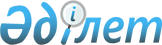 О внесении изменений в решение районного маслихата от 25 декабря 2017 года № 203 "О бюджетах сельских округов на 2018-2020 годы"
					
			Утративший силу
			
			
		
					Решение Махамбетского районного маслихата Атырауской области от 1 ноября 2018 года № 276. Зарегистрировано Департаментом юстиции Атырауской области 11 ноября 2018 года № 4270. Утратило силу решением Махамбетского районного маслихата от 22 января 2019 года № 318 (вводится в действие по истечении десяти кадендарных дней после дня его первого официального опубликования).
      Сноска. Утратило силу решением Махамбетского районного маслихата от 22.01.2019 № 318 (вводится в действие по истечении десяти кадендарных дней после дня его первого официального опубликования).
      В соответствии со статьей 109-1 Бюджетного кодекса Республики Казахстан от 4 декабря 2008 года, статьей 6 Закона Республики Казахстан от 23 января 2001 года "О местном государственном управлении и самоуправлении в Республике Казахстан" и рассмотрев предложение районного акимата об уточнении бюджетов сельских округов на 2018-2020 годы, районный маслихат РЕШИЛ:
      1. Внести в решение районного маслихата от 25 декабря 2017 года № 203 "О бюджетах сельских округов на 2018-2020 годы" (зарегистрировано в реестре государственной регистрации нормативных правовых актов за № 4042, опубликовано 18 января 2018 года в эталонном контрольном банке нормативных правовых актов Республики Казахстан) следующие изменения:
      в пункте 1:
      в подпункте 1):
      цифры "59 259" заменить цифрами "59 690";
      цифры "2 616" заменить цифрами "3 047";
      в подпункте 2):
      цифры "59 259" заменить цифрами "59 690".
      в пункте 2:
      в подпункте 1):
      цифры "77 345" заменить цифрами "96 024";
      цифры "15 370" заменить цифрами "18 136";
      цифры "37 695" заменить цифрами "53 608";
      в подпункте 2):
      цифры "77 345" заменить цифрами "96 024".
      в пункте 3:
      в подпункте 1):
      цифры "61 628" заменить цифрами "62 813";
      цифры "4 722" заменить цифрами "5 907";
      в подпункте 2):
      цифры "61 628" заменить цифрами "62 813".
      в пункте 4:
      в подпункте 1):
      цифры "80 372" заменить цифрами "83 175";
      цифры "5 980" заменить цифрами "7 207";
      цифры "74 108" заменить цифрами "75 684";
      в подпункте 2):
      цифры "80 372" заменить цифрами "83 175".
      в пункте 6:
      в подпункте 1):
      цифры "503 906" заменить цифрами "507 306";
      цифры "426 469" заменить цифрами "429 869 ";
      в подпункте 2):
      цифры "503 906" заменить цифрами "507 306";
      в пункте 7:
      в подпункте 1):
      цифры "59 550" заменить цифрами "60 659";
      цифры "3 182" заменить цифрами "4 291";
      в подпункте 2):
      цифры "59 550" заменить цифрами "60 659".
      пункт 8-1 изложить в новой редакции:
      "Учесть, что в бюджетах сельских округов на 2018 год предусмотрены текущие целевые трансферты из районного бюджета в сумме 47 782 тысяч тенге, в том числе:
      11 456 тысяч тенге - на текущее содержание организаций образования Алмалинского сельского округа;
      1 260 тысяч тенге - на текущие затраты аппарата акима Бейбарыского сельского округа;
      660 тысяч тенге – на приватизацию и управление коммунальным имуществом, в том числе:
      в Есболском сельском округе – 300 тысяч тенге;
      в Махамбетском сельском округе - 60 тысяч тенге;
      в Сарайчиковском сельском округе - 300 тысяч тенге;
      1 498 тысяч тенге – на разработку проектно-сметной документации для капитального ремонта объектов образования Бейбарыского сельского округа;
      1 039 тысяч тенге – на текущее содержание организаций социальной защиты в Сарайчиковском сельском округе;
      1 970 тысяч тенге – на обеспечение санитарии населенных пунктов, в том числе:
      в Баксайском сельском округе – 470 тысяч тенге;
      в Махамбетском сельском округе – 1 500 тысяч тенге;
      11 196 тысяч тенге – на благоустройство и озеленение населенных пунктов, в том числе:
      в Есболском сельском округе – 171 тысяч тенге;
      в Махамбетском сельском округе - 9 996 тысяч тенге;
      в Сарайчиковском сельском округе - 1 029 тысяч тенге;
      4 850 тысяч тенге – на текущие затраты организаций культуры, в том числе:
      в Есболском сельском округе – 150 тысяч тенге;
      в Алмалинском сельском округе – 4 457 тысяч тенге;
      в Бейбарыском сельском округе – 243 тысяч тенге;
      7 140 тысяч тенге – на материально-техническое оснащение организаций культуры Махамбетского сельского округа;
      4 440 тысяч тенге – на проведение работ по подготовке к зимнему периоду, в том числе:
      Алгинскому сельскому округу - 400 тысяч тенге;
      Алмалинскому сельскому округу – 400 тысяч тенге;
      Баксайскому сельскому округу - 390 тысяч тенге;
      Бейбарыскому сельскому округу - 600 тысяч тенге;
      Есболскому сельскому округу – 750 тысяч тенге;
      Махамбетскому сельскому округу – 1 460 тысяч тенге;
      Сарайчиковскому сельскому округу - 440 тысяч тенге;
      2 273 тысяч тенге – на освещение улиц населенных пунктов, в том числе:
      Бейбарыскому сельскому округу - 473 тысяч тенге;
      Махамбетскому сельскому округу – 1 800 тысяч тенге.".
      2. Приложения 1, 4, 7, 10, 13, 16 , 19 указанного решения изложить в новой редакции согласно приложениям 1, 2, 3, 4, 5, 6, 7 к настоящему решению.
      3. Контроль за исполнением настоящего решения возложить на председателя постоянной комиссии районного маслихата по вопросам соблюдения законодательства, экономики и бюджета, финансов (Б. Рахметов).
      4. Настоящее решение вводится в действие с 1 января 2018 года. Бюджет Алгинского сельского округа на 2018 года Бюджет Алмалинского сельского округа на 2018 год Бюджет Баксайского сельского округа на 2018 год Бюджет Бейбарыского сельского округа на 2018 год Бюджет Есболского сельского округа на 2018 год Бюджет Махамбетского сельского округа на 2018 год Бюджет Сарайчиковского сельского округа на 2018 год
					© 2012. РГП на ПХВ «Институт законодательства и правовой информации Республики Казахстан» Министерства юстиции Республики Казахстан
				
      Председатель внеочередной
30-сессии районного маслихата

Е. Суйеугалиев

      Секретарь районного маслихата

М. Мырзашев
Приложение 1к решению районного маслихатаот 1 ноября 2018 года №276Приложение 1к решению районного маслихатаот 25 декабря 2017 года №203
Категория
Категория
Категория
Категория
Категория
Категория
Категория
Категория
Категория
Категория
Категория
Категория
Категория
Категория
Категория
Категория
Категория
Категория
Категория
Категория
Категория
Категория
Сумма тыс.тенге
Сумма тыс.тенге
Сумма тыс.тенге
Сумма тыс.тенге
Сумма тыс.тенге
Сумма тыс.тенге
Сумма тыс.тенге
Класс
Класс
Класс
Класс
Класс
Класс
Класс
Класс
Класс
Класс
Класс
Класс
Класс
Класс
Класс
Класс
Класс
Класс
Класс
Класс
Класс
Сумма тыс.тенге
Сумма тыс.тенге
Сумма тыс.тенге
Сумма тыс.тенге
Сумма тыс.тенге
Сумма тыс.тенге
Сумма тыс.тенге
Подкласс
Подкласс
Подкласс
Подкласс
Подкласс
Подкласс
Подкласс
Подкласс
Подкласс
Подкласс
Подкласс
Подкласс
Подкласс
Подкласс
Подкласс
Подкласс
Подкласс
Подкласс
Сумма тыс.тенге
Сумма тыс.тенге
Сумма тыс.тенге
Сумма тыс.тенге
Сумма тыс.тенге
Сумма тыс.тенге
Сумма тыс.тенге
Наименование
Наименование
Наименование
Наименование
Наименование
Наименование
Наименование
Наименование
Наименование
Наименование
Наименование
Наименование
Наименование
Наименование
Наименование
І. Доходы
І. Доходы
І. Доходы
І. Доходы
І. Доходы
І. Доходы
І. Доходы
І. Доходы
І. Доходы
І. Доходы
І. Доходы
І. Доходы
І. Доходы
І. Доходы
І. Доходы
59690
59690
59690
59690
59690
59690
59690
1
Налоговые поступления
Налоговые поступления
Налоговые поступления
Налоговые поступления
Налоговые поступления
Налоговые поступления
Налоговые поступления
Налоговые поступления
Налоговые поступления
Налоговые поступления
Налоговые поступления
Налоговые поступления
Налоговые поступления
Налоговые поступления
Налоговые поступления
3047
3047
3047
3047
3047
3047
3047
01
01
01
Подоходный налог
Подоходный налог
Подоходный налог
Подоходный налог
Подоходный налог
Подоходный налог
Подоходный налог
Подоходный налог
Подоходный налог
Подоходный налог
Подоходный налог
Подоходный налог
Подоходный налог
Подоходный налог
Подоходный налог
981
981
981
981
981
981
981
2
2
2
Индивидуальный подоходный налог
Индивидуальный подоходный налог
Индивидуальный подоходный налог
Индивидуальный подоходный налог
Индивидуальный подоходный налог
Индивидуальный подоходный налог
Индивидуальный подоходный налог
Индивидуальный подоходный налог
Индивидуальный подоходный налог
Индивидуальный подоходный налог
Индивидуальный подоходный налог
Индивидуальный подоходный налог
Индивидуальный подоходный налог
Индивидуальный подоходный налог
Индивидуальный подоходный налог
981
981
981
981
981
981
981
04
04
04
Hалоги на собственность
Hалоги на собственность
Hалоги на собственность
Hалоги на собственность
Hалоги на собственность
Hалоги на собственность
Hалоги на собственность
Hалоги на собственность
Hалоги на собственность
Hалоги на собственность
Hалоги на собственность
Hалоги на собственность
Hалоги на собственность
Hалоги на собственность
Hалоги на собственность
2066
2066
2066
2066
2066
2066
2066
1
1
1
Hалоги на имущество
Hалоги на имущество
Hалоги на имущество
Hалоги на имущество
Hалоги на имущество
Hалоги на имущество
Hалоги на имущество
Hалоги на имущество
Hалоги на имущество
Hалоги на имущество
Hалоги на имущество
Hалоги на имущество
Hалоги на имущество
Hалоги на имущество
Hалоги на имущество
26
26
26
26
26
26
26
3
3
3
Земельный налог
Земельный налог
Земельный налог
Земельный налог
Земельный налог
Земельный налог
Земельный налог
Земельный налог
Земельный налог
Земельный налог
Земельный налог
Земельный налог
Земельный налог
Земельный налог
Земельный налог
140
140
140
140
140
140
140
4
4
4
Hалог на транспортные средства
Hалог на транспортные средства
Hалог на транспортные средства
Hалог на транспортные средства
Hалог на транспортные средства
Hалог на транспортные средства
Hалог на транспортные средства
Hалог на транспортные средства
Hалог на транспортные средства
Hалог на транспортные средства
Hалог на транспортные средства
Hалог на транспортные средства
Hалог на транспортные средства
Hалог на транспортные средства
Hалог на транспортные средства
1900
1900
1900
1900
1900
1900
1900
05
05
05
Внутренние налоги на товары, работы и услуги
Внутренние налоги на товары, работы и услуги
Внутренние налоги на товары, работы и услуги
Внутренние налоги на товары, работы и услуги
Внутренние налоги на товары, работы и услуги
Внутренние налоги на товары, работы и услуги
Внутренние налоги на товары, работы и услуги
Внутренние налоги на товары, работы и услуги
Внутренние налоги на товары, работы и услуги
Внутренние налоги на товары, работы и услуги
Внутренние налоги на товары, работы и услуги
Внутренние налоги на товары, работы и услуги
Внутренние налоги на товары, работы и услуги
Внутренние налоги на товары, работы и услуги
Внутренние налоги на товары, работы и услуги
4
4
4
Сборы за ведение предпринимательской и профессиональной деятельности
Сборы за ведение предпринимательской и профессиональной деятельности
Сборы за ведение предпринимательской и профессиональной деятельности
Сборы за ведение предпринимательской и профессиональной деятельности
Сборы за ведение предпринимательской и профессиональной деятельности
Сборы за ведение предпринимательской и профессиональной деятельности
Сборы за ведение предпринимательской и профессиональной деятельности
Сборы за ведение предпринимательской и профессиональной деятельности
Сборы за ведение предпринимательской и профессиональной деятельности
Сборы за ведение предпринимательской и профессиональной деятельности
Сборы за ведение предпринимательской и профессиональной деятельности
Сборы за ведение предпринимательской и профессиональной деятельности
Сборы за ведение предпринимательской и профессиональной деятельности
Сборы за ведение предпринимательской и профессиональной деятельности
Сборы за ведение предпринимательской и профессиональной деятельности
2
Неналоговые поступления
Неналоговые поступления
Неналоговые поступления
Неналоговые поступления
Неналоговые поступления
Неналоговые поступления
Неналоговые поступления
Неналоговые поступления
Неналоговые поступления
Неналоговые поступления
Неналоговые поступления
Неналоговые поступления
Неналоговые поступления
Неналоговые поступления
Неналоговые поступления
1761
1761
1761
1761
1761
1761
1761
01
01
01
Доходы от государственной собственности
Доходы от государственной собственности
Доходы от государственной собственности
Доходы от государственной собственности
Доходы от государственной собственности
Доходы от государственной собственности
Доходы от государственной собственности
Доходы от государственной собственности
Доходы от государственной собственности
Доходы от государственной собственности
Доходы от государственной собственности
Доходы от государственной собственности
Доходы от государственной собственности
Доходы от государственной собственности
Доходы от государственной собственности
77
77
77
77
77
77
77
1
1
1
Поступления части чистого дохода государственных предприятий
Поступления части чистого дохода государственных предприятий
Поступления части чистого дохода государственных предприятий
Поступления части чистого дохода государственных предприятий
Поступления части чистого дохода государственных предприятий
Поступления части чистого дохода государственных предприятий
Поступления части чистого дохода государственных предприятий
Поступления части чистого дохода государственных предприятий
Поступления части чистого дохода государственных предприятий
Поступления части чистого дохода государственных предприятий
Поступления части чистого дохода государственных предприятий
Поступления части чистого дохода государственных предприятий
Поступления части чистого дохода государственных предприятий
Поступления части чистого дохода государственных предприятий
Поступления части чистого дохода государственных предприятий
4
4
4
Доходы на доли участия в юридических силах, находящиеся в государственной собственности
Доходы на доли участия в юридических силах, находящиеся в государственной собственности
Доходы на доли участия в юридических силах, находящиеся в государственной собственности
Доходы на доли участия в юридических силах, находящиеся в государственной собственности
Доходы на доли участия в юридических силах, находящиеся в государственной собственности
Доходы на доли участия в юридических силах, находящиеся в государственной собственности
Доходы на доли участия в юридических силах, находящиеся в государственной собственности
Доходы на доли участия в юридических силах, находящиеся в государственной собственности
Доходы на доли участия в юридических силах, находящиеся в государственной собственности
Доходы на доли участия в юридических силах, находящиеся в государственной собственности
Доходы на доли участия в юридических силах, находящиеся в государственной собственности
Доходы на доли участия в юридических силах, находящиеся в государственной собственности
Доходы на доли участия в юридических силах, находящиеся в государственной собственности
Доходы на доли участия в юридических силах, находящиеся в государственной собственности
Доходы на доли участия в юридических силах, находящиеся в государственной собственности
5
5
5
Доходы от аренды имущества, находящегося в государственной собственности
Доходы от аренды имущества, находящегося в государственной собственности
Доходы от аренды имущества, находящегося в государственной собственности
Доходы от аренды имущества, находящегося в государственной собственности
Доходы от аренды имущества, находящегося в государственной собственности
Доходы от аренды имущества, находящегося в государственной собственности
Доходы от аренды имущества, находящегося в государственной собственности
Доходы от аренды имущества, находящегося в государственной собственности
Доходы от аренды имущества, находящегося в государственной собственности
Доходы от аренды имущества, находящегося в государственной собственности
Доходы от аренды имущества, находящегося в государственной собственности
Доходы от аренды имущества, находящегося в государственной собственности
Доходы от аренды имущества, находящегося в государственной собственности
Доходы от аренды имущества, находящегося в государственной собственности
Доходы от аренды имущества, находящегося в государственной собственности
77
77
77
77
77
77
77
04
04
04
Штрафы, пени, санкции, взыскания, налагаемые государственными учреждениями, финансируемыми из государственного бюджета, а также содержащимися и финансируемыми из бюджета (сметы расходов) Национального Банка Республики Казахстан
Штрафы, пени, санкции, взыскания, налагаемые государственными учреждениями, финансируемыми из государственного бюджета, а также содержащимися и финансируемыми из бюджета (сметы расходов) Национального Банка Республики Казахстан
Штрафы, пени, санкции, взыскания, налагаемые государственными учреждениями, финансируемыми из государственного бюджета, а также содержащимися и финансируемыми из бюджета (сметы расходов) Национального Банка Республики Казахстан
Штрафы, пени, санкции, взыскания, налагаемые государственными учреждениями, финансируемыми из государственного бюджета, а также содержащимися и финансируемыми из бюджета (сметы расходов) Национального Банка Республики Казахстан
Штрафы, пени, санкции, взыскания, налагаемые государственными учреждениями, финансируемыми из государственного бюджета, а также содержащимися и финансируемыми из бюджета (сметы расходов) Национального Банка Республики Казахстан
Штрафы, пени, санкции, взыскания, налагаемые государственными учреждениями, финансируемыми из государственного бюджета, а также содержащимися и финансируемыми из бюджета (сметы расходов) Национального Банка Республики Казахстан
Штрафы, пени, санкции, взыскания, налагаемые государственными учреждениями, финансируемыми из государственного бюджета, а также содержащимися и финансируемыми из бюджета (сметы расходов) Национального Банка Республики Казахстан
Штрафы, пени, санкции, взыскания, налагаемые государственными учреждениями, финансируемыми из государственного бюджета, а также содержащимися и финансируемыми из бюджета (сметы расходов) Национального Банка Республики Казахстан
Штрафы, пени, санкции, взыскания, налагаемые государственными учреждениями, финансируемыми из государственного бюджета, а также содержащимися и финансируемыми из бюджета (сметы расходов) Национального Банка Республики Казахстан
Штрафы, пени, санкции, взыскания, налагаемые государственными учреждениями, финансируемыми из государственного бюджета, а также содержащимися и финансируемыми из бюджета (сметы расходов) Национального Банка Республики Казахстан
Штрафы, пени, санкции, взыскания, налагаемые государственными учреждениями, финансируемыми из государственного бюджета, а также содержащимися и финансируемыми из бюджета (сметы расходов) Национального Банка Республики Казахстан
Штрафы, пени, санкции, взыскания, налагаемые государственными учреждениями, финансируемыми из государственного бюджета, а также содержащимися и финансируемыми из бюджета (сметы расходов) Национального Банка Республики Казахстан
Штрафы, пени, санкции, взыскания, налагаемые государственными учреждениями, финансируемыми из государственного бюджета, а также содержащимися и финансируемыми из бюджета (сметы расходов) Национального Банка Республики Казахстан
Штрафы, пени, санкции, взыскания, налагаемые государственными учреждениями, финансируемыми из государственного бюджета, а также содержащимися и финансируемыми из бюджета (сметы расходов) Национального Банка Республики Казахстан
Штрафы, пени, санкции, взыскания, налагаемые государственными учреждениями, финансируемыми из государственного бюджета, а также содержащимися и финансируемыми из бюджета (сметы расходов) Национального Банка Республики Казахстан
1
1
1
Штрафы, пени, санкции, взыскания, налагаемые государственными учреждениями, финансируемыми из государственного бюджета, а также содержащимися и финансируемыми из бюджета (сметы расходов) Национального Банка РеспубликиКазахстан, за исключением поступлений от организаций нефтяного сектора
Штрафы, пени, санкции, взыскания, налагаемые государственными учреждениями, финансируемыми из государственного бюджета, а также содержащимися и финансируемыми из бюджета (сметы расходов) Национального Банка РеспубликиКазахстан, за исключением поступлений от организаций нефтяного сектора
Штрафы, пени, санкции, взыскания, налагаемые государственными учреждениями, финансируемыми из государственного бюджета, а также содержащимися и финансируемыми из бюджета (сметы расходов) Национального Банка РеспубликиКазахстан, за исключением поступлений от организаций нефтяного сектора
Штрафы, пени, санкции, взыскания, налагаемые государственными учреждениями, финансируемыми из государственного бюджета, а также содержащимися и финансируемыми из бюджета (сметы расходов) Национального Банка РеспубликиКазахстан, за исключением поступлений от организаций нефтяного сектора
Штрафы, пени, санкции, взыскания, налагаемые государственными учреждениями, финансируемыми из государственного бюджета, а также содержащимися и финансируемыми из бюджета (сметы расходов) Национального Банка РеспубликиКазахстан, за исключением поступлений от организаций нефтяного сектора
Штрафы, пени, санкции, взыскания, налагаемые государственными учреждениями, финансируемыми из государственного бюджета, а также содержащимися и финансируемыми из бюджета (сметы расходов) Национального Банка РеспубликиКазахстан, за исключением поступлений от организаций нефтяного сектора
Штрафы, пени, санкции, взыскания, налагаемые государственными учреждениями, финансируемыми из государственного бюджета, а также содержащимися и финансируемыми из бюджета (сметы расходов) Национального Банка РеспубликиКазахстан, за исключением поступлений от организаций нефтяного сектора
Штрафы, пени, санкции, взыскания, налагаемые государственными учреждениями, финансируемыми из государственного бюджета, а также содержащимися и финансируемыми из бюджета (сметы расходов) Национального Банка РеспубликиКазахстан, за исключением поступлений от организаций нефтяного сектора
Штрафы, пени, санкции, взыскания, налагаемые государственными учреждениями, финансируемыми из государственного бюджета, а также содержащимися и финансируемыми из бюджета (сметы расходов) Национального Банка РеспубликиКазахстан, за исключением поступлений от организаций нефтяного сектора
Штрафы, пени, санкции, взыскания, налагаемые государственными учреждениями, финансируемыми из государственного бюджета, а также содержащимися и финансируемыми из бюджета (сметы расходов) Национального Банка РеспубликиКазахстан, за исключением поступлений от организаций нефтяного сектора
Штрафы, пени, санкции, взыскания, налагаемые государственными учреждениями, финансируемыми из государственного бюджета, а также содержащимися и финансируемыми из бюджета (сметы расходов) Национального Банка РеспубликиКазахстан, за исключением поступлений от организаций нефтяного сектора
Штрафы, пени, санкции, взыскания, налагаемые государственными учреждениями, финансируемыми из государственного бюджета, а также содержащимися и финансируемыми из бюджета (сметы расходов) Национального Банка РеспубликиКазахстан, за исключением поступлений от организаций нефтяного сектора
Штрафы, пени, санкции, взыскания, налагаемые государственными учреждениями, финансируемыми из государственного бюджета, а также содержащимися и финансируемыми из бюджета (сметы расходов) Национального Банка РеспубликиКазахстан, за исключением поступлений от организаций нефтяного сектора
Штрафы, пени, санкции, взыскания, налагаемые государственными учреждениями, финансируемыми из государственного бюджета, а также содержащимися и финансируемыми из бюджета (сметы расходов) Национального Банка РеспубликиКазахстан, за исключением поступлений от организаций нефтяного сектора
Штрафы, пени, санкции, взыскания, налагаемые государственными учреждениями, финансируемыми из государственного бюджета, а также содержащимися и финансируемыми из бюджета (сметы расходов) Национального Банка РеспубликиКазахстан, за исключением поступлений от организаций нефтяного сектора
06
06
06
Прочие неналоговые поступления
Прочие неналоговые поступления
Прочие неналоговые поступления
Прочие неналоговые поступления
Прочие неналоговые поступления
Прочие неналоговые поступления
Прочие неналоговые поступления
Прочие неналоговые поступления
Прочие неналоговые поступления
Прочие неналоговые поступления
Прочие неналоговые поступления
Прочие неналоговые поступления
Прочие неналоговые поступления
Прочие неналоговые поступления
Прочие неналоговые поступления
1684
1684
1684
1684
1684
1684
1684
1
1
1
Прочие неналоговые поступления
Прочие неналоговые поступления
Прочие неналоговые поступления
Прочие неналоговые поступления
Прочие неналоговые поступления
Прочие неналоговые поступления
Прочие неналоговые поступления
Прочие неналоговые поступления
Прочие неналоговые поступления
Прочие неналоговые поступления
Прочие неналоговые поступления
Прочие неналоговые поступления
Прочие неналоговые поступления
Прочие неналоговые поступления
Прочие неналоговые поступления
1684
1684
1684
1684
1684
1684
1684
3
Поступления от продажи основного капитала
Поступления от продажи основного капитала
Поступления от продажи основного капитала
Поступления от продажи основного капитала
Поступления от продажи основного капитала
Поступления от продажи основного капитала
Поступления от продажи основного капитала
Поступления от продажи основного капитала
Поступления от продажи основного капитала
Поступления от продажи основного капитала
Поступления от продажи основного капитала
Поступления от продажи основного капитала
Поступления от продажи основного капитала
Поступления от продажи основного капитала
Поступления от продажи основного капитала
01
01
01
Продажа государственного имущества, закрепленного за государственными учреждениями
Продажа государственного имущества, закрепленного за государственными учреждениями
Продажа государственного имущества, закрепленного за государственными учреждениями
Продажа государственного имущества, закрепленного за государственными учреждениями
Продажа государственного имущества, закрепленного за государственными учреждениями
Продажа государственного имущества, закрепленного за государственными учреждениями
Продажа государственного имущества, закрепленного за государственными учреждениями
Продажа государственного имущества, закрепленного за государственными учреждениями
Продажа государственного имущества, закрепленного за государственными учреждениями
Продажа государственного имущества, закрепленного за государственными учреждениями
Продажа государственного имущества, закрепленного за государственными учреждениями
Продажа государственного имущества, закрепленного за государственными учреждениями
Продажа государственного имущества, закрепленного за государственными учреждениями
Продажа государственного имущества, закрепленного за государственными учреждениями
Продажа государственного имущества, закрепленного за государственными учреждениями
1
1
1
Продажа государственного имущества, закрепленного за государственными учреждениями
Продажа государственного имущества, закрепленного за государственными учреждениями
Продажа государственного имущества, закрепленного за государственными учреждениями
Продажа государственного имущества, закрепленного за государственными учреждениями
Продажа государственного имущества, закрепленного за государственными учреждениями
Продажа государственного имущества, закрепленного за государственными учреждениями
Продажа государственного имущества, закрепленного за государственными учреждениями
Продажа государственного имущества, закрепленного за государственными учреждениями
Продажа государственного имущества, закрепленного за государственными учреждениями
Продажа государственного имущества, закрепленного за государственными учреждениями
Продажа государственного имущества, закрепленного за государственными учреждениями
Продажа государственного имущества, закрепленного за государственными учреждениями
Продажа государственного имущества, закрепленного за государственными учреждениями
Продажа государственного имущества, закрепленного за государственными учреждениями
Продажа государственного имущества, закрепленного за государственными учреждениями
4
Поступления трансфертов
Поступления трансфертов
Поступления трансфертов
Поступления трансфертов
Поступления трансфертов
Поступления трансфертов
Поступления трансфертов
Поступления трансфертов
Поступления трансфертов
Поступления трансфертов
Поступления трансфертов
Поступления трансфертов
Поступления трансфертов
Поступления трансфертов
Поступления трансфертов
54882
54882
54882
54882
54882
54882
54882
02
02
02
Трансферты из вышестоящих органов государственного управления
Трансферты из вышестоящих органов государственного управления
Трансферты из вышестоящих органов государственного управления
Трансферты из вышестоящих органов государственного управления
Трансферты из вышестоящих органов государственного управления
Трансферты из вышестоящих органов государственного управления
Трансферты из вышестоящих органов государственного управления
Трансферты из вышестоящих органов государственного управления
Трансферты из вышестоящих органов государственного управления
Трансферты из вышестоящих органов государственного управления
Трансферты из вышестоящих органов государственного управления
Трансферты из вышестоящих органов государственного управления
Трансферты из вышестоящих органов государственного управления
Трансферты из вышестоящих органов государственного управления
Трансферты из вышестоящих органов государственного управления
54882
54882
54882
54882
54882
54882
54882
3
3
3
Трансферты из районного (города областного значения) бюджета
Трансферты из районного (города областного значения) бюджета
Трансферты из районного (города областного значения) бюджета
Трансферты из районного (города областного значения) бюджета
Трансферты из районного (города областного значения) бюджета
Трансферты из районного (города областного значения) бюджета
Трансферты из районного (города областного значения) бюджета
Трансферты из районного (города областного значения) бюджета
Трансферты из районного (города областного значения) бюджета
Трансферты из районного (города областного значения) бюджета
Трансферты из районного (города областного значения) бюджета
Трансферты из районного (города областного значения) бюджета
Трансферты из районного (города областного значения) бюджета
Трансферты из районного (города областного значения) бюджета
Трансферты из районного (города областного значения) бюджета
54882
54882
54882
54882
54882
54882
54882
Функциональная группа
Функциональная группа
Функциональная группа
Функциональная группа
Функциональная группа
Функциональная группа
Функциональная группа
Функциональная группа
Функциональная группа
Функциональная группа
Функциональная группа
Функциональная группа
Функциональная группа
Функциональная группа
Функциональная группа
Функциональная группа
Функциональная группа
Функциональная группа
Функциональная группа
Функциональная группа
Функциональная группа
Функциональная группа
Функциональная группа
Сумма тыс.тенге
Сумма тыс.тенге
Сумма тыс.тенге
Сумма тыс.тенге
Сумма тыс.тенге
Сумма тыс.тенге
Администратор
Администратор
Администратор
Администратор
Администратор
Администратор
Администратор
Администратор
Администратор
Администратор
Администратор
Администратор
Администратор
Администратор
Администратор
Администратор
Администратор
Администратор
Администратор
Администратор
Администратор
Сумма тыс.тенге
Сумма тыс.тенге
Сумма тыс.тенге
Сумма тыс.тенге
Сумма тыс.тенге
Сумма тыс.тенге
Программа
Программа
Программа
Программа
Программа
Программа
Программа
Программа
Программа
Программа
Программа
Программа
Программа
Программа
Сумма тыс.тенге
Сумма тыс.тенге
Сумма тыс.тенге
Сумма тыс.тенге
Сумма тыс.тенге
Сумма тыс.тенге
Наименование
Наименование
Наименование
Наименование
Наименование
Наименование
Наименование
Наименование
Наименование
II. Затраты
II. Затраты
II. Затраты
II. Затраты
II. Затраты
II. Затраты
II. Затраты
II. Затраты
II. Затраты
59690
59690
59690
59690
59690
59690
01
01
Государственные услуги общего характера
Государственные услуги общего характера
Государственные услуги общего характера
Государственные услуги общего характера
Государственные услуги общего характера
Государственные услуги общего характера
Государственные услуги общего характера
Государственные услуги общего характера
Государственные услуги общего характера
15938
15938
15938
15938
15938
15938
124
124
124
124
124
124
124
Аппарат акима района в городе, города районного значения, поселка,села,сельского округа
Аппарат акима района в городе, города районного значения, поселка,села,сельского округа
Аппарат акима района в городе, города районного значения, поселка,села,сельского округа
Аппарат акима района в городе, города районного значения, поселка,села,сельского округа
Аппарат акима района в городе, города районного значения, поселка,села,сельского округа
Аппарат акима района в городе, города районного значения, поселка,села,сельского округа
Аппарат акима района в городе, города районного значения, поселка,села,сельского округа
Аппарат акима района в городе, города районного значения, поселка,села,сельского округа
Аппарат акима района в городе, города районного значения, поселка,села,сельского округа
15938
15938
15938
15938
15938
15938
001
001
001
001
001
Услуги по обеспечению деятельности акима района в городе, города районного значения,поселка, села, сельского округа
Услуги по обеспечению деятельности акима района в городе, города районного значения,поселка, села, сельского округа
Услуги по обеспечению деятельности акима района в городе, города районного значения,поселка, села, сельского округа
Услуги по обеспечению деятельности акима района в городе, города районного значения,поселка, села, сельского округа
Услуги по обеспечению деятельности акима района в городе, города районного значения,поселка, села, сельского округа
Услуги по обеспечению деятельности акима района в городе, города районного значения,поселка, села, сельского округа
Услуги по обеспечению деятельности акима района в городе, города районного значения,поселка, села, сельского округа
Услуги по обеспечению деятельности акима района в городе, города районного значения,поселка, села, сельского округа
Услуги по обеспечению деятельности акима района в городе, города районного значения,поселка, села, сельского округа
15938
15938
15938
15938
15938
15938
022
022
022
022
022
Капитальные расходы государственного органа 
Капитальные расходы государственного органа 
Капитальные расходы государственного органа 
Капитальные расходы государственного органа 
Капитальные расходы государственного органа 
Капитальные расходы государственного органа 
Капитальные расходы государственного органа 
Капитальные расходы государственного органа 
Капитальные расходы государственного органа 
032
032
032
032
032
Капитальные расходы подведомственных государственных учреждений и организаций
Капитальные расходы подведомственных государственных учреждений и организаций
Капитальные расходы подведомственных государственных учреждений и организаций
Капитальные расходы подведомственных государственных учреждений и организаций
Капитальные расходы подведомственных государственных учреждений и организаций
Капитальные расходы подведомственных государственных учреждений и организаций
Капитальные расходы подведомственных государственных учреждений и организаций
Капитальные расходы подведомственных государственных учреждений и организаций
Капитальные расходы подведомственных государственных учреждений и организаций
04
04
Образование
Образование
Образование
Образование
Образование
Образование
Образование
Образование
Образование
27998
27998
27998
27998
27998
27998
124
124
124
124
124
124
124
Аппарат акима района в городе, города районного значения, поселка, села,сельского округа
Аппарат акима района в городе, города районного значения, поселка, села,сельского округа
Аппарат акима района в городе, города районного значения, поселка, села,сельского округа
Аппарат акима района в городе, города районного значения, поселка, села,сельского округа
Аппарат акима района в городе, города районного значения, поселка, села,сельского округа
Аппарат акима района в городе, города районного значения, поселка, села,сельского округа
Аппарат акима района в городе, города районного значения, поселка, села,сельского округа
Аппарат акима района в городе, города районного значения, поселка, села,сельского округа
Аппарат акима района в городе, города районного значения, поселка, села,сельского округа
27998
27998
27998
27998
27998
27998
004
004
004
004
004
Дошкольное воспитание и обучение и организация медицинского обслуживания в организациях дошкольного воспитания и обучения
Дошкольное воспитание и обучение и организация медицинского обслуживания в организациях дошкольного воспитания и обучения
Дошкольное воспитание и обучение и организация медицинского обслуживания в организациях дошкольного воспитания и обучения
Дошкольное воспитание и обучение и организация медицинского обслуживания в организациях дошкольного воспитания и обучения
Дошкольное воспитание и обучение и организация медицинского обслуживания в организациях дошкольного воспитания и обучения
Дошкольное воспитание и обучение и организация медицинского обслуживания в организациях дошкольного воспитания и обучения
Дошкольное воспитание и обучение и организация медицинского обслуживания в организациях дошкольного воспитания и обучения
Дошкольное воспитание и обучение и организация медицинского обслуживания в организациях дошкольного воспитания и обучения
Дошкольное воспитание и обучение и организация медицинского обслуживания в организациях дошкольного воспитания и обучения
27998
27998
27998
27998
27998
27998
124
124
124
124
124
124
124
Аппарат акима района в городе, города районного значения, поселка, села,сельского округа
Аппарат акима района в городе, города районного значения, поселка, села,сельского округа
Аппарат акима района в городе, города районного значения, поселка, села,сельского округа
Аппарат акима района в городе, города районного значения, поселка, села,сельского округа
Аппарат акима района в городе, города районного значения, поселка, села,сельского округа
Аппарат акима района в городе, города районного значения, поселка, села,сельского округа
Аппарат акима района в городе, города районного значения, поселка, села,сельского округа
Аппарат акима района в городе, города районного значения, поселка, села,сельского округа
Аппарат акима района в городе, города районного значения, поселка, села,сельского округа
005
005
005
005
005
Организация бесплатного подвоза учащихся до ближайшей школы и обратно в сельской местности
Организация бесплатного подвоза учащихся до ближайшей школы и обратно в сельской местности
Организация бесплатного подвоза учащихся до ближайшей школы и обратно в сельской местности
Организация бесплатного подвоза учащихся до ближайшей школы и обратно в сельской местности
Организация бесплатного подвоза учащихся до ближайшей школы и обратно в сельской местности
Организация бесплатного подвоза учащихся до ближайшей школы и обратно в сельской местности
Организация бесплатного подвоза учащихся до ближайшей школы и обратно в сельской местности
Организация бесплатного подвоза учащихся до ближайшей школы и обратно в сельской местности
Организация бесплатного подвоза учащихся до ближайшей школы и обратно в сельской местности
05
05
Здравоохранение
Здравоохранение
Здравоохранение
Здравоохранение
Здравоохранение
Здравоохранение
Здравоохранение
Здравоохранение
Здравоохранение
124
124
124
124
124
124
124
Аппарат акима района в городе, города районного значения, поселка, села,сельского округа
Аппарат акима района в городе, города районного значения, поселка, села,сельского округа
Аппарат акима района в городе, города районного значения, поселка, села,сельского округа
Аппарат акима района в городе, города районного значения, поселка, села,сельского округа
Аппарат акима района в городе, города районного значения, поселка, села,сельского округа
Аппарат акима района в городе, города районного значения, поселка, села,сельского округа
Аппарат акима района в городе, города районного значения, поселка, села,сельского округа
Аппарат акима района в городе, города районного значения, поселка, села,сельского округа
Аппарат акима района в городе, города районного значения, поселка, села,сельского округа
002
002
002
002
002
Организация в экстренных случаях доставки тяжелобольных людей до ближайшей организации здравоохранения, оказывающей врачебную помощь
Организация в экстренных случаях доставки тяжелобольных людей до ближайшей организации здравоохранения, оказывающей врачебную помощь
Организация в экстренных случаях доставки тяжелобольных людей до ближайшей организации здравоохранения, оказывающей врачебную помощь
Организация в экстренных случаях доставки тяжелобольных людей до ближайшей организации здравоохранения, оказывающей врачебную помощь
Организация в экстренных случаях доставки тяжелобольных людей до ближайшей организации здравоохранения, оказывающей врачебную помощь
Организация в экстренных случаях доставки тяжелобольных людей до ближайшей организации здравоохранения, оказывающей врачебную помощь
Организация в экстренных случаях доставки тяжелобольных людей до ближайшей организации здравоохранения, оказывающей врачебную помощь
Организация в экстренных случаях доставки тяжелобольных людей до ближайшей организации здравоохранения, оказывающей врачебную помощь
Организация в экстренных случаях доставки тяжелобольных людей до ближайшей организации здравоохранения, оказывающей врачебную помощь
06
06
Социальная помощь и социальное обеспечение
Социальная помощь и социальное обеспечение
Социальная помощь и социальное обеспечение
Социальная помощь и социальное обеспечение
Социальная помощь и социальное обеспечение
Социальная помощь и социальное обеспечение
Социальная помощь и социальное обеспечение
Социальная помощь и социальное обеспечение
Социальная помощь и социальное обеспечение
124
124
124
124
124
124
124
Аппарат акима района в городе, города районного значения, поселка, села,сельского округа
Аппарат акима района в городе, города районного значения, поселка, села,сельского округа
Аппарат акима района в городе, города районного значения, поселка, села,сельского округа
Аппарат акима района в городе, города районного значения, поселка, села,сельского округа
Аппарат акима района в городе, города районного значения, поселка, села,сельского округа
Аппарат акима района в городе, города районного значения, поселка, села,сельского округа
Аппарат акима района в городе, города районного значения, поселка, села,сельского округа
Аппарат акима района в городе, города районного значения, поселка, села,сельского округа
Аппарат акима района в городе, города районного значения, поселка, села,сельского округа
003
003
003
003
003
Оказание социальнойпомощи нуждающимся гражданам на дому
Оказание социальнойпомощи нуждающимся гражданам на дому
Оказание социальнойпомощи нуждающимся гражданам на дому
Оказание социальнойпомощи нуждающимся гражданам на дому
Оказание социальнойпомощи нуждающимся гражданам на дому
Оказание социальнойпомощи нуждающимся гражданам на дому
Оказание социальнойпомощи нуждающимся гражданам на дому
Оказание социальнойпомощи нуждающимся гражданам на дому
Оказание социальнойпомощи нуждающимся гражданам на дому
07
07
Жилищно-коммунальное хозяйство
Жилищно-коммунальное хозяйство
Жилищно-коммунальное хозяйство
Жилищно-коммунальное хозяйство
Жилищно-коммунальное хозяйство
Жилищно-коммунальное хозяйство
Жилищно-коммунальное хозяйство
Жилищно-коммунальное хозяйство
Жилищно-коммунальное хозяйство
3795
3795
3795
3795
3795
3795
124
124
124
124
124
124
124
Аппарат акима района в городе, города районного значения, поселка, села,сельского округа
Аппарат акима района в городе, города районного значения, поселка, села,сельского округа
Аппарат акима района в городе, города районного значения, поселка, села,сельского округа
Аппарат акима района в городе, города районного значения, поселка, села,сельского округа
Аппарат акима района в городе, города районного значения, поселка, села,сельского округа
Аппарат акима района в городе, города районного значения, поселка, села,сельского округа
Аппарат акима района в городе, города районного значения, поселка, села,сельского округа
Аппарат акима района в городе, города районного значения, поселка, села,сельского округа
Аппарат акима района в городе, города районного значения, поселка, села,сельского округа
007
007
007
007
007
Организация сохранения государственного жилищного фонда города районного значения, поселка, села, сельского округа
Организация сохранения государственного жилищного фонда города районного значения, поселка, села, сельского округа
Организация сохранения государственного жилищного фонда города районного значения, поселка, села, сельского округа
Организация сохранения государственного жилищного фонда города районного значения, поселка, села, сельского округа
Организация сохранения государственного жилищного фонда города районного значения, поселка, села, сельского округа
Организация сохранения государственного жилищного фонда города районного значения, поселка, села, сельского округа
Организация сохранения государственного жилищного фонда города районного значения, поселка, села, сельского округа
Организация сохранения государственного жилищного фонда города районного значения, поселка, села, сельского округа
Организация сохранения государственного жилищного фонда города районного значения, поселка, села, сельского округа
124
124
124
124
124
124
124
Организация сохранения государственного жилищного фонда города районного значения, поселка, села, сельского округа
Организация сохранения государственного жилищного фонда города районного значения, поселка, села, сельского округа
Организация сохранения государственного жилищного фонда города районного значения, поселка, села, сельского округа
Организация сохранения государственного жилищного фонда города районного значения, поселка, села, сельского округа
Организация сохранения государственного жилищного фонда города районного значения, поселка, села, сельского округа
Организация сохранения государственного жилищного фонда города районного значения, поселка, села, сельского округа
Организация сохранения государственного жилищного фонда города районного значения, поселка, села, сельского округа
Организация сохранения государственного жилищного фонда города районного значения, поселка, села, сельского округа
Организация сохранения государственного жилищного фонда города районного значения, поселка, села, сельского округа
014
014
014
014
014
Организация водоснабжения населенных пунктов
Организация водоснабжения населенных пунктов
Организация водоснабжения населенных пунктов
Организация водоснабжения населенных пунктов
Организация водоснабжения населенных пунктов
Организация водоснабжения населенных пунктов
Организация водоснабжения населенных пунктов
Организация водоснабжения населенных пунктов
Организация водоснабжения населенных пунктов
124
124
124
124
124
124
124
Аппарат акима района в городе, города районного значения, поселка, села,сельского округа
Аппарат акима района в городе, города районного значения, поселка, села,сельского округа
Аппарат акима района в городе, города районного значения, поселка, села,сельского округа
Аппарат акима района в городе, города районного значения, поселка, села,сельского округа
Аппарат акима района в городе, города районного значения, поселка, села,сельского округа
Аппарат акима района в городе, города районного значения, поселка, села,сельского округа
Аппарат акима района в городе, города районного значения, поселка, села,сельского округа
Аппарат акима района в городе, города районного значения, поселка, села,сельского округа
Аппарат акима района в городе, города районного значения, поселка, села,сельского округа
3795
3795
3795
3795
3795
3795
008
008
008
008
008
Освещение улиц населенных пунктов
Освещение улиц населенных пунктов
Освещение улиц населенных пунктов
Освещение улиц населенных пунктов
Освещение улиц населенных пунктов
Освещение улиц населенных пунктов
Освещение улиц населенных пунктов
Освещение улиц населенных пунктов
Освещение улиц населенных пунктов
902
902
902
902
902
902
009
009
009
009
009
Обеспечение санитарии населенных пунктов
Обеспечение санитарии населенных пунктов
Обеспечение санитарии населенных пунктов
Обеспечение санитарии населенных пунктов
Обеспечение санитарии населенных пунктов
Обеспечение санитарии населенных пунктов
Обеспечение санитарии населенных пунктов
Обеспечение санитарии населенных пунктов
Обеспечение санитарии населенных пунктов
971
971
971
971
971
971
010
010
010
010
010
Содержание мест захоронений и погребение безродных
Содержание мест захоронений и погребение безродных
Содержание мест захоронений и погребение безродных
Содержание мест захоронений и погребение безродных
Содержание мест захоронений и погребение безродных
Содержание мест захоронений и погребение безродных
Содержание мест захоронений и погребение безродных
Содержание мест захоронений и погребение безродных
Содержание мест захоронений и погребение безродных
011
011
011
011
011
Благоустройство и озеленение населенных пунктов
Благоустройство и озеленение населенных пунктов
Благоустройство и озеленение населенных пунктов
Благоустройство и озеленение населенных пунктов
Благоустройство и озеленение населенных пунктов
Благоустройство и озеленение населенных пунктов
Благоустройство и озеленение населенных пунктов
Благоустройство и озеленение населенных пунктов
Благоустройство и озеленение населенных пунктов
1922
1922
1922
1922
1922
1922
08
08
Культура, спорт, туризм и информационное пространство
Культура, спорт, туризм и информационное пространство
Культура, спорт, туризм и информационное пространство
Культура, спорт, туризм и информационное пространство
Культура, спорт, туризм и информационное пространство
Культура, спорт, туризм и информационное пространство
Культура, спорт, туризм и информационное пространство
Культура, спорт, туризм и информационное пространство
Культура, спорт, туризм и информационное пространство
7871
7871
7871
7871
7871
7871
124
124
124
124
124
124
124
Аппарат акима района в городе, города районного значения, поселка, села,сельского округа
Аппарат акима района в городе, города районного значения, поселка, села,сельского округа
Аппарат акима района в городе, города районного значения, поселка, села,сельского округа
Аппарат акима района в городе, города районного значения, поселка, села,сельского округа
Аппарат акима района в городе, города районного значения, поселка, села,сельского округа
Аппарат акима района в городе, города районного значения, поселка, села,сельского округа
Аппарат акима района в городе, города районного значения, поселка, села,сельского округа
Аппарат акима района в городе, города районного значения, поселка, села,сельского округа
Аппарат акима района в городе, города районного значения, поселка, села,сельского округа
7871
7871
7871
7871
7871
7871
006
006
006
006
006
Поддержка культурно-досуговойработы на местном уровне
Поддержка культурно-досуговойработы на местном уровне
Поддержка культурно-досуговойработы на местном уровне
Поддержка культурно-досуговойработы на местном уровне
Поддержка культурно-досуговойработы на местном уровне
Поддержка культурно-досуговойработы на местном уровне
Поддержка культурно-досуговойработы на местном уровне
Поддержка культурно-досуговойработы на местном уровне
Поддержка культурно-досуговойработы на местном уровне
7871
7871
7871
7871
7871
7871
12
12
Транспорт и коммуникации
Транспорт и коммуникации
Транспорт и коммуникации
Транспорт и коммуникации
Транспорт и коммуникации
Транспорт и коммуникации
Транспорт и коммуникации
Транспорт и коммуникации
Транспорт и коммуникации
124
124
124
124
124
124
124
Аппарат акима района в городе, города районного значения, поселка, села,сельского округа
Аппарат акима района в городе, города районного значения, поселка, села,сельского округа
Аппарат акима района в городе, города районного значения, поселка, села,сельского округа
Аппарат акима района в городе, города районного значения, поселка, села,сельского округа
Аппарат акима района в городе, города районного значения, поселка, села,сельского округа
Аппарат акима района в городе, города районного значения, поселка, села,сельского округа
Аппарат акима района в городе, города районного значения, поселка, села,сельского округа
Аппарат акима района в городе, города районного значения, поселка, села,сельского округа
Аппарат акима района в городе, города районного значения, поселка, села,сельского округа
013
013
013
013
013
Обеспечение функционирования автомобильных дорог в городах районного значения, поселках, селах, сельских округах
Обеспечение функционирования автомобильных дорог в городах районного значения, поселках, селах, сельских округах
Обеспечение функционирования автомобильных дорог в городах районного значения, поселках, селах, сельских округах
Обеспечение функционирования автомобильных дорог в городах районного значения, поселках, селах, сельских округах
Обеспечение функционирования автомобильных дорог в городах районного значения, поселках, селах, сельских округах
Обеспечение функционирования автомобильных дорог в городах районного значения, поселках, селах, сельских округах
Обеспечение функционирования автомобильных дорог в городах районного значения, поселках, селах, сельских округах
Обеспечение функционирования автомобильных дорог в городах районного значения, поселках, селах, сельских округах
Обеспечение функционирования автомобильных дорог в городах районного значения, поселках, селах, сельских округах
13
13
Прочие
Прочие
Прочие
Прочие
Прочие
Прочие
Прочие
Прочие
Прочие
1793
1793
1793
1793
1793
1793
124
124
124
124
124
124
124
Аппарат акима района в городе, города районного значения, поселка, села,сельского округа
Аппарат акима района в городе, города районного значения, поселка, села,сельского округа
Аппарат акима района в городе, города районного значения, поселка, села,сельского округа
Аппарат акима района в городе, города районного значения, поселка, села,сельского округа
Аппарат акима района в городе, города районного значения, поселка, села,сельского округа
Аппарат акима района в городе, города районного значения, поселка, села,сельского округа
Аппарат акима района в городе, города районного значения, поселка, села,сельского округа
Аппарат акима района в городе, города районного значения, поселка, села,сельского округа
Аппарат акима района в городе, города районного значения, поселка, села,сельского округа
1793
1793
1793
1793
1793
1793
040
040
040
040
040
Реализация мероприятий для решения вопросов обустройства населенных пунктов в реализацию мер по содействию экономическому развитию регионов в рамках Программы развития регионов до 2020 года
Реализация мероприятий для решения вопросов обустройства населенных пунктов в реализацию мер по содействию экономическому развитию регионов в рамках Программы развития регионов до 2020 года
Реализация мероприятий для решения вопросов обустройства населенных пунктов в реализацию мер по содействию экономическому развитию регионов в рамках Программы развития регионов до 2020 года
Реализация мероприятий для решения вопросов обустройства населенных пунктов в реализацию мер по содействию экономическому развитию регионов в рамках Программы развития регионов до 2020 года
Реализация мероприятий для решения вопросов обустройства населенных пунктов в реализацию мер по содействию экономическому развитию регионов в рамках Программы развития регионов до 2020 года
Реализация мероприятий для решения вопросов обустройства населенных пунктов в реализацию мер по содействию экономическому развитию регионов в рамках Программы развития регионов до 2020 года
Реализация мероприятий для решения вопросов обустройства населенных пунктов в реализацию мер по содействию экономическому развитию регионов в рамках Программы развития регионов до 2020 года
Реализация мероприятий для решения вопросов обустройства населенных пунктов в реализацию мер по содействию экономическому развитию регионов в рамках Программы развития регионов до 2020 года
Реализация мероприятий для решения вопросов обустройства населенных пунктов в реализацию мер по содействию экономическому развитию регионов в рамках Программы развития регионов до 2020 года
1793
1793
1793
1793
1793
1793
15
15
Трансферты 
Трансферты 
Трансферты 
Трансферты 
Трансферты 
Трансферты 
Трансферты 
Трансферты 
Трансферты 
2295
2295
2295
2295
2295
2295
124
124
124
124
124
124
124
Аппарат акима района в городе, города районного значения, поселка, села,сельского округа
Аппарат акима района в городе, города районного значения, поселка, села,сельского округа
Аппарат акима района в городе, города районного значения, поселка, села,сельского округа
Аппарат акима района в городе, города районного значения, поселка, села,сельского округа
Аппарат акима района в городе, города районного значения, поселка, села,сельского округа
Аппарат акима района в городе, города районного значения, поселка, села,сельского округа
Аппарат акима района в городе, города районного значения, поселка, села,сельского округа
Аппарат акима района в городе, города районного значения, поселка, села,сельского округа
Аппарат акима района в городе, города районного значения, поселка, села,сельского округа
2295
2295
2295
2295
2295
2295
051
051
051
051
051
Целевые текущие трансферты из нижестоящего бюджета на компенсацию потерь вышестоящего бюджета в связи с изменением законодательства
Целевые текущие трансферты из нижестоящего бюджета на компенсацию потерь вышестоящего бюджета в связи с изменением законодательства
Целевые текущие трансферты из нижестоящего бюджета на компенсацию потерь вышестоящего бюджета в связи с изменением законодательства
Целевые текущие трансферты из нижестоящего бюджета на компенсацию потерь вышестоящего бюджета в связи с изменением законодательства
Целевые текущие трансферты из нижестоящего бюджета на компенсацию потерь вышестоящего бюджета в связи с изменением законодательства
Целевые текущие трансферты из нижестоящего бюджета на компенсацию потерь вышестоящего бюджета в связи с изменением законодательства
Целевые текущие трансферты из нижестоящего бюджета на компенсацию потерь вышестоящего бюджета в связи с изменением законодательства
Целевые текущие трансферты из нижестоящего бюджета на компенсацию потерь вышестоящего бюджета в связи с изменением законодательства
Целевые текущие трансферты из нижестоящего бюджета на компенсацию потерь вышестоящего бюджета в связи с изменением законодательства
2295
2295
2295
2295
2295
2295
III. Чистое бюджетное кредитование
III. Чистое бюджетное кредитование
III. Чистое бюджетное кредитование
III. Чистое бюджетное кредитование
III. Чистое бюджетное кредитование
III. Чистое бюджетное кредитование
III. Чистое бюджетное кредитование
III. Чистое бюджетное кредитование
III. Чистое бюджетное кредитование
Бюджетные кредиты
Бюджетные кредиты
Бюджетные кредиты
Бюджетные кредиты
Бюджетные кредиты
Бюджетные кредиты
Бюджетные кредиты
Бюджетные кредиты
Бюджетные кредиты
Категория
Категория
Категория
Категория
Категория
Категория
Категория
Категория
Категория
Категория
Категория
Категория
Категория
Категория
Категория
Категория
Категория
Категория
Категория
Категория
Категория
Категория
Категория
Категория
Категория
Категория
Категория
Сумма тыс.тенге
Сумма тыс.тенге
Класс
Класс
Класс
Класс
Класс
Класс
Класс
Класс
Класс
Класс
Класс
Класс
Класс
Класс
Класс
Класс
Класс
Класс
Класс
Класс
Класс
Класс
Сумма тыс.тенге
Сумма тыс.тенге
Подкласс
Подкласс
Подкласс
Подкласс
Подкласс
Подкласс
Подкласс
Подкласс
Подкласс
Подкласс
Подкласс
Подкласс
Сумма тыс.тенге
Сумма тыс.тенге
Наименование
Наименование
Наименование
Наименование
Наименование
Наименование
Наименование
Наименование
Погашение бюджетных кредитов
Погашение бюджетных кредитов
Погашение бюджетных кредитов
Погашение бюджетных кредитов
Погашение бюджетных кредитов
Погашение бюджетных кредитов
Погашение бюджетных кредитов
Погашение бюджетных кредитов
5
5
5
5
5
Погашение бюджетных кредитов
Погашение бюджетных кредитов
Погашение бюджетных кредитов
Погашение бюджетных кредитов
Погашение бюджетных кредитов
Погашение бюджетных кредитов
Погашение бюджетных кредитов
Погашение бюджетных кредитов
01
01
01
01
01
01
01
01
01
01
Погашение бюджетных кредитов
Погашение бюджетных кредитов
Погашение бюджетных кредитов
Погашение бюджетных кредитов
Погашение бюджетных кредитов
Погашение бюджетных кредитов
Погашение бюджетных кредитов
Погашение бюджетных кредитов
1
1
1
1
Погашение бюджетных кредитов, выданных из государственного бюджета
Погашение бюджетных кредитов, выданных из государственного бюджета
Погашение бюджетных кредитов, выданных из государственного бюджета
Погашение бюджетных кредитов, выданных из государственного бюджета
Погашение бюджетных кредитов, выданных из государственного бюджета
Погашение бюджетных кредитов, выданных из государственного бюджета
Погашение бюджетных кредитов, выданных из государственного бюджета
Погашение бюджетных кредитов, выданных из государственного бюджета
Функциональная группа
Функциональная группа
Функциональная группа
Функциональная группа
Функциональная группа
Функциональная группа
Функциональная группа
Функциональная группа
Функциональная группа
Функциональная группа
Функциональная группа
Функциональная группа
Функциональная группа
Функциональная группа
Функциональная группа
Функциональная группа
Функциональная группа
Функциональная группа
Функциональная группа
Функциональная группа
Функциональная группа
Функциональная группа
Функциональная группа
Функциональная группа
Функциональная группа
Сумма тыс.тенге
Сумма тыс.тенге
Сумма тыс.тенге
Сумма тыс.тенге
Администратов
Администратов
Администратов
Администратов
Администратов
Администратов
Администратов
Администратов
Администратов
Администратов
Администратов
Администратов
Администратов
Администратов
Администратов
Сумма тыс.тенге
Сумма тыс.тенге
Сумма тыс.тенге
Сумма тыс.тенге
Программа
Программа
Программа
Программа
Программа
Программа
Программа
Программа
Программа
Программа
Программа
Программа
Программа
Программа
Сумма тыс.тенге
Сумма тыс.тенге
Сумма тыс.тенге
Сумма тыс.тенге
Наименование
Наименование
Наименование
Наименование
Наименование
Наименование
Наименование
Наименование
Наименование
Наименование
Наименование
Наименование
ІV. Сальдо по операциям с финансовыми активами
ІV. Сальдо по операциям с финансовыми активами
ІV. Сальдо по операциям с финансовыми активами
ІV. Сальдо по операциям с финансовыми активами
ІV. Сальдо по операциям с финансовыми активами
ІV. Сальдо по операциям с финансовыми активами
ІV. Сальдо по операциям с финансовыми активами
ІV. Сальдо по операциям с финансовыми активами
ІV. Сальдо по операциям с финансовыми активами
ІV. Сальдо по операциям с финансовыми активами
ІV. Сальдо по операциям с финансовыми активами
ІV. Сальдо по операциям с финансовыми активами
Приобретение финансовых активов
Приобретение финансовых активов
Приобретение финансовых активов
Приобретение финансовых активов
Приобретение финансовых активов
Приобретение финансовых активов
Приобретение финансовых активов
Приобретение финансовых активов
Приобретение финансовых активов
Приобретение финансовых активов
Приобретение финансовых активов
Приобретение финансовых активов
13
13
13
13
13
13
13
13
13
13
Прочие
Прочие
Прочие
Прочие
Прочие
Прочие
Прочие
Прочие
Прочие
Прочие
Прочие
Прочие
Категория
Категория
Категория
Категория
Категория
Категория
Категория
Категория
Категория
Категория
Категория
Категория
Категория
Категория
Категория
Категория
Категория
Категория
Категория
Категория
Категория
Категория
Категория
Категория
Категория
Категория
Сумма тыс.тенге
Сумма тыс.тенге
Сумма тыс.тенге
Класс
Класс
Класс
Класс
Класс
Класс
Класс
Класс
Класс
Класс
Класс
Класс
Класс
Класс
Класс
Класс
Класс
Класс
Класс
Класс
Сумма тыс.тенге
Сумма тыс.тенге
Сумма тыс.тенге
Подкласс
Подкласс
Подкласс
Подкласс
Подкласс
Подкласс
Подкласс
Подкласс
Подкласс
Сумма тыс.тенге
Сумма тыс.тенге
Сумма тыс.тенге
Наименование
Наименование
Наименование
Наименование
Наименование
Наименование
Поступления от продажи финансовых активов государства
Поступления от продажи финансовых активов государства
Поступления от продажи финансовых активов государства
Поступления от продажи финансовых активов государства
Поступления от продажи финансовых активов государства
Поступления от продажи финансовых активов государства
6
6
6
6
6
6
Поступления от продажи финансовых активов государства 
Поступления от продажи финансовых активов государства 
Поступления от продажи финансовых активов государства 
Поступления от продажи финансовых активов государства 
Поступления от продажи финансовых активов государства 
Поступления от продажи финансовых активов государства 
01
01
01
01
01
01
01
01
01
01
01
Поступления от продажи финансовых активов государства 
Поступления от продажи финансовых активов государства 
Поступления от продажи финансовых активов государства 
Поступления от продажи финансовых активов государства 
Поступления от продажи финансовых активов государства 
Поступления от продажи финансовых активов государства 
1
1
1
Поступления от продажи финансовых активов внутри страны 
Поступления от продажи финансовых активов внутри страны 
Поступления от продажи финансовых активов внутри страны 
Поступления от продажи финансовых активов внутри страны 
Поступления от продажи финансовых активов внутри страны 
Поступления от продажи финансовых активов внутри страны 
Категория 
Категория 
Категория 
Категория 
Категория 
Категория 
Категория 
Категория 
Категория 
Категория 
Категория 
Категория 
Категория 
Категория 
Категория 
Категория 
Категория 
Категория 
Категория 
Категория 
Категория 
Категория 
Категория 
Категория 
Категория 
Категория 
Категория 
Категория 
Сумма тыс.тенге
Класс 
Класс 
Класс 
Класс 
Класс 
Класс 
Класс 
Класс 
Класс 
Класс 
Класс 
Класс 
Класс 
Класс 
Класс 
Класс 
Класс 
Класс 
Класс 
Класс 
Класс 
Класс 
Класс 
Класс 
Класс 
Сумма тыс.тенге
Подкласс
Подкласс
Подкласс
Подкласс
Подкласс
Подкласс
Подкласс
Подкласс
Подкласс
Подкласс
Подкласс
Подкласс
Подкласс
Подкласс
Подкласс
Подкласс
Сумма тыс.тенге
Наименование
Наименование
Наименование
Наименование
Наименование
Наименование
Наименование
Наименование
Наименование
Наименование
Наименование
Наименование
V. Дефицит (профицит) бюджета
V. Дефицит (профицит) бюджета
V. Дефицит (профицит) бюджета
V. Дефицит (профицит) бюджета
V. Дефицит (профицит) бюджета
V. Дефицит (профицит) бюджета
V. Дефицит (профицит) бюджета
V. Дефицит (профицит) бюджета
V. Дефицит (профицит) бюджета
V. Дефицит (профицит) бюджета
V. Дефицит (профицит) бюджета
V. Дефицит (профицит) бюджета
VI. Финансирование дефицита (использование профицита) бюджета 
VI. Финансирование дефицита (использование профицита) бюджета 
VI. Финансирование дефицита (использование профицита) бюджета 
VI. Финансирование дефицита (использование профицита) бюджета 
VI. Финансирование дефицита (использование профицита) бюджета 
VI. Финансирование дефицита (использование профицита) бюджета 
VI. Финансирование дефицита (использование профицита) бюджета 
VI. Финансирование дефицита (использование профицита) бюджета 
VI. Финансирование дефицита (использование профицита) бюджета 
VI. Финансирование дефицита (использование профицита) бюджета 
VI. Финансирование дефицита (использование профицита) бюджета 
VI. Финансирование дефицита (использование профицита) бюджета 
7
7
7
Поступление займов
Поступление займов
Поступление займов
Поступление займов
Поступление займов
Поступление займов
Поступление займов
Поступление займов
Поступление займов
Поступление займов
Поступление займов
Поступление займов
01
01
01
01
01
01
01
01
01
Внутренние государственные займы
Внутренние государственные займы
Внутренние государственные займы
Внутренние государственные займы
Внутренние государственные займы
Внутренние государственные займы
Внутренние государственные займы
Внутренние государственные займы
Внутренние государственные займы
Внутренние государственные займы
Внутренние государственные займы
Внутренние государственные займы
2
2
2
2
Договоры займа
Договоры займа
Договоры займа
Договоры займа
Договоры займа
Договоры займа
Договоры займа
Договоры займа
Договоры займа
Договоры займа
Договоры займа
Договоры займа
Категория
Категория
Категория
Категория
Категория
Категория
Категория
Категория
Категория
Категория
Категория
Категория
Категория
Категория
Категория
Категория
Категория
Категория
Категория
Категория
Категория
Категория
Категория
Категория
Сумма тыс.тенге
Сумма тыс.тенге
Сумма тыс.тенге
Сумма тыс.тенге
Сумма тыс.тенге
Класс
Класс
Класс
Класс
Класс
Класс
Класс
Класс
Класс
Класс
Класс
Класс
Класс
Класс
Класс
Класс
Сумма тыс.тенге
Сумма тыс.тенге
Сумма тыс.тенге
Сумма тыс.тенге
Сумма тыс.тенге
Подкласс
Подкласс
Подкласс
Подкласс
Подкласс
Подкласс
Сумма тыс.тенге
Сумма тыс.тенге
Сумма тыс.тенге
Сумма тыс.тенге
Сумма тыс.тенге
Наименование
Наименование
Наименование
8
8
8
8
8
8
8
8
Используемые остатки бюджетных средств
Используемые остатки бюджетных средств
Используемые остатки бюджетных средств
01
01
01
01
01
01
01
01
01
01
Остатки бюджетных средств 
Остатки бюджетных средств 
Остатки бюджетных средств 
1
1
1
Свободные остатки бюджетных средств
Свободные остатки бюджетных средств
Свободные остатки бюджетных средствПриложение 2к решению районного маслихатаот 1 ноября 2018 года №276Приложение 4к решению районного маслихатаот 22 декабря 2017 года №203
Категория
Категория
Категория
Категория
Категория
Категория
Категория
Категория
Категория
Категория
Категория
Категория
Категория
Категория
Категория
Категория
Категория
Категория
Категория
Категория
Категория
Категория
Сумма тыс.тенге
Сумма тыс.тенге
Сумма тыс.тенге
Сумма тыс.тенге
Сумма тыс.тенге
Сумма тыс.тенге
Сумма тыс.тенге
Класс
Класс
Класс
Класс
Класс
Класс
Класс
Класс
Класс
Класс
Класс
Класс
Класс
Класс
Класс
Класс
Класс
Класс
Класс
Класс
Класс
Сумма тыс.тенге
Сумма тыс.тенге
Сумма тыс.тенге
Сумма тыс.тенге
Сумма тыс.тенге
Сумма тыс.тенге
Сумма тыс.тенге
Подкласс
Подкласс
Подкласс
Подкласс
Подкласс
Подкласс
Подкласс
Подкласс
Подкласс
Подкласс
Подкласс
Подкласс
Подкласс
Подкласс
Подкласс
Подкласс
Подкласс
Подкласс
Сумма тыс.тенге
Сумма тыс.тенге
Сумма тыс.тенге
Сумма тыс.тенге
Сумма тыс.тенге
Сумма тыс.тенге
Сумма тыс.тенге
Наименование
Наименование
Наименование
Наименование
Наименование
Наименование
Наименование
Наименование
Наименование
Наименование
Наименование
Наименование
Наименование
Наименование
Наименование
І. Доходы
І. Доходы
І. Доходы
І. Доходы
І. Доходы
І. Доходы
І. Доходы
І. Доходы
І. Доходы
І. Доходы
І. Доходы
І. Доходы
І. Доходы
І. Доходы
І. Доходы
96024
96024
96024
96024
96024
96024
96024
1
Налоговые поступления
Налоговые поступления
Налоговые поступления
Налоговые поступления
Налоговые поступления
Налоговые поступления
Налоговые поступления
Налоговые поступления
Налоговые поступления
Налоговые поступления
Налоговые поступления
Налоговые поступления
Налоговые поступления
Налоговые поступления
Налоговые поступления
24280
24280
24280
24280
24280
24280
24280
01
01
01
Подоходный налог
Подоходный налог
Подоходный налог
Подоходный налог
Подоходный налог
Подоходный налог
Подоходный налог
Подоходный налог
Подоходный налог
Подоходный налог
Подоходный налог
Подоходный налог
Подоходный налог
Подоходный налог
Подоходный налог
9720
9720
9720
9720
9720
9720
9720
2
2
2
Индивидуальный подоходный налог
Индивидуальный подоходный налог
Индивидуальный подоходный налог
Индивидуальный подоходный налог
Индивидуальный подоходный налог
Индивидуальный подоходный налог
Индивидуальный подоходный налог
Индивидуальный подоходный налог
Индивидуальный подоходный налог
Индивидуальный подоходный налог
Индивидуальный подоходный налог
Индивидуальный подоходный налог
Индивидуальный подоходный налог
Индивидуальный подоходный налог
Индивидуальный подоходный налог
9720
9720
9720
9720
9720
9720
9720
04
04
04
Hалоги на собственность
Hалоги на собственность
Hалоги на собственность
Hалоги на собственность
Hалоги на собственность
Hалоги на собственность
Hалоги на собственность
Hалоги на собственность
Hалоги на собственность
Hалоги на собственность
Hалоги на собственность
Hалоги на собственность
Hалоги на собственность
Hалоги на собственность
Hалоги на собственность
14560
14560
14560
14560
14560
14560
14560
1
1
1
Hалоги на имущество
Hалоги на имущество
Hалоги на имущество
Hалоги на имущество
Hалоги на имущество
Hалоги на имущество
Hалоги на имущество
Hалоги на имущество
Hалоги на имущество
Hалоги на имущество
Hалоги на имущество
Hалоги на имущество
Hалоги на имущество
Hалоги на имущество
Hалоги на имущество
175
175
175
175
175
175
175
3
3
3
Земельный налог
Земельный налог
Земельный налог
Земельный налог
Земельный налог
Земельный налог
Земельный налог
Земельный налог
Земельный налог
Земельный налог
Земельный налог
Земельный налог
Земельный налог
Земельный налог
Земельный налог
5485
5485
5485
5485
5485
5485
5485
4
4
4
Hалог на транспортные средства
Hалог на транспортные средства
Hалог на транспортные средства
Hалог на транспортные средства
Hалог на транспортные средства
Hалог на транспортные средства
Hалог на транспортные средства
Hалог на транспортные средства
Hалог на транспортные средства
Hалог на транспортные средства
Hалог на транспортные средства
Hалог на транспортные средства
Hалог на транспортные средства
Hалог на транспортные средства
Hалог на транспортные средства
8900
8900
8900
8900
8900
8900
8900
05
05
05
Внутренние налоги на товары, работы и услуги
Внутренние налоги на товары, работы и услуги
Внутренние налоги на товары, работы и услуги
Внутренние налоги на товары, работы и услуги
Внутренние налоги на товары, работы и услуги
Внутренние налоги на товары, работы и услуги
Внутренние налоги на товары, работы и услуги
Внутренние налоги на товары, работы и услуги
Внутренние налоги на товары, работы и услуги
Внутренние налоги на товары, работы и услуги
Внутренние налоги на товары, работы и услуги
Внутренние налоги на товары, работы и услуги
Внутренние налоги на товары, работы и услуги
Внутренние налоги на товары, работы и услуги
Внутренние налоги на товары, работы и услуги
4
4
4
Сборы за ведение предпринимательской и профессиональной деятельности
Сборы за ведение предпринимательской и профессиональной деятельности
Сборы за ведение предпринимательской и профессиональной деятельности
Сборы за ведение предпринимательской и профессиональной деятельности
Сборы за ведение предпринимательской и профессиональной деятельности
Сборы за ведение предпринимательской и профессиональной деятельности
Сборы за ведение предпринимательской и профессиональной деятельности
Сборы за ведение предпринимательской и профессиональной деятельности
Сборы за ведение предпринимательской и профессиональной деятельности
Сборы за ведение предпринимательской и профессиональной деятельности
Сборы за ведение предпринимательской и профессиональной деятельности
Сборы за ведение предпринимательской и профессиональной деятельности
Сборы за ведение предпринимательской и профессиональной деятельности
Сборы за ведение предпринимательской и профессиональной деятельности
Сборы за ведение предпринимательской и профессиональной деятельности
2
Неналоговые поступления
Неналоговые поступления
Неналоговые поступления
Неналоговые поступления
Неналоговые поступления
Неналоговые поступления
Неналоговые поступления
Неналоговые поступления
Неналоговые поступления
Неналоговые поступления
Неналоговые поступления
Неналоговые поступления
Неналоговые поступления
Неналоговые поступления
Неналоговые поступления
18136
18136
18136
18136
18136
18136
18136
01
01
01
Доходы от государственной собственности
Доходы от государственной собственности
Доходы от государственной собственности
Доходы от государственной собственности
Доходы от государственной собственности
Доходы от государственной собственности
Доходы от государственной собственности
Доходы от государственной собственности
Доходы от государственной собственности
Доходы от государственной собственности
Доходы от государственной собственности
Доходы от государственной собственности
Доходы от государственной собственности
Доходы от государственной собственности
Доходы от государственной собственности
1
1
1
Поступления части чистого дохода государственных предприятий
Поступления части чистого дохода государственных предприятий
Поступления части чистого дохода государственных предприятий
Поступления части чистого дохода государственных предприятий
Поступления части чистого дохода государственных предприятий
Поступления части чистого дохода государственных предприятий
Поступления части чистого дохода государственных предприятий
Поступления части чистого дохода государственных предприятий
Поступления части чистого дохода государственных предприятий
Поступления части чистого дохода государственных предприятий
Поступления части чистого дохода государственных предприятий
Поступления части чистого дохода государственных предприятий
Поступления части чистого дохода государственных предприятий
Поступления части чистого дохода государственных предприятий
Поступления части чистого дохода государственных предприятий
4
4
4
Доходы на доли участия в юридических силах, находящиеся в государственной собственности
Доходы на доли участия в юридических силах, находящиеся в государственной собственности
Доходы на доли участия в юридических силах, находящиеся в государственной собственности
Доходы на доли участия в юридических силах, находящиеся в государственной собственности
Доходы на доли участия в юридических силах, находящиеся в государственной собственности
Доходы на доли участия в юридических силах, находящиеся в государственной собственности
Доходы на доли участия в юридических силах, находящиеся в государственной собственности
Доходы на доли участия в юридических силах, находящиеся в государственной собственности
Доходы на доли участия в юридических силах, находящиеся в государственной собственности
Доходы на доли участия в юридических силах, находящиеся в государственной собственности
Доходы на доли участия в юридических силах, находящиеся в государственной собственности
Доходы на доли участия в юридических силах, находящиеся в государственной собственности
Доходы на доли участия в юридических силах, находящиеся в государственной собственности
Доходы на доли участия в юридических силах, находящиеся в государственной собственности
Доходы на доли участия в юридических силах, находящиеся в государственной собственности
5
5
5
Доходы от аренды имущества, находящегося в государственной собственности
Доходы от аренды имущества, находящегося в государственной собственности
Доходы от аренды имущества, находящегося в государственной собственности
Доходы от аренды имущества, находящегося в государственной собственности
Доходы от аренды имущества, находящегося в государственной собственности
Доходы от аренды имущества, находящегося в государственной собственности
Доходы от аренды имущества, находящегося в государственной собственности
Доходы от аренды имущества, находящегося в государственной собственности
Доходы от аренды имущества, находящегося в государственной собственности
Доходы от аренды имущества, находящегося в государственной собственности
Доходы от аренды имущества, находящегося в государственной собственности
Доходы от аренды имущества, находящегося в государственной собственности
Доходы от аренды имущества, находящегося в государственной собственности
Доходы от аренды имущества, находящегося в государственной собственности
Доходы от аренды имущества, находящегося в государственной собственности
04
04
04
Штрафы, пени, санкции, взыскания, налагаемые государственными учреждениями, финансируемыми из государственного бюджета, а также содержащимися и финансируемыми из бюджета (сметы расходов) Национального Банка Республики Казахстан
Штрафы, пени, санкции, взыскания, налагаемые государственными учреждениями, финансируемыми из государственного бюджета, а также содержащимися и финансируемыми из бюджета (сметы расходов) Национального Банка Республики Казахстан
Штрафы, пени, санкции, взыскания, налагаемые государственными учреждениями, финансируемыми из государственного бюджета, а также содержащимися и финансируемыми из бюджета (сметы расходов) Национального Банка Республики Казахстан
Штрафы, пени, санкции, взыскания, налагаемые государственными учреждениями, финансируемыми из государственного бюджета, а также содержащимися и финансируемыми из бюджета (сметы расходов) Национального Банка Республики Казахстан
Штрафы, пени, санкции, взыскания, налагаемые государственными учреждениями, финансируемыми из государственного бюджета, а также содержащимися и финансируемыми из бюджета (сметы расходов) Национального Банка Республики Казахстан
Штрафы, пени, санкции, взыскания, налагаемые государственными учреждениями, финансируемыми из государственного бюджета, а также содержащимися и финансируемыми из бюджета (сметы расходов) Национального Банка Республики Казахстан
Штрафы, пени, санкции, взыскания, налагаемые государственными учреждениями, финансируемыми из государственного бюджета, а также содержащимися и финансируемыми из бюджета (сметы расходов) Национального Банка Республики Казахстан
Штрафы, пени, санкции, взыскания, налагаемые государственными учреждениями, финансируемыми из государственного бюджета, а также содержащимися и финансируемыми из бюджета (сметы расходов) Национального Банка Республики Казахстан
Штрафы, пени, санкции, взыскания, налагаемые государственными учреждениями, финансируемыми из государственного бюджета, а также содержащимися и финансируемыми из бюджета (сметы расходов) Национального Банка Республики Казахстан
Штрафы, пени, санкции, взыскания, налагаемые государственными учреждениями, финансируемыми из государственного бюджета, а также содержащимися и финансируемыми из бюджета (сметы расходов) Национального Банка Республики Казахстан
Штрафы, пени, санкции, взыскания, налагаемые государственными учреждениями, финансируемыми из государственного бюджета, а также содержащимися и финансируемыми из бюджета (сметы расходов) Национального Банка Республики Казахстан
Штрафы, пени, санкции, взыскания, налагаемые государственными учреждениями, финансируемыми из государственного бюджета, а также содержащимися и финансируемыми из бюджета (сметы расходов) Национального Банка Республики Казахстан
Штрафы, пени, санкции, взыскания, налагаемые государственными учреждениями, финансируемыми из государственного бюджета, а также содержащимися и финансируемыми из бюджета (сметы расходов) Национального Банка Республики Казахстан
Штрафы, пени, санкции, взыскания, налагаемые государственными учреждениями, финансируемыми из государственного бюджета, а также содержащимися и финансируемыми из бюджета (сметы расходов) Национального Банка Республики Казахстан
Штрафы, пени, санкции, взыскания, налагаемые государственными учреждениями, финансируемыми из государственного бюджета, а также содержащимися и финансируемыми из бюджета (сметы расходов) Национального Банка Республики Казахстан
1
1
1
Штрафы, пени, санкции, взыскания, налагаемые государственными учреждениями, финансируемыми из государственного бюджета, а также содержащимися и финансируемыми из бюджета (сметы расходов) Национального Банка РеспубликиКазахстан, за исключением поступлений от организаций нефтяного сектора
Штрафы, пени, санкции, взыскания, налагаемые государственными учреждениями, финансируемыми из государственного бюджета, а также содержащимися и финансируемыми из бюджета (сметы расходов) Национального Банка РеспубликиКазахстан, за исключением поступлений от организаций нефтяного сектора
Штрафы, пени, санкции, взыскания, налагаемые государственными учреждениями, финансируемыми из государственного бюджета, а также содержащимися и финансируемыми из бюджета (сметы расходов) Национального Банка РеспубликиКазахстан, за исключением поступлений от организаций нефтяного сектора
Штрафы, пени, санкции, взыскания, налагаемые государственными учреждениями, финансируемыми из государственного бюджета, а также содержащимися и финансируемыми из бюджета (сметы расходов) Национального Банка РеспубликиКазахстан, за исключением поступлений от организаций нефтяного сектора
Штрафы, пени, санкции, взыскания, налагаемые государственными учреждениями, финансируемыми из государственного бюджета, а также содержащимися и финансируемыми из бюджета (сметы расходов) Национального Банка РеспубликиКазахстан, за исключением поступлений от организаций нефтяного сектора
Штрафы, пени, санкции, взыскания, налагаемые государственными учреждениями, финансируемыми из государственного бюджета, а также содержащимися и финансируемыми из бюджета (сметы расходов) Национального Банка РеспубликиКазахстан, за исключением поступлений от организаций нефтяного сектора
Штрафы, пени, санкции, взыскания, налагаемые государственными учреждениями, финансируемыми из государственного бюджета, а также содержащимися и финансируемыми из бюджета (сметы расходов) Национального Банка РеспубликиКазахстан, за исключением поступлений от организаций нефтяного сектора
Штрафы, пени, санкции, взыскания, налагаемые государственными учреждениями, финансируемыми из государственного бюджета, а также содержащимися и финансируемыми из бюджета (сметы расходов) Национального Банка РеспубликиКазахстан, за исключением поступлений от организаций нефтяного сектора
Штрафы, пени, санкции, взыскания, налагаемые государственными учреждениями, финансируемыми из государственного бюджета, а также содержащимися и финансируемыми из бюджета (сметы расходов) Национального Банка РеспубликиКазахстан, за исключением поступлений от организаций нефтяного сектора
Штрафы, пени, санкции, взыскания, налагаемые государственными учреждениями, финансируемыми из государственного бюджета, а также содержащимися и финансируемыми из бюджета (сметы расходов) Национального Банка РеспубликиКазахстан, за исключением поступлений от организаций нефтяного сектора
Штрафы, пени, санкции, взыскания, налагаемые государственными учреждениями, финансируемыми из государственного бюджета, а также содержащимися и финансируемыми из бюджета (сметы расходов) Национального Банка РеспубликиКазахстан, за исключением поступлений от организаций нефтяного сектора
Штрафы, пени, санкции, взыскания, налагаемые государственными учреждениями, финансируемыми из государственного бюджета, а также содержащимися и финансируемыми из бюджета (сметы расходов) Национального Банка РеспубликиКазахстан, за исключением поступлений от организаций нефтяного сектора
Штрафы, пени, санкции, взыскания, налагаемые государственными учреждениями, финансируемыми из государственного бюджета, а также содержащимися и финансируемыми из бюджета (сметы расходов) Национального Банка РеспубликиКазахстан, за исключением поступлений от организаций нефтяного сектора
Штрафы, пени, санкции, взыскания, налагаемые государственными учреждениями, финансируемыми из государственного бюджета, а также содержащимися и финансируемыми из бюджета (сметы расходов) Национального Банка РеспубликиКазахстан, за исключением поступлений от организаций нефтяного сектора
Штрафы, пени, санкции, взыскания, налагаемые государственными учреждениями, финансируемыми из государственного бюджета, а также содержащимися и финансируемыми из бюджета (сметы расходов) Национального Банка РеспубликиКазахстан, за исключением поступлений от организаций нефтяного сектора
06
06
06
Прочие неналоговые поступления
Прочие неналоговые поступления
Прочие неналоговые поступления
Прочие неналоговые поступления
Прочие неналоговые поступления
Прочие неналоговые поступления
Прочие неналоговые поступления
Прочие неналоговые поступления
Прочие неналоговые поступления
Прочие неналоговые поступления
Прочие неналоговые поступления
Прочие неналоговые поступления
Прочие неналоговые поступления
Прочие неналоговые поступления
Прочие неналоговые поступления
18136
18136
18136
18136
18136
18136
18136
1
1
1
Прочие неналоговые поступления
Прочие неналоговые поступления
Прочие неналоговые поступления
Прочие неналоговые поступления
Прочие неналоговые поступления
Прочие неналоговые поступления
Прочие неналоговые поступления
Прочие неналоговые поступления
Прочие неналоговые поступления
Прочие неналоговые поступления
Прочие неналоговые поступления
Прочие неналоговые поступления
Прочие неналоговые поступления
Прочие неналоговые поступления
Прочие неналоговые поступления
18136
18136
18136
18136
18136
18136
18136
3
Поступления от продажи основного капитала
Поступления от продажи основного капитала
Поступления от продажи основного капитала
Поступления от продажи основного капитала
Поступления от продажи основного капитала
Поступления от продажи основного капитала
Поступления от продажи основного капитала
Поступления от продажи основного капитала
Поступления от продажи основного капитала
Поступления от продажи основного капитала
Поступления от продажи основного капитала
Поступления от продажи основного капитала
Поступления от продажи основного капитала
Поступления от продажи основного капитала
Поступления от продажи основного капитала
01
01
01
Продажа государственного имущества, закрепленного за государственными учреждениями
Продажа государственного имущества, закрепленного за государственными учреждениями
Продажа государственного имущества, закрепленного за государственными учреждениями
Продажа государственного имущества, закрепленного за государственными учреждениями
Продажа государственного имущества, закрепленного за государственными учреждениями
Продажа государственного имущества, закрепленного за государственными учреждениями
Продажа государственного имущества, закрепленного за государственными учреждениями
Продажа государственного имущества, закрепленного за государственными учреждениями
Продажа государственного имущества, закрепленного за государственными учреждениями
Продажа государственного имущества, закрепленного за государственными учреждениями
Продажа государственного имущества, закрепленного за государственными учреждениями
Продажа государственного имущества, закрепленного за государственными учреждениями
Продажа государственного имущества, закрепленного за государственными учреждениями
Продажа государственного имущества, закрепленного за государственными учреждениями
Продажа государственного имущества, закрепленного за государственными учреждениями
1
1
1
Продажа государственного имущества, закрепленного за государственными учреждениями
Продажа государственного имущества, закрепленного за государственными учреждениями
Продажа государственного имущества, закрепленного за государственными учреждениями
Продажа государственного имущества, закрепленного за государственными учреждениями
Продажа государственного имущества, закрепленного за государственными учреждениями
Продажа государственного имущества, закрепленного за государственными учреждениями
Продажа государственного имущества, закрепленного за государственными учреждениями
Продажа государственного имущества, закрепленного за государственными учреждениями
Продажа государственного имущества, закрепленного за государственными учреждениями
Продажа государственного имущества, закрепленного за государственными учреждениями
Продажа государственного имущества, закрепленного за государственными учреждениями
Продажа государственного имущества, закрепленного за государственными учреждениями
Продажа государственного имущества, закрепленного за государственными учреждениями
Продажа государственного имущества, закрепленного за государственными учреждениями
Продажа государственного имущества, закрепленного за государственными учреждениями
4
Поступления трансфертов
Поступления трансфертов
Поступления трансфертов
Поступления трансфертов
Поступления трансфертов
Поступления трансфертов
Поступления трансфертов
Поступления трансфертов
Поступления трансфертов
Поступления трансфертов
Поступления трансфертов
Поступления трансфертов
Поступления трансфертов
Поступления трансфертов
Поступления трансфертов
53608
53608
53608
53608
53608
53608
53608
02
02
02
Трансферты из вышестоящих органов государственного управления
Трансферты из вышестоящих органов государственного управления
Трансферты из вышестоящих органов государственного управления
Трансферты из вышестоящих органов государственного управления
Трансферты из вышестоящих органов государственного управления
Трансферты из вышестоящих органов государственного управления
Трансферты из вышестоящих органов государственного управления
Трансферты из вышестоящих органов государственного управления
Трансферты из вышестоящих органов государственного управления
Трансферты из вышестоящих органов государственного управления
Трансферты из вышестоящих органов государственного управления
Трансферты из вышестоящих органов государственного управления
Трансферты из вышестоящих органов государственного управления
Трансферты из вышестоящих органов государственного управления
Трансферты из вышестоящих органов государственного управления
53608
53608
53608
53608
53608
53608
53608
3
3
3
Трансферты из районного (города областного значения) бюджета
Трансферты из районного (города областного значения) бюджета
Трансферты из районного (города областного значения) бюджета
Трансферты из районного (города областного значения) бюджета
Трансферты из районного (города областного значения) бюджета
Трансферты из районного (города областного значения) бюджета
Трансферты из районного (города областного значения) бюджета
Трансферты из районного (города областного значения) бюджета
Трансферты из районного (города областного значения) бюджета
Трансферты из районного (города областного значения) бюджета
Трансферты из районного (города областного значения) бюджета
Трансферты из районного (города областного значения) бюджета
Трансферты из районного (города областного значения) бюджета
Трансферты из районного (города областного значения) бюджета
Трансферты из районного (города областного значения) бюджета
53608
53608
53608
53608
53608
53608
53608
Функциональная группа
Функциональная группа
Функциональная группа
Функциональная группа
Функциональная группа
Функциональная группа
Функциональная группа
Функциональная группа
Функциональная группа
Функциональная группа
Функциональная группа
Функциональная группа
Функциональная группа
Функциональная группа
Функциональная группа
Функциональная группа
Функциональная группа
Функциональная группа
Функциональная группа
Функциональная группа
Функциональная группа
Функциональная группа
Функциональная группа
Сумма тыс.тенге
Сумма тыс.тенге
Сумма тыс.тенге
Сумма тыс.тенге
Сумма тыс.тенге
Сумма тыс.тенге
Администратор
Администратор
Администратор
Администратор
Администратор
Администратор
Администратор
Администратор
Администратор
Администратор
Администратор
Администратор
Администратор
Администратор
Администратор
Администратор
Администратор
Администратор
Администратор
Администратор
Администратор
Сумма тыс.тенге
Сумма тыс.тенге
Сумма тыс.тенге
Сумма тыс.тенге
Сумма тыс.тенге
Сумма тыс.тенге
Программа
Программа
Программа
Программа
Программа
Программа
Программа
Программа
Программа
Программа
Программа
Программа
Программа
Программа
Сумма тыс.тенге
Сумма тыс.тенге
Сумма тыс.тенге
Сумма тыс.тенге
Сумма тыс.тенге
Сумма тыс.тенге
Наименование
Наименование
Наименование
Наименование
Наименование
Наименование
Наименование
Наименование
Наименование
II. Затраты
II. Затраты
II. Затраты
II. Затраты
II. Затраты
II. Затраты
II. Затраты
II. Затраты
II. Затраты
96024
96024
96024
96024
96024
96024
01
01
Государственные услуги общего характера
Государственные услуги общего характера
Государственные услуги общего характера
Государственные услуги общего характера
Государственные услуги общего характера
Государственные услуги общего характера
Государственные услуги общего характера
Государственные услуги общего характера
Государственные услуги общего характера
18910
18910
18910
18910
18910
18910
124
124
124
124
124
124
124
Аппарат акима района в городе, города районного значения, поселка, села,сельского округа
Аппарат акима района в городе, города районного значения, поселка, села,сельского округа
Аппарат акима района в городе, города районного значения, поселка, села,сельского округа
Аппарат акима района в городе, города районного значения, поселка, села,сельского округа
Аппарат акима района в городе, города районного значения, поселка, села,сельского округа
Аппарат акима района в городе, города районного значения, поселка, села,сельского округа
Аппарат акима района в городе, города районного значения, поселка, села,сельского округа
Аппарат акима района в городе, города районного значения, поселка, села,сельского округа
Аппарат акима района в городе, города районного значения, поселка, села,сельского округа
18910
18910
18910
18910
18910
18910
001
001
001
001
001
Услуги по обеспечению деятельности акима района в городе, города районного значения,поселка, села, сельского округа
Услуги по обеспечению деятельности акима района в городе, города районного значения,поселка, села, сельского округа
Услуги по обеспечению деятельности акима района в городе, города районного значения,поселка, села, сельского округа
Услуги по обеспечению деятельности акима района в городе, города районного значения,поселка, села, сельского округа
Услуги по обеспечению деятельности акима района в городе, города районного значения,поселка, села, сельского округа
Услуги по обеспечению деятельности акима района в городе, города районного значения,поселка, села, сельского округа
Услуги по обеспечению деятельности акима района в городе, города районного значения,поселка, села, сельского округа
Услуги по обеспечению деятельности акима района в городе, города районного значения,поселка, села, сельского округа
Услуги по обеспечению деятельности акима района в городе, города районного значения,поселка, села, сельского округа
18910
18910
18910
18910
18910
18910
022
022
022
022
022
Капитальные расходы государственного органа 
Капитальные расходы государственного органа 
Капитальные расходы государственного органа 
Капитальные расходы государственного органа 
Капитальные расходы государственного органа 
Капитальные расходы государственного органа 
Капитальные расходы государственного органа 
Капитальные расходы государственного органа 
Капитальные расходы государственного органа 
032
032
032
032
032
Капитальные расходы подведомственных государственных учреждений и организаций
Капитальные расходы подведомственных государственных учреждений и организаций
Капитальные расходы подведомственных государственных учреждений и организаций
Капитальные расходы подведомственных государственных учреждений и организаций
Капитальные расходы подведомственных государственных учреждений и организаций
Капитальные расходы подведомственных государственных учреждений и организаций
Капитальные расходы подведомственных государственных учреждений и организаций
Капитальные расходы подведомственных государственных учреждений и организаций
Капитальные расходы подведомственных государственных учреждений и организаций
04
04
Образование
Образование
Образование
Образование
Образование
Образование
Образование
Образование
Образование
44555
44555
44555
44555
44555
44555
124
124
124
124
124
124
124
Аппарат акима района в городе, города районного значения, поселка, села,сельского округа
Аппарат акима района в городе, города районного значения, поселка, села,сельского округа
Аппарат акима района в городе, города районного значения, поселка, села,сельского округа
Аппарат акима района в городе, города районного значения, поселка, села,сельского округа
Аппарат акима района в городе, города районного значения, поселка, села,сельского округа
Аппарат акима района в городе, города районного значения, поселка, села,сельского округа
Аппарат акима района в городе, города районного значения, поселка, села,сельского округа
Аппарат акима района в городе, города районного значения, поселка, села,сельского округа
Аппарат акима района в городе, города районного значения, поселка, села,сельского округа
44555
44555
44555
44555
44555
44555
004
004
004
004
004
Дошкольное воспитание и обучение и организация медицинского обслуживания в организациях дошкольного воспитания и обучения
Дошкольное воспитание и обучение и организация медицинского обслуживания в организациях дошкольного воспитания и обучения
Дошкольное воспитание и обучение и организация медицинского обслуживания в организациях дошкольного воспитания и обучения
Дошкольное воспитание и обучение и организация медицинского обслуживания в организациях дошкольного воспитания и обучения
Дошкольное воспитание и обучение и организация медицинского обслуживания в организациях дошкольного воспитания и обучения
Дошкольное воспитание и обучение и организация медицинского обслуживания в организациях дошкольного воспитания и обучения
Дошкольное воспитание и обучение и организация медицинского обслуживания в организациях дошкольного воспитания и обучения
Дошкольное воспитание и обучение и организация медицинского обслуживания в организациях дошкольного воспитания и обучения
Дошкольное воспитание и обучение и организация медицинского обслуживания в организациях дошкольного воспитания и обучения
44555
44555
44555
44555
44555
44555
124
124
124
124
124
124
124
Аппарат акима района в городе, города районного значения, поселка, села,сельского округа
Аппарат акима района в городе, города районного значения, поселка, села,сельского округа
Аппарат акима района в городе, города районного значения, поселка, села,сельского округа
Аппарат акима района в городе, города районного значения, поселка, села,сельского округа
Аппарат акима района в городе, города районного значения, поселка, села,сельского округа
Аппарат акима района в городе, города районного значения, поселка, села,сельского округа
Аппарат акима района в городе, города районного значения, поселка, села,сельского округа
Аппарат акима района в городе, города районного значения, поселка, села,сельского округа
Аппарат акима района в городе, города районного значения, поселка, села,сельского округа
005
005
005
005
005
Организация бесплатного подвоза учащихся до ближайшей школы и обратно в сельской местности
Организация бесплатного подвоза учащихся до ближайшей школы и обратно в сельской местности
Организация бесплатного подвоза учащихся до ближайшей школы и обратно в сельской местности
Организация бесплатного подвоза учащихся до ближайшей школы и обратно в сельской местности
Организация бесплатного подвоза учащихся до ближайшей школы и обратно в сельской местности
Организация бесплатного подвоза учащихся до ближайшей школы и обратно в сельской местности
Организация бесплатного подвоза учащихся до ближайшей школы и обратно в сельской местности
Организация бесплатного подвоза учащихся до ближайшей школы и обратно в сельской местности
Организация бесплатного подвоза учащихся до ближайшей школы и обратно в сельской местности
05
05
Здравоохранение
Здравоохранение
Здравоохранение
Здравоохранение
Здравоохранение
Здравоохранение
Здравоохранение
Здравоохранение
Здравоохранение
124
124
124
124
124
124
124
Аппарат акима района в городе, города районного значения, поселка, села,сельского округа
Аппарат акима района в городе, города районного значения, поселка, села,сельского округа
Аппарат акима района в городе, города районного значения, поселка, села,сельского округа
Аппарат акима района в городе, города районного значения, поселка, села,сельского округа
Аппарат акима района в городе, города районного значения, поселка, села,сельского округа
Аппарат акима района в городе, города районного значения, поселка, села,сельского округа
Аппарат акима района в городе, города районного значения, поселка, села,сельского округа
Аппарат акима района в городе, города районного значения, поселка, села,сельского округа
Аппарат акима района в городе, города районного значения, поселка, села,сельского округа
002
002
002
002
002
Организация в экстренных случаях доставки тяжелобольных людей до ближайшей организации здравоохранения, оказывающей врачебную помощь
Организация в экстренных случаях доставки тяжелобольных людей до ближайшей организации здравоохранения, оказывающей врачебную помощь
Организация в экстренных случаях доставки тяжелобольных людей до ближайшей организации здравоохранения, оказывающей врачебную помощь
Организация в экстренных случаях доставки тяжелобольных людей до ближайшей организации здравоохранения, оказывающей врачебную помощь
Организация в экстренных случаях доставки тяжелобольных людей до ближайшей организации здравоохранения, оказывающей врачебную помощь
Организация в экстренных случаях доставки тяжелобольных людей до ближайшей организации здравоохранения, оказывающей врачебную помощь
Организация в экстренных случаях доставки тяжелобольных людей до ближайшей организации здравоохранения, оказывающей врачебную помощь
Организация в экстренных случаях доставки тяжелобольных людей до ближайшей организации здравоохранения, оказывающей врачебную помощь
Организация в экстренных случаях доставки тяжелобольных людей до ближайшей организации здравоохранения, оказывающей врачебную помощь
06
06
Социальная помощь и социальное обеспечение
Социальная помощь и социальное обеспечение
Социальная помощь и социальное обеспечение
Социальная помощь и социальное обеспечение
Социальная помощь и социальное обеспечение
Социальная помощь и социальное обеспечение
Социальная помощь и социальное обеспечение
Социальная помощь и социальное обеспечение
Социальная помощь и социальное обеспечение
2001
2001
2001
2001
2001
2001
124
124
124
124
124
124
124
Аппарат акима района в городе, города районного значения, поселка, села,сельского округа
Аппарат акима района в городе, города районного значения, поселка, села,сельского округа
Аппарат акима района в городе, города районного значения, поселка, села,сельского округа
Аппарат акима района в городе, города районного значения, поселка, села,сельского округа
Аппарат акима района в городе, города районного значения, поселка, села,сельского округа
Аппарат акима района в городе, города районного значения, поселка, села,сельского округа
Аппарат акима района в городе, города районного значения, поселка, села,сельского округа
Аппарат акима района в городе, города районного значения, поселка, села,сельского округа
Аппарат акима района в городе, города районного значения, поселка, села,сельского округа
2001
2001
2001
2001
2001
2001
003
003
003
003
003
Оказание социальнойпомощи нуждающимся гражданам на дому
Оказание социальнойпомощи нуждающимся гражданам на дому
Оказание социальнойпомощи нуждающимся гражданам на дому
Оказание социальнойпомощи нуждающимся гражданам на дому
Оказание социальнойпомощи нуждающимся гражданам на дому
Оказание социальнойпомощи нуждающимся гражданам на дому
Оказание социальнойпомощи нуждающимся гражданам на дому
Оказание социальнойпомощи нуждающимся гражданам на дому
Оказание социальнойпомощи нуждающимся гражданам на дому
2001
2001
2001
2001
2001
2001
07
07
Жилищно-коммунальное хозяйство
Жилищно-коммунальное хозяйство
Жилищно-коммунальное хозяйство
Жилищно-коммунальное хозяйство
Жилищно-коммунальное хозяйство
Жилищно-коммунальное хозяйство
Жилищно-коммунальное хозяйство
Жилищно-коммунальное хозяйство
Жилищно-коммунальное хозяйство
2794
2794
2794
2794
2794
2794
124
124
124
124
124
124
124
Аппарат акима района в городе, города районного значения, поселка, села,сельского округа
Аппарат акима района в городе, города районного значения, поселка, села,сельского округа
Аппарат акима района в городе, города районного значения, поселка, села,сельского округа
Аппарат акима района в городе, города районного значения, поселка, села,сельского округа
Аппарат акима района в городе, города районного значения, поселка, села,сельского округа
Аппарат акима района в городе, города районного значения, поселка, села,сельского округа
Аппарат акима района в городе, города районного значения, поселка, села,сельского округа
Аппарат акима района в городе, города районного значения, поселка, села,сельского округа
Аппарат акима района в городе, города районного значения, поселка, села,сельского округа
007
007
007
007
007
Организация сохранения государственного жилищного фонда города районного значения, поселка, села, сельского округа
Организация сохранения государственного жилищного фонда города районного значения, поселка, села, сельского округа
Организация сохранения государственного жилищного фонда города районного значения, поселка, села, сельского округа
Организация сохранения государственного жилищного фонда города районного значения, поселка, села, сельского округа
Организация сохранения государственного жилищного фонда города районного значения, поселка, села, сельского округа
Организация сохранения государственного жилищного фонда города районного значения, поселка, села, сельского округа
Организация сохранения государственного жилищного фонда города районного значения, поселка, села, сельского округа
Организация сохранения государственного жилищного фонда города районного значения, поселка, села, сельского округа
Организация сохранения государственного жилищного фонда города районного значения, поселка, села, сельского округа
124
124
124
124
124
124
124
Организация сохранения государственного жилищного фонда города районного значения, поселка, села, сельского округа
Организация сохранения государственного жилищного фонда города районного значения, поселка, села, сельского округа
Организация сохранения государственного жилищного фонда города районного значения, поселка, села, сельского округа
Организация сохранения государственного жилищного фонда города районного значения, поселка, села, сельского округа
Организация сохранения государственного жилищного фонда города районного значения, поселка, села, сельского округа
Организация сохранения государственного жилищного фонда города районного значения, поселка, села, сельского округа
Организация сохранения государственного жилищного фонда города районного значения, поселка, села, сельского округа
Организация сохранения государственного жилищного фонда города районного значения, поселка, села, сельского округа
Организация сохранения государственного жилищного фонда города районного значения, поселка, села, сельского округа
780
780
780
780
780
780
014
014
014
014
014
Организация водоснабжения населенных пунктов
Организация водоснабжения населенных пунктов
Организация водоснабжения населенных пунктов
Организация водоснабжения населенных пунктов
Организация водоснабжения населенных пунктов
Организация водоснабжения населенных пунктов
Организация водоснабжения населенных пунктов
Организация водоснабжения населенных пунктов
Организация водоснабжения населенных пунктов
780
780
780
780
780
780
124
124
124
124
124
124
124
Аппарат акима района в городе, города районного значения, поселка, села,сельского округа
Аппарат акима района в городе, города районного значения, поселка, села,сельского округа
Аппарат акима района в городе, города районного значения, поселка, села,сельского округа
Аппарат акима района в городе, города районного значения, поселка, села,сельского округа
Аппарат акима района в городе, города районного значения, поселка, села,сельского округа
Аппарат акима района в городе, города районного значения, поселка, села,сельского округа
Аппарат акима района в городе, города районного значения, поселка, села,сельского округа
Аппарат акима района в городе, города районного значения, поселка, села,сельского округа
Аппарат акима района в городе, города районного значения, поселка, села,сельского округа
2014
2014
2014
2014
2014
2014
008
008
008
008
008
Освещение улиц населенных пунктов
Освещение улиц населенных пунктов
Освещение улиц населенных пунктов
Освещение улиц населенных пунктов
Освещение улиц населенных пунктов
Освещение улиц населенных пунктов
Освещение улиц населенных пунктов
Освещение улиц населенных пунктов
Освещение улиц населенных пунктов
1262
1262
1262
1262
1262
1262
009
009
009
009
009
Обеспечение санитарии населенных пунктов
Обеспечение санитарии населенных пунктов
Обеспечение санитарии населенных пунктов
Обеспечение санитарии населенных пунктов
Обеспечение санитарии населенных пунктов
Обеспечение санитарии населенных пунктов
Обеспечение санитарии населенных пунктов
Обеспечение санитарии населенных пунктов
Обеспечение санитарии населенных пунктов
530
530
530
530
530
530
010
010
010
010
010
Содержание мест захоронений и погребение безродных
Содержание мест захоронений и погребение безродных
Содержание мест захоронений и погребение безродных
Содержание мест захоронений и погребение безродных
Содержание мест захоронений и погребение безродных
Содержание мест захоронений и погребение безродных
Содержание мест захоронений и погребение безродных
Содержание мест захоронений и погребение безродных
Содержание мест захоронений и погребение безродных
011
011
011
011
011
Благоустройство и озеленение населенных пунктов
Благоустройство и озеленение населенных пунктов
Благоустройство и озеленение населенных пунктов
Благоустройство и озеленение населенных пунктов
Благоустройство и озеленение населенных пунктов
Благоустройство и озеленение населенных пунктов
Благоустройство и озеленение населенных пунктов
Благоустройство и озеленение населенных пунктов
Благоустройство и озеленение населенных пунктов
222
222
222
222
222
222
08
08
Культура, спорт, туризм и информационное пространство
Культура, спорт, туризм и информационное пространство
Культура, спорт, туризм и информационное пространство
Культура, спорт, туризм и информационное пространство
Культура, спорт, туризм и информационное пространство
Культура, спорт, туризм и информационное пространство
Культура, спорт, туризм и информационное пространство
Культура, спорт, туризм и информационное пространство
Культура, спорт, туризм и информационное пространство
11021
11021
11021
11021
11021
11021
124
124
124
124
124
124
124
Аппарат акима района в городе, города районного значения, поселка, села,сельского округа
Аппарат акима района в городе, города районного значения, поселка, села,сельского округа
Аппарат акима района в городе, города районного значения, поселка, села,сельского округа
Аппарат акима района в городе, города районного значения, поселка, села,сельского округа
Аппарат акима района в городе, города районного значения, поселка, села,сельского округа
Аппарат акима района в городе, города районного значения, поселка, села,сельского округа
Аппарат акима района в городе, города районного значения, поселка, села,сельского округа
Аппарат акима района в городе, города районного значения, поселка, села,сельского округа
Аппарат акима района в городе, города районного значения, поселка, села,сельского округа
11021
11021
11021
11021
11021
11021
006
006
006
006
006
Поддержка культурно-досуговойработы на местном уровне
Поддержка культурно-досуговойработы на местном уровне
Поддержка культурно-досуговойработы на местном уровне
Поддержка культурно-досуговойработы на местном уровне
Поддержка культурно-досуговойработы на местном уровне
Поддержка культурно-досуговойработы на местном уровне
Поддержка культурно-досуговойработы на местном уровне
Поддержка культурно-досуговойработы на местном уровне
Поддержка культурно-досуговойработы на местном уровне
11021
11021
11021
11021
11021
11021
12
12
Транспорт и коммуникации
Транспорт и коммуникации
Транспорт и коммуникации
Транспорт и коммуникации
Транспорт и коммуникации
Транспорт и коммуникации
Транспорт и коммуникации
Транспорт и коммуникации
Транспорт и коммуникации
12081
12081
12081
12081
12081
12081
124
124
124
124
124
124
124
Аппарат акима района в городе, города районного значения, поселка, села,сельского округа
Аппарат акима района в городе, города районного значения, поселка, села,сельского округа
Аппарат акима района в городе, города районного значения, поселка, села,сельского округа
Аппарат акима района в городе, города районного значения, поселка, села,сельского округа
Аппарат акима района в городе, города районного значения, поселка, села,сельского округа
Аппарат акима района в городе, города районного значения, поселка, села,сельского округа
Аппарат акима района в городе, города районного значения, поселка, села,сельского округа
Аппарат акима района в городе, города районного значения, поселка, села,сельского округа
Аппарат акима района в городе, города районного значения, поселка, села,сельского округа
12081
12081
12081
12081
12081
12081
013
013
013
013
013
Обеспечение функционирования автомобильных дорог в городах районного значения, поселках, селах, сельских округах
Обеспечение функционирования автомобильных дорог в городах районного значения, поселках, селах, сельских округах
Обеспечение функционирования автомобильных дорог в городах районного значения, поселках, селах, сельских округах
Обеспечение функционирования автомобильных дорог в городах районного значения, поселках, селах, сельских округах
Обеспечение функционирования автомобильных дорог в городах районного значения, поселках, селах, сельских округах
Обеспечение функционирования автомобильных дорог в городах районного значения, поселках, селах, сельских округах
Обеспечение функционирования автомобильных дорог в городах районного значения, поселках, селах, сельских округах
Обеспечение функционирования автомобильных дорог в городах районного значения, поселках, селах, сельских округах
Обеспечение функционирования автомобильных дорог в городах районного значения, поселках, селах, сельских округах
045
045
045
045
045
Капитальный и средний ремонт автомобильных дорог в городах районного значения, селах, поселках, сельских округах
Капитальный и средний ремонт автомобильных дорог в городах районного значения, селах, поселках, сельских округах
Капитальный и средний ремонт автомобильных дорог в городах районного значения, селах, поселках, сельских округах
Капитальный и средний ремонт автомобильных дорог в городах районного значения, селах, поселках, сельских округах
Капитальный и средний ремонт автомобильных дорог в городах районного значения, селах, поселках, сельских округах
Капитальный и средний ремонт автомобильных дорог в городах районного значения, селах, поселках, сельских округах
Капитальный и средний ремонт автомобильных дорог в городах районного значения, селах, поселках, сельских округах
Капитальный и средний ремонт автомобильных дорог в городах районного значения, селах, поселках, сельских округах
Капитальный и средний ремонт автомобильных дорог в городах районного значения, селах, поселках, сельских округах
12081
12081
12081
12081
12081
12081
13
13
Прочие
Прочие
Прочие
Прочие
Прочие
Прочие
Прочие
Прочие
Прочие
2355
2355
2355
2355
2355
2355
124
124
124
124
124
124
124
Аппарат акима района в городе, города районного значения, поселка, села,сельского округа
Аппарат акима района в городе, города районного значения, поселка, села,сельского округа
Аппарат акима района в городе, города районного значения, поселка, села,сельского округа
Аппарат акима района в городе, города районного значения, поселка, села,сельского округа
Аппарат акима района в городе, города районного значения, поселка, села,сельского округа
Аппарат акима района в городе, города районного значения, поселка, села,сельского округа
Аппарат акима района в городе, города районного значения, поселка, села,сельского округа
Аппарат акима района в городе, города районного значения, поселка, села,сельского округа
Аппарат акима района в городе, города районного значения, поселка, села,сельского округа
2355
2355
2355
2355
2355
2355
040
040
040
040
040
Реализация мероприятий для решения вопросов обустройства населенных пунктов в реализацию мер по содействию экономическому развитию регионов в рамках Программы развития регионов до 2020 года
Реализация мероприятий для решения вопросов обустройства населенных пунктов в реализацию мер по содействию экономическому развитию регионов в рамках Программы развития регионов до 2020 года
Реализация мероприятий для решения вопросов обустройства населенных пунктов в реализацию мер по содействию экономическому развитию регионов в рамках Программы развития регионов до 2020 года
Реализация мероприятий для решения вопросов обустройства населенных пунктов в реализацию мер по содействию экономическому развитию регионов в рамках Программы развития регионов до 2020 года
Реализация мероприятий для решения вопросов обустройства населенных пунктов в реализацию мер по содействию экономическому развитию регионов в рамках Программы развития регионов до 2020 года
Реализация мероприятий для решения вопросов обустройства населенных пунктов в реализацию мер по содействию экономическому развитию регионов в рамках Программы развития регионов до 2020 года
Реализация мероприятий для решения вопросов обустройства населенных пунктов в реализацию мер по содействию экономическому развитию регионов в рамках Программы развития регионов до 2020 года
Реализация мероприятий для решения вопросов обустройства населенных пунктов в реализацию мер по содействию экономическому развитию регионов в рамках Программы развития регионов до 2020 года
Реализация мероприятий для решения вопросов обустройства населенных пунктов в реализацию мер по содействию экономическому развитию регионов в рамках Программы развития регионов до 2020 года
2355
2355
2355
2355
2355
2355
15
15
Трансферты
Трансферты
Трансферты
Трансферты
Трансферты
Трансферты
Трансферты
Трансферты
Трансферты
2307
2307
2307
2307
2307
2307
124
124
124
124
124
124
124
Аппарат акима района в городе, города районного значения, поселка, села,сельского округа
Аппарат акима района в городе, города районного значения, поселка, села,сельского округа
Аппарат акима района в городе, города районного значения, поселка, села,сельского округа
Аппарат акима района в городе, города районного значения, поселка, села,сельского округа
Аппарат акима района в городе, города районного значения, поселка, села,сельского округа
Аппарат акима района в городе, города районного значения, поселка, села,сельского округа
Аппарат акима района в городе, города районного значения, поселка, села,сельского округа
Аппарат акима района в городе, города районного значения, поселка, села,сельского округа
Аппарат акима района в городе, города районного значения, поселка, села,сельского округа
2307
2307
2307
2307
2307
2307
051
051
051
051
051
Целевые текущие трансферты из нижестоящего бюджета на компенсацию потерь вышестоящего бюджета в связи с изменением законодательства
Целевые текущие трансферты из нижестоящего бюджета на компенсацию потерь вышестоящего бюджета в связи с изменением законодательства
Целевые текущие трансферты из нижестоящего бюджета на компенсацию потерь вышестоящего бюджета в связи с изменением законодательства
Целевые текущие трансферты из нижестоящего бюджета на компенсацию потерь вышестоящего бюджета в связи с изменением законодательства
Целевые текущие трансферты из нижестоящего бюджета на компенсацию потерь вышестоящего бюджета в связи с изменением законодательства
Целевые текущие трансферты из нижестоящего бюджета на компенсацию потерь вышестоящего бюджета в связи с изменением законодательства
Целевые текущие трансферты из нижестоящего бюджета на компенсацию потерь вышестоящего бюджета в связи с изменением законодательства
Целевые текущие трансферты из нижестоящего бюджета на компенсацию потерь вышестоящего бюджета в связи с изменением законодательства
Целевые текущие трансферты из нижестоящего бюджета на компенсацию потерь вышестоящего бюджета в связи с изменением законодательства
2307
2307
2307
2307
2307
2307
III. Чистое бюджетное кредитование
III. Чистое бюджетное кредитование
III. Чистое бюджетное кредитование
III. Чистое бюджетное кредитование
III. Чистое бюджетное кредитование
III. Чистое бюджетное кредитование
III. Чистое бюджетное кредитование
III. Чистое бюджетное кредитование
III. Чистое бюджетное кредитование
Бюджетные кредиты
Бюджетные кредиты
Бюджетные кредиты
Бюджетные кредиты
Бюджетные кредиты
Бюджетные кредиты
Бюджетные кредиты
Бюджетные кредиты
Бюджетные кредиты
Категория
Категория
Категория
Категория
Категория
Категория
Категория
Категория
Категория
Категория
Категория
Категория
Категория
Категория
Категория
Категория
Категория
Категория
Категория
Категория
Категория
Категория
Категория
Категория
Категория
Категория
Категория
Сумма тыс.тенге
Сумма тыс.тенге
Класс
Класс
Класс
Класс
Класс
Класс
Класс
Класс
Класс
Класс
Класс
Класс
Класс
Класс
Класс
Класс
Класс
Класс
Класс
Класс
Класс
Класс
Сумма тыс.тенге
Сумма тыс.тенге
Подкласс
Подкласс
Подкласс
Подкласс
Подкласс
Подкласс
Подкласс
Подкласс
Подкласс
Подкласс
Подкласс
Подкласс
Сумма тыс.тенге
Сумма тыс.тенге
Наименование
Наименование
Наименование
Наименование
Наименование
Наименование
Наименование
Наименование
Погашение бюджетных кредитов
Погашение бюджетных кредитов
Погашение бюджетных кредитов
Погашение бюджетных кредитов
Погашение бюджетных кредитов
Погашение бюджетных кредитов
Погашение бюджетных кредитов
Погашение бюджетных кредитов
5
5
5
5
5
Погашение бюджетных кредитов
Погашение бюджетных кредитов
Погашение бюджетных кредитов
Погашение бюджетных кредитов
Погашение бюджетных кредитов
Погашение бюджетных кредитов
Погашение бюджетных кредитов
Погашение бюджетных кредитов
01
01
01
01
01
01
01
01
01
01
Погашение бюджетных кредитов
Погашение бюджетных кредитов
Погашение бюджетных кредитов
Погашение бюджетных кредитов
Погашение бюджетных кредитов
Погашение бюджетных кредитов
Погашение бюджетных кредитов
Погашение бюджетных кредитов
1
1
1
1
Погашение бюджетных кредитов, выданных из государственного бюджета
Погашение бюджетных кредитов, выданных из государственного бюджета
Погашение бюджетных кредитов, выданных из государственного бюджета
Погашение бюджетных кредитов, выданных из государственного бюджета
Погашение бюджетных кредитов, выданных из государственного бюджета
Погашение бюджетных кредитов, выданных из государственного бюджета
Погашение бюджетных кредитов, выданных из государственного бюджета
Погашение бюджетных кредитов, выданных из государственного бюджета
Функциональная группа
Функциональная группа
Функциональная группа
Функциональная группа
Функциональная группа
Функциональная группа
Функциональная группа
Функциональная группа
Функциональная группа
Функциональная группа
Функциональная группа
Функциональная группа
Функциональная группа
Функциональная группа
Функциональная группа
Функциональная группа
Функциональная группа
Функциональная группа
Функциональная группа
Функциональная группа
Функциональная группа
Функциональная группа
Функциональная группа
Функциональная группа
Функциональная группа
Сумма тыс.тенге
Сумма тыс.тенге
Сумма тыс.тенге
Сумма тыс.тенге
Администратов 
Администратов 
Администратов 
Администратов 
Администратов 
Администратов 
Администратов 
Администратов 
Администратов 
Администратов 
Администратов 
Администратов 
Администратов 
Администратов 
Администратов 
Сумма тыс.тенге
Сумма тыс.тенге
Сумма тыс.тенге
Сумма тыс.тенге
Программа
Программа
Программа
Программа
Программа
Программа
Программа
Программа
Программа
Программа
Программа
Программа
Программа
Программа
Сумма тыс.тенге
Сумма тыс.тенге
Сумма тыс.тенге
Сумма тыс.тенге
Наименование
Наименование
Наименование
Наименование
Наименование
Наименование
Наименование
Наименование
Наименование
Наименование
Наименование
Наименование
ІV. Сальдо по операциям с финансовыми активами
ІV. Сальдо по операциям с финансовыми активами
ІV. Сальдо по операциям с финансовыми активами
ІV. Сальдо по операциям с финансовыми активами
ІV. Сальдо по операциям с финансовыми активами
ІV. Сальдо по операциям с финансовыми активами
ІV. Сальдо по операциям с финансовыми активами
ІV. Сальдо по операциям с финансовыми активами
ІV. Сальдо по операциям с финансовыми активами
ІV. Сальдо по операциям с финансовыми активами
ІV. Сальдо по операциям с финансовыми активами
ІV. Сальдо по операциям с финансовыми активами
Приобретение финансовых активов
Приобретение финансовых активов
Приобретение финансовых активов
Приобретение финансовых активов
Приобретение финансовых активов
Приобретение финансовых активов
Приобретение финансовых активов
Приобретение финансовых активов
Приобретение финансовых активов
Приобретение финансовых активов
Приобретение финансовых активов
Приобретение финансовых активов
13
13
13
13
13
13
13
13
13
13
Прочие
Прочие
Прочие
Прочие
Прочие
Прочие
Прочие
Прочие
Прочие
Прочие
Прочие
Прочие
Категория
Категория
Категория
Категория
Категория
Категория
Категория
Категория
Категория
Категория
Категория
Категория
Категория
Категория
Категория
Категория
Категория
Категория
Категория
Категория
Категория
Категория
Категория
Категория
Категория
Категория
Сумма тыс.тенге
Сумма тыс.тенге
Сумма тыс.тенге
Класс
Класс
Класс
Класс
Класс
Класс
Класс
Класс
Класс
Класс
Класс
Класс
Класс
Класс
Класс
Класс
Класс
Класс
Класс
Класс
Сумма тыс.тенге
Сумма тыс.тенге
Сумма тыс.тенге
Подкласс
Подкласс
Подкласс
Подкласс
Подкласс
Подкласс
Подкласс
Подкласс
Подкласс
Сумма тыс.тенге
Сумма тыс.тенге
Сумма тыс.тенге
Наименование
Наименование
Наименование
Наименование
Наименование
Наименование
Поступления от продажи финансовых активов государства
Поступления от продажи финансовых активов государства
Поступления от продажи финансовых активов государства
Поступления от продажи финансовых активов государства
Поступления от продажи финансовых активов государства
Поступления от продажи финансовых активов государства
6
6
6
6
6
6
Поступления от продажи финансовых активов государства 
Поступления от продажи финансовых активов государства 
Поступления от продажи финансовых активов государства 
Поступления от продажи финансовых активов государства 
Поступления от продажи финансовых активов государства 
Поступления от продажи финансовых активов государства 
01
01
01
01
01
01
01
01
01
01
01
Поступления от продажи финансовых активов государства 
Поступления от продажи финансовых активов государства 
Поступления от продажи финансовых активов государства 
Поступления от продажи финансовых активов государства 
Поступления от продажи финансовых активов государства 
Поступления от продажи финансовых активов государства 
1
1
1
Поступления от продажи финансовых активов внутри страны 
Поступления от продажи финансовых активов внутри страны 
Поступления от продажи финансовых активов внутри страны 
Поступления от продажи финансовых активов внутри страны 
Поступления от продажи финансовых активов внутри страны 
Поступления от продажи финансовых активов внутри страны 
Категория 
Категория 
Категория 
Категория 
Категория 
Категория 
Категория 
Категория 
Категория 
Категория 
Категория 
Категория 
Категория 
Категория 
Категория 
Категория 
Категория 
Категория 
Категория 
Категория 
Категория 
Категория 
Категория 
Категория 
Категория 
Категория 
Категория 
Категория 
Сумма тыс.тенге
Класс 
Класс 
Класс 
Класс 
Класс 
Класс 
Класс 
Класс 
Класс 
Класс 
Класс 
Класс 
Класс 
Класс 
Класс 
Класс 
Класс 
Класс 
Класс 
Класс 
Класс 
Класс 
Класс 
Класс 
Класс 
Сумма тыс.тенге
Подкласс
Подкласс
Подкласс
Подкласс
Подкласс
Подкласс
Подкласс
Подкласс
Подкласс
Подкласс
Подкласс
Подкласс
Подкласс
Подкласс
Подкласс
Подкласс
Сумма тыс.тенге
Наименование
Наименование
Наименование
Наименование
Наименование
Наименование
Наименование
Наименование
Наименование
Наименование
Наименование
Наименование
V. Дефицит (профицит) бюджета
V. Дефицит (профицит) бюджета
V. Дефицит (профицит) бюджета
V. Дефицит (профицит) бюджета
V. Дефицит (профицит) бюджета
V. Дефицит (профицит) бюджета
V. Дефицит (профицит) бюджета
V. Дефицит (профицит) бюджета
V. Дефицит (профицит) бюджета
V. Дефицит (профицит) бюджета
V. Дефицит (профицит) бюджета
V. Дефицит (профицит) бюджета
VI. Финансирование дефицита (использование профицита) бюджета 
VI. Финансирование дефицита (использование профицита) бюджета 
VI. Финансирование дефицита (использование профицита) бюджета 
VI. Финансирование дефицита (использование профицита) бюджета 
VI. Финансирование дефицита (использование профицита) бюджета 
VI. Финансирование дефицита (использование профицита) бюджета 
VI. Финансирование дефицита (использование профицита) бюджета 
VI. Финансирование дефицита (использование профицита) бюджета 
VI. Финансирование дефицита (использование профицита) бюджета 
VI. Финансирование дефицита (использование профицита) бюджета 
VI. Финансирование дефицита (использование профицита) бюджета 
VI. Финансирование дефицита (использование профицита) бюджета 
7
7
7
Поступление займов
Поступление займов
Поступление займов
Поступление займов
Поступление займов
Поступление займов
Поступление займов
Поступление займов
Поступление займов
Поступление займов
Поступление займов
Поступление займов
01
01
01
01
01
01
01
01
01
Внутренние государственные займы
Внутренние государственные займы
Внутренние государственные займы
Внутренние государственные займы
Внутренние государственные займы
Внутренние государственные займы
Внутренние государственные займы
Внутренние государственные займы
Внутренние государственные займы
Внутренние государственные займы
Внутренние государственные займы
Внутренние государственные займы
2
2
2
2
Договоры займа
Договоры займа
Договоры займа
Договоры займа
Договоры займа
Договоры займа
Договоры займа
Договоры займа
Договоры займа
Договоры займа
Договоры займа
Договоры займа
Категория 
Категория 
Категория 
Категория 
Категория 
Категория 
Категория 
Категория 
Категория 
Категория 
Категория 
Категория 
Категория 
Категория 
Категория 
Категория 
Категория 
Категория 
Категория 
Категория 
Категория 
Категория 
Категория 
Категория 
Сумма тыс.тенге
Сумма тыс.тенге
Сумма тыс.тенге
Сумма тыс.тенге
Сумма тыс.тенге
Класс 
Класс 
Класс 
Класс 
Класс 
Класс 
Класс 
Класс 
Класс 
Класс 
Класс 
Класс 
Класс 
Класс 
Класс 
Класс 
Сумма тыс.тенге
Сумма тыс.тенге
Сумма тыс.тенге
Сумма тыс.тенге
Сумма тыс.тенге
Подкласс 
Подкласс 
Подкласс 
Подкласс 
Подкласс 
Подкласс 
Сумма тыс.тенге
Сумма тыс.тенге
Сумма тыс.тенге
Сумма тыс.тенге
Сумма тыс.тенге
Наименование
Наименование
Наименование
8
8
8
8
8
8
8
8
Используемые остатки бюджетных средств
Используемые остатки бюджетных средств
Используемые остатки бюджетных средств
01
01
01
01
01
01
01
01
01
01
Остатки бюджетных средств 
Остатки бюджетных средств 
Остатки бюджетных средств 
1
1
1
Свободные остатки бюджетных средств
Свободные остатки бюджетных средств
Свободные остатки бюджетных средствПриложение 3к решению районного маслихатаот 1 ноября 2018 года №276Приложение 7к решению районного маслихатаот 25 декабря 2017 года №203
Категория
Категория
Категория
Категория
Категория
Категория
Категория
Категория
Категория
Категория
Категория
Категория
Категория
Категория
Категория
Категория
Категория
Категория
Категория
Категория
Категория
Категория
Сумма тыс.тенге
Сумма тыс.тенге
Сумма тыс.тенге
Сумма тыс.тенге
Сумма тыс.тенге
Сумма тыс.тенге
Сумма тыс.тенге
Класс
Класс
Класс
Класс
Класс
Класс
Класс
Класс
Класс
Класс
Класс
Класс
Класс
Класс
Класс
Класс
Класс
Класс
Класс
Класс
Класс
Сумма тыс.тенге
Сумма тыс.тенге
Сумма тыс.тенге
Сумма тыс.тенге
Сумма тыс.тенге
Сумма тыс.тенге
Сумма тыс.тенге
Подкласс
Подкласс
Подкласс
Подкласс
Подкласс
Подкласс
Подкласс
Подкласс
Подкласс
Подкласс
Подкласс
Подкласс
Подкласс
Подкласс
Подкласс
Подкласс
Подкласс
Подкласс
Сумма тыс.тенге
Сумма тыс.тенге
Сумма тыс.тенге
Сумма тыс.тенге
Сумма тыс.тенге
Сумма тыс.тенге
Сумма тыс.тенге
Наименование
Наименование
Наименование
Наименование
Наименование
Наименование
Наименование
Наименование
Наименование
Наименование
Наименование
Наименование
Наименование
Наименование
Наименование
І. Доходы
І. Доходы
І. Доходы
І. Доходы
І. Доходы
І. Доходы
І. Доходы
І. Доходы
І. Доходы
І. Доходы
І. Доходы
І. Доходы
І. Доходы
І. Доходы
І. Доходы
62813
62813
62813
62813
62813
62813
62813
1
Налоговые поступления
Налоговые поступления
Налоговые поступления
Налоговые поступления
Налоговые поступления
Налоговые поступления
Налоговые поступления
Налоговые поступления
Налоговые поступления
Налоговые поступления
Налоговые поступления
Налоговые поступления
Налоговые поступления
Налоговые поступления
Налоговые поступления
5907
5907
5907
5907
5907
5907
5907
01
01
01
Подоходный налог
Подоходный налог
Подоходный налог
Подоходный налог
Подоходный налог
Подоходный налог
Подоходный налог
Подоходный налог
Подоходный налог
Подоходный налог
Подоходный налог
Подоходный налог
Подоходный налог
Подоходный налог
Подоходный налог
3785
3785
3785
3785
3785
3785
3785
2
2
2
Индивидуальный подоходный налог
Индивидуальный подоходный налог
Индивидуальный подоходный налог
Индивидуальный подоходный налог
Индивидуальный подоходный налог
Индивидуальный подоходный налог
Индивидуальный подоходный налог
Индивидуальный подоходный налог
Индивидуальный подоходный налог
Индивидуальный подоходный налог
Индивидуальный подоходный налог
Индивидуальный подоходный налог
Индивидуальный подоходный налог
Индивидуальный подоходный налог
Индивидуальный подоходный налог
3785
3785
3785
3785
3785
3785
3785
04
04
04
Hалоги на собственность
Hалоги на собственность
Hалоги на собственность
Hалоги на собственность
Hалоги на собственность
Hалоги на собственность
Hалоги на собственность
Hалоги на собственность
Hалоги на собственность
Hалоги на собственность
Hалоги на собственность
Hалоги на собственность
Hалоги на собственность
Hалоги на собственность
Hалоги на собственность
2122
2122
2122
2122
2122
2122
2122
1
1
1
Hалоги на имущество
Hалоги на имущество
Hалоги на имущество
Hалоги на имущество
Hалоги на имущество
Hалоги на имущество
Hалоги на имущество
Hалоги на имущество
Hалоги на имущество
Hалоги на имущество
Hалоги на имущество
Hалоги на имущество
Hалоги на имущество
Hалоги на имущество
Hалоги на имущество
33
33
33
33
33
33
33
3
3
3
Земельный налог
Земельный налог
Земельный налог
Земельный налог
Земельный налог
Земельный налог
Земельный налог
Земельный налог
Земельный налог
Земельный налог
Земельный налог
Земельный налог
Земельный налог
Земельный налог
Земельный налог
245
245
245
245
245
245
245
4
4
4
Hалог на транспортные средства
Hалог на транспортные средства
Hалог на транспортные средства
Hалог на транспортные средства
Hалог на транспортные средства
Hалог на транспортные средства
Hалог на транспортные средства
Hалог на транспортные средства
Hалог на транспортные средства
Hалог на транспортные средства
Hалог на транспортные средства
Hалог на транспортные средства
Hалог на транспортные средства
Hалог на транспортные средства
Hалог на транспортные средства
1844
1844
1844
1844
1844
1844
1844
05
05
05
Внутренние налоги на товары, работы и услуги
Внутренние налоги на товары, работы и услуги
Внутренние налоги на товары, работы и услуги
Внутренние налоги на товары, работы и услуги
Внутренние налоги на товары, работы и услуги
Внутренние налоги на товары, работы и услуги
Внутренние налоги на товары, работы и услуги
Внутренние налоги на товары, работы и услуги
Внутренние налоги на товары, работы и услуги
Внутренние налоги на товары, работы и услуги
Внутренние налоги на товары, работы и услуги
Внутренние налоги на товары, работы и услуги
Внутренние налоги на товары, работы и услуги
Внутренние налоги на товары, работы и услуги
Внутренние налоги на товары, работы и услуги
4
4
4
Сборы за ведение предпринимательской и профессиональной деятельности
Сборы за ведение предпринимательской и профессиональной деятельности
Сборы за ведение предпринимательской и профессиональной деятельности
Сборы за ведение предпринимательской и профессиональной деятельности
Сборы за ведение предпринимательской и профессиональной деятельности
Сборы за ведение предпринимательской и профессиональной деятельности
Сборы за ведение предпринимательской и профессиональной деятельности
Сборы за ведение предпринимательской и профессиональной деятельности
Сборы за ведение предпринимательской и профессиональной деятельности
Сборы за ведение предпринимательской и профессиональной деятельности
Сборы за ведение предпринимательской и профессиональной деятельности
Сборы за ведение предпринимательской и профессиональной деятельности
Сборы за ведение предпринимательской и профессиональной деятельности
Сборы за ведение предпринимательской и профессиональной деятельности
Сборы за ведение предпринимательской и профессиональной деятельности
2
Неналоговые поступления
Неналоговые поступления
Неналоговые поступления
Неналоговые поступления
Неналоговые поступления
Неналоговые поступления
Неналоговые поступления
Неналоговые поступления
Неналоговые поступления
Неналоговые поступления
Неналоговые поступления
Неналоговые поступления
Неналоговые поступления
Неналоговые поступления
Неналоговые поступления
1883
1883
1883
1883
1883
1883
1883
01
01
01
Доходы от государственной собственности
Доходы от государственной собственности
Доходы от государственной собственности
Доходы от государственной собственности
Доходы от государственной собственности
Доходы от государственной собственности
Доходы от государственной собственности
Доходы от государственной собственности
Доходы от государственной собственности
Доходы от государственной собственности
Доходы от государственной собственности
Доходы от государственной собственности
Доходы от государственной собственности
Доходы от государственной собственности
Доходы от государственной собственности
1
1
1
Поступления части чистого дохода государственных предприятий
Поступления части чистого дохода государственных предприятий
Поступления части чистого дохода государственных предприятий
Поступления части чистого дохода государственных предприятий
Поступления части чистого дохода государственных предприятий
Поступления части чистого дохода государственных предприятий
Поступления части чистого дохода государственных предприятий
Поступления части чистого дохода государственных предприятий
Поступления части чистого дохода государственных предприятий
Поступления части чистого дохода государственных предприятий
Поступления части чистого дохода государственных предприятий
Поступления части чистого дохода государственных предприятий
Поступления части чистого дохода государственных предприятий
Поступления части чистого дохода государственных предприятий
Поступления части чистого дохода государственных предприятий
4
4
4
Доходы на доли участия в юридических силах, находящиеся в государственной собственности
Доходы на доли участия в юридических силах, находящиеся в государственной собственности
Доходы на доли участия в юридических силах, находящиеся в государственной собственности
Доходы на доли участия в юридических силах, находящиеся в государственной собственности
Доходы на доли участия в юридических силах, находящиеся в государственной собственности
Доходы на доли участия в юридических силах, находящиеся в государственной собственности
Доходы на доли участия в юридических силах, находящиеся в государственной собственности
Доходы на доли участия в юридических силах, находящиеся в государственной собственности
Доходы на доли участия в юридических силах, находящиеся в государственной собственности
Доходы на доли участия в юридических силах, находящиеся в государственной собственности
Доходы на доли участия в юридических силах, находящиеся в государственной собственности
Доходы на доли участия в юридических силах, находящиеся в государственной собственности
Доходы на доли участия в юридических силах, находящиеся в государственной собственности
Доходы на доли участия в юридических силах, находящиеся в государственной собственности
Доходы на доли участия в юридических силах, находящиеся в государственной собственности
5
5
5
Доходы от аренды имущества, находящегося в государственной собственности
Доходы от аренды имущества, находящегося в государственной собственности
Доходы от аренды имущества, находящегося в государственной собственности
Доходы от аренды имущества, находящегося в государственной собственности
Доходы от аренды имущества, находящегося в государственной собственности
Доходы от аренды имущества, находящегося в государственной собственности
Доходы от аренды имущества, находящегося в государственной собственности
Доходы от аренды имущества, находящегося в государственной собственности
Доходы от аренды имущества, находящегося в государственной собственности
Доходы от аренды имущества, находящегося в государственной собственности
Доходы от аренды имущества, находящегося в государственной собственности
Доходы от аренды имущества, находящегося в государственной собственности
Доходы от аренды имущества, находящегося в государственной собственности
Доходы от аренды имущества, находящегося в государственной собственности
Доходы от аренды имущества, находящегося в государственной собственности
04
04
04
Штрафы, пени, санкции, взыскания, налагаемые государственными учреждениями, финансируемыми из государственного бюджета, а также содержащимися и финансируемыми из бюджета (сметы расходов) Национального Банка Республики Казахстан
Штрафы, пени, санкции, взыскания, налагаемые государственными учреждениями, финансируемыми из государственного бюджета, а также содержащимися и финансируемыми из бюджета (сметы расходов) Национального Банка Республики Казахстан
Штрафы, пени, санкции, взыскания, налагаемые государственными учреждениями, финансируемыми из государственного бюджета, а также содержащимися и финансируемыми из бюджета (сметы расходов) Национального Банка Республики Казахстан
Штрафы, пени, санкции, взыскания, налагаемые государственными учреждениями, финансируемыми из государственного бюджета, а также содержащимися и финансируемыми из бюджета (сметы расходов) Национального Банка Республики Казахстан
Штрафы, пени, санкции, взыскания, налагаемые государственными учреждениями, финансируемыми из государственного бюджета, а также содержащимися и финансируемыми из бюджета (сметы расходов) Национального Банка Республики Казахстан
Штрафы, пени, санкции, взыскания, налагаемые государственными учреждениями, финансируемыми из государственного бюджета, а также содержащимися и финансируемыми из бюджета (сметы расходов) Национального Банка Республики Казахстан
Штрафы, пени, санкции, взыскания, налагаемые государственными учреждениями, финансируемыми из государственного бюджета, а также содержащимися и финансируемыми из бюджета (сметы расходов) Национального Банка Республики Казахстан
Штрафы, пени, санкции, взыскания, налагаемые государственными учреждениями, финансируемыми из государственного бюджета, а также содержащимися и финансируемыми из бюджета (сметы расходов) Национального Банка Республики Казахстан
Штрафы, пени, санкции, взыскания, налагаемые государственными учреждениями, финансируемыми из государственного бюджета, а также содержащимися и финансируемыми из бюджета (сметы расходов) Национального Банка Республики Казахстан
Штрафы, пени, санкции, взыскания, налагаемые государственными учреждениями, финансируемыми из государственного бюджета, а также содержащимися и финансируемыми из бюджета (сметы расходов) Национального Банка Республики Казахстан
Штрафы, пени, санкции, взыскания, налагаемые государственными учреждениями, финансируемыми из государственного бюджета, а также содержащимися и финансируемыми из бюджета (сметы расходов) Национального Банка Республики Казахстан
Штрафы, пени, санкции, взыскания, налагаемые государственными учреждениями, финансируемыми из государственного бюджета, а также содержащимися и финансируемыми из бюджета (сметы расходов) Национального Банка Республики Казахстан
Штрафы, пени, санкции, взыскания, налагаемые государственными учреждениями, финансируемыми из государственного бюджета, а также содержащимися и финансируемыми из бюджета (сметы расходов) Национального Банка Республики Казахстан
Штрафы, пени, санкции, взыскания, налагаемые государственными учреждениями, финансируемыми из государственного бюджета, а также содержащимися и финансируемыми из бюджета (сметы расходов) Национального Банка Республики Казахстан
Штрафы, пени, санкции, взыскания, налагаемые государственными учреждениями, финансируемыми из государственного бюджета, а также содержащимися и финансируемыми из бюджета (сметы расходов) Национального Банка Республики Казахстан
1
1
1
Штрафы, пени, санкции, взыскания, налагаемые государственными учреждениями, финансируемыми из государственного бюджета, а также содержащимися и финансируемыми из бюджета (сметы расходов) Национального Банка РеспубликиКазахстан, за исключением поступлений от организаций нефтяного сектора
Штрафы, пени, санкции, взыскания, налагаемые государственными учреждениями, финансируемыми из государственного бюджета, а также содержащимися и финансируемыми из бюджета (сметы расходов) Национального Банка РеспубликиКазахстан, за исключением поступлений от организаций нефтяного сектора
Штрафы, пени, санкции, взыскания, налагаемые государственными учреждениями, финансируемыми из государственного бюджета, а также содержащимися и финансируемыми из бюджета (сметы расходов) Национального Банка РеспубликиКазахстан, за исключением поступлений от организаций нефтяного сектора
Штрафы, пени, санкции, взыскания, налагаемые государственными учреждениями, финансируемыми из государственного бюджета, а также содержащимися и финансируемыми из бюджета (сметы расходов) Национального Банка РеспубликиКазахстан, за исключением поступлений от организаций нефтяного сектора
Штрафы, пени, санкции, взыскания, налагаемые государственными учреждениями, финансируемыми из государственного бюджета, а также содержащимися и финансируемыми из бюджета (сметы расходов) Национального Банка РеспубликиКазахстан, за исключением поступлений от организаций нефтяного сектора
Штрафы, пени, санкции, взыскания, налагаемые государственными учреждениями, финансируемыми из государственного бюджета, а также содержащимися и финансируемыми из бюджета (сметы расходов) Национального Банка РеспубликиКазахстан, за исключением поступлений от организаций нефтяного сектора
Штрафы, пени, санкции, взыскания, налагаемые государственными учреждениями, финансируемыми из государственного бюджета, а также содержащимися и финансируемыми из бюджета (сметы расходов) Национального Банка РеспубликиКазахстан, за исключением поступлений от организаций нефтяного сектора
Штрафы, пени, санкции, взыскания, налагаемые государственными учреждениями, финансируемыми из государственного бюджета, а также содержащимися и финансируемыми из бюджета (сметы расходов) Национального Банка РеспубликиКазахстан, за исключением поступлений от организаций нефтяного сектора
Штрафы, пени, санкции, взыскания, налагаемые государственными учреждениями, финансируемыми из государственного бюджета, а также содержащимися и финансируемыми из бюджета (сметы расходов) Национального Банка РеспубликиКазахстан, за исключением поступлений от организаций нефтяного сектора
Штрафы, пени, санкции, взыскания, налагаемые государственными учреждениями, финансируемыми из государственного бюджета, а также содержащимися и финансируемыми из бюджета (сметы расходов) Национального Банка РеспубликиКазахстан, за исключением поступлений от организаций нефтяного сектора
Штрафы, пени, санкции, взыскания, налагаемые государственными учреждениями, финансируемыми из государственного бюджета, а также содержащимися и финансируемыми из бюджета (сметы расходов) Национального Банка РеспубликиКазахстан, за исключением поступлений от организаций нефтяного сектора
Штрафы, пени, санкции, взыскания, налагаемые государственными учреждениями, финансируемыми из государственного бюджета, а также содержащимися и финансируемыми из бюджета (сметы расходов) Национального Банка РеспубликиКазахстан, за исключением поступлений от организаций нефтяного сектора
Штрафы, пени, санкции, взыскания, налагаемые государственными учреждениями, финансируемыми из государственного бюджета, а также содержащимися и финансируемыми из бюджета (сметы расходов) Национального Банка РеспубликиКазахстан, за исключением поступлений от организаций нефтяного сектора
Штрафы, пени, санкции, взыскания, налагаемые государственными учреждениями, финансируемыми из государственного бюджета, а также содержащимися и финансируемыми из бюджета (сметы расходов) Национального Банка РеспубликиКазахстан, за исключением поступлений от организаций нефтяного сектора
Штрафы, пени, санкции, взыскания, налагаемые государственными учреждениями, финансируемыми из государственного бюджета, а также содержащимися и финансируемыми из бюджета (сметы расходов) Национального Банка РеспубликиКазахстан, за исключением поступлений от организаций нефтяного сектора
06
06
06
Прочие неналоговые поступления
Прочие неналоговые поступления
Прочие неналоговые поступления
Прочие неналоговые поступления
Прочие неналоговые поступления
Прочие неналоговые поступления
Прочие неналоговые поступления
Прочие неналоговые поступления
Прочие неналоговые поступления
Прочие неналоговые поступления
Прочие неналоговые поступления
Прочие неналоговые поступления
Прочие неналоговые поступления
Прочие неналоговые поступления
Прочие неналоговые поступления
1883
1883
1883
1883
1883
1883
1883
1
1
1
Прочие неналоговые поступления
Прочие неналоговые поступления
Прочие неналоговые поступления
Прочие неналоговые поступления
Прочие неналоговые поступления
Прочие неналоговые поступления
Прочие неналоговые поступления
Прочие неналоговые поступления
Прочие неналоговые поступления
Прочие неналоговые поступления
Прочие неналоговые поступления
Прочие неналоговые поступления
Прочие неналоговые поступления
Прочие неналоговые поступления
Прочие неналоговые поступления
1883
1883
1883
1883
1883
1883
1883
3
Поступления от продажи основного капитала
Поступления от продажи основного капитала
Поступления от продажи основного капитала
Поступления от продажи основного капитала
Поступления от продажи основного капитала
Поступления от продажи основного капитала
Поступления от продажи основного капитала
Поступления от продажи основного капитала
Поступления от продажи основного капитала
Поступления от продажи основного капитала
Поступления от продажи основного капитала
Поступления от продажи основного капитала
Поступления от продажи основного капитала
Поступления от продажи основного капитала
Поступления от продажи основного капитала
01
01
01
Продажа государственного имущества, закрепленного за государственными учреждениями
Продажа государственного имущества, закрепленного за государственными учреждениями
Продажа государственного имущества, закрепленного за государственными учреждениями
Продажа государственного имущества, закрепленного за государственными учреждениями
Продажа государственного имущества, закрепленного за государственными учреждениями
Продажа государственного имущества, закрепленного за государственными учреждениями
Продажа государственного имущества, закрепленного за государственными учреждениями
Продажа государственного имущества, закрепленного за государственными учреждениями
Продажа государственного имущества, закрепленного за государственными учреждениями
Продажа государственного имущества, закрепленного за государственными учреждениями
Продажа государственного имущества, закрепленного за государственными учреждениями
Продажа государственного имущества, закрепленного за государственными учреждениями
Продажа государственного имущества, закрепленного за государственными учреждениями
Продажа государственного имущества, закрепленного за государственными учреждениями
Продажа государственного имущества, закрепленного за государственными учреждениями
1
1
1
Продажа государственного имущества, закрепленного за государственными учреждениями
Продажа государственного имущества, закрепленного за государственными учреждениями
Продажа государственного имущества, закрепленного за государственными учреждениями
Продажа государственного имущества, закрепленного за государственными учреждениями
Продажа государственного имущества, закрепленного за государственными учреждениями
Продажа государственного имущества, закрепленного за государственными учреждениями
Продажа государственного имущества, закрепленного за государственными учреждениями
Продажа государственного имущества, закрепленного за государственными учреждениями
Продажа государственного имущества, закрепленного за государственными учреждениями
Продажа государственного имущества, закрепленного за государственными учреждениями
Продажа государственного имущества, закрепленного за государственными учреждениями
Продажа государственного имущества, закрепленного за государственными учреждениями
Продажа государственного имущества, закрепленного за государственными учреждениями
Продажа государственного имущества, закрепленного за государственными учреждениями
Продажа государственного имущества, закрепленного за государственными учреждениями
4
Поступления трансфертов
Поступления трансфертов
Поступления трансфертов
Поступления трансфертов
Поступления трансфертов
Поступления трансфертов
Поступления трансфертов
Поступления трансфертов
Поступления трансфертов
Поступления трансфертов
Поступления трансфертов
Поступления трансфертов
Поступления трансфертов
Поступления трансфертов
Поступления трансфертов
55023
55023
55023
55023
55023
55023
55023
02
02
02
Трансферты из вышестоящих органов государственного управления
Трансферты из вышестоящих органов государственного управления
Трансферты из вышестоящих органов государственного управления
Трансферты из вышестоящих органов государственного управления
Трансферты из вышестоящих органов государственного управления
Трансферты из вышестоящих органов государственного управления
Трансферты из вышестоящих органов государственного управления
Трансферты из вышестоящих органов государственного управления
Трансферты из вышестоящих органов государственного управления
Трансферты из вышестоящих органов государственного управления
Трансферты из вышестоящих органов государственного управления
Трансферты из вышестоящих органов государственного управления
Трансферты из вышестоящих органов государственного управления
Трансферты из вышестоящих органов государственного управления
Трансферты из вышестоящих органов государственного управления
55023
55023
55023
55023
55023
55023
55023
3
3
3
Трансферты из районного (города областного значения) бюджета
Трансферты из районного (города областного значения) бюджета
Трансферты из районного (города областного значения) бюджета
Трансферты из районного (города областного значения) бюджета
Трансферты из районного (города областного значения) бюджета
Трансферты из районного (города областного значения) бюджета
Трансферты из районного (города областного значения) бюджета
Трансферты из районного (города областного значения) бюджета
Трансферты из районного (города областного значения) бюджета
Трансферты из районного (города областного значения) бюджета
Трансферты из районного (города областного значения) бюджета
Трансферты из районного (города областного значения) бюджета
Трансферты из районного (города областного значения) бюджета
Трансферты из районного (города областного значения) бюджета
Трансферты из районного (города областного значения) бюджета
55023
55023
55023
55023
55023
55023
55023
Функциональная группа
Функциональная группа
Функциональная группа
Функциональная группа
Функциональная группа
Функциональная группа
Функциональная группа
Функциональная группа
Функциональная группа
Функциональная группа
Функциональная группа
Функциональная группа
Функциональная группа
Функциональная группа
Функциональная группа
Функциональная группа
Функциональная группа
Функциональная группа
Функциональная группа
Функциональная группа
Функциональная группа
Функциональная группа
Функциональная группа
Сумма тыс.тенге
Сумма тыс.тенге
Сумма тыс.тенге
Сумма тыс.тенге
Сумма тыс.тенге
Сумма тыс.тенге
Администратор
Администратор
Администратор
Администратор
Администратор
Администратор
Администратор
Администратор
Администратор
Администратор
Администратор
Администратор
Администратор
Администратор
Администратор
Администратор
Администратор
Администратор
Администратор
Администратор
Администратор
Сумма тыс.тенге
Сумма тыс.тенге
Сумма тыс.тенге
Сумма тыс.тенге
Сумма тыс.тенге
Сумма тыс.тенге
Программа
Программа
Программа
Программа
Программа
Программа
Программа
Программа
Программа
Программа
Программа
Программа
Программа
Программа
Сумма тыс.тенге
Сумма тыс.тенге
Сумма тыс.тенге
Сумма тыс.тенге
Сумма тыс.тенге
Сумма тыс.тенге
Наименование
Наименование
Наименование
Наименование
Наименование
Наименование
Наименование
Наименование
Наименование
II. Затраты
II. Затраты
II. Затраты
II. Затраты
II. Затраты
II. Затраты
II. Затраты
II. Затраты
II. Затраты
62813
62813
62813
62813
62813
62813
01
01
Государственные услуги общего характера
Государственные услуги общего характера
Государственные услуги общего характера
Государственные услуги общего характера
Государственные услуги общего характера
Государственные услуги общего характера
Государственные услуги общего характера
Государственные услуги общего характера
Государственные услуги общего характера
15255
15255
15255
15255
15255
15255
124
124
124
124
124
124
124
Аппарат акима района в городе, города районного значения, поселка, села,сельского округа
Аппарат акима района в городе, города районного значения, поселка, села,сельского округа
Аппарат акима района в городе, города районного значения, поселка, села,сельского округа
Аппарат акима района в городе, города районного значения, поселка, села,сельского округа
Аппарат акима района в городе, города районного значения, поселка, села,сельского округа
Аппарат акима района в городе, города районного значения, поселка, села,сельского округа
Аппарат акима района в городе, города районного значения, поселка, села,сельского округа
Аппарат акима района в городе, города районного значения, поселка, села,сельского округа
Аппарат акима района в городе, города районного значения, поселка, села,сельского округа
15255
15255
15255
15255
15255
15255
001
001
001
001
001
Услуги по обеспечению деятельности акима района в городе, города районного значения,поселка, села, сельского округа
Услуги по обеспечению деятельности акима района в городе, города районного значения,поселка, села, сельского округа
Услуги по обеспечению деятельности акима района в городе, города районного значения,поселка, села, сельского округа
Услуги по обеспечению деятельности акима района в городе, города районного значения,поселка, села, сельского округа
Услуги по обеспечению деятельности акима района в городе, города районного значения,поселка, села, сельского округа
Услуги по обеспечению деятельности акима района в городе, города районного значения,поселка, села, сельского округа
Услуги по обеспечению деятельности акима района в городе, города районного значения,поселка, села, сельского округа
Услуги по обеспечению деятельности акима района в городе, города районного значения,поселка, села, сельского округа
Услуги по обеспечению деятельности акима района в городе, города районного значения,поселка, села, сельского округа
15255
15255
15255
15255
15255
15255
022
022
022
022
022
Капитальные расходы государственного органа 
Капитальные расходы государственного органа 
Капитальные расходы государственного органа 
Капитальные расходы государственного органа 
Капитальные расходы государственного органа 
Капитальные расходы государственного органа 
Капитальные расходы государственного органа 
Капитальные расходы государственного органа 
Капитальные расходы государственного органа 
032
032
032
032
032
Капитальные расходы подведомственных государственных учреждений и организаций
Капитальные расходы подведомственных государственных учреждений и организаций
Капитальные расходы подведомственных государственных учреждений и организаций
Капитальные расходы подведомственных государственных учреждений и организаций
Капитальные расходы подведомственных государственных учреждений и организаций
Капитальные расходы подведомственных государственных учреждений и организаций
Капитальные расходы подведомственных государственных учреждений и организаций
Капитальные расходы подведомственных государственных учреждений и организаций
Капитальные расходы подведомственных государственных учреждений и организаций
04
04
Образование
Образование
Образование
Образование
Образование
Образование
Образование
Образование
Образование
25574
25574
25574
25574
25574
25574
124
124
124
124
124
124
124
Аппарат акима района в городе, города районного значения, поселка, села,сельского округа
Аппарат акима района в городе, города районного значения, поселка, села,сельского округа
Аппарат акима района в городе, города районного значения, поселка, села,сельского округа
Аппарат акима района в городе, города районного значения, поселка, села,сельского округа
Аппарат акима района в городе, города районного значения, поселка, села,сельского округа
Аппарат акима района в городе, города районного значения, поселка, села,сельского округа
Аппарат акима района в городе, города районного значения, поселка, села,сельского округа
Аппарат акима района в городе, города районного значения, поселка, села,сельского округа
Аппарат акима района в городе, города районного значения, поселка, села,сельского округа
25574
25574
25574
25574
25574
25574
004
004
004
004
004
Дошкольное воспитание и обучение и организация медицинского обслуживания в организациях дошкольного воспитания и обучения
Дошкольное воспитание и обучение и организация медицинского обслуживания в организациях дошкольного воспитания и обучения
Дошкольное воспитание и обучение и организация медицинского обслуживания в организациях дошкольного воспитания и обучения
Дошкольное воспитание и обучение и организация медицинского обслуживания в организациях дошкольного воспитания и обучения
Дошкольное воспитание и обучение и организация медицинского обслуживания в организациях дошкольного воспитания и обучения
Дошкольное воспитание и обучение и организация медицинского обслуживания в организациях дошкольного воспитания и обучения
Дошкольное воспитание и обучение и организация медицинского обслуживания в организациях дошкольного воспитания и обучения
Дошкольное воспитание и обучение и организация медицинского обслуживания в организациях дошкольного воспитания и обучения
Дошкольное воспитание и обучение и организация медицинского обслуживания в организациях дошкольного воспитания и обучения
25574
25574
25574
25574
25574
25574
124
124
124
124
124
124
124
Аппарат акима района в городе, города районного значения, поселка, села,сельского округа
Аппарат акима района в городе, города районного значения, поселка, села,сельского округа
Аппарат акима района в городе, города районного значения, поселка, села,сельского округа
Аппарат акима района в городе, города районного значения, поселка, села,сельского округа
Аппарат акима района в городе, города районного значения, поселка, села,сельского округа
Аппарат акима района в городе, города районного значения, поселка, села,сельского округа
Аппарат акима района в городе, города районного значения, поселка, села,сельского округа
Аппарат акима района в городе, города районного значения, поселка, села,сельского округа
Аппарат акима района в городе, города районного значения, поселка, села,сельского округа
005
005
005
005
005
Организация бесплатного подвоза учащихся до ближайшей школы и обратно в сельской местности
Организация бесплатного подвоза учащихся до ближайшей школы и обратно в сельской местности
Организация бесплатного подвоза учащихся до ближайшей школы и обратно в сельской местности
Организация бесплатного подвоза учащихся до ближайшей школы и обратно в сельской местности
Организация бесплатного подвоза учащихся до ближайшей школы и обратно в сельской местности
Организация бесплатного подвоза учащихся до ближайшей школы и обратно в сельской местности
Организация бесплатного подвоза учащихся до ближайшей школы и обратно в сельской местности
Организация бесплатного подвоза учащихся до ближайшей школы и обратно в сельской местности
Организация бесплатного подвоза учащихся до ближайшей школы и обратно в сельской местности
05
05
Здравоохранение
Здравоохранение
Здравоохранение
Здравоохранение
Здравоохранение
Здравоохранение
Здравоохранение
Здравоохранение
Здравоохранение
124
124
124
124
124
124
124
Аппарат акима района в городе, города районного значения, поселка, села,сельского округа
Аппарат акима района в городе, города районного значения, поселка, села,сельского округа
Аппарат акима района в городе, города районного значения, поселка, села,сельского округа
Аппарат акима района в городе, города районного значения, поселка, села,сельского округа
Аппарат акима района в городе, города районного значения, поселка, села,сельского округа
Аппарат акима района в городе, города районного значения, поселка, села,сельского округа
Аппарат акима района в городе, города районного значения, поселка, села,сельского округа
Аппарат акима района в городе, города районного значения, поселка, села,сельского округа
Аппарат акима района в городе, города районного значения, поселка, села,сельского округа
002
002
002
002
002
Организация в экстренных случаях доставки тяжелобольных людей до ближайшей организации здравоохранения, оказывающей врачебную помощь
Организация в экстренных случаях доставки тяжелобольных людей до ближайшей организации здравоохранения, оказывающей врачебную помощь
Организация в экстренных случаях доставки тяжелобольных людей до ближайшей организации здравоохранения, оказывающей врачебную помощь
Организация в экстренных случаях доставки тяжелобольных людей до ближайшей организации здравоохранения, оказывающей врачебную помощь
Организация в экстренных случаях доставки тяжелобольных людей до ближайшей организации здравоохранения, оказывающей врачебную помощь
Организация в экстренных случаях доставки тяжелобольных людей до ближайшей организации здравоохранения, оказывающей врачебную помощь
Организация в экстренных случаях доставки тяжелобольных людей до ближайшей организации здравоохранения, оказывающей врачебную помощь
Организация в экстренных случаях доставки тяжелобольных людей до ближайшей организации здравоохранения, оказывающей врачебную помощь
Организация в экстренных случаях доставки тяжелобольных людей до ближайшей организации здравоохранения, оказывающей врачебную помощь
06
06
Социальная помощь и социальное обеспечение
Социальная помощь и социальное обеспечение
Социальная помощь и социальное обеспечение
Социальная помощь и социальное обеспечение
Социальная помощь и социальное обеспечение
Социальная помощь и социальное обеспечение
Социальная помощь и социальное обеспечение
Социальная помощь и социальное обеспечение
Социальная помощь и социальное обеспечение
4802
4802
4802
4802
4802
4802
124
124
124
124
124
124
124
Аппарат акима района в городе, города районного значения, поселка, села,сельского округа
Аппарат акима района в городе, города районного значения, поселка, села,сельского округа
Аппарат акима района в городе, города районного значения, поселка, села,сельского округа
Аппарат акима района в городе, города районного значения, поселка, села,сельского округа
Аппарат акима района в городе, города районного значения, поселка, села,сельского округа
Аппарат акима района в городе, города районного значения, поселка, села,сельского округа
Аппарат акима района в городе, города районного значения, поселка, села,сельского округа
Аппарат акима района в городе, города районного значения, поселка, села,сельского округа
Аппарат акима района в городе, города районного значения, поселка, села,сельского округа
4802
4802
4802
4802
4802
4802
003
003
003
003
003
Оказание социальнойпомощи нуждающимся гражданам на дому
Оказание социальнойпомощи нуждающимся гражданам на дому
Оказание социальнойпомощи нуждающимся гражданам на дому
Оказание социальнойпомощи нуждающимся гражданам на дому
Оказание социальнойпомощи нуждающимся гражданам на дому
Оказание социальнойпомощи нуждающимся гражданам на дому
Оказание социальнойпомощи нуждающимся гражданам на дому
Оказание социальнойпомощи нуждающимся гражданам на дому
Оказание социальнойпомощи нуждающимся гражданам на дому
4802
4802
4802
4802
4802
4802
07
07
Жилищно-коммунальное хозяйство
Жилищно-коммунальное хозяйство
Жилищно-коммунальное хозяйство
Жилищно-коммунальное хозяйство
Жилищно-коммунальное хозяйство
Жилищно-коммунальное хозяйство
Жилищно-коммунальное хозяйство
Жилищно-коммунальное хозяйство
Жилищно-коммунальное хозяйство
4558
4558
4558
4558
4558
4558
124
124
124
124
124
124
124
Аппарат акима района в городе, города районного значения, поселка, села,сельского округа
Аппарат акима района в городе, города районного значения, поселка, села,сельского округа
Аппарат акима района в городе, города районного значения, поселка, села,сельского округа
Аппарат акима района в городе, города районного значения, поселка, села,сельского округа
Аппарат акима района в городе, города районного значения, поселка, села,сельского округа
Аппарат акима района в городе, города районного значения, поселка, села,сельского округа
Аппарат акима района в городе, города районного значения, поселка, села,сельского округа
Аппарат акима района в городе, города районного значения, поселка, села,сельского округа
Аппарат акима района в городе, города районного значения, поселка, села,сельского округа
007
007
007
007
007
Организация сохранения государственного жилищного фонда города районного значения, поселка, села, сельского округа
Организация сохранения государственного жилищного фонда города районного значения, поселка, села, сельского округа
Организация сохранения государственного жилищного фонда города районного значения, поселка, села, сельского округа
Организация сохранения государственного жилищного фонда города районного значения, поселка, села, сельского округа
Организация сохранения государственного жилищного фонда города районного значения, поселка, села, сельского округа
Организация сохранения государственного жилищного фонда города районного значения, поселка, села, сельского округа
Организация сохранения государственного жилищного фонда города районного значения, поселка, села, сельского округа
Организация сохранения государственного жилищного фонда города районного значения, поселка, села, сельского округа
Организация сохранения государственного жилищного фонда города районного значения, поселка, села, сельского округа
124
124
124
124
124
124
124
Организация сохранения государственного жилищного фонда города районного значения, поселка, села, сельского округа
Организация сохранения государственного жилищного фонда города районного значения, поселка, села, сельского округа
Организация сохранения государственного жилищного фонда города районного значения, поселка, села, сельского округа
Организация сохранения государственного жилищного фонда города районного значения, поселка, села, сельского округа
Организация сохранения государственного жилищного фонда города районного значения, поселка, села, сельского округа
Организация сохранения государственного жилищного фонда города районного значения, поселка, села, сельского округа
Организация сохранения государственного жилищного фонда города районного значения, поселка, села, сельского округа
Организация сохранения государственного жилищного фонда города районного значения, поселка, села, сельского округа
Организация сохранения государственного жилищного фонда города районного значения, поселка, села, сельского округа
014
014
014
014
014
Организация водоснабжения населенных пунктов
Организация водоснабжения населенных пунктов
Организация водоснабжения населенных пунктов
Организация водоснабжения населенных пунктов
Организация водоснабжения населенных пунктов
Организация водоснабжения населенных пунктов
Организация водоснабжения населенных пунктов
Организация водоснабжения населенных пунктов
Организация водоснабжения населенных пунктов
124
124
124
124
124
124
124
Аппарат акима района в городе, города районного значения, поселка, села,сельского округа
Аппарат акима района в городе, города районного значения, поселка, села,сельского округа
Аппарат акима района в городе, города районного значения, поселка, села,сельского округа
Аппарат акима района в городе, города районного значения, поселка, села,сельского округа
Аппарат акима района в городе, города районного значения, поселка, села,сельского округа
Аппарат акима района в городе, города районного значения, поселка, села,сельского округа
Аппарат акима района в городе, города районного значения, поселка, села,сельского округа
Аппарат акима района в городе, города районного значения, поселка, села,сельского округа
Аппарат акима района в городе, города районного значения, поселка, села,сельского округа
4558
4558
4558
4558
4558
4558
008
008
008
008
008
Освещение улиц населенных пунктов
Освещение улиц населенных пунктов
Освещение улиц населенных пунктов
Освещение улиц населенных пунктов
Освещение улиц населенных пунктов
Освещение улиц населенных пунктов
Освещение улиц населенных пунктов
Освещение улиц населенных пунктов
Освещение улиц населенных пунктов
2729
2729
2729
2729
2729
2729
009
009
009
009
009
Обеспечение санитарии населенных пунктов
Обеспечение санитарии населенных пунктов
Обеспечение санитарии населенных пунктов
Обеспечение санитарии населенных пунктов
Обеспечение санитарии населенных пунктов
Обеспечение санитарии населенных пунктов
Обеспечение санитарии населенных пунктов
Обеспечение санитарии населенных пунктов
Обеспечение санитарии населенных пунктов
1467
1467
1467
1467
1467
1467
010
010
010
010
010
Содержание мест захоронений и погребение безродных
Содержание мест захоронений и погребение безродных
Содержание мест захоронений и погребение безродных
Содержание мест захоронений и погребение безродных
Содержание мест захоронений и погребение безродных
Содержание мест захоронений и погребение безродных
Содержание мест захоронений и погребение безродных
Содержание мест захоронений и погребение безродных
Содержание мест захоронений и погребение безродных
011
011
011
011
011
Благоустройство и озеленение населенных пунктов
Благоустройство и озеленение населенных пунктов
Благоустройство и озеленение населенных пунктов
Благоустройство и озеленение населенных пунктов
Благоустройство и озеленение населенных пунктов
Благоустройство и озеленение населенных пунктов
Благоустройство и озеленение населенных пунктов
Благоустройство и озеленение населенных пунктов
Благоустройство и озеленение населенных пунктов
362
362
362
362
362
362
08
08
Культура, спорт, туризм и информационное пространство
Культура, спорт, туризм и информационное пространство
Культура, спорт, туризм и информационное пространство
Культура, спорт, туризм и информационное пространство
Культура, спорт, туризм и информационное пространство
Культура, спорт, туризм и информационное пространство
Культура, спорт, туризм и информационное пространство
Культура, спорт, туризм и информационное пространство
Культура, спорт, туризм и информационное пространство
8541
8541
8541
8541
8541
8541
124
124
124
124
124
124
124
Аппарат акима района в городе, города районного значения, поселка, села,сельского округа
Аппарат акима района в городе, города районного значения, поселка, села,сельского округа
Аппарат акима района в городе, города районного значения, поселка, села,сельского округа
Аппарат акима района в городе, города районного значения, поселка, села,сельского округа
Аппарат акима района в городе, города районного значения, поселка, села,сельского округа
Аппарат акима района в городе, города районного значения, поселка, села,сельского округа
Аппарат акима района в городе, города районного значения, поселка, села,сельского округа
Аппарат акима района в городе, города районного значения, поселка, села,сельского округа
Аппарат акима района в городе, города районного значения, поселка, села,сельского округа
8541
8541
8541
8541
8541
8541
006
006
006
006
006
Поддержка культурно-досуговойработы на местном уровне
Поддержка культурно-досуговойработы на местном уровне
Поддержка культурно-досуговойработы на местном уровне
Поддержка культурно-досуговойработы на местном уровне
Поддержка культурно-досуговойработы на местном уровне
Поддержка культурно-досуговойработы на местном уровне
Поддержка культурно-досуговойработы на местном уровне
Поддержка культурно-досуговойработы на местном уровне
Поддержка культурно-досуговойработы на местном уровне
8541
8541
8541
8541
8541
8541
12
12
Транспорт и коммуникации
Транспорт и коммуникации
Транспорт и коммуникации
Транспорт и коммуникации
Транспорт и коммуникации
Транспорт и коммуникации
Транспорт и коммуникации
Транспорт и коммуникации
Транспорт и коммуникации
226
226
226
226
226
226
124
124
124
124
124
124
124
Аппарат акима района в городе, города районного значения, поселка, села,сельского округа
Аппарат акима района в городе, города районного значения, поселка, села,сельского округа
Аппарат акима района в городе, города районного значения, поселка, села,сельского округа
Аппарат акима района в городе, города районного значения, поселка, села,сельского округа
Аппарат акима района в городе, города районного значения, поселка, села,сельского округа
Аппарат акима района в городе, города районного значения, поселка, села,сельского округа
Аппарат акима района в городе, города районного значения, поселка, села,сельского округа
Аппарат акима района в городе, города районного значения, поселка, села,сельского округа
Аппарат акима района в городе, города районного значения, поселка, села,сельского округа
226
226
226
226
226
226
013
013
013
013
013
Обеспечение функционирования автомобильных дорог в городах районного значения, поселках, селах, сельских округах
Обеспечение функционирования автомобильных дорог в городах районного значения, поселках, селах, сельских округах
Обеспечение функционирования автомобильных дорог в городах районного значения, поселках, селах, сельских округах
Обеспечение функционирования автомобильных дорог в городах районного значения, поселках, селах, сельских округах
Обеспечение функционирования автомобильных дорог в городах районного значения, поселках, селах, сельских округах
Обеспечение функционирования автомобильных дорог в городах районного значения, поселках, селах, сельских округах
Обеспечение функционирования автомобильных дорог в городах районного значения, поселках, селах, сельских округах
Обеспечение функционирования автомобильных дорог в городах районного значения, поселках, селах, сельских округах
Обеспечение функционирования автомобильных дорог в городах районного значения, поселках, селах, сельских округах
045
045
045
045
045
Капитальный и средний ремонт автомобильных дорог в городах районного значения, селах, поселках, сельских округах
Капитальный и средний ремонт автомобильных дорог в городах районного значения, селах, поселках, сельских округах
Капитальный и средний ремонт автомобильных дорог в городах районного значения, селах, поселках, сельских округах
Капитальный и средний ремонт автомобильных дорог в городах районного значения, селах, поселках, сельских округах
Капитальный и средний ремонт автомобильных дорог в городах районного значения, селах, поселках, сельских округах
Капитальный и средний ремонт автомобильных дорог в городах районного значения, селах, поселках, сельских округах
Капитальный и средний ремонт автомобильных дорог в городах районного значения, селах, поселках, сельских округах
Капитальный и средний ремонт автомобильных дорог в городах районного значения, селах, поселках, сельских округах
Капитальный и средний ремонт автомобильных дорог в городах районного значения, селах, поселках, сельских округах
226
226
226
226
226
226
13
13
Прочие
Прочие
Прочие
Прочие
Прочие
Прочие
Прочие
Прочие
Прочие
1817
1817
1817
1817
1817
1817
124
124
124
124
124
124
124
Аппарат акима района в городе, города районного значения, поселка, села,сельского округа
Аппарат акима района в городе, города районного значения, поселка, села,сельского округа
Аппарат акима района в городе, города районного значения, поселка, села,сельского округа
Аппарат акима района в городе, города районного значения, поселка, села,сельского округа
Аппарат акима района в городе, города районного значения, поселка, села,сельского округа
Аппарат акима района в городе, города районного значения, поселка, села,сельского округа
Аппарат акима района в городе, города районного значения, поселка, села,сельского округа
Аппарат акима района в городе, города районного значения, поселка, села,сельского округа
Аппарат акима района в городе, города районного значения, поселка, села,сельского округа
1817
1817
1817
1817
1817
1817
040
040
040
040
040
Реализация мероприятий для решения вопросов обустройства населенных пунктов в реализацию мер по содействию экономическому развитию регионов в рамках Программы развития регионов до 2020 года
Реализация мероприятий для решения вопросов обустройства населенных пунктов в реализацию мер по содействию экономическому развитию регионов в рамках Программы развития регионов до 2020 года
Реализация мероприятий для решения вопросов обустройства населенных пунктов в реализацию мер по содействию экономическому развитию регионов в рамках Программы развития регионов до 2020 года
Реализация мероприятий для решения вопросов обустройства населенных пунктов в реализацию мер по содействию экономическому развитию регионов в рамках Программы развития регионов до 2020 года
Реализация мероприятий для решения вопросов обустройства населенных пунктов в реализацию мер по содействию экономическому развитию регионов в рамках Программы развития регионов до 2020 года
Реализация мероприятий для решения вопросов обустройства населенных пунктов в реализацию мер по содействию экономическому развитию регионов в рамках Программы развития регионов до 2020 года
Реализация мероприятий для решения вопросов обустройства населенных пунктов в реализацию мер по содействию экономическому развитию регионов в рамках Программы развития регионов до 2020 года
Реализация мероприятий для решения вопросов обустройства населенных пунктов в реализацию мер по содействию экономическому развитию регионов в рамках Программы развития регионов до 2020 года
Реализация мероприятий для решения вопросов обустройства населенных пунктов в реализацию мер по содействию экономическому развитию регионов в рамках Программы развития регионов до 2020 года
1817
1817
1817
1817
1817
1817
15
15
Трансферты
Трансферты
Трансферты
Трансферты
Трансферты
Трансферты
Трансферты
Трансферты
Трансферты
2040
2040
2040
2040
2040
2040
124
124
124
124
124
124
124
Аппарат акима района в городе, города районного значения, поселка, села,сельского округа
Аппарат акима района в городе, города районного значения, поселка, села,сельского округа
Аппарат акима района в городе, города районного значения, поселка, села,сельского округа
Аппарат акима района в городе, города районного значения, поселка, села,сельского округа
Аппарат акима района в городе, города районного значения, поселка, села,сельского округа
Аппарат акима района в городе, города районного значения, поселка, села,сельского округа
Аппарат акима района в городе, города районного значения, поселка, села,сельского округа
Аппарат акима района в городе, города районного значения, поселка, села,сельского округа
Аппарат акима района в городе, города районного значения, поселка, села,сельского округа
2040
2040
2040
2040
2040
2040
051
051
051
051
051
Целевые текущие трансферты из нижестоящего бюджета на компенсацию потерь вышестоящего бюджета в связи с изменением законодательства
Целевые текущие трансферты из нижестоящего бюджета на компенсацию потерь вышестоящего бюджета в связи с изменением законодательства
Целевые текущие трансферты из нижестоящего бюджета на компенсацию потерь вышестоящего бюджета в связи с изменением законодательства
Целевые текущие трансферты из нижестоящего бюджета на компенсацию потерь вышестоящего бюджета в связи с изменением законодательства
Целевые текущие трансферты из нижестоящего бюджета на компенсацию потерь вышестоящего бюджета в связи с изменением законодательства
Целевые текущие трансферты из нижестоящего бюджета на компенсацию потерь вышестоящего бюджета в связи с изменением законодательства
Целевые текущие трансферты из нижестоящего бюджета на компенсацию потерь вышестоящего бюджета в связи с изменением законодательства
Целевые текущие трансферты из нижестоящего бюджета на компенсацию потерь вышестоящего бюджета в связи с изменением законодательства
Целевые текущие трансферты из нижестоящего бюджета на компенсацию потерь вышестоящего бюджета в связи с изменением законодательства
2040
2040
2040
2040
2040
2040
III. Чистое бюджетное кредитование
III. Чистое бюджетное кредитование
III. Чистое бюджетное кредитование
III. Чистое бюджетное кредитование
III. Чистое бюджетное кредитование
III. Чистое бюджетное кредитование
III. Чистое бюджетное кредитование
III. Чистое бюджетное кредитование
III. Чистое бюджетное кредитование
Бюджетные кредиты
Бюджетные кредиты
Бюджетные кредиты
Бюджетные кредиты
Бюджетные кредиты
Бюджетные кредиты
Бюджетные кредиты
Бюджетные кредиты
Бюджетные кредиты
Категория
Категория
Категория
Категория
Категория
Категория
Категория
Категория
Категория
Категория
Категория
Категория
Категория
Категория
Категория
Категория
Категория
Категория
Категория
Категория
Категория
Категория
Категория
Категория
Категория
Категория
Категория
Сумма тыс.тенге
Сумма тыс.тенге
Класс
Класс
Класс
Класс
Класс
Класс
Класс
Класс
Класс
Класс
Класс
Класс
Класс
Класс
Класс
Класс
Класс
Класс
Класс
Класс
Класс
Класс
Сумма тыс.тенге
Сумма тыс.тенге
Подкласс
Подкласс
Подкласс
Подкласс
Подкласс
Подкласс
Подкласс
Подкласс
Подкласс
Подкласс
Подкласс
Подкласс
Сумма тыс.тенге
Сумма тыс.тенге
Наименование
Наименование
Наименование
Наименование
Наименование
Наименование
Наименование
Наименование
Погашение бюджетных кредитов
Погашение бюджетных кредитов
Погашение бюджетных кредитов
Погашение бюджетных кредитов
Погашение бюджетных кредитов
Погашение бюджетных кредитов
Погашение бюджетных кредитов
Погашение бюджетных кредитов
5
5
5
5
5
Погашение бюджетных кредитов
Погашение бюджетных кредитов
Погашение бюджетных кредитов
Погашение бюджетных кредитов
Погашение бюджетных кредитов
Погашение бюджетных кредитов
Погашение бюджетных кредитов
Погашение бюджетных кредитов
01
01
01
01
01
01
01
01
01
01
Погашение бюджетных кредитов
Погашение бюджетных кредитов
Погашение бюджетных кредитов
Погашение бюджетных кредитов
Погашение бюджетных кредитов
Погашение бюджетных кредитов
Погашение бюджетных кредитов
Погашение бюджетных кредитов
1
1
1
1
Погашение бюджетных кредитов, выданных из государственного бюджета
Погашение бюджетных кредитов, выданных из государственного бюджета
Погашение бюджетных кредитов, выданных из государственного бюджета
Погашение бюджетных кредитов, выданных из государственного бюджета
Погашение бюджетных кредитов, выданных из государственного бюджета
Погашение бюджетных кредитов, выданных из государственного бюджета
Погашение бюджетных кредитов, выданных из государственного бюджета
Погашение бюджетных кредитов, выданных из государственного бюджета
Функциональная группа
Функциональная группа
Функциональная группа
Функциональная группа
Функциональная группа
Функциональная группа
Функциональная группа
Функциональная группа
Функциональная группа
Функциональная группа
Функциональная группа
Функциональная группа
Функциональная группа
Функциональная группа
Функциональная группа
Функциональная группа
Функциональная группа
Функциональная группа
Функциональная группа
Функциональная группа
Функциональная группа
Функциональная группа
Функциональная группа
Функциональная группа
Функциональная группа
Сумма тыс.тенге
Сумма тыс.тенге
Сумма тыс.тенге
Сумма тыс.тенге
Администратов 
Администратов 
Администратов 
Администратов 
Администратов 
Администратов 
Администратов 
Администратов 
Администратов 
Администратов 
Администратов 
Администратов 
Администратов 
Администратов 
Администратов 
Сумма тыс.тенге
Сумма тыс.тенге
Сумма тыс.тенге
Сумма тыс.тенге
Программа
Программа
Программа
Программа
Программа
Программа
Программа
Программа
Программа
Программа
Программа
Программа
Программа
Программа
Сумма тыс.тенге
Сумма тыс.тенге
Сумма тыс.тенге
Сумма тыс.тенге
Наименование
Наименование
Наименование
Наименование
Наименование
Наименование
Наименование
Наименование
Наименование
Наименование
Наименование
Наименование
ІV. Сальдо по операциям с финансовыми активами
ІV. Сальдо по операциям с финансовыми активами
ІV. Сальдо по операциям с финансовыми активами
ІV. Сальдо по операциям с финансовыми активами
ІV. Сальдо по операциям с финансовыми активами
ІV. Сальдо по операциям с финансовыми активами
ІV. Сальдо по операциям с финансовыми активами
ІV. Сальдо по операциям с финансовыми активами
ІV. Сальдо по операциям с финансовыми активами
ІV. Сальдо по операциям с финансовыми активами
ІV. Сальдо по операциям с финансовыми активами
ІV. Сальдо по операциям с финансовыми активами
Приобретение финансовых активов
Приобретение финансовых активов
Приобретение финансовых активов
Приобретение финансовых активов
Приобретение финансовых активов
Приобретение финансовых активов
Приобретение финансовых активов
Приобретение финансовых активов
Приобретение финансовых активов
Приобретение финансовых активов
Приобретение финансовых активов
Приобретение финансовых активов
13
13
13
13
13
13
13
13
13
13
Прочие
Прочие
Прочие
Прочие
Прочие
Прочие
Прочие
Прочие
Прочие
Прочие
Прочие
Прочие
Категория
Категория
Категория
Категория
Категория
Категория
Категория
Категория
Категория
Категория
Категория
Категория
Категория
Категория
Категория
Категория
Категория
Категория
Категория
Категория
Категория
Категория
Категория
Категория
Категория
Категория
Сумма тыс.тенге
Сумма тыс.тенге
Сумма тыс.тенге
Класс
Класс
Класс
Класс
Класс
Класс
Класс
Класс
Класс
Класс
Класс
Класс
Класс
Класс
Класс
Класс
Класс
Класс
Класс
Класс
Сумма тыс.тенге
Сумма тыс.тенге
Сумма тыс.тенге
Подкласс
Подкласс
Подкласс
Подкласс
Подкласс
Подкласс
Подкласс
Подкласс
Подкласс
Сумма тыс.тенге
Сумма тыс.тенге
Сумма тыс.тенге
Наименование
Наименование
Наименование
Наименование
Наименование
Наименование
Поступления от продажи финансовых активов государства
Поступления от продажи финансовых активов государства
Поступления от продажи финансовых активов государства
Поступления от продажи финансовых активов государства
Поступления от продажи финансовых активов государства
Поступления от продажи финансовых активов государства
6
6
6
6
6
6
Поступления от продажи финансовых активов государства 
Поступления от продажи финансовых активов государства 
Поступления от продажи финансовых активов государства 
Поступления от продажи финансовых активов государства 
Поступления от продажи финансовых активов государства 
Поступления от продажи финансовых активов государства 
01
01
01
01
01
01
01
01
01
01
01
Поступления от продажи финансовых активов государства 
Поступления от продажи финансовых активов государства 
Поступления от продажи финансовых активов государства 
Поступления от продажи финансовых активов государства 
Поступления от продажи финансовых активов государства 
Поступления от продажи финансовых активов государства 
1
1
1
Поступления от продажи финансовых активов внутри страны 
Поступления от продажи финансовых активов внутри страны 
Поступления от продажи финансовых активов внутри страны 
Поступления от продажи финансовых активов внутри страны 
Поступления от продажи финансовых активов внутри страны 
Поступления от продажи финансовых активов внутри страны 
Категория 
Категория 
Категория 
Категория 
Категория 
Категория 
Категория 
Категория 
Категория 
Категория 
Категория 
Категория 
Категория 
Категория 
Категория 
Категория 
Категория 
Категория 
Категория 
Категория 
Категория 
Категория 
Категория 
Категория 
Категория 
Категория 
Категория 
Категория 
Сумма тыс.тенге
Класс 
Класс 
Класс 
Класс 
Класс 
Класс 
Класс 
Класс 
Класс 
Класс 
Класс 
Класс 
Класс 
Класс 
Класс 
Класс 
Класс 
Класс 
Класс 
Класс 
Класс 
Класс 
Класс 
Класс 
Класс 
Сумма тыс.тенге
Подкласс
Подкласс
Подкласс
Подкласс
Подкласс
Подкласс
Подкласс
Подкласс
Подкласс
Подкласс
Подкласс
Подкласс
Подкласс
Подкласс
Подкласс
Подкласс
Сумма тыс.тенге
Наименование
Наименование
Наименование
Наименование
Наименование
Наименование
Наименование
Наименование
Наименование
Наименование
Наименование
Наименование
V. Дефицит (профицит) бюджета
V. Дефицит (профицит) бюджета
V. Дефицит (профицит) бюджета
V. Дефицит (профицит) бюджета
V. Дефицит (профицит) бюджета
V. Дефицит (профицит) бюджета
V. Дефицит (профицит) бюджета
V. Дефицит (профицит) бюджета
V. Дефицит (профицит) бюджета
V. Дефицит (профицит) бюджета
V. Дефицит (профицит) бюджета
V. Дефицит (профицит) бюджета
VI. Финансирование дефицита (использование профицита) бюджета 
VI. Финансирование дефицита (использование профицита) бюджета 
VI. Финансирование дефицита (использование профицита) бюджета 
VI. Финансирование дефицита (использование профицита) бюджета 
VI. Финансирование дефицита (использование профицита) бюджета 
VI. Финансирование дефицита (использование профицита) бюджета 
VI. Финансирование дефицита (использование профицита) бюджета 
VI. Финансирование дефицита (использование профицита) бюджета 
VI. Финансирование дефицита (использование профицита) бюджета 
VI. Финансирование дефицита (использование профицита) бюджета 
VI. Финансирование дефицита (использование профицита) бюджета 
VI. Финансирование дефицита (использование профицита) бюджета 
7
7
7
Поступление займов
Поступление займов
Поступление займов
Поступление займов
Поступление займов
Поступление займов
Поступление займов
Поступление займов
Поступление займов
Поступление займов
Поступление займов
Поступление займов
01
01
01
01
01
01
01
01
01
Внутренние государственные займы
Внутренние государственные займы
Внутренние государственные займы
Внутренние государственные займы
Внутренние государственные займы
Внутренние государственные займы
Внутренние государственные займы
Внутренние государственные займы
Внутренние государственные займы
Внутренние государственные займы
Внутренние государственные займы
Внутренние государственные займы
2
2
2
2
Договоры займа
Договоры займа
Договоры займа
Договоры займа
Договоры займа
Договоры займа
Договоры займа
Договоры займа
Договоры займа
Договоры займа
Договоры займа
Договоры займа
Категория 
Категория 
Категория 
Категория 
Категория 
Категория 
Категория 
Категория 
Категория 
Категория 
Категория 
Категория 
Категория 
Категория 
Категория 
Категория 
Категория 
Категория 
Категория 
Категория 
Категория 
Категория 
Категория 
Категория 
Сумма тыс.тенге
Сумма тыс.тенге
Сумма тыс.тенге
Сумма тыс.тенге
Сумма тыс.тенге
Класс 
Класс 
Класс 
Класс 
Класс 
Класс 
Класс 
Класс 
Класс 
Класс 
Класс 
Класс 
Класс 
Класс 
Класс 
Класс 
Сумма тыс.тенге
Сумма тыс.тенге
Сумма тыс.тенге
Сумма тыс.тенге
Сумма тыс.тенге
Подкласс 
Подкласс 
Подкласс 
Подкласс 
Подкласс 
Подкласс 
Сумма тыс.тенге
Сумма тыс.тенге
Сумма тыс.тенге
Сумма тыс.тенге
Сумма тыс.тенге
Наименование
Наименование
Наименование
8
8
8
8
8
8
8
8
Используемые остатки бюджетных средств
Используемые остатки бюджетных средств
Используемые остатки бюджетных средств
01
01
01
01
01
01
01
01
01
01
Остатки бюджетных средств 
Остатки бюджетных средств 
Остатки бюджетных средств 
1
1
1
Свободные остатки бюджетных средств
Свободные остатки бюджетных средств
Свободные остатки бюджетных средствПриложение 4к решению районного маслихатаот 1 ноября 2018 года №276Приложение 10к решению районного маслихатаот 25 декабря 2017 года №203
Категория
Категория
Категория
Категория
Категория
Категория
Категория
Категория
Категория
Категория
Категория
Категория
Категория
Категория
Категория
Категория
Категория
Категория
Категория
Категория
Категория
Категория
Сумма тыс.тенге
Сумма тыс.тенге
Сумма тыс.тенге
Сумма тыс.тенге
Сумма тыс.тенге
Сумма тыс.тенге
Сумма тыс.тенге
Класс
Класс
Класс
Класс
Класс
Класс
Класс
Класс
Класс
Класс
Класс
Класс
Класс
Класс
Класс
Класс
Класс
Класс
Класс
Класс
Класс
Сумма тыс.тенге
Сумма тыс.тенге
Сумма тыс.тенге
Сумма тыс.тенге
Сумма тыс.тенге
Сумма тыс.тенге
Сумма тыс.тенге
Подкласс
Подкласс
Подкласс
Подкласс
Подкласс
Подкласс
Подкласс
Подкласс
Подкласс
Подкласс
Подкласс
Подкласс
Подкласс
Подкласс
Подкласс
Подкласс
Подкласс
Подкласс
Сумма тыс.тенге
Сумма тыс.тенге
Сумма тыс.тенге
Сумма тыс.тенге
Сумма тыс.тенге
Сумма тыс.тенге
Сумма тыс.тенге
Наименование
Наименование
Наименование
Наименование
Наименование
Наименование
Наименование
Наименование
Наименование
Наименование
Наименование
Наименование
Наименование
Наименование
Наименование
І. Доходы
І. Доходы
І. Доходы
І. Доходы
І. Доходы
І. Доходы
І. Доходы
І. Доходы
І. Доходы
І. Доходы
І. Доходы
І. Доходы
І. Доходы
І. Доходы
І. Доходы
83175
83175
83175
83175
83175
83175
83175
1
Налоговые поступления
Налоговые поступления
Налоговые поступления
Налоговые поступления
Налоговые поступления
Налоговые поступления
Налоговые поступления
Налоговые поступления
Налоговые поступления
Налоговые поступления
Налоговые поступления
Налоговые поступления
Налоговые поступления
Налоговые поступления
Налоговые поступления
7207
7207
7207
7207
7207
7207
7207
01
01
01
Подоходный налог
Подоходный налог
Подоходный налог
Подоходный налог
Подоходный налог
Подоходный налог
Подоходный налог
Подоходный налог
Подоходный налог
Подоходный налог
Подоходный налог
Подоходный налог
Подоходный налог
Подоходный налог
Подоходный налог
3527
3527
3527
3527
3527
3527
3527
2
2
2
Индивидуальный подоходный налог
Индивидуальный подоходный налог
Индивидуальный подоходный налог
Индивидуальный подоходный налог
Индивидуальный подоходный налог
Индивидуальный подоходный налог
Индивидуальный подоходный налог
Индивидуальный подоходный налог
Индивидуальный подоходный налог
Индивидуальный подоходный налог
Индивидуальный подоходный налог
Индивидуальный подоходный налог
Индивидуальный подоходный налог
Индивидуальный подоходный налог
Индивидуальный подоходный налог
3527
3527
3527
3527
3527
3527
3527
04
04
04
Hалоги на собственность
Hалоги на собственность
Hалоги на собственность
Hалоги на собственность
Hалоги на собственность
Hалоги на собственность
Hалоги на собственность
Hалоги на собственность
Hалоги на собственность
Hалоги на собственность
Hалоги на собственность
Hалоги на собственность
Hалоги на собственность
Hалоги на собственность
Hалоги на собственность
3680
3680
3680
3680
3680
3680
3680
1
1
1
Hалоги на имущество
Hалоги на имущество
Hалоги на имущество
Hалоги на имущество
Hалоги на имущество
Hалоги на имущество
Hалоги на имущество
Hалоги на имущество
Hалоги на имущество
Hалоги на имущество
Hалоги на имущество
Hалоги на имущество
Hалоги на имущество
Hалоги на имущество
Hалоги на имущество
64
64
64
64
64
64
64
3
3
3
Земельный налог
Земельный налог
Земельный налог
Земельный налог
Земельный налог
Земельный налог
Земельный налог
Земельный налог
Земельный налог
Земельный налог
Земельный налог
Земельный налог
Земельный налог
Земельный налог
Земельный налог
896
896
896
896
896
896
896
4
4
4
Hалог на транспортные средства
Hалог на транспортные средства
Hалог на транспортные средства
Hалог на транспортные средства
Hалог на транспортные средства
Hалог на транспортные средства
Hалог на транспортные средства
Hалог на транспортные средства
Hалог на транспортные средства
Hалог на транспортные средства
Hалог на транспортные средства
Hалог на транспортные средства
Hалог на транспортные средства
Hалог на транспортные средства
Hалог на транспортные средства
2720
2720
2720
2720
2720
2720
2720
05
05
05
Внутренние налоги на товары, работы и услуги
Внутренние налоги на товары, работы и услуги
Внутренние налоги на товары, работы и услуги
Внутренние налоги на товары, работы и услуги
Внутренние налоги на товары, работы и услуги
Внутренние налоги на товары, работы и услуги
Внутренние налоги на товары, работы и услуги
Внутренние налоги на товары, работы и услуги
Внутренние налоги на товары, работы и услуги
Внутренние налоги на товары, работы и услуги
Внутренние налоги на товары, работы и услуги
Внутренние налоги на товары, работы и услуги
Внутренние налоги на товары, работы и услуги
Внутренние налоги на товары, работы и услуги
Внутренние налоги на товары, работы и услуги
4
4
4
Сборы за ведение предпринимательской и профессиональной деятельности
Сборы за ведение предпринимательской и профессиональной деятельности
Сборы за ведение предпринимательской и профессиональной деятельности
Сборы за ведение предпринимательской и профессиональной деятельности
Сборы за ведение предпринимательской и профессиональной деятельности
Сборы за ведение предпринимательской и профессиональной деятельности
Сборы за ведение предпринимательской и профессиональной деятельности
Сборы за ведение предпринимательской и профессиональной деятельности
Сборы за ведение предпринимательской и профессиональной деятельности
Сборы за ведение предпринимательской и профессиональной деятельности
Сборы за ведение предпринимательской и профессиональной деятельности
Сборы за ведение предпринимательской и профессиональной деятельности
Сборы за ведение предпринимательской и профессиональной деятельности
Сборы за ведение предпринимательской и профессиональной деятельности
Сборы за ведение предпринимательской и профессиональной деятельности
2
Неналоговые поступления
Неналоговые поступления
Неналоговые поступления
Неналоговые поступления
Неналоговые поступления
Неналоговые поступления
Неналоговые поступления
Неналоговые поступления
Неналоговые поступления
Неналоговые поступления
Неналоговые поступления
Неналоговые поступления
Неналоговые поступления
Неналоговые поступления
Неналоговые поступления
284
284
284
284
284
284
284
01
01
01
Доходы от государственной собственности
Доходы от государственной собственности
Доходы от государственной собственности
Доходы от государственной собственности
Доходы от государственной собственности
Доходы от государственной собственности
Доходы от государственной собственности
Доходы от государственной собственности
Доходы от государственной собственности
Доходы от государственной собственности
Доходы от государственной собственности
Доходы от государственной собственности
Доходы от государственной собственности
Доходы от государственной собственности
Доходы от государственной собственности
70
70
70
70
70
70
70
1
1
1
Поступления части чистого дохода государственных предприятий
Поступления части чистого дохода государственных предприятий
Поступления части чистого дохода государственных предприятий
Поступления части чистого дохода государственных предприятий
Поступления части чистого дохода государственных предприятий
Поступления части чистого дохода государственных предприятий
Поступления части чистого дохода государственных предприятий
Поступления части чистого дохода государственных предприятий
Поступления части чистого дохода государственных предприятий
Поступления части чистого дохода государственных предприятий
Поступления части чистого дохода государственных предприятий
Поступления части чистого дохода государственных предприятий
Поступления части чистого дохода государственных предприятий
Поступления части чистого дохода государственных предприятий
Поступления части чистого дохода государственных предприятий
4
4
4
Доходы на доли участия в юридических силах, находящиеся в государственной собственности
Доходы на доли участия в юридических силах, находящиеся в государственной собственности
Доходы на доли участия в юридических силах, находящиеся в государственной собственности
Доходы на доли участия в юридических силах, находящиеся в государственной собственности
Доходы на доли участия в юридических силах, находящиеся в государственной собственности
Доходы на доли участия в юридических силах, находящиеся в государственной собственности
Доходы на доли участия в юридических силах, находящиеся в государственной собственности
Доходы на доли участия в юридических силах, находящиеся в государственной собственности
Доходы на доли участия в юридических силах, находящиеся в государственной собственности
Доходы на доли участия в юридических силах, находящиеся в государственной собственности
Доходы на доли участия в юридических силах, находящиеся в государственной собственности
Доходы на доли участия в юридических силах, находящиеся в государственной собственности
Доходы на доли участия в юридических силах, находящиеся в государственной собственности
Доходы на доли участия в юридических силах, находящиеся в государственной собственности
Доходы на доли участия в юридических силах, находящиеся в государственной собственности
5
5
5
Доходы от аренды имущества, находящегося в государственной собственности
Доходы от аренды имущества, находящегося в государственной собственности
Доходы от аренды имущества, находящегося в государственной собственности
Доходы от аренды имущества, находящегося в государственной собственности
Доходы от аренды имущества, находящегося в государственной собственности
Доходы от аренды имущества, находящегося в государственной собственности
Доходы от аренды имущества, находящегося в государственной собственности
Доходы от аренды имущества, находящегося в государственной собственности
Доходы от аренды имущества, находящегося в государственной собственности
Доходы от аренды имущества, находящегося в государственной собственности
Доходы от аренды имущества, находящегося в государственной собственности
Доходы от аренды имущества, находящегося в государственной собственности
Доходы от аренды имущества, находящегося в государственной собственности
Доходы от аренды имущества, находящегося в государственной собственности
Доходы от аренды имущества, находящегося в государственной собственности
70
70
70
70
70
70
70
04
04
04
Штрафы, пени, санкции, взыскания, налагаемые государственными учреждениями, финансируемыми из государственного бюджета, а также содержащимися и финансируемыми из бюджета (сметы расходов) Национального Банка Республики Казахстан
Штрафы, пени, санкции, взыскания, налагаемые государственными учреждениями, финансируемыми из государственного бюджета, а также содержащимися и финансируемыми из бюджета (сметы расходов) Национального Банка Республики Казахстан
Штрафы, пени, санкции, взыскания, налагаемые государственными учреждениями, финансируемыми из государственного бюджета, а также содержащимися и финансируемыми из бюджета (сметы расходов) Национального Банка Республики Казахстан
Штрафы, пени, санкции, взыскания, налагаемые государственными учреждениями, финансируемыми из государственного бюджета, а также содержащимися и финансируемыми из бюджета (сметы расходов) Национального Банка Республики Казахстан
Штрафы, пени, санкции, взыскания, налагаемые государственными учреждениями, финансируемыми из государственного бюджета, а также содержащимися и финансируемыми из бюджета (сметы расходов) Национального Банка Республики Казахстан
Штрафы, пени, санкции, взыскания, налагаемые государственными учреждениями, финансируемыми из государственного бюджета, а также содержащимися и финансируемыми из бюджета (сметы расходов) Национального Банка Республики Казахстан
Штрафы, пени, санкции, взыскания, налагаемые государственными учреждениями, финансируемыми из государственного бюджета, а также содержащимися и финансируемыми из бюджета (сметы расходов) Национального Банка Республики Казахстан
Штрафы, пени, санкции, взыскания, налагаемые государственными учреждениями, финансируемыми из государственного бюджета, а также содержащимися и финансируемыми из бюджета (сметы расходов) Национального Банка Республики Казахстан
Штрафы, пени, санкции, взыскания, налагаемые государственными учреждениями, финансируемыми из государственного бюджета, а также содержащимися и финансируемыми из бюджета (сметы расходов) Национального Банка Республики Казахстан
Штрафы, пени, санкции, взыскания, налагаемые государственными учреждениями, финансируемыми из государственного бюджета, а также содержащимися и финансируемыми из бюджета (сметы расходов) Национального Банка Республики Казахстан
Штрафы, пени, санкции, взыскания, налагаемые государственными учреждениями, финансируемыми из государственного бюджета, а также содержащимися и финансируемыми из бюджета (сметы расходов) Национального Банка Республики Казахстан
Штрафы, пени, санкции, взыскания, налагаемые государственными учреждениями, финансируемыми из государственного бюджета, а также содержащимися и финансируемыми из бюджета (сметы расходов) Национального Банка Республики Казахстан
Штрафы, пени, санкции, взыскания, налагаемые государственными учреждениями, финансируемыми из государственного бюджета, а также содержащимися и финансируемыми из бюджета (сметы расходов) Национального Банка Республики Казахстан
Штрафы, пени, санкции, взыскания, налагаемые государственными учреждениями, финансируемыми из государственного бюджета, а также содержащимися и финансируемыми из бюджета (сметы расходов) Национального Банка Республики Казахстан
Штрафы, пени, санкции, взыскания, налагаемые государственными учреждениями, финансируемыми из государственного бюджета, а также содержащимися и финансируемыми из бюджета (сметы расходов) Национального Банка Республики Казахстан
1
1
1
Штрафы, пени, санкции, взыскания, налагаемые государственными учреждениями, финансируемыми из государственного бюджета, а также содержащимися и финансируемыми из бюджета (сметы расходов) Национального Банка РеспубликиКазахстан, за исключением поступлений от организаций нефтяного сектора
Штрафы, пени, санкции, взыскания, налагаемые государственными учреждениями, финансируемыми из государственного бюджета, а также содержащимися и финансируемыми из бюджета (сметы расходов) Национального Банка РеспубликиКазахстан, за исключением поступлений от организаций нефтяного сектора
Штрафы, пени, санкции, взыскания, налагаемые государственными учреждениями, финансируемыми из государственного бюджета, а также содержащимися и финансируемыми из бюджета (сметы расходов) Национального Банка РеспубликиКазахстан, за исключением поступлений от организаций нефтяного сектора
Штрафы, пени, санкции, взыскания, налагаемые государственными учреждениями, финансируемыми из государственного бюджета, а также содержащимися и финансируемыми из бюджета (сметы расходов) Национального Банка РеспубликиКазахстан, за исключением поступлений от организаций нефтяного сектора
Штрафы, пени, санкции, взыскания, налагаемые государственными учреждениями, финансируемыми из государственного бюджета, а также содержащимися и финансируемыми из бюджета (сметы расходов) Национального Банка РеспубликиКазахстан, за исключением поступлений от организаций нефтяного сектора
Штрафы, пени, санкции, взыскания, налагаемые государственными учреждениями, финансируемыми из государственного бюджета, а также содержащимися и финансируемыми из бюджета (сметы расходов) Национального Банка РеспубликиКазахстан, за исключением поступлений от организаций нефтяного сектора
Штрафы, пени, санкции, взыскания, налагаемые государственными учреждениями, финансируемыми из государственного бюджета, а также содержащимися и финансируемыми из бюджета (сметы расходов) Национального Банка РеспубликиКазахстан, за исключением поступлений от организаций нефтяного сектора
Штрафы, пени, санкции, взыскания, налагаемые государственными учреждениями, финансируемыми из государственного бюджета, а также содержащимися и финансируемыми из бюджета (сметы расходов) Национального Банка РеспубликиКазахстан, за исключением поступлений от организаций нефтяного сектора
Штрафы, пени, санкции, взыскания, налагаемые государственными учреждениями, финансируемыми из государственного бюджета, а также содержащимися и финансируемыми из бюджета (сметы расходов) Национального Банка РеспубликиКазахстан, за исключением поступлений от организаций нефтяного сектора
Штрафы, пени, санкции, взыскания, налагаемые государственными учреждениями, финансируемыми из государственного бюджета, а также содержащимися и финансируемыми из бюджета (сметы расходов) Национального Банка РеспубликиКазахстан, за исключением поступлений от организаций нефтяного сектора
Штрафы, пени, санкции, взыскания, налагаемые государственными учреждениями, финансируемыми из государственного бюджета, а также содержащимися и финансируемыми из бюджета (сметы расходов) Национального Банка РеспубликиКазахстан, за исключением поступлений от организаций нефтяного сектора
Штрафы, пени, санкции, взыскания, налагаемые государственными учреждениями, финансируемыми из государственного бюджета, а также содержащимися и финансируемыми из бюджета (сметы расходов) Национального Банка РеспубликиКазахстан, за исключением поступлений от организаций нефтяного сектора
Штрафы, пени, санкции, взыскания, налагаемые государственными учреждениями, финансируемыми из государственного бюджета, а также содержащимися и финансируемыми из бюджета (сметы расходов) Национального Банка РеспубликиКазахстан, за исключением поступлений от организаций нефтяного сектора
Штрафы, пени, санкции, взыскания, налагаемые государственными учреждениями, финансируемыми из государственного бюджета, а также содержащимися и финансируемыми из бюджета (сметы расходов) Национального Банка РеспубликиКазахстан, за исключением поступлений от организаций нефтяного сектора
Штрафы, пени, санкции, взыскания, налагаемые государственными учреждениями, финансируемыми из государственного бюджета, а также содержащимися и финансируемыми из бюджета (сметы расходов) Национального Банка РеспубликиКазахстан, за исключением поступлений от организаций нефтяного сектора
06
06
06
Прочие неналоговые поступления
Прочие неналоговые поступления
Прочие неналоговые поступления
Прочие неналоговые поступления
Прочие неналоговые поступления
Прочие неналоговые поступления
Прочие неналоговые поступления
Прочие неналоговые поступления
Прочие неналоговые поступления
Прочие неналоговые поступления
Прочие неналоговые поступления
Прочие неналоговые поступления
Прочие неналоговые поступления
Прочие неналоговые поступления
Прочие неналоговые поступления
214
214
214
214
214
214
214
1
1
1
Прочие неналоговые поступления
Прочие неналоговые поступления
Прочие неналоговые поступления
Прочие неналоговые поступления
Прочие неналоговые поступления
Прочие неналоговые поступления
Прочие неналоговые поступления
Прочие неналоговые поступления
Прочие неналоговые поступления
Прочие неналоговые поступления
Прочие неналоговые поступления
Прочие неналоговые поступления
Прочие неналоговые поступления
Прочие неналоговые поступления
Прочие неналоговые поступления
214
214
214
214
214
214
214
3
Поступления от продажи основного капитала
Поступления от продажи основного капитала
Поступления от продажи основного капитала
Поступления от продажи основного капитала
Поступления от продажи основного капитала
Поступления от продажи основного капитала
Поступления от продажи основного капитала
Поступления от продажи основного капитала
Поступления от продажи основного капитала
Поступления от продажи основного капитала
Поступления от продажи основного капитала
Поступления от продажи основного капитала
Поступления от продажи основного капитала
Поступления от продажи основного капитала
Поступления от продажи основного капитала
01
01
01
Продажа государственного имущества, закрепленного за государственными учреждениями
Продажа государственного имущества, закрепленного за государственными учреждениями
Продажа государственного имущества, закрепленного за государственными учреждениями
Продажа государственного имущества, закрепленного за государственными учреждениями
Продажа государственного имущества, закрепленного за государственными учреждениями
Продажа государственного имущества, закрепленного за государственными учреждениями
Продажа государственного имущества, закрепленного за государственными учреждениями
Продажа государственного имущества, закрепленного за государственными учреждениями
Продажа государственного имущества, закрепленного за государственными учреждениями
Продажа государственного имущества, закрепленного за государственными учреждениями
Продажа государственного имущества, закрепленного за государственными учреждениями
Продажа государственного имущества, закрепленного за государственными учреждениями
Продажа государственного имущества, закрепленного за государственными учреждениями
Продажа государственного имущества, закрепленного за государственными учреждениями
Продажа государственного имущества, закрепленного за государственными учреждениями
1
1
1
Продажа государственного имущества, закрепленного за государственными учреждениями
Продажа государственного имущества, закрепленного за государственными учреждениями
Продажа государственного имущества, закрепленного за государственными учреждениями
Продажа государственного имущества, закрепленного за государственными учреждениями
Продажа государственного имущества, закрепленного за государственными учреждениями
Продажа государственного имущества, закрепленного за государственными учреждениями
Продажа государственного имущества, закрепленного за государственными учреждениями
Продажа государственного имущества, закрепленного за государственными учреждениями
Продажа государственного имущества, закрепленного за государственными учреждениями
Продажа государственного имущества, закрепленного за государственными учреждениями
Продажа государственного имущества, закрепленного за государственными учреждениями
Продажа государственного имущества, закрепленного за государственными учреждениями
Продажа государственного имущества, закрепленного за государственными учреждениями
Продажа государственного имущества, закрепленного за государственными учреждениями
Продажа государственного имущества, закрепленного за государственными учреждениями
4
Поступления трансфертов
Поступления трансфертов
Поступления трансфертов
Поступления трансфертов
Поступления трансфертов
Поступления трансфертов
Поступления трансфертов
Поступления трансфертов
Поступления трансфертов
Поступления трансфертов
Поступления трансфертов
Поступления трансфертов
Поступления трансфертов
Поступления трансфертов
Поступления трансфертов
75684
75684
75684
75684
75684
75684
75684
02
02
02
Трансферты из вышестоящих органов государственного управления
Трансферты из вышестоящих органов государственного управления
Трансферты из вышестоящих органов государственного управления
Трансферты из вышестоящих органов государственного управления
Трансферты из вышестоящих органов государственного управления
Трансферты из вышестоящих органов государственного управления
Трансферты из вышестоящих органов государственного управления
Трансферты из вышестоящих органов государственного управления
Трансферты из вышестоящих органов государственного управления
Трансферты из вышестоящих органов государственного управления
Трансферты из вышестоящих органов государственного управления
Трансферты из вышестоящих органов государственного управления
Трансферты из вышестоящих органов государственного управления
Трансферты из вышестоящих органов государственного управления
Трансферты из вышестоящих органов государственного управления
75684
75684
75684
75684
75684
75684
75684
3
3
3
Трансферты из районного (города областного значения) бюджета
Трансферты из районного (города областного значения) бюджета
Трансферты из районного (города областного значения) бюджета
Трансферты из районного (города областного значения) бюджета
Трансферты из районного (города областного значения) бюджета
Трансферты из районного (города областного значения) бюджета
Трансферты из районного (города областного значения) бюджета
Трансферты из районного (города областного значения) бюджета
Трансферты из районного (города областного значения) бюджета
Трансферты из районного (города областного значения) бюджета
Трансферты из районного (города областного значения) бюджета
Трансферты из районного (города областного значения) бюджета
Трансферты из районного (города областного значения) бюджета
Трансферты из районного (города областного значения) бюджета
Трансферты из районного (города областного значения) бюджета
75684
75684
75684
75684
75684
75684
75684
Функциональная группа
Функциональная группа
Функциональная группа
Функциональная группа
Функциональная группа
Функциональная группа
Функциональная группа
Функциональная группа
Функциональная группа
Функциональная группа
Функциональная группа
Функциональная группа
Функциональная группа
Функциональная группа
Функциональная группа
Функциональная группа
Функциональная группа
Функциональная группа
Функциональная группа
Функциональная группа
Функциональная группа
Функциональная группа
Функциональная группа
Сумма тыс.тенге
Сумма тыс.тенге
Сумма тыс.тенге
Сумма тыс.тенге
Сумма тыс.тенге
Сумма тыс.тенге
Администратор
Администратор
Администратор
Администратор
Администратор
Администратор
Администратор
Администратор
Администратор
Администратор
Администратор
Администратор
Администратор
Администратор
Администратор
Администратор
Администратор
Администратор
Администратор
Администратор
Администратор
Сумма тыс.тенге
Сумма тыс.тенге
Сумма тыс.тенге
Сумма тыс.тенге
Сумма тыс.тенге
Сумма тыс.тенге
Программа
Программа
Программа
Программа
Программа
Программа
Программа
Программа
Программа
Программа
Программа
Программа
Программа
Программа
Сумма тыс.тенге
Сумма тыс.тенге
Сумма тыс.тенге
Сумма тыс.тенге
Сумма тыс.тенге
Сумма тыс.тенге
Наименование
Наименование
Наименование
Наименование
Наименование
Наименование
Наименование
Наименование
Наименование
II. Затраты
II. Затраты
II. Затраты
II. Затраты
II. Затраты
II. Затраты
II. Затраты
II. Затраты
II. Затраты
83175
83175
83175
83175
83175
83175
01
01
Государственные услуги общего характера
Государственные услуги общего характера
Государственные услуги общего характера
Государственные услуги общего характера
Государственные услуги общего характера
Государственные услуги общего характера
Государственные услуги общего характера
Государственные услуги общего характера
Государственные услуги общего характера
21761
21761
21761
21761
21761
21761
124
124
124
124
124
124
124
Аппарат акима района в городе, города районного значения, поселка, села,сельского округа
Аппарат акима района в городе, города районного значения, поселка, села,сельского округа
Аппарат акима района в городе, города районного значения, поселка, села,сельского округа
Аппарат акима района в городе, города районного значения, поселка, села,сельского округа
Аппарат акима района в городе, города районного значения, поселка, села,сельского округа
Аппарат акима района в городе, города районного значения, поселка, села,сельского округа
Аппарат акима района в городе, города районного значения, поселка, села,сельского округа
Аппарат акима района в городе, города районного значения, поселка, села,сельского округа
Аппарат акима района в городе, города районного значения, поселка, села,сельского округа
21761
21761
21761
21761
21761
21761
001
001
001
001
001
Услуги по обеспечению деятельности акима района в городе, города районного значения,поселка, села, сельского округа
Услуги по обеспечению деятельности акима района в городе, города районного значения,поселка, села, сельского округа
Услуги по обеспечению деятельности акима района в городе, города районного значения,поселка, села, сельского округа
Услуги по обеспечению деятельности акима района в городе, города районного значения,поселка, села, сельского округа
Услуги по обеспечению деятельности акима района в городе, города районного значения,поселка, села, сельского округа
Услуги по обеспечению деятельности акима района в городе, города районного значения,поселка, села, сельского округа
Услуги по обеспечению деятельности акима района в городе, города районного значения,поселка, села, сельского округа
Услуги по обеспечению деятельности акима района в городе, города районного значения,поселка, села, сельского округа
Услуги по обеспечению деятельности акима района в городе, города районного значения,поселка, села, сельского округа
19563
19563
19563
19563
19563
19563
022
022
022
022
022
Капитальные расходы государственного органа 
Капитальные расходы государственного органа 
Капитальные расходы государственного органа 
Капитальные расходы государственного органа 
Капитальные расходы государственного органа 
Капитальные расходы государственного органа 
Капитальные расходы государственного органа 
Капитальные расходы государственного органа 
Капитальные расходы государственного органа 
032
032
032
032
032
Капитальные расходы подведомственных государственных учреждений и организаций
Капитальные расходы подведомственных государственных учреждений и организаций
Капитальные расходы подведомственных государственных учреждений и организаций
Капитальные расходы подведомственных государственных учреждений и организаций
Капитальные расходы подведомственных государственных учреждений и организаций
Капитальные расходы подведомственных государственных учреждений и организаций
Капитальные расходы подведомственных государственных учреждений и организаций
Капитальные расходы подведомственных государственных учреждений и организаций
Капитальные расходы подведомственных государственных учреждений и организаций
2198
2198
2198
2198
2198
2198
04
04
Образование
Образование
Образование
Образование
Образование
Образование
Образование
Образование
Образование
36451
36451
36451
36451
36451
36451
124
124
124
124
124
124
124
Аппарат акима района в городе, города районного значения, поселка, села,сельского округа
Аппарат акима района в городе, города районного значения, поселка, села,сельского округа
Аппарат акима района в городе, города районного значения, поселка, села,сельского округа
Аппарат акима района в городе, города районного значения, поселка, села,сельского округа
Аппарат акима района в городе, города районного значения, поселка, села,сельского округа
Аппарат акима района в городе, города районного значения, поселка, села,сельского округа
Аппарат акима района в городе, города районного значения, поселка, села,сельского округа
Аппарат акима района в городе, города районного значения, поселка, села,сельского округа
Аппарат акима района в городе, города районного значения, поселка, села,сельского округа
36451
36451
36451
36451
36451
36451
004
004
004
004
004
Дошкольное воспитание и обучение и организация медицинского обслуживания в организациях дошкольного воспитания и обучения
Дошкольное воспитание и обучение и организация медицинского обслуживания в организациях дошкольного воспитания и обучения
Дошкольное воспитание и обучение и организация медицинского обслуживания в организациях дошкольного воспитания и обучения
Дошкольное воспитание и обучение и организация медицинского обслуживания в организациях дошкольного воспитания и обучения
Дошкольное воспитание и обучение и организация медицинского обслуживания в организациях дошкольного воспитания и обучения
Дошкольное воспитание и обучение и организация медицинского обслуживания в организациях дошкольного воспитания и обучения
Дошкольное воспитание и обучение и организация медицинского обслуживания в организациях дошкольного воспитания и обучения
Дошкольное воспитание и обучение и организация медицинского обслуживания в организациях дошкольного воспитания и обучения
Дошкольное воспитание и обучение и организация медицинского обслуживания в организациях дошкольного воспитания и обучения
36451
36451
36451
36451
36451
36451
124
124
124
124
124
124
124
Аппарат акима района в городе, города районного значения, поселка, села,сельского округа
Аппарат акима района в городе, города районного значения, поселка, села,сельского округа
Аппарат акима района в городе, города районного значения, поселка, села,сельского округа
Аппарат акима района в городе, города районного значения, поселка, села,сельского округа
Аппарат акима района в городе, города районного значения, поселка, села,сельского округа
Аппарат акима района в городе, города районного значения, поселка, села,сельского округа
Аппарат акима района в городе, города районного значения, поселка, села,сельского округа
Аппарат акима района в городе, города районного значения, поселка, села,сельского округа
Аппарат акима района в городе, города районного значения, поселка, села,сельского округа
005
005
005
005
005
Организация бесплатного подвоза учащихся до ближайшей школы и обратно в сельской местности
Организация бесплатного подвоза учащихся до ближайшей школы и обратно в сельской местности
Организация бесплатного подвоза учащихся до ближайшей школы и обратно в сельской местности
Организация бесплатного подвоза учащихся до ближайшей школы и обратно в сельской местности
Организация бесплатного подвоза учащихся до ближайшей школы и обратно в сельской местности
Организация бесплатного подвоза учащихся до ближайшей школы и обратно в сельской местности
Организация бесплатного подвоза учащихся до ближайшей школы и обратно в сельской местности
Организация бесплатного подвоза учащихся до ближайшей школы и обратно в сельской местности
Организация бесплатного подвоза учащихся до ближайшей школы и обратно в сельской местности
05
05
Здравоохранение
Здравоохранение
Здравоохранение
Здравоохранение
Здравоохранение
Здравоохранение
Здравоохранение
Здравоохранение
Здравоохранение
124
124
124
124
124
124
124
Аппарат акима района в городе, города районного значения, поселка, села,сельского округа
Аппарат акима района в городе, города районного значения, поселка, села,сельского округа
Аппарат акима района в городе, города районного значения, поселка, села,сельского округа
Аппарат акима района в городе, города районного значения, поселка, села,сельского округа
Аппарат акима района в городе, города районного значения, поселка, села,сельского округа
Аппарат акима района в городе, города районного значения, поселка, села,сельского округа
Аппарат акима района в городе, города районного значения, поселка, села,сельского округа
Аппарат акима района в городе, города районного значения, поселка, села,сельского округа
Аппарат акима района в городе, города районного значения, поселка, села,сельского округа
002
002
002
002
002
Организация в экстренных случаях доставки тяжелобольных людей до ближайшей организации здравоохранения, оказывающей врачебную помощь
Организация в экстренных случаях доставки тяжелобольных людей до ближайшей организации здравоохранения, оказывающей врачебную помощь
Организация в экстренных случаях доставки тяжелобольных людей до ближайшей организации здравоохранения, оказывающей врачебную помощь
Организация в экстренных случаях доставки тяжелобольных людей до ближайшей организации здравоохранения, оказывающей врачебную помощь
Организация в экстренных случаях доставки тяжелобольных людей до ближайшей организации здравоохранения, оказывающей врачебную помощь
Организация в экстренных случаях доставки тяжелобольных людей до ближайшей организации здравоохранения, оказывающей врачебную помощь
Организация в экстренных случаях доставки тяжелобольных людей до ближайшей организации здравоохранения, оказывающей врачебную помощь
Организация в экстренных случаях доставки тяжелобольных людей до ближайшей организации здравоохранения, оказывающей врачебную помощь
Организация в экстренных случаях доставки тяжелобольных людей до ближайшей организации здравоохранения, оказывающей врачебную помощь
06
06
Социальная помощь и социальное обеспечение
Социальная помощь и социальное обеспечение
Социальная помощь и социальное обеспечение
Социальная помощь и социальное обеспечение
Социальная помощь и социальное обеспечение
Социальная помощь и социальное обеспечение
Социальная помощь и социальное обеспечение
Социальная помощь и социальное обеспечение
Социальная помощь и социальное обеспечение
2388
2388
2388
2388
2388
2388
124
124
124
124
124
124
124
Аппарат акима района в городе, города районного значения, поселка, села,сельского округа
Аппарат акима района в городе, города районного значения, поселка, села,сельского округа
Аппарат акима района в городе, города районного значения, поселка, села,сельского округа
Аппарат акима района в городе, города районного значения, поселка, села,сельского округа
Аппарат акима района в городе, города районного значения, поселка, села,сельского округа
Аппарат акима района в городе, города районного значения, поселка, села,сельского округа
Аппарат акима района в городе, города районного значения, поселка, села,сельского округа
Аппарат акима района в городе, города районного значения, поселка, села,сельского округа
Аппарат акима района в городе, города районного значения, поселка, села,сельского округа
2388
2388
2388
2388
2388
2388
003
003
003
003
003
Оказание социальнойпомощи нуждающимся гражданам на дому
Оказание социальнойпомощи нуждающимся гражданам на дому
Оказание социальнойпомощи нуждающимся гражданам на дому
Оказание социальнойпомощи нуждающимся гражданам на дому
Оказание социальнойпомощи нуждающимся гражданам на дому
Оказание социальнойпомощи нуждающимся гражданам на дому
Оказание социальнойпомощи нуждающимся гражданам на дому
Оказание социальнойпомощи нуждающимся гражданам на дому
Оказание социальнойпомощи нуждающимся гражданам на дому
2388
2388
2388
2388
2388
2388
07
07
Жилищно-коммунальное хозяйство
Жилищно-коммунальное хозяйство
Жилищно-коммунальное хозяйство
Жилищно-коммунальное хозяйство
Жилищно-коммунальное хозяйство
Жилищно-коммунальное хозяйство
Жилищно-коммунальное хозяйство
Жилищно-коммунальное хозяйство
Жилищно-коммунальное хозяйство
4246
4246
4246
4246
4246
4246
124
124
124
124
124
124
124
Аппарат акима района в городе, города районного значения, поселка, села,сельского округа
Аппарат акима района в городе, города районного значения, поселка, села,сельского округа
Аппарат акима района в городе, города районного значения, поселка, села,сельского округа
Аппарат акима района в городе, города районного значения, поселка, села,сельского округа
Аппарат акима района в городе, города районного значения, поселка, села,сельского округа
Аппарат акима района в городе, города районного значения, поселка, села,сельского округа
Аппарат акима района в городе, города районного значения, поселка, села,сельского округа
Аппарат акима района в городе, города районного значения, поселка, села,сельского округа
Аппарат акима района в городе, города районного значения, поселка, села,сельского округа
007
007
007
007
007
Организация сохранения государственного жилищного фонда города районного значения, поселка, села, сельского округа
Организация сохранения государственного жилищного фонда города районного значения, поселка, села, сельского округа
Организация сохранения государственного жилищного фонда города районного значения, поселка, села, сельского округа
Организация сохранения государственного жилищного фонда города районного значения, поселка, села, сельского округа
Организация сохранения государственного жилищного фонда города районного значения, поселка, села, сельского округа
Организация сохранения государственного жилищного фонда города районного значения, поселка, села, сельского округа
Организация сохранения государственного жилищного фонда города районного значения, поселка, села, сельского округа
Организация сохранения государственного жилищного фонда города районного значения, поселка, села, сельского округа
Организация сохранения государственного жилищного фонда города районного значения, поселка, села, сельского округа
124
124
124
124
124
124
124
Организация сохранения государственного жилищного фонда города районного значения, поселка, села, сельского округа
Организация сохранения государственного жилищного фонда города районного значения, поселка, села, сельского округа
Организация сохранения государственного жилищного фонда города районного значения, поселка, села, сельского округа
Организация сохранения государственного жилищного фонда города районного значения, поселка, села, сельского округа
Организация сохранения государственного жилищного фонда города районного значения, поселка, села, сельского округа
Организация сохранения государственного жилищного фонда города районного значения, поселка, села, сельского округа
Организация сохранения государственного жилищного фонда города районного значения, поселка, села, сельского округа
Организация сохранения государственного жилищного фонда города районного значения, поселка, села, сельского округа
Организация сохранения государственного жилищного фонда города районного значения, поселка, села, сельского округа
71
71
71
71
71
71
014
014
014
014
014
Организация водоснабжения населенных пунктов
Организация водоснабжения населенных пунктов
Организация водоснабжения населенных пунктов
Организация водоснабжения населенных пунктов
Организация водоснабжения населенных пунктов
Организация водоснабжения населенных пунктов
Организация водоснабжения населенных пунктов
Организация водоснабжения населенных пунктов
Организация водоснабжения населенных пунктов
71
71
71
71
71
71
124
124
124
124
124
124
124
Аппарат акима района в городе, города районного значения, поселка, села,сельского округа
Аппарат акима района в городе, города районного значения, поселка, села,сельского округа
Аппарат акима района в городе, города районного значения, поселка, села,сельского округа
Аппарат акима района в городе, города районного значения, поселка, села,сельского округа
Аппарат акима района в городе, города районного значения, поселка, села,сельского округа
Аппарат акима района в городе, города районного значения, поселка, села,сельского округа
Аппарат акима района в городе, города районного значения, поселка, села,сельского округа
Аппарат акима района в городе, города районного значения, поселка, села,сельского округа
Аппарат акима района в городе, города районного значения, поселка, села,сельского округа
4175
4175
4175
4175
4175
4175
008
008
008
008
008
Освещение улиц населенных пунктов
Освещение улиц населенных пунктов
Освещение улиц населенных пунктов
Освещение улиц населенных пунктов
Освещение улиц населенных пунктов
Освещение улиц населенных пунктов
Освещение улиц населенных пунктов
Освещение улиц населенных пунктов
Освещение улиц населенных пунктов
2418
2418
2418
2418
2418
2418
009
009
009
009
009
Обеспечение санитарии населенных пунктов
Обеспечение санитарии населенных пунктов
Обеспечение санитарии населенных пунктов
Обеспечение санитарии населенных пунктов
Обеспечение санитарии населенных пунктов
Обеспечение санитарии населенных пунктов
Обеспечение санитарии населенных пунктов
Обеспечение санитарии населенных пунктов
Обеспечение санитарии населенных пунктов
1175
1175
1175
1175
1175
1175
010
010
010
010
010
Содержание мест захоронений и погребение безродных
Содержание мест захоронений и погребение безродных
Содержание мест захоронений и погребение безродных
Содержание мест захоронений и погребение безродных
Содержание мест захоронений и погребение безродных
Содержание мест захоронений и погребение безродных
Содержание мест захоронений и погребение безродных
Содержание мест захоронений и погребение безродных
Содержание мест захоронений и погребение безродных
011
011
011
011
011
Благоустройство и озеленение населенных пунктов
Благоустройство и озеленение населенных пунктов
Благоустройство и озеленение населенных пунктов
Благоустройство и озеленение населенных пунктов
Благоустройство и озеленение населенных пунктов
Благоустройство и озеленение населенных пунктов
Благоустройство и озеленение населенных пунктов
Благоустройство и озеленение населенных пунктов
Благоустройство и озеленение населенных пунктов
582
582
582
582
582
582
08
08
Культура, спорт, туризм и информационное пространство
Культура, спорт, туризм и информационное пространство
Культура, спорт, туризм и информационное пространство
Культура, спорт, туризм и информационное пространство
Культура, спорт, туризм и информационное пространство
Культура, спорт, туризм и информационное пространство
Культура, спорт, туризм и информационное пространство
Культура, спорт, туризм и информационное пространство
Культура, спорт, туризм и информационное пространство
12197
12197
12197
12197
12197
12197
124
124
124
124
124
124
124
Аппарат акима района в городе, города районного значения, поселка, села,сельского округа
Аппарат акима района в городе, города районного значения, поселка, села,сельского округа
Аппарат акима района в городе, города районного значения, поселка, села,сельского округа
Аппарат акима района в городе, города районного значения, поселка, села,сельского округа
Аппарат акима района в городе, города районного значения, поселка, села,сельского округа
Аппарат акима района в городе, города районного значения, поселка, села,сельского округа
Аппарат акима района в городе, города районного значения, поселка, села,сельского округа
Аппарат акима района в городе, города районного значения, поселка, села,сельского округа
Аппарат акима района в городе, города районного значения, поселка, села,сельского округа
12197
12197
12197
12197
12197
12197
006
006
006
006
006
Поддержка культурно-досуговойработы на местном уровне
Поддержка культурно-досуговойработы на местном уровне
Поддержка культурно-досуговойработы на местном уровне
Поддержка культурно-досуговойработы на местном уровне
Поддержка культурно-досуговойработы на местном уровне
Поддержка культурно-досуговойработы на местном уровне
Поддержка культурно-досуговойработы на местном уровне
Поддержка культурно-досуговойработы на местном уровне
Поддержка культурно-досуговойработы на местном уровне
12197
12197
12197
12197
12197
12197
12
12
Транспорт и коммуникации
Транспорт и коммуникации
Транспорт и коммуникации
Транспорт и коммуникации
Транспорт и коммуникации
Транспорт и коммуникации
Транспорт и коммуникации
Транспорт и коммуникации
Транспорт и коммуникации
124
124
124
124
124
124
124
Аппарат акима района в городе, города районного значения, поселка, села,сельского округа
Аппарат акима района в городе, города районного значения, поселка, села,сельского округа
Аппарат акима района в городе, города районного значения, поселка, села,сельского округа
Аппарат акима района в городе, города районного значения, поселка, села,сельского округа
Аппарат акима района в городе, города районного значения, поселка, села,сельского округа
Аппарат акима района в городе, города районного значения, поселка, села,сельского округа
Аппарат акима района в городе, города районного значения, поселка, села,сельского округа
Аппарат акима района в городе, города районного значения, поселка, села,сельского округа
Аппарат акима района в городе, города районного значения, поселка, села,сельского округа
013
013
013
013
013
Обеспечение функционирования автомобильных дорог в городах районного значения, поселках, селах, сельских округах
Обеспечение функционирования автомобильных дорог в городах районного значения, поселках, селах, сельских округах
Обеспечение функционирования автомобильных дорог в городах районного значения, поселках, селах, сельских округах
Обеспечение функционирования автомобильных дорог в городах районного значения, поселках, селах, сельских округах
Обеспечение функционирования автомобильных дорог в городах районного значения, поселках, селах, сельских округах
Обеспечение функционирования автомобильных дорог в городах районного значения, поселках, селах, сельских округах
Обеспечение функционирования автомобильных дорог в городах районного значения, поселках, селах, сельских округах
Обеспечение функционирования автомобильных дорог в городах районного значения, поселках, селах, сельских округах
Обеспечение функционирования автомобильных дорог в городах районного значения, поселках, селах, сельских округах
13
13
Прочие
Прочие
Прочие
Прочие
Прочие
Прочие
Прочие
Прочие
Прочие
3285
3285
3285
3285
3285
3285
124
124
124
124
124
124
124
Аппарат акима района в городе, города районного значения, поселка, села,сельского округа
Аппарат акима района в городе, города районного значения, поселка, села,сельского округа
Аппарат акима района в городе, города районного значения, поселка, села,сельского округа
Аппарат акима района в городе, города районного значения, поселка, села,сельского округа
Аппарат акима района в городе, города районного значения, поселка, села,сельского округа
Аппарат акима района в городе, города районного значения, поселка, села,сельского округа
Аппарат акима района в городе, города районного значения, поселка, села,сельского округа
Аппарат акима района в городе, города районного значения, поселка, села,сельского округа
Аппарат акима района в городе, города районного значения, поселка, села,сельского округа
3285
3285
3285
3285
3285
3285
040
040
040
040
040
Реализация мероприятий для решения вопросов обустройства населенных пунктов в реализацию мер по содействию экономическому развитию регионов в рамках Программы развития регионов до 2020 года
Реализация мероприятий для решения вопросов обустройства населенных пунктов в реализацию мер по содействию экономическому развитию регионов в рамках Программы развития регионов до 2020 года
Реализация мероприятий для решения вопросов обустройства населенных пунктов в реализацию мер по содействию экономическому развитию регионов в рамках Программы развития регионов до 2020 года
Реализация мероприятий для решения вопросов обустройства населенных пунктов в реализацию мер по содействию экономическому развитию регионов в рамках Программы развития регионов до 2020 года
Реализация мероприятий для решения вопросов обустройства населенных пунктов в реализацию мер по содействию экономическому развитию регионов в рамках Программы развития регионов до 2020 года
Реализация мероприятий для решения вопросов обустройства населенных пунктов в реализацию мер по содействию экономическому развитию регионов в рамках Программы развития регионов до 2020 года
Реализация мероприятий для решения вопросов обустройства населенных пунктов в реализацию мер по содействию экономическому развитию регионов в рамках Программы развития регионов до 2020 года
Реализация мероприятий для решения вопросов обустройства населенных пунктов в реализацию мер по содействию экономическому развитию регионов в рамках Программы развития регионов до 2020 года
Реализация мероприятий для решения вопросов обустройства населенных пунктов в реализацию мер по содействию экономическому развитию регионов в рамках Программы развития регионов до 2020 года
3285
3285
3285
3285
3285
3285
15
15
Трансферты
Трансферты
Трансферты
Трансферты
Трансферты
Трансферты
Трансферты
Трансферты
Трансферты
2847
2847
2847
2847
2847
2847
124
124
124
124
124
124
124
Аппарат акима района в городе, города районного значения, поселка, села,сельского округа
Аппарат акима района в городе, города районного значения, поселка, села,сельского округа
Аппарат акима района в городе, города районного значения, поселка, села,сельского округа
Аппарат акима района в городе, города районного значения, поселка, села,сельского округа
Аппарат акима района в городе, города районного значения, поселка, села,сельского округа
Аппарат акима района в городе, города районного значения, поселка, села,сельского округа
Аппарат акима района в городе, города районного значения, поселка, села,сельского округа
Аппарат акима района в городе, города районного значения, поселка, села,сельского округа
Аппарат акима района в городе, города районного значения, поселка, села,сельского округа
2847
2847
2847
2847
2847
2847
051
051
051
051
051
Целевые текущие трансферты из нижестоящего бюджета на компенсацию потерь вышестоящего бюджета в связи с изменением законодательства
Целевые текущие трансферты из нижестоящего бюджета на компенсацию потерь вышестоящего бюджета в связи с изменением законодательства
Целевые текущие трансферты из нижестоящего бюджета на компенсацию потерь вышестоящего бюджета в связи с изменением законодательства
Целевые текущие трансферты из нижестоящего бюджета на компенсацию потерь вышестоящего бюджета в связи с изменением законодательства
Целевые текущие трансферты из нижестоящего бюджета на компенсацию потерь вышестоящего бюджета в связи с изменением законодательства
Целевые текущие трансферты из нижестоящего бюджета на компенсацию потерь вышестоящего бюджета в связи с изменением законодательства
Целевые текущие трансферты из нижестоящего бюджета на компенсацию потерь вышестоящего бюджета в связи с изменением законодательства
Целевые текущие трансферты из нижестоящего бюджета на компенсацию потерь вышестоящего бюджета в связи с изменением законодательства
Целевые текущие трансферты из нижестоящего бюджета на компенсацию потерь вышестоящего бюджета в связи с изменением законодательства
2847
2847
2847
2847
2847
2847
III. Чистое бюджетное кредитование
III. Чистое бюджетное кредитование
III. Чистое бюджетное кредитование
III. Чистое бюджетное кредитование
III. Чистое бюджетное кредитование
III. Чистое бюджетное кредитование
III. Чистое бюджетное кредитование
III. Чистое бюджетное кредитование
III. Чистое бюджетное кредитование
Бюджетные кредиты
Бюджетные кредиты
Бюджетные кредиты
Бюджетные кредиты
Бюджетные кредиты
Бюджетные кредиты
Бюджетные кредиты
Бюджетные кредиты
Бюджетные кредиты
Категория
Категория
Категория
Категория
Категория
Категория
Категория
Категория
Категория
Категория
Категория
Категория
Категория
Категория
Категория
Категория
Категория
Категория
Категория
Категория
Категория
Категория
Категория
Категория
Категория
Категория
Категория
Сумма тыс.тенге
Сумма тыс.тенге
Класс
Класс
Класс
Класс
Класс
Класс
Класс
Класс
Класс
Класс
Класс
Класс
Класс
Класс
Класс
Класс
Класс
Класс
Класс
Класс
Класс
Класс
Сумма тыс.тенге
Сумма тыс.тенге
Подкласс
Подкласс
Подкласс
Подкласс
Подкласс
Подкласс
Подкласс
Подкласс
Подкласс
Подкласс
Подкласс
Подкласс
Сумма тыс.тенге
Сумма тыс.тенге
Наименование
Наименование
Наименование
Наименование
Наименование
Наименование
Наименование
Наименование
Погашение бюджетных кредитов
Погашение бюджетных кредитов
Погашение бюджетных кредитов
Погашение бюджетных кредитов
Погашение бюджетных кредитов
Погашение бюджетных кредитов
Погашение бюджетных кредитов
Погашение бюджетных кредитов
5
5
5
5
5
Погашение бюджетных кредитов
Погашение бюджетных кредитов
Погашение бюджетных кредитов
Погашение бюджетных кредитов
Погашение бюджетных кредитов
Погашение бюджетных кредитов
Погашение бюджетных кредитов
Погашение бюджетных кредитов
01
01
01
01
01
01
01
01
01
01
Погашение бюджетных кредитов
Погашение бюджетных кредитов
Погашение бюджетных кредитов
Погашение бюджетных кредитов
Погашение бюджетных кредитов
Погашение бюджетных кредитов
Погашение бюджетных кредитов
Погашение бюджетных кредитов
1
1
1
1
Погашение бюджетных кредитов, выданных из государственного бюджета
Погашение бюджетных кредитов, выданных из государственного бюджета
Погашение бюджетных кредитов, выданных из государственного бюджета
Погашение бюджетных кредитов, выданных из государственного бюджета
Погашение бюджетных кредитов, выданных из государственного бюджета
Погашение бюджетных кредитов, выданных из государственного бюджета
Погашение бюджетных кредитов, выданных из государственного бюджета
Погашение бюджетных кредитов, выданных из государственного бюджета
Функциональная группа
Функциональная группа
Функциональная группа
Функциональная группа
Функциональная группа
Функциональная группа
Функциональная группа
Функциональная группа
Функциональная группа
Функциональная группа
Функциональная группа
Функциональная группа
Функциональная группа
Функциональная группа
Функциональная группа
Функциональная группа
Функциональная группа
Функциональная группа
Функциональная группа
Функциональная группа
Функциональная группа
Функциональная группа
Функциональная группа
Функциональная группа
Функциональная группа
Сумма тыс.тенге
Сумма тыс.тенге
Сумма тыс.тенге
Сумма тыс.тенге
Администратов 
Администратов 
Администратов 
Администратов 
Администратов 
Администратов 
Администратов 
Администратов 
Администратов 
Администратов 
Администратов 
Администратов 
Администратов 
Администратов 
Администратов 
Сумма тыс.тенге
Сумма тыс.тенге
Сумма тыс.тенге
Сумма тыс.тенге
Программа
Программа
Программа
Программа
Программа
Программа
Программа
Программа
Программа
Программа
Программа
Программа
Программа
Программа
Сумма тыс.тенге
Сумма тыс.тенге
Сумма тыс.тенге
Сумма тыс.тенге
Наименование
Наименование
Наименование
Наименование
Наименование
Наименование
Наименование
Наименование
Наименование
Наименование
Наименование
Наименование
ІV. Сальдо по операциям с финансовыми активами
ІV. Сальдо по операциям с финансовыми активами
ІV. Сальдо по операциям с финансовыми активами
ІV. Сальдо по операциям с финансовыми активами
ІV. Сальдо по операциям с финансовыми активами
ІV. Сальдо по операциям с финансовыми активами
ІV. Сальдо по операциям с финансовыми активами
ІV. Сальдо по операциям с финансовыми активами
ІV. Сальдо по операциям с финансовыми активами
ІV. Сальдо по операциям с финансовыми активами
ІV. Сальдо по операциям с финансовыми активами
ІV. Сальдо по операциям с финансовыми активами
Приобретение финансовых активов
Приобретение финансовых активов
Приобретение финансовых активов
Приобретение финансовых активов
Приобретение финансовых активов
Приобретение финансовых активов
Приобретение финансовых активов
Приобретение финансовых активов
Приобретение финансовых активов
Приобретение финансовых активов
Приобретение финансовых активов
Приобретение финансовых активов
13
13
13
13
13
13
13
13
13
13
Прочие
Прочие
Прочие
Прочие
Прочие
Прочие
Прочие
Прочие
Прочие
Прочие
Прочие
Прочие
Категория
Категория
Категория
Категория
Категория
Категория
Категория
Категория
Категория
Категория
Категория
Категория
Категория
Категория
Категория
Категория
Категория
Категория
Категория
Категория
Категория
Категория
Категория
Категория
Категория
Категория
Сумма тыс.тенге
Сумма тыс.тенге
Сумма тыс.тенге
Класс
Класс
Класс
Класс
Класс
Класс
Класс
Класс
Класс
Класс
Класс
Класс
Класс
Класс
Класс
Класс
Класс
Класс
Класс
Класс
Сумма тыс.тенге
Сумма тыс.тенге
Сумма тыс.тенге
Подкласс
Подкласс
Подкласс
Подкласс
Подкласс
Подкласс
Подкласс
Подкласс
Подкласс
Сумма тыс.тенге
Сумма тыс.тенге
Сумма тыс.тенге
Наименование
Наименование
Наименование
Наименование
Наименование
Наименование
Поступления от продажи финансовых активов государства
Поступления от продажи финансовых активов государства
Поступления от продажи финансовых активов государства
Поступления от продажи финансовых активов государства
Поступления от продажи финансовых активов государства
Поступления от продажи финансовых активов государства
6
6
6
6
6
6
Поступления от продажи финансовых активов государства 
Поступления от продажи финансовых активов государства 
Поступления от продажи финансовых активов государства 
Поступления от продажи финансовых активов государства 
Поступления от продажи финансовых активов государства 
Поступления от продажи финансовых активов государства 
01
01
01
01
01
01
01
01
01
01
01
Поступления от продажи финансовых активов государства 
Поступления от продажи финансовых активов государства 
Поступления от продажи финансовых активов государства 
Поступления от продажи финансовых активов государства 
Поступления от продажи финансовых активов государства 
Поступления от продажи финансовых активов государства 
1
1
1
Поступления от продажи финансовых активов внутри страны 
Поступления от продажи финансовых активов внутри страны 
Поступления от продажи финансовых активов внутри страны 
Поступления от продажи финансовых активов внутри страны 
Поступления от продажи финансовых активов внутри страны 
Поступления от продажи финансовых активов внутри страны 
Категория 
Категория 
Категория 
Категория 
Категория 
Категория 
Категория 
Категория 
Категория 
Категория 
Категория 
Категория 
Категория 
Категория 
Категория 
Категория 
Категория 
Категория 
Категория 
Категория 
Категория 
Категория 
Категория 
Категория 
Категория 
Категория 
Категория 
Категория 
Сумма тыс.тенге
Класс 
Класс 
Класс 
Класс 
Класс 
Класс 
Класс 
Класс 
Класс 
Класс 
Класс 
Класс 
Класс 
Класс 
Класс 
Класс 
Класс 
Класс 
Класс 
Класс 
Класс 
Класс 
Класс 
Класс 
Класс 
Сумма тыс.тенге
Подкласс
Подкласс
Подкласс
Подкласс
Подкласс
Подкласс
Подкласс
Подкласс
Подкласс
Подкласс
Подкласс
Подкласс
Подкласс
Подкласс
Подкласс
Подкласс
Сумма тыс.тенге
Наименование
Наименование
Наименование
Наименование
Наименование
Наименование
Наименование
Наименование
Наименование
Наименование
Наименование
Наименование
V. Дефицит (профицит) бюджета
V. Дефицит (профицит) бюджета
V. Дефицит (профицит) бюджета
V. Дефицит (профицит) бюджета
V. Дефицит (профицит) бюджета
V. Дефицит (профицит) бюджета
V. Дефицит (профицит) бюджета
V. Дефицит (профицит) бюджета
V. Дефицит (профицит) бюджета
V. Дефицит (профицит) бюджета
V. Дефицит (профицит) бюджета
V. Дефицит (профицит) бюджета
VI. Финансирование дефицита (использование профицита) бюджета 
VI. Финансирование дефицита (использование профицита) бюджета 
VI. Финансирование дефицита (использование профицита) бюджета 
VI. Финансирование дефицита (использование профицита) бюджета 
VI. Финансирование дефицита (использование профицита) бюджета 
VI. Финансирование дефицита (использование профицита) бюджета 
VI. Финансирование дефицита (использование профицита) бюджета 
VI. Финансирование дефицита (использование профицита) бюджета 
VI. Финансирование дефицита (использование профицита) бюджета 
VI. Финансирование дефицита (использование профицита) бюджета 
VI. Финансирование дефицита (использование профицита) бюджета 
VI. Финансирование дефицита (использование профицита) бюджета 
7
7
7
Поступление займов
Поступление займов
Поступление займов
Поступление займов
Поступление займов
Поступление займов
Поступление займов
Поступление займов
Поступление займов
Поступление займов
Поступление займов
Поступление займов
01
01
01
01
01
01
01
01
01
Внутренние государственные займы
Внутренние государственные займы
Внутренние государственные займы
Внутренние государственные займы
Внутренние государственные займы
Внутренние государственные займы
Внутренние государственные займы
Внутренние государственные займы
Внутренние государственные займы
Внутренние государственные займы
Внутренние государственные займы
Внутренние государственные займы
2
2
2
2
Договоры займа
Договоры займа
Договоры займа
Договоры займа
Договоры займа
Договоры займа
Договоры займа
Договоры займа
Договоры займа
Договоры займа
Договоры займа
Договоры займа
Категория 
Категория 
Категория 
Категория 
Категория 
Категория 
Категория 
Категория 
Категория 
Категория 
Категория 
Категория 
Категория 
Категория 
Категория 
Категория 
Категория 
Категория 
Категория 
Категория 
Категория 
Категория 
Категория 
Категория 
Сумма тыс.тенге
Сумма тыс.тенге
Сумма тыс.тенге
Сумма тыс.тенге
Сумма тыс.тенге
Класс 
Класс 
Класс 
Класс 
Класс 
Класс 
Класс 
Класс 
Класс 
Класс 
Класс 
Класс 
Класс 
Класс 
Класс 
Класс 
Сумма тыс.тенге
Сумма тыс.тенге
Сумма тыс.тенге
Сумма тыс.тенге
Сумма тыс.тенге
Подкласс 
Подкласс 
Подкласс 
Подкласс 
Подкласс 
Подкласс 
Сумма тыс.тенге
Сумма тыс.тенге
Сумма тыс.тенге
Сумма тыс.тенге
Сумма тыс.тенге
Наименование
Наименование
Наименование
8
8
8
8
8
8
8
8
Используемые остатки бюджетных средств
Используемые остатки бюджетных средств
Используемые остатки бюджетных средств
01
01
01
01
01
01
01
01
01
01
Остатки бюджетных средств 
Остатки бюджетных средств 
Остатки бюджетных средств 
1
1
1
Свободные остатки бюджетных средств
Свободные остатки бюджетных средств
Свободные остатки бюджетных средствПриложение 5к решению районного маслихатаот 1 ноября 2018 года №276Приложение 13к решению районного маслихатаот 25 декабря 2017 года №203
Категория
Категория
Категория
Категория
Категория
Категория
Категория
Категория
Категория
Категория
Категория
Категория
Категория
Категория
Категория
Категория
Категория
Категория
Категория
Категория
Категория
Категория
Сумма тыс.тенге
Сумма тыс.тенге
Сумма тыс.тенге
Сумма тыс.тенге
Сумма тыс.тенге
Сумма тыс.тенге
Сумма тыс.тенге
Класс
Класс
Класс
Класс
Класс
Класс
Класс
Класс
Класс
Класс
Класс
Класс
Класс
Класс
Класс
Класс
Класс
Класс
Класс
Класс
Класс
Сумма тыс.тенге
Сумма тыс.тенге
Сумма тыс.тенге
Сумма тыс.тенге
Сумма тыс.тенге
Сумма тыс.тенге
Сумма тыс.тенге
Подкласс
Подкласс
Подкласс
Подкласс
Подкласс
Подкласс
Подкласс
Подкласс
Подкласс
Подкласс
Подкласс
Подкласс
Подкласс
Подкласс
Подкласс
Подкласс
Подкласс
Подкласс
Сумма тыс.тенге
Сумма тыс.тенге
Сумма тыс.тенге
Сумма тыс.тенге
Сумма тыс.тенге
Сумма тыс.тенге
Сумма тыс.тенге
Наименование
Наименование
Наименование
Наименование
Наименование
Наименование
Наименование
Наименование
Наименование
Наименование
Наименование
Наименование
Наименование
Наименование
Наименование
І. Доходы
І. Доходы
І. Доходы
І. Доходы
І. Доходы
І. Доходы
І. Доходы
І. Доходы
І. Доходы
І. Доходы
І. Доходы
І. Доходы
І. Доходы
І. Доходы
І. Доходы
77765
77765
77765
77765
77765
77765
77765
1
Налоговые поступления
Налоговые поступления
Налоговые поступления
Налоговые поступления
Налоговые поступления
Налоговые поступления
Налоговые поступления
Налоговые поступления
Налоговые поступления
Налоговые поступления
Налоговые поступления
Налоговые поступления
Налоговые поступления
Налоговые поступления
Налоговые поступления
3646
3646
3646
3646
3646
3646
3646
01
01
01
Подоходный налог
Подоходный налог
Подоходный налог
Подоходный налог
Подоходный налог
Подоходный налог
Подоходный налог
Подоходный налог
Подоходный налог
Подоходный налог
Подоходный налог
Подоходный налог
Подоходный налог
Подоходный налог
Подоходный налог
1800
1800
1800
1800
1800
1800
1800
2
2
2
Индивидуальный подоходный налог
Индивидуальный подоходный налог
Индивидуальный подоходный налог
Индивидуальный подоходный налог
Индивидуальный подоходный налог
Индивидуальный подоходный налог
Индивидуальный подоходный налог
Индивидуальный подоходный налог
Индивидуальный подоходный налог
Индивидуальный подоходный налог
Индивидуальный подоходный налог
Индивидуальный подоходный налог
Индивидуальный подоходный налог
Индивидуальный подоходный налог
Индивидуальный подоходный налог
1800
1800
1800
1800
1800
1800
1800
04
04
04
Hалоги на собственность
Hалоги на собственность
Hалоги на собственность
Hалоги на собственность
Hалоги на собственность
Hалоги на собственность
Hалоги на собственность
Hалоги на собственность
Hалоги на собственность
Hалоги на собственность
Hалоги на собственность
Hалоги на собственность
Hалоги на собственность
Hалоги на собственность
Hалоги на собственность
1846
1846
1846
1846
1846
1846
1846
1
1
1
Hалоги на имущество
Hалоги на имущество
Hалоги на имущество
Hалоги на имущество
Hалоги на имущество
Hалоги на имущество
Hалоги на имущество
Hалоги на имущество
Hалоги на имущество
Hалоги на имущество
Hалоги на имущество
Hалоги на имущество
Hалоги на имущество
Hалоги на имущество
Hалоги на имущество
30
30
30
30
30
30
30
3
3
3
Земельный налог
Земельный налог
Земельный налог
Земельный налог
Земельный налог
Земельный налог
Земельный налог
Земельный налог
Земельный налог
Земельный налог
Земельный налог
Земельный налог
Земельный налог
Земельный налог
Земельный налог
146
146
146
146
146
146
146
4
4
4
Hалог на транспортные средства
Hалог на транспортные средства
Hалог на транспортные средства
Hалог на транспортные средства
Hалог на транспортные средства
Hалог на транспортные средства
Hалог на транспортные средства
Hалог на транспортные средства
Hалог на транспортные средства
Hалог на транспортные средства
Hалог на транспортные средства
Hалог на транспортные средства
Hалог на транспортные средства
Hалог на транспортные средства
Hалог на транспортные средства
1670
1670
1670
1670
1670
1670
1670
05
05
05
Внутренние налоги на товары, работы и услуги
Внутренние налоги на товары, работы и услуги
Внутренние налоги на товары, работы и услуги
Внутренние налоги на товары, работы и услуги
Внутренние налоги на товары, работы и услуги
Внутренние налоги на товары, работы и услуги
Внутренние налоги на товары, работы и услуги
Внутренние налоги на товары, работы и услуги
Внутренние налоги на товары, работы и услуги
Внутренние налоги на товары, работы и услуги
Внутренние налоги на товары, работы и услуги
Внутренние налоги на товары, работы и услуги
Внутренние налоги на товары, работы и услуги
Внутренние налоги на товары, работы и услуги
Внутренние налоги на товары, работы и услуги
4
4
4
Сборы за ведение предпринимательской и профессиональной деятельности
Сборы за ведение предпринимательской и профессиональной деятельности
Сборы за ведение предпринимательской и профессиональной деятельности
Сборы за ведение предпринимательской и профессиональной деятельности
Сборы за ведение предпринимательской и профессиональной деятельности
Сборы за ведение предпринимательской и профессиональной деятельности
Сборы за ведение предпринимательской и профессиональной деятельности
Сборы за ведение предпринимательской и профессиональной деятельности
Сборы за ведение предпринимательской и профессиональной деятельности
Сборы за ведение предпринимательской и профессиональной деятельности
Сборы за ведение предпринимательской и профессиональной деятельности
Сборы за ведение предпринимательской и профессиональной деятельности
Сборы за ведение предпринимательской и профессиональной деятельности
Сборы за ведение предпринимательской и профессиональной деятельности
Сборы за ведение предпринимательской и профессиональной деятельности
2
Неналоговые поступления
Неналоговые поступления
Неналоговые поступления
Неналоговые поступления
Неналоговые поступления
Неналоговые поступления
Неналоговые поступления
Неналоговые поступления
Неналоговые поступления
Неналоговые поступления
Неналоговые поступления
Неналоговые поступления
Неналоговые поступления
Неналоговые поступления
Неналоговые поступления
01
01
01
Доходы от государственной собственности
Доходы от государственной собственности
Доходы от государственной собственности
Доходы от государственной собственности
Доходы от государственной собственности
Доходы от государственной собственности
Доходы от государственной собственности
Доходы от государственной собственности
Доходы от государственной собственности
Доходы от государственной собственности
Доходы от государственной собственности
Доходы от государственной собственности
Доходы от государственной собственности
Доходы от государственной собственности
Доходы от государственной собственности
1
1
1
Поступления части чистого дохода государственных предприятий
Поступления части чистого дохода государственных предприятий
Поступления части чистого дохода государственных предприятий
Поступления части чистого дохода государственных предприятий
Поступления части чистого дохода государственных предприятий
Поступления части чистого дохода государственных предприятий
Поступления части чистого дохода государственных предприятий
Поступления части чистого дохода государственных предприятий
Поступления части чистого дохода государственных предприятий
Поступления части чистого дохода государственных предприятий
Поступления части чистого дохода государственных предприятий
Поступления части чистого дохода государственных предприятий
Поступления части чистого дохода государственных предприятий
Поступления части чистого дохода государственных предприятий
Поступления части чистого дохода государственных предприятий
4
4
4
Доходы на доли участия в юридических силах, находящиеся в государственной собственности
Доходы на доли участия в юридических силах, находящиеся в государственной собственности
Доходы на доли участия в юридических силах, находящиеся в государственной собственности
Доходы на доли участия в юридических силах, находящиеся в государственной собственности
Доходы на доли участия в юридических силах, находящиеся в государственной собственности
Доходы на доли участия в юридических силах, находящиеся в государственной собственности
Доходы на доли участия в юридических силах, находящиеся в государственной собственности
Доходы на доли участия в юридических силах, находящиеся в государственной собственности
Доходы на доли участия в юридических силах, находящиеся в государственной собственности
Доходы на доли участия в юридических силах, находящиеся в государственной собственности
Доходы на доли участия в юридических силах, находящиеся в государственной собственности
Доходы на доли участия в юридических силах, находящиеся в государственной собственности
Доходы на доли участия в юридических силах, находящиеся в государственной собственности
Доходы на доли участия в юридических силах, находящиеся в государственной собственности
Доходы на доли участия в юридических силах, находящиеся в государственной собственности
5
5
5
Доходы от аренды имущества, находящегося в государственной собственности
Доходы от аренды имущества, находящегося в государственной собственности
Доходы от аренды имущества, находящегося в государственной собственности
Доходы от аренды имущества, находящегося в государственной собственности
Доходы от аренды имущества, находящегося в государственной собственности
Доходы от аренды имущества, находящегося в государственной собственности
Доходы от аренды имущества, находящегося в государственной собственности
Доходы от аренды имущества, находящегося в государственной собственности
Доходы от аренды имущества, находящегося в государственной собственности
Доходы от аренды имущества, находящегося в государственной собственности
Доходы от аренды имущества, находящегося в государственной собственности
Доходы от аренды имущества, находящегося в государственной собственности
Доходы от аренды имущества, находящегося в государственной собственности
Доходы от аренды имущества, находящегося в государственной собственности
Доходы от аренды имущества, находящегося в государственной собственности
04
04
04
Штрафы, пени, санкции, взыскания, налагаемые государственными учреждениями, финансируемыми из государственного бюджета, а также содержащимися и финансируемыми из бюджета (сметы расходов) Национального Банка Республики Казахстан
Штрафы, пени, санкции, взыскания, налагаемые государственными учреждениями, финансируемыми из государственного бюджета, а также содержащимися и финансируемыми из бюджета (сметы расходов) Национального Банка Республики Казахстан
Штрафы, пени, санкции, взыскания, налагаемые государственными учреждениями, финансируемыми из государственного бюджета, а также содержащимися и финансируемыми из бюджета (сметы расходов) Национального Банка Республики Казахстан
Штрафы, пени, санкции, взыскания, налагаемые государственными учреждениями, финансируемыми из государственного бюджета, а также содержащимися и финансируемыми из бюджета (сметы расходов) Национального Банка Республики Казахстан
Штрафы, пени, санкции, взыскания, налагаемые государственными учреждениями, финансируемыми из государственного бюджета, а также содержащимися и финансируемыми из бюджета (сметы расходов) Национального Банка Республики Казахстан
Штрафы, пени, санкции, взыскания, налагаемые государственными учреждениями, финансируемыми из государственного бюджета, а также содержащимися и финансируемыми из бюджета (сметы расходов) Национального Банка Республики Казахстан
Штрафы, пени, санкции, взыскания, налагаемые государственными учреждениями, финансируемыми из государственного бюджета, а также содержащимися и финансируемыми из бюджета (сметы расходов) Национального Банка Республики Казахстан
Штрафы, пени, санкции, взыскания, налагаемые государственными учреждениями, финансируемыми из государственного бюджета, а также содержащимися и финансируемыми из бюджета (сметы расходов) Национального Банка Республики Казахстан
Штрафы, пени, санкции, взыскания, налагаемые государственными учреждениями, финансируемыми из государственного бюджета, а также содержащимися и финансируемыми из бюджета (сметы расходов) Национального Банка Республики Казахстан
Штрафы, пени, санкции, взыскания, налагаемые государственными учреждениями, финансируемыми из государственного бюджета, а также содержащимися и финансируемыми из бюджета (сметы расходов) Национального Банка Республики Казахстан
Штрафы, пени, санкции, взыскания, налагаемые государственными учреждениями, финансируемыми из государственного бюджета, а также содержащимися и финансируемыми из бюджета (сметы расходов) Национального Банка Республики Казахстан
Штрафы, пени, санкции, взыскания, налагаемые государственными учреждениями, финансируемыми из государственного бюджета, а также содержащимися и финансируемыми из бюджета (сметы расходов) Национального Банка Республики Казахстан
Штрафы, пени, санкции, взыскания, налагаемые государственными учреждениями, финансируемыми из государственного бюджета, а также содержащимися и финансируемыми из бюджета (сметы расходов) Национального Банка Республики Казахстан
Штрафы, пени, санкции, взыскания, налагаемые государственными учреждениями, финансируемыми из государственного бюджета, а также содержащимися и финансируемыми из бюджета (сметы расходов) Национального Банка Республики Казахстан
Штрафы, пени, санкции, взыскания, налагаемые государственными учреждениями, финансируемыми из государственного бюджета, а также содержащимися и финансируемыми из бюджета (сметы расходов) Национального Банка Республики Казахстан
1
1
1
Штрафы, пени, санкции, взыскания, налагаемые государственными учреждениями, финансируемыми из государственного бюджета, а также содержащимися и финансируемыми из бюджета (сметы расходов) Национального Банка РеспубликиКазахстан, за исключением поступлений от организаций нефтяного сектора
Штрафы, пени, санкции, взыскания, налагаемые государственными учреждениями, финансируемыми из государственного бюджета, а также содержащимися и финансируемыми из бюджета (сметы расходов) Национального Банка РеспубликиКазахстан, за исключением поступлений от организаций нефтяного сектора
Штрафы, пени, санкции, взыскания, налагаемые государственными учреждениями, финансируемыми из государственного бюджета, а также содержащимися и финансируемыми из бюджета (сметы расходов) Национального Банка РеспубликиКазахстан, за исключением поступлений от организаций нефтяного сектора
Штрафы, пени, санкции, взыскания, налагаемые государственными учреждениями, финансируемыми из государственного бюджета, а также содержащимися и финансируемыми из бюджета (сметы расходов) Национального Банка РеспубликиКазахстан, за исключением поступлений от организаций нефтяного сектора
Штрафы, пени, санкции, взыскания, налагаемые государственными учреждениями, финансируемыми из государственного бюджета, а также содержащимися и финансируемыми из бюджета (сметы расходов) Национального Банка РеспубликиКазахстан, за исключением поступлений от организаций нефтяного сектора
Штрафы, пени, санкции, взыскания, налагаемые государственными учреждениями, финансируемыми из государственного бюджета, а также содержащимися и финансируемыми из бюджета (сметы расходов) Национального Банка РеспубликиКазахстан, за исключением поступлений от организаций нефтяного сектора
Штрафы, пени, санкции, взыскания, налагаемые государственными учреждениями, финансируемыми из государственного бюджета, а также содержащимися и финансируемыми из бюджета (сметы расходов) Национального Банка РеспубликиКазахстан, за исключением поступлений от организаций нефтяного сектора
Штрафы, пени, санкции, взыскания, налагаемые государственными учреждениями, финансируемыми из государственного бюджета, а также содержащимися и финансируемыми из бюджета (сметы расходов) Национального Банка РеспубликиКазахстан, за исключением поступлений от организаций нефтяного сектора
Штрафы, пени, санкции, взыскания, налагаемые государственными учреждениями, финансируемыми из государственного бюджета, а также содержащимися и финансируемыми из бюджета (сметы расходов) Национального Банка РеспубликиКазахстан, за исключением поступлений от организаций нефтяного сектора
Штрафы, пени, санкции, взыскания, налагаемые государственными учреждениями, финансируемыми из государственного бюджета, а также содержащимися и финансируемыми из бюджета (сметы расходов) Национального Банка РеспубликиКазахстан, за исключением поступлений от организаций нефтяного сектора
Штрафы, пени, санкции, взыскания, налагаемые государственными учреждениями, финансируемыми из государственного бюджета, а также содержащимися и финансируемыми из бюджета (сметы расходов) Национального Банка РеспубликиКазахстан, за исключением поступлений от организаций нефтяного сектора
Штрафы, пени, санкции, взыскания, налагаемые государственными учреждениями, финансируемыми из государственного бюджета, а также содержащимися и финансируемыми из бюджета (сметы расходов) Национального Банка РеспубликиКазахстан, за исключением поступлений от организаций нефтяного сектора
Штрафы, пени, санкции, взыскания, налагаемые государственными учреждениями, финансируемыми из государственного бюджета, а также содержащимися и финансируемыми из бюджета (сметы расходов) Национального Банка РеспубликиКазахстан, за исключением поступлений от организаций нефтяного сектора
Штрафы, пени, санкции, взыскания, налагаемые государственными учреждениями, финансируемыми из государственного бюджета, а также содержащимися и финансируемыми из бюджета (сметы расходов) Национального Банка РеспубликиКазахстан, за исключением поступлений от организаций нефтяного сектора
Штрафы, пени, санкции, взыскания, налагаемые государственными учреждениями, финансируемыми из государственного бюджета, а также содержащимися и финансируемыми из бюджета (сметы расходов) Национального Банка РеспубликиКазахстан, за исключением поступлений от организаций нефтяного сектора
06
06
06
Прочие неналоговые поступления
Прочие неналоговые поступления
Прочие неналоговые поступления
Прочие неналоговые поступления
Прочие неналоговые поступления
Прочие неналоговые поступления
Прочие неналоговые поступления
Прочие неналоговые поступления
Прочие неналоговые поступления
Прочие неналоговые поступления
Прочие неналоговые поступления
Прочие неналоговые поступления
Прочие неналоговые поступления
Прочие неналоговые поступления
Прочие неналоговые поступления
1
1
1
Прочие неналоговые поступления
Прочие неналоговые поступления
Прочие неналоговые поступления
Прочие неналоговые поступления
Прочие неналоговые поступления
Прочие неналоговые поступления
Прочие неналоговые поступления
Прочие неналоговые поступления
Прочие неналоговые поступления
Прочие неналоговые поступления
Прочие неналоговые поступления
Прочие неналоговые поступления
Прочие неналоговые поступления
Прочие неналоговые поступления
Прочие неналоговые поступления
3
Поступления от продажи основного капитала
Поступления от продажи основного капитала
Поступления от продажи основного капитала
Поступления от продажи основного капитала
Поступления от продажи основного капитала
Поступления от продажи основного капитала
Поступления от продажи основного капитала
Поступления от продажи основного капитала
Поступления от продажи основного капитала
Поступления от продажи основного капитала
Поступления от продажи основного капитала
Поступления от продажи основного капитала
Поступления от продажи основного капитала
Поступления от продажи основного капитала
Поступления от продажи основного капитала
01
01
01
Продажа государственного имущества, закрепленного за государственными учреждениями
Продажа государственного имущества, закрепленного за государственными учреждениями
Продажа государственного имущества, закрепленного за государственными учреждениями
Продажа государственного имущества, закрепленного за государственными учреждениями
Продажа государственного имущества, закрепленного за государственными учреждениями
Продажа государственного имущества, закрепленного за государственными учреждениями
Продажа государственного имущества, закрепленного за государственными учреждениями
Продажа государственного имущества, закрепленного за государственными учреждениями
Продажа государственного имущества, закрепленного за государственными учреждениями
Продажа государственного имущества, закрепленного за государственными учреждениями
Продажа государственного имущества, закрепленного за государственными учреждениями
Продажа государственного имущества, закрепленного за государственными учреждениями
Продажа государственного имущества, закрепленного за государственными учреждениями
Продажа государственного имущества, закрепленного за государственными учреждениями
Продажа государственного имущества, закрепленного за государственными учреждениями
1
1
1
Продажа государственного имущества, закрепленного за государственными учреждениями
Продажа государственного имущества, закрепленного за государственными учреждениями
Продажа государственного имущества, закрепленного за государственными учреждениями
Продажа государственного имущества, закрепленного за государственными учреждениями
Продажа государственного имущества, закрепленного за государственными учреждениями
Продажа государственного имущества, закрепленного за государственными учреждениями
Продажа государственного имущества, закрепленного за государственными учреждениями
Продажа государственного имущества, закрепленного за государственными учреждениями
Продажа государственного имущества, закрепленного за государственными учреждениями
Продажа государственного имущества, закрепленного за государственными учреждениями
Продажа государственного имущества, закрепленного за государственными учреждениями
Продажа государственного имущества, закрепленного за государственными учреждениями
Продажа государственного имущества, закрепленного за государственными учреждениями
Продажа государственного имущества, закрепленного за государственными учреждениями
Продажа государственного имущества, закрепленного за государственными учреждениями
4
Поступления трансфертов
Поступления трансфертов
Поступления трансфертов
Поступления трансфертов
Поступления трансфертов
Поступления трансфертов
Поступления трансфертов
Поступления трансфертов
Поступления трансфертов
Поступления трансфертов
Поступления трансфертов
Поступления трансфертов
Поступления трансфертов
Поступления трансфертов
Поступления трансфертов
74119
74119
74119
74119
74119
74119
74119
02
02
02
Трансферты из вышестоящих органов государственного управления
Трансферты из вышестоящих органов государственного управления
Трансферты из вышестоящих органов государственного управления
Трансферты из вышестоящих органов государственного управления
Трансферты из вышестоящих органов государственного управления
Трансферты из вышестоящих органов государственного управления
Трансферты из вышестоящих органов государственного управления
Трансферты из вышестоящих органов государственного управления
Трансферты из вышестоящих органов государственного управления
Трансферты из вышестоящих органов государственного управления
Трансферты из вышестоящих органов государственного управления
Трансферты из вышестоящих органов государственного управления
Трансферты из вышестоящих органов государственного управления
Трансферты из вышестоящих органов государственного управления
Трансферты из вышестоящих органов государственного управления
74119
74119
74119
74119
74119
74119
74119
3
3
3
Трансферты из районного (города областного значения) бюджета
Трансферты из районного (города областного значения) бюджета
Трансферты из районного (города областного значения) бюджета
Трансферты из районного (города областного значения) бюджета
Трансферты из районного (города областного значения) бюджета
Трансферты из районного (города областного значения) бюджета
Трансферты из районного (города областного значения) бюджета
Трансферты из районного (города областного значения) бюджета
Трансферты из районного (города областного значения) бюджета
Трансферты из районного (города областного значения) бюджета
Трансферты из районного (города областного значения) бюджета
Трансферты из районного (города областного значения) бюджета
Трансферты из районного (города областного значения) бюджета
Трансферты из районного (города областного значения) бюджета
Трансферты из районного (города областного значения) бюджета
74119
74119
74119
74119
74119
74119
74119
Функциональная группа
Функциональная группа
Функциональная группа
Функциональная группа
Функциональная группа
Функциональная группа
Функциональная группа
Функциональная группа
Функциональная группа
Функциональная группа
Функциональная группа
Функциональная группа
Функциональная группа
Функциональная группа
Функциональная группа
Функциональная группа
Функциональная группа
Функциональная группа
Функциональная группа
Функциональная группа
Функциональная группа
Функциональная группа
Функциональная группа
Сумма тыс.тенге
Сумма тыс.тенге
Сумма тыс.тенге
Сумма тыс.тенге
Сумма тыс.тенге
Сумма тыс.тенге
Администратор
Администратор
Администратор
Администратор
Администратор
Администратор
Администратор
Администратор
Администратор
Администратор
Администратор
Администратор
Администратор
Администратор
Администратор
Администратор
Администратор
Администратор
Администратор
Администратор
Администратор
Сумма тыс.тенге
Сумма тыс.тенге
Сумма тыс.тенге
Сумма тыс.тенге
Сумма тыс.тенге
Сумма тыс.тенге
Программа
Программа
Программа
Программа
Программа
Программа
Программа
Программа
Программа
Программа
Программа
Программа
Программа
Программа
Сумма тыс.тенге
Сумма тыс.тенге
Сумма тыс.тенге
Сумма тыс.тенге
Сумма тыс.тенге
Сумма тыс.тенге
Наименование
Наименование
Наименование
Наименование
Наименование
Наименование
Наименование
Наименование
Наименование
II. Затраты
II. Затраты
II. Затраты
II. Затраты
II. Затраты
II. Затраты
II. Затраты
II. Затраты
II. Затраты
77765
77765
77765
77765
77765
77765
01
01
Государственные услуги общего характера
Государственные услуги общего характера
Государственные услуги общего характера
Государственные услуги общего характера
Государственные услуги общего характера
Государственные услуги общего характера
Государственные услуги общего характера
Государственные услуги общего характера
Государственные услуги общего характера
14425
14425
14425
14425
14425
14425
124
124
124
124
124
124
124
Аппарат акима района в городе, города районного значения, поселка, села,сельского округа
Аппарат акима района в городе, города районного значения, поселка, села,сельского округа
Аппарат акима района в городе, города районного значения, поселка, села,сельского округа
Аппарат акима района в городе, города районного значения, поселка, села,сельского округа
Аппарат акима района в городе, города районного значения, поселка, села,сельского округа
Аппарат акима района в городе, города районного значения, поселка, села,сельского округа
Аппарат акима района в городе, города районного значения, поселка, села,сельского округа
Аппарат акима района в городе, города районного значения, поселка, села,сельского округа
Аппарат акима района в городе, города районного значения, поселка, села,сельского округа
14425
14425
14425
14425
14425
14425
001
001
001
001
001
Услуги по обеспечению деятельности акима района в городе, города районного значения,поселка, села, сельского округа
Услуги по обеспечению деятельности акима района в городе, города районного значения,поселка, села, сельского округа
Услуги по обеспечению деятельности акима района в городе, города районного значения,поселка, села, сельского округа
Услуги по обеспечению деятельности акима района в городе, города районного значения,поселка, села, сельского округа
Услуги по обеспечению деятельности акима района в городе, города районного значения,поселка, села, сельского округа
Услуги по обеспечению деятельности акима района в городе, города районного значения,поселка, села, сельского округа
Услуги по обеспечению деятельности акима района в городе, города районного значения,поселка, села, сельского округа
Услуги по обеспечению деятельности акима района в городе, города районного значения,поселка, села, сельского округа
Услуги по обеспечению деятельности акима района в городе, города районного значения,поселка, села, сельского округа
14125
14125
14125
14125
14125
14125
022
022
022
022
022
Капитальные расходы государственного органа 
Капитальные расходы государственного органа 
Капитальные расходы государственного органа 
Капитальные расходы государственного органа 
Капитальные расходы государственного органа 
Капитальные расходы государственного органа 
Капитальные расходы государственного органа 
Капитальные расходы государственного органа 
Капитальные расходы государственного органа 
032
032
032
032
032
Капитальные расходы подведомственных государственных учреждений и организаций
Капитальные расходы подведомственных государственных учреждений и организаций
Капитальные расходы подведомственных государственных учреждений и организаций
Капитальные расходы подведомственных государственных учреждений и организаций
Капитальные расходы подведомственных государственных учреждений и организаций
Капитальные расходы подведомственных государственных учреждений и организаций
Капитальные расходы подведомственных государственных учреждений и организаций
Капитальные расходы подведомственных государственных учреждений и организаций
Капитальные расходы подведомственных государственных учреждений и организаций
053
053
053
053
053
Управление коммунальным имуществом города районного значения, села, поселка, сельского округа
Управление коммунальным имуществом города районного значения, села, поселка, сельского округа
Управление коммунальным имуществом города районного значения, села, поселка, сельского округа
Управление коммунальным имуществом города районного значения, села, поселка, сельского округа
Управление коммунальным имуществом города районного значения, села, поселка, сельского округа
Управление коммунальным имуществом города районного значения, села, поселка, сельского округа
Управление коммунальным имуществом города районного значения, села, поселка, сельского округа
Управление коммунальным имуществом города районного значения, села, поселка, сельского округа
Управление коммунальным имуществом города районного значения, села, поселка, сельского округа
300
300
300
300
300
300
04
04
Образование
Образование
Образование
Образование
Образование
Образование
Образование
Образование
Образование
43754
43754
43754
43754
43754
43754
124
124
124
124
124
124
124
Аппарат акима района в городе, города районного значения, поселка, села,сельского округа
Аппарат акима района в городе, города районного значения, поселка, села,сельского округа
Аппарат акима района в городе, города районного значения, поселка, села,сельского округа
Аппарат акима района в городе, города районного значения, поселка, села,сельского округа
Аппарат акима района в городе, города районного значения, поселка, села,сельского округа
Аппарат акима района в городе, города районного значения, поселка, села,сельского округа
Аппарат акима района в городе, города районного значения, поселка, села,сельского округа
Аппарат акима района в городе, города районного значения, поселка, села,сельского округа
Аппарат акима района в городе, города районного значения, поселка, села,сельского округа
43754
43754
43754
43754
43754
43754
004
004
004
004
004
Дошкольное воспитание и обучение и организация медицинского обслуживания в организациях дошкольного воспитания и обучения
Дошкольное воспитание и обучение и организация медицинского обслуживания в организациях дошкольного воспитания и обучения
Дошкольное воспитание и обучение и организация медицинского обслуживания в организациях дошкольного воспитания и обучения
Дошкольное воспитание и обучение и организация медицинского обслуживания в организациях дошкольного воспитания и обучения
Дошкольное воспитание и обучение и организация медицинского обслуживания в организациях дошкольного воспитания и обучения
Дошкольное воспитание и обучение и организация медицинского обслуживания в организациях дошкольного воспитания и обучения
Дошкольное воспитание и обучение и организация медицинского обслуживания в организациях дошкольного воспитания и обучения
Дошкольное воспитание и обучение и организация медицинского обслуживания в организациях дошкольного воспитания и обучения
Дошкольное воспитание и обучение и организация медицинского обслуживания в организациях дошкольного воспитания и обучения
43754
43754
43754
43754
43754
43754
124
124
124
124
124
124
124
Аппарат акима района в городе, города районного значения, поселка, села,сельского округа
Аппарат акима района в городе, города районного значения, поселка, села,сельского округа
Аппарат акима района в городе, города районного значения, поселка, села,сельского округа
Аппарат акима района в городе, города районного значения, поселка, села,сельского округа
Аппарат акима района в городе, города районного значения, поселка, села,сельского округа
Аппарат акима района в городе, города районного значения, поселка, села,сельского округа
Аппарат акима района в городе, города районного значения, поселка, села,сельского округа
Аппарат акима района в городе, города районного значения, поселка, села,сельского округа
Аппарат акима района в городе, города районного значения, поселка, села,сельского округа
005
005
005
005
005
Организация бесплатного подвоза учащихся до ближайшей школы и обратно в сельской местности
Организация бесплатного подвоза учащихся до ближайшей школы и обратно в сельской местности
Организация бесплатного подвоза учащихся до ближайшей школы и обратно в сельской местности
Организация бесплатного подвоза учащихся до ближайшей школы и обратно в сельской местности
Организация бесплатного подвоза учащихся до ближайшей школы и обратно в сельской местности
Организация бесплатного подвоза учащихся до ближайшей школы и обратно в сельской местности
Организация бесплатного подвоза учащихся до ближайшей школы и обратно в сельской местности
Организация бесплатного подвоза учащихся до ближайшей школы и обратно в сельской местности
Организация бесплатного подвоза учащихся до ближайшей школы и обратно в сельской местности
05
05
Здравоохранение
Здравоохранение
Здравоохранение
Здравоохранение
Здравоохранение
Здравоохранение
Здравоохранение
Здравоохранение
Здравоохранение
124
124
124
124
124
124
124
Аппарат акима района в городе, города районного значения, поселка, села,сельского округа
Аппарат акима района в городе, города районного значения, поселка, села,сельского округа
Аппарат акима района в городе, города районного значения, поселка, села,сельского округа
Аппарат акима района в городе, города районного значения, поселка, села,сельского округа
Аппарат акима района в городе, города районного значения, поселка, села,сельского округа
Аппарат акима района в городе, города районного значения, поселка, села,сельского округа
Аппарат акима района в городе, города районного значения, поселка, села,сельского округа
Аппарат акима района в городе, города районного значения, поселка, села,сельского округа
Аппарат акима района в городе, города районного значения, поселка, села,сельского округа
002
002
002
002
002
Организация в экстренных случаях доставки тяжелобольных людей до ближайшей организации здравоохранения, оказывающей врачебную помощь
Организация в экстренных случаях доставки тяжелобольных людей до ближайшей организации здравоохранения, оказывающей врачебную помощь
Организация в экстренных случаях доставки тяжелобольных людей до ближайшей организации здравоохранения, оказывающей врачебную помощь
Организация в экстренных случаях доставки тяжелобольных людей до ближайшей организации здравоохранения, оказывающей врачебную помощь
Организация в экстренных случаях доставки тяжелобольных людей до ближайшей организации здравоохранения, оказывающей врачебную помощь
Организация в экстренных случаях доставки тяжелобольных людей до ближайшей организации здравоохранения, оказывающей врачебную помощь
Организация в экстренных случаях доставки тяжелобольных людей до ближайшей организации здравоохранения, оказывающей врачебную помощь
Организация в экстренных случаях доставки тяжелобольных людей до ближайшей организации здравоохранения, оказывающей врачебную помощь
Организация в экстренных случаях доставки тяжелобольных людей до ближайшей организации здравоохранения, оказывающей врачебную помощь
06
06
Социальная помощь и социальное обеспечение
Социальная помощь и социальное обеспечение
Социальная помощь и социальное обеспечение
Социальная помощь и социальное обеспечение
Социальная помощь и социальное обеспечение
Социальная помощь и социальное обеспечение
Социальная помощь и социальное обеспечение
Социальная помощь и социальное обеспечение
Социальная помощь и социальное обеспечение
1082
1082
1082
1082
1082
1082
124
124
124
124
124
124
124
Аппарат акима района в городе, города районного значения, поселка, села,сельского округа
Аппарат акима района в городе, города районного значения, поселка, села,сельского округа
Аппарат акима района в городе, города районного значения, поселка, села,сельского округа
Аппарат акима района в городе, города районного значения, поселка, села,сельского округа
Аппарат акима района в городе, города районного значения, поселка, села,сельского округа
Аппарат акима района в городе, города районного значения, поселка, села,сельского округа
Аппарат акима района в городе, города районного значения, поселка, села,сельского округа
Аппарат акима района в городе, города районного значения, поселка, села,сельского округа
Аппарат акима района в городе, города районного значения, поселка, села,сельского округа
1082
1082
1082
1082
1082
1082
003
003
003
003
003
Оказание социальной помощи нуждающимся гражданам на дому
Оказание социальной помощи нуждающимся гражданам на дому
Оказание социальной помощи нуждающимся гражданам на дому
Оказание социальной помощи нуждающимся гражданам на дому
Оказание социальной помощи нуждающимся гражданам на дому
Оказание социальной помощи нуждающимся гражданам на дому
Оказание социальной помощи нуждающимся гражданам на дому
Оказание социальной помощи нуждающимся гражданам на дому
Оказание социальной помощи нуждающимся гражданам на дому
1082
1082
1082
1082
1082
1082
07
07
Жилищно-коммунальное хозяйство
Жилищно-коммунальное хозяйство
Жилищно-коммунальное хозяйство
Жилищно-коммунальное хозяйство
Жилищно-коммунальное хозяйство
Жилищно-коммунальное хозяйство
Жилищно-коммунальное хозяйство
Жилищно-коммунальное хозяйство
Жилищно-коммунальное хозяйство
3441
3441
3441
3441
3441
3441
124
124
124
124
124
124
124
Аппарат акима района в городе, города районного значения, поселка, села,сельского округа
Аппарат акима района в городе, города районного значения, поселка, села,сельского округа
Аппарат акима района в городе, города районного значения, поселка, села,сельского округа
Аппарат акима района в городе, города районного значения, поселка, села,сельского округа
Аппарат акима района в городе, города районного значения, поселка, села,сельского округа
Аппарат акима района в городе, города районного значения, поселка, села,сельского округа
Аппарат акима района в городе, города районного значения, поселка, села,сельского округа
Аппарат акима района в городе, города районного значения, поселка, села,сельского округа
Аппарат акима района в городе, города районного значения, поселка, села,сельского округа
007
007
007
007
007
Организация сохранения государственного жилищного фонда города районного значения, поселка, села, сельского округа
Организация сохранения государственного жилищного фонда города районного значения, поселка, села, сельского округа
Организация сохранения государственного жилищного фонда города районного значения, поселка, села, сельского округа
Организация сохранения государственного жилищного фонда города районного значения, поселка, села, сельского округа
Организация сохранения государственного жилищного фонда города районного значения, поселка, села, сельского округа
Организация сохранения государственного жилищного фонда города районного значения, поселка, села, сельского округа
Организация сохранения государственного жилищного фонда города районного значения, поселка, села, сельского округа
Организация сохранения государственного жилищного фонда города районного значения, поселка, села, сельского округа
Организация сохранения государственного жилищного фонда города районного значения, поселка, села, сельского округа
124
124
124
124
124
124
124
Организация сохранения государственного жилищного фонда города районного значения, поселка, села, сельского округа
Организация сохранения государственного жилищного фонда города районного значения, поселка, села, сельского округа
Организация сохранения государственного жилищного фонда города районного значения, поселка, села, сельского округа
Организация сохранения государственного жилищного фонда города районного значения, поселка, села, сельского округа
Организация сохранения государственного жилищного фонда города районного значения, поселка, села, сельского округа
Организация сохранения государственного жилищного фонда города районного значения, поселка, села, сельского округа
Организация сохранения государственного жилищного фонда города районного значения, поселка, села, сельского округа
Организация сохранения государственного жилищного фонда города районного значения, поселка, села, сельского округа
Организация сохранения государственного жилищного фонда города районного значения, поселка, села, сельского округа
200
200
200
200
200
200
014
014
014
014
014
Организация водоснабжения населенных пунктов
Организация водоснабжения населенных пунктов
Организация водоснабжения населенных пунктов
Организация водоснабжения населенных пунктов
Организация водоснабжения населенных пунктов
Организация водоснабжения населенных пунктов
Организация водоснабжения населенных пунктов
Организация водоснабжения населенных пунктов
Организация водоснабжения населенных пунктов
200
200
200
200
200
200
124
124
124
124
124
124
124
Аппарат акима района в городе, города районного значения, поселка, села,сельского округа
Аппарат акима района в городе, города районного значения, поселка, села,сельского округа
Аппарат акима района в городе, города районного значения, поселка, села,сельского округа
Аппарат акима района в городе, города районного значения, поселка, села,сельского округа
Аппарат акима района в городе, города районного значения, поселка, села,сельского округа
Аппарат акима района в городе, города районного значения, поселка, села,сельского округа
Аппарат акима района в городе, города районного значения, поселка, села,сельского округа
Аппарат акима района в городе, города районного значения, поселка, села,сельского округа
Аппарат акима района в городе, города районного значения, поселка, села,сельского округа
3241
3241
3241
3241
3241
3241
008
008
008
008
008
Освещение улиц населенных пунктов
Освещение улиц населенных пунктов
Освещение улиц населенных пунктов
Освещение улиц населенных пунктов
Освещение улиц населенных пунктов
Освещение улиц населенных пунктов
Освещение улиц населенных пунктов
Освещение улиц населенных пунктов
Освещение улиц населенных пунктов
1069
1069
1069
1069
1069
1069
009
009
009
009
009
Обеспечение санитарии населенных пунктов
Обеспечение санитарии населенных пунктов
Обеспечение санитарии населенных пунктов
Обеспечение санитарии населенных пунктов
Обеспечение санитарии населенных пунктов
Обеспечение санитарии населенных пунктов
Обеспечение санитарии населенных пунктов
Обеспечение санитарии населенных пунктов
Обеспечение санитарии населенных пунктов
1729
1729
1729
1729
1729
1729
010
010
010
010
010
Содержание мест захоронений и погребение безродных
Содержание мест захоронений и погребение безродных
Содержание мест захоронений и погребение безродных
Содержание мест захоронений и погребение безродных
Содержание мест захоронений и погребение безродных
Содержание мест захоронений и погребение безродных
Содержание мест захоронений и погребение безродных
Содержание мест захоронений и погребение безродных
Содержание мест захоронений и погребение безродных
011
011
011
011
011
Благоустройство и озеленение населенных пунктов
Благоустройство и озеленение населенных пунктов
Благоустройство и озеленение населенных пунктов
Благоустройство и озеленение населенных пунктов
Благоустройство и озеленение населенных пунктов
Благоустройство и озеленение населенных пунктов
Благоустройство и озеленение населенных пунктов
Благоустройство и озеленение населенных пунктов
Благоустройство и озеленение населенных пунктов
443
443
443
443
443
443
08
08
Культура, спорт, туризм и информационное пространство
Культура, спорт, туризм и информационное пространство
Культура, спорт, туризм и информационное пространство
Культура, спорт, туризм и информационное пространство
Культура, спорт, туризм и информационное пространство
Культура, спорт, туризм и информационное пространство
Культура, спорт, туризм и информационное пространство
Культура, спорт, туризм и информационное пространство
Культура, спорт, туризм и информационное пространство
10731
10731
10731
10731
10731
10731
124
124
124
124
124
124
124
Аппарат акима района в городе, города районного значения, поселка, села,сельского округа
Аппарат акима района в городе, города районного значения, поселка, села,сельского округа
Аппарат акима района в городе, города районного значения, поселка, села,сельского округа
Аппарат акима района в городе, города районного значения, поселка, села,сельского округа
Аппарат акима района в городе, города районного значения, поселка, села,сельского округа
Аппарат акима района в городе, города районного значения, поселка, села,сельского округа
Аппарат акима района в городе, города районного значения, поселка, села,сельского округа
Аппарат акима района в городе, города районного значения, поселка, села,сельского округа
Аппарат акима района в городе, города районного значения, поселка, села,сельского округа
10731
10731
10731
10731
10731
10731
006
006
006
006
006
Поддержка культурно-досуговойработы на местном уровне
Поддержка культурно-досуговойработы на местном уровне
Поддержка культурно-досуговойработы на местном уровне
Поддержка культурно-досуговойработы на местном уровне
Поддержка культурно-досуговойработы на местном уровне
Поддержка культурно-досуговойработы на местном уровне
Поддержка культурно-досуговойработы на местном уровне
Поддержка культурно-досуговойработы на местном уровне
Поддержка культурно-досуговойработы на местном уровне
10731
10731
10731
10731
10731
10731
12
12
Транспорт и коммуникации
Транспорт и коммуникации
Транспорт и коммуникации
Транспорт и коммуникации
Транспорт и коммуникации
Транспорт и коммуникации
Транспорт и коммуникации
Транспорт и коммуникации
Транспорт и коммуникации
124
124
124
124
124
124
124
Аппарат акима района в городе, города районного значения, поселка, села,сельского округа
Аппарат акима района в городе, города районного значения, поселка, села,сельского округа
Аппарат акима района в городе, города районного значения, поселка, села,сельского округа
Аппарат акима района в городе, города районного значения, поселка, села,сельского округа
Аппарат акима района в городе, города районного значения, поселка, села,сельского округа
Аппарат акима района в городе, города районного значения, поселка, села,сельского округа
Аппарат акима района в городе, города районного значения, поселка, села,сельского округа
Аппарат акима района в городе, города районного значения, поселка, села,сельского округа
Аппарат акима района в городе, города районного значения, поселка, села,сельского округа
013
013
013
013
013
Обеспечение функционирования автомобильных дорог в городах районного значения, поселках, селах, сельских округах
Обеспечение функционирования автомобильных дорог в городах районного значения, поселках, селах, сельских округах
Обеспечение функционирования автомобильных дорог в городах районного значения, поселках, селах, сельских округах
Обеспечение функционирования автомобильных дорог в городах районного значения, поселках, селах, сельских округах
Обеспечение функционирования автомобильных дорог в городах районного значения, поселках, селах, сельских округах
Обеспечение функционирования автомобильных дорог в городах районного значения, поселках, селах, сельских округах
Обеспечение функционирования автомобильных дорог в городах районного значения, поселках, селах, сельских округах
Обеспечение функционирования автомобильных дорог в городах районного значения, поселках, селах, сельских округах
Обеспечение функционирования автомобильных дорог в городах районного значения, поселках, селах, сельских округах
13
13
Прочие
Прочие
Прочие
Прочие
Прочие
Прочие
Прочие
Прочие
Прочие
1284
1284
1284
1284
1284
1284
124
124
124
124
124
124
124
Аппарат акима района в городе, города районного значения, поселка, села,сельского округа
Аппарат акима района в городе, города районного значения, поселка, села,сельского округа
Аппарат акима района в городе, города районного значения, поселка, села,сельского округа
Аппарат акима района в городе, города районного значения, поселка, села,сельского округа
Аппарат акима района в городе, города районного значения, поселка, села,сельского округа
Аппарат акима района в городе, города районного значения, поселка, села,сельского округа
Аппарат акима района в городе, города районного значения, поселка, села,сельского округа
Аппарат акима района в городе, города районного значения, поселка, села,сельского округа
Аппарат акима района в городе, города районного значения, поселка, села,сельского округа
1284
1284
1284
1284
1284
1284
040
040
040
040
040
Реализация мероприятий для решения вопросов обустройства населенных пунктов в реализацию мер по содействию экономическому развитию регионов в рамках Программы развития регионов до 2020 года
Реализация мероприятий для решения вопросов обустройства населенных пунктов в реализацию мер по содействию экономическому развитию регионов в рамках Программы развития регионов до 2020 года
Реализация мероприятий для решения вопросов обустройства населенных пунктов в реализацию мер по содействию экономическому развитию регионов в рамках Программы развития регионов до 2020 года
Реализация мероприятий для решения вопросов обустройства населенных пунктов в реализацию мер по содействию экономическому развитию регионов в рамках Программы развития регионов до 2020 года
Реализация мероприятий для решения вопросов обустройства населенных пунктов в реализацию мер по содействию экономическому развитию регионов в рамках Программы развития регионов до 2020 года
Реализация мероприятий для решения вопросов обустройства населенных пунктов в реализацию мер по содействию экономическому развитию регионов в рамках Программы развития регионов до 2020 года
Реализация мероприятий для решения вопросов обустройства населенных пунктов в реализацию мер по содействию экономическому развитию регионов в рамках Программы развития регионов до 2020 года
Реализация мероприятий для решения вопросов обустройства населенных пунктов в реализацию мер по содействию экономическому развитию регионов в рамках Программы развития регионов до 2020 года
Реализация мероприятий для решения вопросов обустройства населенных пунктов в реализацию мер по содействию экономическому развитию регионов в рамках Программы развития регионов до 2020 года
1284
1284
1284
1284
1284
1284
15
15
Трансферты
Трансферты
Трансферты
Трансферты
Трансферты
Трансферты
Трансферты
Трансферты
Трансферты
3048
3048
3048
3048
3048
3048
124
124
124
124
124
124
124
Аппарат акима района в городе, города районного значения, поселка, села,сельского округа
Аппарат акима района в городе, города районного значения, поселка, села,сельского округа
Аппарат акима района в городе, города районного значения, поселка, села,сельского округа
Аппарат акима района в городе, города районного значения, поселка, села,сельского округа
Аппарат акима района в городе, города районного значения, поселка, села,сельского округа
Аппарат акима района в городе, города районного значения, поселка, села,сельского округа
Аппарат акима района в городе, города районного значения, поселка, села,сельского округа
Аппарат акима района в городе, города районного значения, поселка, села,сельского округа
Аппарат акима района в городе, города районного значения, поселка, села,сельского округа
3048
3048
3048
3048
3048
3048
051
051
051
051
051
Целевые текущие трансферты из нижестоящего бюджета на компенсацию потерь вышестоящего бюджета в связи с изменением законодательства
Целевые текущие трансферты из нижестоящего бюджета на компенсацию потерь вышестоящего бюджета в связи с изменением законодательства
Целевые текущие трансферты из нижестоящего бюджета на компенсацию потерь вышестоящего бюджета в связи с изменением законодательства
Целевые текущие трансферты из нижестоящего бюджета на компенсацию потерь вышестоящего бюджета в связи с изменением законодательства
Целевые текущие трансферты из нижестоящего бюджета на компенсацию потерь вышестоящего бюджета в связи с изменением законодательства
Целевые текущие трансферты из нижестоящего бюджета на компенсацию потерь вышестоящего бюджета в связи с изменением законодательства
Целевые текущие трансферты из нижестоящего бюджета на компенсацию потерь вышестоящего бюджета в связи с изменением законодательства
Целевые текущие трансферты из нижестоящего бюджета на компенсацию потерь вышестоящего бюджета в связи с изменением законодательства
Целевые текущие трансферты из нижестоящего бюджета на компенсацию потерь вышестоящего бюджета в связи с изменением законодательства
3048
3048
3048
3048
3048
3048
III. Чистое бюджетное кредитование
III. Чистое бюджетное кредитование
III. Чистое бюджетное кредитование
III. Чистое бюджетное кредитование
III. Чистое бюджетное кредитование
III. Чистое бюджетное кредитование
III. Чистое бюджетное кредитование
III. Чистое бюджетное кредитование
III. Чистое бюджетное кредитование
Бюджетные кредиты
Бюджетные кредиты
Бюджетные кредиты
Бюджетные кредиты
Бюджетные кредиты
Бюджетные кредиты
Бюджетные кредиты
Бюджетные кредиты
Бюджетные кредиты
Категория
Категория
Категория
Категория
Категория
Категория
Категория
Категория
Категория
Категория
Категория
Категория
Категория
Категория
Категория
Категория
Категория
Категория
Категория
Категория
Категория
Категория
Категория
Категория
Категория
Категория
Категория
Сумма тыс.тенге
Сумма тыс.тенге
Класс
Класс
Класс
Класс
Класс
Класс
Класс
Класс
Класс
Класс
Класс
Класс
Класс
Класс
Класс
Класс
Класс
Класс
Класс
Класс
Класс
Класс
Сумма тыс.тенге
Сумма тыс.тенге
Подкласс
Подкласс
Подкласс
Подкласс
Подкласс
Подкласс
Подкласс
Подкласс
Подкласс
Подкласс
Подкласс
Подкласс
Сумма тыс.тенге
Сумма тыс.тенге
Наименование
Наименование
Наименование
Наименование
Наименование
Наименование
Наименование
Наименование
Погашение бюджетных кредитов
Погашение бюджетных кредитов
Погашение бюджетных кредитов
Погашение бюджетных кредитов
Погашение бюджетных кредитов
Погашение бюджетных кредитов
Погашение бюджетных кредитов
Погашение бюджетных кредитов
5
5
5
5
5
Погашение бюджетных кредитов
Погашение бюджетных кредитов
Погашение бюджетных кредитов
Погашение бюджетных кредитов
Погашение бюджетных кредитов
Погашение бюджетных кредитов
Погашение бюджетных кредитов
Погашение бюджетных кредитов
01
01
01
01
01
01
01
01
01
01
Погашение бюджетных кредитов
Погашение бюджетных кредитов
Погашение бюджетных кредитов
Погашение бюджетных кредитов
Погашение бюджетных кредитов
Погашение бюджетных кредитов
Погашение бюджетных кредитов
Погашение бюджетных кредитов
1
1
1
1
Погашение бюджетных кредитов, выданных из государственного бюджета
Погашение бюджетных кредитов, выданных из государственного бюджета
Погашение бюджетных кредитов, выданных из государственного бюджета
Погашение бюджетных кредитов, выданных из государственного бюджета
Погашение бюджетных кредитов, выданных из государственного бюджета
Погашение бюджетных кредитов, выданных из государственного бюджета
Погашение бюджетных кредитов, выданных из государственного бюджета
Погашение бюджетных кредитов, выданных из государственного бюджета
Функциональная группа
Функциональная группа
Функциональная группа
Функциональная группа
Функциональная группа
Функциональная группа
Функциональная группа
Функциональная группа
Функциональная группа
Функциональная группа
Функциональная группа
Функциональная группа
Функциональная группа
Функциональная группа
Функциональная группа
Функциональная группа
Функциональная группа
Функциональная группа
Функциональная группа
Функциональная группа
Функциональная группа
Функциональная группа
Функциональная группа
Функциональная группа
Функциональная группа
Сумма тыс.тенге
Сумма тыс.тенге
Сумма тыс.тенге
Сумма тыс.тенге
Администратов 
Администратов 
Администратов 
Администратов 
Администратов 
Администратов 
Администратов 
Администратов 
Администратов 
Администратов 
Администратов 
Администратов 
Администратов 
Администратов 
Администратов 
Сумма тыс.тенге
Сумма тыс.тенге
Сумма тыс.тенге
Сумма тыс.тенге
Программа
Программа
Программа
Программа
Программа
Программа
Программа
Программа
Программа
Программа
Программа
Программа
Программа
Программа
Сумма тыс.тенге
Сумма тыс.тенге
Сумма тыс.тенге
Сумма тыс.тенге
Наименование
Наименование
Наименование
Наименование
Наименование
Наименование
Наименование
Наименование
Наименование
Наименование
Наименование
Наименование
ІV. Сальдо по операциям с финансовыми активами
ІV. Сальдо по операциям с финансовыми активами
ІV. Сальдо по операциям с финансовыми активами
ІV. Сальдо по операциям с финансовыми активами
ІV. Сальдо по операциям с финансовыми активами
ІV. Сальдо по операциям с финансовыми активами
ІV. Сальдо по операциям с финансовыми активами
ІV. Сальдо по операциям с финансовыми активами
ІV. Сальдо по операциям с финансовыми активами
ІV. Сальдо по операциям с финансовыми активами
ІV. Сальдо по операциям с финансовыми активами
ІV. Сальдо по операциям с финансовыми активами
Приобретение финансовых активов
Приобретение финансовых активов
Приобретение финансовых активов
Приобретение финансовых активов
Приобретение финансовых активов
Приобретение финансовых активов
Приобретение финансовых активов
Приобретение финансовых активов
Приобретение финансовых активов
Приобретение финансовых активов
Приобретение финансовых активов
Приобретение финансовых активов
13
13
13
13
13
13
13
13
13
13
Прочие
Прочие
Прочие
Прочие
Прочие
Прочие
Прочие
Прочие
Прочие
Прочие
Прочие
Прочие
Категория
Категория
Категория
Категория
Категория
Категория
Категория
Категория
Категория
Категория
Категория
Категория
Категория
Категория
Категория
Категория
Категория
Категория
Категория
Категория
Категория
Категория
Категория
Категория
Категория
Категория
Сумма тыс.тенге
Сумма тыс.тенге
Сумма тыс.тенге
Класс
Класс
Класс
Класс
Класс
Класс
Класс
Класс
Класс
Класс
Класс
Класс
Класс
Класс
Класс
Класс
Класс
Класс
Класс
Класс
Сумма тыс.тенге
Сумма тыс.тенге
Сумма тыс.тенге
Подкласс
Подкласс
Подкласс
Подкласс
Подкласс
Подкласс
Подкласс
Подкласс
Подкласс
Сумма тыс.тенге
Сумма тыс.тенге
Сумма тыс.тенге
Наименование
Наименование
Наименование
Наименование
Наименование
Наименование
Поступления от продажи финансовых активов государства
Поступления от продажи финансовых активов государства
Поступления от продажи финансовых активов государства
Поступления от продажи финансовых активов государства
Поступления от продажи финансовых активов государства
Поступления от продажи финансовых активов государства
6
6
6
6
6
6
Поступления от продажи финансовых активов государства 
Поступления от продажи финансовых активов государства 
Поступления от продажи финансовых активов государства 
Поступления от продажи финансовых активов государства 
Поступления от продажи финансовых активов государства 
Поступления от продажи финансовых активов государства 
01
01
01
01
01
01
01
01
01
01
01
Поступления от продажи финансовых активов государства 
Поступления от продажи финансовых активов государства 
Поступления от продажи финансовых активов государства 
Поступления от продажи финансовых активов государства 
Поступления от продажи финансовых активов государства 
Поступления от продажи финансовых активов государства 
1
1
1
Поступления от продажи финансовых активов внутри страны 
Поступления от продажи финансовых активов внутри страны 
Поступления от продажи финансовых активов внутри страны 
Поступления от продажи финансовых активов внутри страны 
Поступления от продажи финансовых активов внутри страны 
Поступления от продажи финансовых активов внутри страны 
Категория 
Категория 
Категория 
Категория 
Категория 
Категория 
Категория 
Категория 
Категория 
Категория 
Категория 
Категория 
Категория 
Категория 
Категория 
Категория 
Категория 
Категория 
Категория 
Категория 
Категория 
Категория 
Категория 
Категория 
Категория 
Категория 
Категория 
Категория 
Сумма тыс.тенге
Класс 
Класс 
Класс 
Класс 
Класс 
Класс 
Класс 
Класс 
Класс 
Класс 
Класс 
Класс 
Класс 
Класс 
Класс 
Класс 
Класс 
Класс 
Класс 
Класс 
Класс 
Класс 
Класс 
Класс 
Класс 
Сумма тыс.тенге
Подкласс
Подкласс
Подкласс
Подкласс
Подкласс
Подкласс
Подкласс
Подкласс
Подкласс
Подкласс
Подкласс
Подкласс
Подкласс
Подкласс
Подкласс
Подкласс
Сумма тыс.тенге
Наименование
Наименование
Наименование
Наименование
Наименование
Наименование
Наименование
Наименование
Наименование
Наименование
Наименование
Наименование
V. Дефицит (профицит) бюджета
V. Дефицит (профицит) бюджета
V. Дефицит (профицит) бюджета
V. Дефицит (профицит) бюджета
V. Дефицит (профицит) бюджета
V. Дефицит (профицит) бюджета
V. Дефицит (профицит) бюджета
V. Дефицит (профицит) бюджета
V. Дефицит (профицит) бюджета
V. Дефицит (профицит) бюджета
V. Дефицит (профицит) бюджета
V. Дефицит (профицит) бюджета
VI. Финансирование дефицита (использование профицита) бюджета 
VI. Финансирование дефицита (использование профицита) бюджета 
VI. Финансирование дефицита (использование профицита) бюджета 
VI. Финансирование дефицита (использование профицита) бюджета 
VI. Финансирование дефицита (использование профицита) бюджета 
VI. Финансирование дефицита (использование профицита) бюджета 
VI. Финансирование дефицита (использование профицита) бюджета 
VI. Финансирование дефицита (использование профицита) бюджета 
VI. Финансирование дефицита (использование профицита) бюджета 
VI. Финансирование дефицита (использование профицита) бюджета 
VI. Финансирование дефицита (использование профицита) бюджета 
VI. Финансирование дефицита (использование профицита) бюджета 
7
7
7
Поступление займов
Поступление займов
Поступление займов
Поступление займов
Поступление займов
Поступление займов
Поступление займов
Поступление займов
Поступление займов
Поступление займов
Поступление займов
Поступление займов
01
01
01
01
01
01
01
01
01
Внутренние государственные займы
Внутренние государственные займы
Внутренние государственные займы
Внутренние государственные займы
Внутренние государственные займы
Внутренние государственные займы
Внутренние государственные займы
Внутренние государственные займы
Внутренние государственные займы
Внутренние государственные займы
Внутренние государственные займы
Внутренние государственные займы
2
2
2
2
Договоры займа
Договоры займа
Договоры займа
Договоры займа
Договоры займа
Договоры займа
Договоры займа
Договоры займа
Договоры займа
Договоры займа
Договоры займа
Договоры займа
Категория 
Категория 
Категория 
Категория 
Категория 
Категория 
Категория 
Категория 
Категория 
Категория 
Категория 
Категория 
Категория 
Категория 
Категория 
Категория 
Категория 
Категория 
Категория 
Категория 
Категория 
Категория 
Категория 
Категория 
Сумма тыс.тенге
Сумма тыс.тенге
Сумма тыс.тенге
Сумма тыс.тенге
Сумма тыс.тенге
Класс 
Класс 
Класс 
Класс 
Класс 
Класс 
Класс 
Класс 
Класс 
Класс 
Класс 
Класс 
Класс 
Класс 
Класс 
Класс 
Сумма тыс.тенге
Сумма тыс.тенге
Сумма тыс.тенге
Сумма тыс.тенге
Сумма тыс.тенге
Подкласс 
Подкласс 
Подкласс 
Подкласс 
Подкласс 
Подкласс 
Сумма тыс.тенге
Сумма тыс.тенге
Сумма тыс.тенге
Сумма тыс.тенге
Сумма тыс.тенге
Наименование
Наименование
Наименование
8
8
8
8
8
8
8
8
Используемые остатки бюджетных средств
Используемые остатки бюджетных средств
Используемые остатки бюджетных средств
01
01
01
01
01
01
01
01
01
01
Остатки бюджетных средств 
Остатки бюджетных средств 
Остатки бюджетных средств 
1
1
1
Свободные остатки бюджетных средств
Свободные остатки бюджетных средств
Свободные остатки бюджетных средствПриложение 6к решению районного маслихатаот 1 ноября 2018 года №276Приложение 16к решению районного маслихатаот 25 декабря 2017 года №203
Категория
Категория
Категория
Категория
Категория
Категория
Категория
Категория
Категория
Категория
Категория
Категория
Категория
Категория
Категория
Категория
Категория
Категория
Категория
Категория
Категория
Категория
Сумма тыс.тенге
Сумма тыс.тенге
Сумма тыс.тенге
Сумма тыс.тенге
Сумма тыс.тенге
Сумма тыс.тенге
Сумма тыс.тенге
Класс
Класс
Класс
Класс
Класс
Класс
Класс
Класс
Класс
Класс
Класс
Класс
Класс
Класс
Класс
Класс
Класс
Класс
Класс
Класс
Класс
Сумма тыс.тенге
Сумма тыс.тенге
Сумма тыс.тенге
Сумма тыс.тенге
Сумма тыс.тенге
Сумма тыс.тенге
Сумма тыс.тенге
Подкласс
Подкласс
Подкласс
Подкласс
Подкласс
Подкласс
Подкласс
Подкласс
Подкласс
Подкласс
Подкласс
Подкласс
Подкласс
Подкласс
Подкласс
Подкласс
Подкласс
Подкласс
Сумма тыс.тенге
Сумма тыс.тенге
Сумма тыс.тенге
Сумма тыс.тенге
Сумма тыс.тенге
Сумма тыс.тенге
Сумма тыс.тенге
Наименование
Наименование
Наименование
Наименование
Наименование
Наименование
Наименование
Наименование
Наименование
Наименование
Наименование
Наименование
Наименование
Наименование
Наименование
І. Доходы
І. Доходы
І. Доходы
І. Доходы
І. Доходы
І. Доходы
І. Доходы
І. Доходы
І. Доходы
І. Доходы
І. Доходы
І. Доходы
І. Доходы
І. Доходы
І. Доходы
507306
507306
507306
507306
507306
507306
507306
1
Налоговые поступления
Налоговые поступления
Налоговые поступления
Налоговые поступления
Налоговые поступления
Налоговые поступления
Налоговые поступления
Налоговые поступления
Налоговые поступления
Налоговые поступления
Налоговые поступления
Налоговые поступления
Налоговые поступления
Налоговые поступления
Налоговые поступления
70295
70295
70295
70295
70295
70295
70295
01
01
01
Подоходный налог
Подоходный налог
Подоходный налог
Подоходный налог
Подоходный налог
Подоходный налог
Подоходный налог
Подоходный налог
Подоходный налог
Подоходный налог
Подоходный налог
Подоходный налог
Подоходный налог
Подоходный налог
Подоходный налог
40000
40000
40000
40000
40000
40000
40000
2
2
2
Индивидуальный подоходный налог
Индивидуальный подоходный налог
Индивидуальный подоходный налог
Индивидуальный подоходный налог
Индивидуальный подоходный налог
Индивидуальный подоходный налог
Индивидуальный подоходный налог
Индивидуальный подоходный налог
Индивидуальный подоходный налог
Индивидуальный подоходный налог
Индивидуальный подоходный налог
Индивидуальный подоходный налог
Индивидуальный подоходный налог
Индивидуальный подоходный налог
Индивидуальный подоходный налог
40000
40000
40000
40000
40000
40000
40000
04
04
04
Hалоги на собственность
Hалоги на собственность
Hалоги на собственность
Hалоги на собственность
Hалоги на собственность
Hалоги на собственность
Hалоги на собственность
Hалоги на собственность
Hалоги на собственность
Hалоги на собственность
Hалоги на собственность
Hалоги на собственность
Hалоги на собственность
Hалоги на собственность
Hалоги на собственность
30295
30295
30295
30295
30295
30295
30295
1
1
1
Hалоги на имущество
Hалоги на имущество
Hалоги на имущество
Hалоги на имущество
Hалоги на имущество
Hалоги на имущество
Hалоги на имущество
Hалоги на имущество
Hалоги на имущество
Hалоги на имущество
Hалоги на имущество
Hалоги на имущество
Hалоги на имущество
Hалоги на имущество
Hалоги на имущество
296
296
296
296
296
296
296
3
3
3
Земельный налог
Земельный налог
Земельный налог
Земельный налог
Земельный налог
Земельный налог
Земельный налог
Земельный налог
Земельный налог
Земельный налог
Земельный налог
Земельный налог
Земельный налог
Земельный налог
Земельный налог
3199
3199
3199
3199
3199
3199
3199
4
4
4
Hалог на транспортные средства
Hалог на транспортные средства
Hалог на транспортные средства
Hалог на транспортные средства
Hалог на транспортные средства
Hалог на транспортные средства
Hалог на транспортные средства
Hалог на транспортные средства
Hалог на транспортные средства
Hалог на транспортные средства
Hалог на транспортные средства
Hалог на транспортные средства
Hалог на транспортные средства
Hалог на транспортные средства
Hалог на транспортные средства
26800
26800
26800
26800
26800
26800
26800
05
05
05
Внутренние налоги на товары, работы и услуги
Внутренние налоги на товары, работы и услуги
Внутренние налоги на товары, работы и услуги
Внутренние налоги на товары, работы и услуги
Внутренние налоги на товары, работы и услуги
Внутренние налоги на товары, работы и услуги
Внутренние налоги на товары, работы и услуги
Внутренние налоги на товары, работы и услуги
Внутренние налоги на товары, работы и услуги
Внутренние налоги на товары, работы и услуги
Внутренние налоги на товары, работы и услуги
Внутренние налоги на товары, работы и услуги
Внутренние налоги на товары, работы и услуги
Внутренние налоги на товары, работы и услуги
Внутренние налоги на товары, работы и услуги
4
4
4
Сборы за ведение предпринимательской и профессиональной деятельности
Сборы за ведение предпринимательской и профессиональной деятельности
Сборы за ведение предпринимательской и профессиональной деятельности
Сборы за ведение предпринимательской и профессиональной деятельности
Сборы за ведение предпринимательской и профессиональной деятельности
Сборы за ведение предпринимательской и профессиональной деятельности
Сборы за ведение предпринимательской и профессиональной деятельности
Сборы за ведение предпринимательской и профессиональной деятельности
Сборы за ведение предпринимательской и профессиональной деятельности
Сборы за ведение предпринимательской и профессиональной деятельности
Сборы за ведение предпринимательской и профессиональной деятельности
Сборы за ведение предпринимательской и профессиональной деятельности
Сборы за ведение предпринимательской и профессиональной деятельности
Сборы за ведение предпринимательской и профессиональной деятельности
Сборы за ведение предпринимательской и профессиональной деятельности
2
Неналоговые поступления
Неналоговые поступления
Неналоговые поступления
Неналоговые поступления
Неналоговые поступления
Неналоговые поступления
Неналоговые поступления
Неналоговые поступления
Неналоговые поступления
Неналоговые поступления
Неналоговые поступления
Неналоговые поступления
Неналоговые поступления
Неналоговые поступления
Неналоговые поступления
7142
7142
7142
7142
7142
7142
7142
01
01
01
Доходы от государственной собственности
Доходы от государственной собственности
Доходы от государственной собственности
Доходы от государственной собственности
Доходы от государственной собственности
Доходы от государственной собственности
Доходы от государственной собственности
Доходы от государственной собственности
Доходы от государственной собственности
Доходы от государственной собственности
Доходы от государственной собственности
Доходы от государственной собственности
Доходы от государственной собственности
Доходы от государственной собственности
Доходы от государственной собственности
1
1
1
Поступления части чистого дохода государственных предприятий
Поступления части чистого дохода государственных предприятий
Поступления части чистого дохода государственных предприятий
Поступления части чистого дохода государственных предприятий
Поступления части чистого дохода государственных предприятий
Поступления части чистого дохода государственных предприятий
Поступления части чистого дохода государственных предприятий
Поступления части чистого дохода государственных предприятий
Поступления части чистого дохода государственных предприятий
Поступления части чистого дохода государственных предприятий
Поступления части чистого дохода государственных предприятий
Поступления части чистого дохода государственных предприятий
Поступления части чистого дохода государственных предприятий
Поступления части чистого дохода государственных предприятий
Поступления части чистого дохода государственных предприятий
4
4
4
Доходы на доли участия в юридических силах, находящиеся в государственной собственности
Доходы на доли участия в юридических силах, находящиеся в государственной собственности
Доходы на доли участия в юридических силах, находящиеся в государственной собственности
Доходы на доли участия в юридических силах, находящиеся в государственной собственности
Доходы на доли участия в юридических силах, находящиеся в государственной собственности
Доходы на доли участия в юридических силах, находящиеся в государственной собственности
Доходы на доли участия в юридических силах, находящиеся в государственной собственности
Доходы на доли участия в юридических силах, находящиеся в государственной собственности
Доходы на доли участия в юридических силах, находящиеся в государственной собственности
Доходы на доли участия в юридических силах, находящиеся в государственной собственности
Доходы на доли участия в юридических силах, находящиеся в государственной собственности
Доходы на доли участия в юридических силах, находящиеся в государственной собственности
Доходы на доли участия в юридических силах, находящиеся в государственной собственности
Доходы на доли участия в юридических силах, находящиеся в государственной собственности
Доходы на доли участия в юридических силах, находящиеся в государственной собственности
5
5
5
Доходы от аренды имущества, находящегося в государственной собственности
Доходы от аренды имущества, находящегося в государственной собственности
Доходы от аренды имущества, находящегося в государственной собственности
Доходы от аренды имущества, находящегося в государственной собственности
Доходы от аренды имущества, находящегося в государственной собственности
Доходы от аренды имущества, находящегося в государственной собственности
Доходы от аренды имущества, находящегося в государственной собственности
Доходы от аренды имущества, находящегося в государственной собственности
Доходы от аренды имущества, находящегося в государственной собственности
Доходы от аренды имущества, находящегося в государственной собственности
Доходы от аренды имущества, находящегося в государственной собственности
Доходы от аренды имущества, находящегося в государственной собственности
Доходы от аренды имущества, находящегося в государственной собственности
Доходы от аренды имущества, находящегося в государственной собственности
Доходы от аренды имущества, находящегося в государственной собственности
04
04
04
Штрафы, пени, санкции, взыскания, налагаемые государственными учреждениями, финансируемыми из государственного бюджета, а также содержащимися и финансируемыми из бюджета (сметы расходов) Национального Банка Республики Казахстан
Штрафы, пени, санкции, взыскания, налагаемые государственными учреждениями, финансируемыми из государственного бюджета, а также содержащимися и финансируемыми из бюджета (сметы расходов) Национального Банка Республики Казахстан
Штрафы, пени, санкции, взыскания, налагаемые государственными учреждениями, финансируемыми из государственного бюджета, а также содержащимися и финансируемыми из бюджета (сметы расходов) Национального Банка Республики Казахстан
Штрафы, пени, санкции, взыскания, налагаемые государственными учреждениями, финансируемыми из государственного бюджета, а также содержащимися и финансируемыми из бюджета (сметы расходов) Национального Банка Республики Казахстан
Штрафы, пени, санкции, взыскания, налагаемые государственными учреждениями, финансируемыми из государственного бюджета, а также содержащимися и финансируемыми из бюджета (сметы расходов) Национального Банка Республики Казахстан
Штрафы, пени, санкции, взыскания, налагаемые государственными учреждениями, финансируемыми из государственного бюджета, а также содержащимися и финансируемыми из бюджета (сметы расходов) Национального Банка Республики Казахстан
Штрафы, пени, санкции, взыскания, налагаемые государственными учреждениями, финансируемыми из государственного бюджета, а также содержащимися и финансируемыми из бюджета (сметы расходов) Национального Банка Республики Казахстан
Штрафы, пени, санкции, взыскания, налагаемые государственными учреждениями, финансируемыми из государственного бюджета, а также содержащимися и финансируемыми из бюджета (сметы расходов) Национального Банка Республики Казахстан
Штрафы, пени, санкции, взыскания, налагаемые государственными учреждениями, финансируемыми из государственного бюджета, а также содержащимися и финансируемыми из бюджета (сметы расходов) Национального Банка Республики Казахстан
Штрафы, пени, санкции, взыскания, налагаемые государственными учреждениями, финансируемыми из государственного бюджета, а также содержащимися и финансируемыми из бюджета (сметы расходов) Национального Банка Республики Казахстан
Штрафы, пени, санкции, взыскания, налагаемые государственными учреждениями, финансируемыми из государственного бюджета, а также содержащимися и финансируемыми из бюджета (сметы расходов) Национального Банка Республики Казахстан
Штрафы, пени, санкции, взыскания, налагаемые государственными учреждениями, финансируемыми из государственного бюджета, а также содержащимися и финансируемыми из бюджета (сметы расходов) Национального Банка Республики Казахстан
Штрафы, пени, санкции, взыскания, налагаемые государственными учреждениями, финансируемыми из государственного бюджета, а также содержащимися и финансируемыми из бюджета (сметы расходов) Национального Банка Республики Казахстан
Штрафы, пени, санкции, взыскания, налагаемые государственными учреждениями, финансируемыми из государственного бюджета, а также содержащимися и финансируемыми из бюджета (сметы расходов) Национального Банка Республики Казахстан
Штрафы, пени, санкции, взыскания, налагаемые государственными учреждениями, финансируемыми из государственного бюджета, а также содержащимися и финансируемыми из бюджета (сметы расходов) Национального Банка Республики Казахстан
1
1
1
Штрафы, пени, санкции, взыскания, налагаемые государственными учреждениями, финансируемыми из государственного бюджета, а также содержащимися и финансируемыми из бюджета (сметы расходов) Национального Банка РеспубликиКазахстан, за исключением поступлений от организаций нефтяного сектора
Штрафы, пени, санкции, взыскания, налагаемые государственными учреждениями, финансируемыми из государственного бюджета, а также содержащимися и финансируемыми из бюджета (сметы расходов) Национального Банка РеспубликиКазахстан, за исключением поступлений от организаций нефтяного сектора
Штрафы, пени, санкции, взыскания, налагаемые государственными учреждениями, финансируемыми из государственного бюджета, а также содержащимися и финансируемыми из бюджета (сметы расходов) Национального Банка РеспубликиКазахстан, за исключением поступлений от организаций нефтяного сектора
Штрафы, пени, санкции, взыскания, налагаемые государственными учреждениями, финансируемыми из государственного бюджета, а также содержащимися и финансируемыми из бюджета (сметы расходов) Национального Банка РеспубликиКазахстан, за исключением поступлений от организаций нефтяного сектора
Штрафы, пени, санкции, взыскания, налагаемые государственными учреждениями, финансируемыми из государственного бюджета, а также содержащимися и финансируемыми из бюджета (сметы расходов) Национального Банка РеспубликиКазахстан, за исключением поступлений от организаций нефтяного сектора
Штрафы, пени, санкции, взыскания, налагаемые государственными учреждениями, финансируемыми из государственного бюджета, а также содержащимися и финансируемыми из бюджета (сметы расходов) Национального Банка РеспубликиКазахстан, за исключением поступлений от организаций нефтяного сектора
Штрафы, пени, санкции, взыскания, налагаемые государственными учреждениями, финансируемыми из государственного бюджета, а также содержащимися и финансируемыми из бюджета (сметы расходов) Национального Банка РеспубликиКазахстан, за исключением поступлений от организаций нефтяного сектора
Штрафы, пени, санкции, взыскания, налагаемые государственными учреждениями, финансируемыми из государственного бюджета, а также содержащимися и финансируемыми из бюджета (сметы расходов) Национального Банка РеспубликиКазахстан, за исключением поступлений от организаций нефтяного сектора
Штрафы, пени, санкции, взыскания, налагаемые государственными учреждениями, финансируемыми из государственного бюджета, а также содержащимися и финансируемыми из бюджета (сметы расходов) Национального Банка РеспубликиКазахстан, за исключением поступлений от организаций нефтяного сектора
Штрафы, пени, санкции, взыскания, налагаемые государственными учреждениями, финансируемыми из государственного бюджета, а также содержащимися и финансируемыми из бюджета (сметы расходов) Национального Банка РеспубликиКазахстан, за исключением поступлений от организаций нефтяного сектора
Штрафы, пени, санкции, взыскания, налагаемые государственными учреждениями, финансируемыми из государственного бюджета, а также содержащимися и финансируемыми из бюджета (сметы расходов) Национального Банка РеспубликиКазахстан, за исключением поступлений от организаций нефтяного сектора
Штрафы, пени, санкции, взыскания, налагаемые государственными учреждениями, финансируемыми из государственного бюджета, а также содержащимися и финансируемыми из бюджета (сметы расходов) Национального Банка РеспубликиКазахстан, за исключением поступлений от организаций нефтяного сектора
Штрафы, пени, санкции, взыскания, налагаемые государственными учреждениями, финансируемыми из государственного бюджета, а также содержащимися и финансируемыми из бюджета (сметы расходов) Национального Банка РеспубликиКазахстан, за исключением поступлений от организаций нефтяного сектора
Штрафы, пени, санкции, взыскания, налагаемые государственными учреждениями, финансируемыми из государственного бюджета, а также содержащимися и финансируемыми из бюджета (сметы расходов) Национального Банка РеспубликиКазахстан, за исключением поступлений от организаций нефтяного сектора
Штрафы, пени, санкции, взыскания, налагаемые государственными учреждениями, финансируемыми из государственного бюджета, а также содержащимися и финансируемыми из бюджета (сметы расходов) Национального Банка РеспубликиКазахстан, за исключением поступлений от организаций нефтяного сектора
06
06
06
Прочие неналоговые поступления
Прочие неналоговые поступления
Прочие неналоговые поступления
Прочие неналоговые поступления
Прочие неналоговые поступления
Прочие неналоговые поступления
Прочие неналоговые поступления
Прочие неналоговые поступления
Прочие неналоговые поступления
Прочие неналоговые поступления
Прочие неналоговые поступления
Прочие неналоговые поступления
Прочие неналоговые поступления
Прочие неналоговые поступления
Прочие неналоговые поступления
7142
7142
7142
7142
7142
7142
7142
1
1
1
Прочие неналоговые поступления
Прочие неналоговые поступления
Прочие неналоговые поступления
Прочие неналоговые поступления
Прочие неналоговые поступления
Прочие неналоговые поступления
Прочие неналоговые поступления
Прочие неналоговые поступления
Прочие неналоговые поступления
Прочие неналоговые поступления
Прочие неналоговые поступления
Прочие неналоговые поступления
Прочие неналоговые поступления
Прочие неналоговые поступления
Прочие неналоговые поступления
7142
7142
7142
7142
7142
7142
7142
3
Поступления от продажи основного капитала
Поступления от продажи основного капитала
Поступления от продажи основного капитала
Поступления от продажи основного капитала
Поступления от продажи основного капитала
Поступления от продажи основного капитала
Поступления от продажи основного капитала
Поступления от продажи основного капитала
Поступления от продажи основного капитала
Поступления от продажи основного капитала
Поступления от продажи основного капитала
Поступления от продажи основного капитала
Поступления от продажи основного капитала
Поступления от продажи основного капитала
Поступления от продажи основного капитала
01
01
01
Продажа государственного имущества, закрепленного за государственными учреждениями
Продажа государственного имущества, закрепленного за государственными учреждениями
Продажа государственного имущества, закрепленного за государственными учреждениями
Продажа государственного имущества, закрепленного за государственными учреждениями
Продажа государственного имущества, закрепленного за государственными учреждениями
Продажа государственного имущества, закрепленного за государственными учреждениями
Продажа государственного имущества, закрепленного за государственными учреждениями
Продажа государственного имущества, закрепленного за государственными учреждениями
Продажа государственного имущества, закрепленного за государственными учреждениями
Продажа государственного имущества, закрепленного за государственными учреждениями
Продажа государственного имущества, закрепленного за государственными учреждениями
Продажа государственного имущества, закрепленного за государственными учреждениями
Продажа государственного имущества, закрепленного за государственными учреждениями
Продажа государственного имущества, закрепленного за государственными учреждениями
Продажа государственного имущества, закрепленного за государственными учреждениями
1
1
1
Продажа государственного имущества, закрепленного за государственными учреждениями
Продажа государственного имущества, закрепленного за государственными учреждениями
Продажа государственного имущества, закрепленного за государственными учреждениями
Продажа государственного имущества, закрепленного за государственными учреждениями
Продажа государственного имущества, закрепленного за государственными учреждениями
Продажа государственного имущества, закрепленного за государственными учреждениями
Продажа государственного имущества, закрепленного за государственными учреждениями
Продажа государственного имущества, закрепленного за государственными учреждениями
Продажа государственного имущества, закрепленного за государственными учреждениями
Продажа государственного имущества, закрепленного за государственными учреждениями
Продажа государственного имущества, закрепленного за государственными учреждениями
Продажа государственного имущества, закрепленного за государственными учреждениями
Продажа государственного имущества, закрепленного за государственными учреждениями
Продажа государственного имущества, закрепленного за государственными учреждениями
Продажа государственного имущества, закрепленного за государственными учреждениями
4
Поступления трансфертов
Поступления трансфертов
Поступления трансфертов
Поступления трансфертов
Поступления трансфертов
Поступления трансфертов
Поступления трансфертов
Поступления трансфертов
Поступления трансфертов
Поступления трансфертов
Поступления трансфертов
Поступления трансфертов
Поступления трансфертов
Поступления трансфертов
Поступления трансфертов
429869
429869
429869
429869
429869
429869
429869
02
02
02
Трансферты из вышестоящих органов государственного управления
Трансферты из вышестоящих органов государственного управления
Трансферты из вышестоящих органов государственного управления
Трансферты из вышестоящих органов государственного управления
Трансферты из вышестоящих органов государственного управления
Трансферты из вышестоящих органов государственного управления
Трансферты из вышестоящих органов государственного управления
Трансферты из вышестоящих органов государственного управления
Трансферты из вышестоящих органов государственного управления
Трансферты из вышестоящих органов государственного управления
Трансферты из вышестоящих органов государственного управления
Трансферты из вышестоящих органов государственного управления
Трансферты из вышестоящих органов государственного управления
Трансферты из вышестоящих органов государственного управления
Трансферты из вышестоящих органов государственного управления
429869
429869
429869
429869
429869
429869
429869
3
3
3
Трансферты из районного (города областного значения) бюджета
Трансферты из районного (города областного значения) бюджета
Трансферты из районного (города областного значения) бюджета
Трансферты из районного (города областного значения) бюджета
Трансферты из районного (города областного значения) бюджета
Трансферты из районного (города областного значения) бюджета
Трансферты из районного (города областного значения) бюджета
Трансферты из районного (города областного значения) бюджета
Трансферты из районного (города областного значения) бюджета
Трансферты из районного (города областного значения) бюджета
Трансферты из районного (города областного значения) бюджета
Трансферты из районного (города областного значения) бюджета
Трансферты из районного (города областного значения) бюджета
Трансферты из районного (города областного значения) бюджета
Трансферты из районного (города областного значения) бюджета
429869
429869
429869
429869
429869
429869
429869
Функциональная группа
Функциональная группа
Функциональная группа
Функциональная группа
Функциональная группа
Функциональная группа
Функциональная группа
Функциональная группа
Функциональная группа
Функциональная группа
Функциональная группа
Функциональная группа
Функциональная группа
Функциональная группа
Функциональная группа
Функциональная группа
Функциональная группа
Функциональная группа
Функциональная группа
Функциональная группа
Функциональная группа
Функциональная группа
Функциональная группа
Сумма тыс.тенге
Сумма тыс.тенге
Сумма тыс.тенге
Сумма тыс.тенге
Сумма тыс.тенге
Сумма тыс.тенге
Администратор
Администратор
Администратор
Администратор
Администратор
Администратор
Администратор
Администратор
Администратор
Администратор
Администратор
Администратор
Администратор
Администратор
Администратор
Администратор
Администратор
Администратор
Администратор
Администратор
Администратор
Сумма тыс.тенге
Сумма тыс.тенге
Сумма тыс.тенге
Сумма тыс.тенге
Сумма тыс.тенге
Сумма тыс.тенге
Программа
Программа
Программа
Программа
Программа
Программа
Программа
Программа
Программа
Программа
Программа
Программа
Программа
Программа
Сумма тыс.тенге
Сумма тыс.тенге
Сумма тыс.тенге
Сумма тыс.тенге
Сумма тыс.тенге
Сумма тыс.тенге
Наименование
Наименование
Наименование
Наименование
Наименование
Наименование
Наименование
Наименование
Наименование
II. Затраты
II. Затраты
II. Затраты
II. Затраты
II. Затраты
II. Затраты
II. Затраты
II. Затраты
II. Затраты
507306
507306
507306
507306
507306
507306
01
01
Государственные услуги общего характера
Государственные услуги общего характера
Государственные услуги общего характера
Государственные услуги общего характера
Государственные услуги общего характера
Государственные услуги общего характера
Государственные услуги общего характера
Государственные услуги общего характера
Государственные услуги общего характера
44347
44347
44347
44347
44347
44347
124
124
124
124
124
124
124
Аппарат акима района в городе, города районного значения, поселка, села,сельского округа
Аппарат акима района в городе, города районного значения, поселка, села,сельского округа
Аппарат акима района в городе, города районного значения, поселка, села,сельского округа
Аппарат акима района в городе, города районного значения, поселка, села,сельского округа
Аппарат акима района в городе, города районного значения, поселка, села,сельского округа
Аппарат акима района в городе, города районного значения, поселка, села,сельского округа
Аппарат акима района в городе, города районного значения, поселка, села,сельского округа
Аппарат акима района в городе, города районного значения, поселка, села,сельского округа
Аппарат акима района в городе, города районного значения, поселка, села,сельского округа
44347
44347
44347
44347
44347
44347
001
001
001
001
001
Услуги по обеспечению деятельности акима района в городе, города районного значения,поселка, села, сельского округа
Услуги по обеспечению деятельности акима района в городе, города районного значения,поселка, села, сельского округа
Услуги по обеспечению деятельности акима района в городе, города районного значения,поселка, села, сельского округа
Услуги по обеспечению деятельности акима района в городе, города районного значения,поселка, села, сельского округа
Услуги по обеспечению деятельности акима района в городе, города районного значения,поселка, села, сельского округа
Услуги по обеспечению деятельности акима района в городе, города районного значения,поселка, села, сельского округа
Услуги по обеспечению деятельности акима района в городе, города районного значения,поселка, села, сельского округа
Услуги по обеспечению деятельности акима района в городе, города районного значения,поселка, села, сельского округа
Услуги по обеспечению деятельности акима района в городе, города районного значения,поселка, села, сельского округа
36967
36967
36967
36967
36967
36967
022
022
022
022
022
Капитальные расходы государственного органа 
Капитальные расходы государственного органа 
Капитальные расходы государственного органа 
Капитальные расходы государственного органа 
Капитальные расходы государственного органа 
Капитальные расходы государственного органа 
Капитальные расходы государственного органа 
Капитальные расходы государственного органа 
Капитальные расходы государственного органа 
032
032
032
032
032
Капитальные расходы подведомственных государственных учреждений и организаций
Капитальные расходы подведомственных государственных учреждений и организаций
Капитальные расходы подведомственных государственных учреждений и организаций
Капитальные расходы подведомственных государственных учреждений и организаций
Капитальные расходы подведомственных государственных учреждений и организаций
Капитальные расходы подведомственных государственных учреждений и организаций
Капитальные расходы подведомственных государственных учреждений и организаций
Капитальные расходы подведомственных государственных учреждений и организаций
Капитальные расходы подведомственных государственных учреждений и организаций
7140
7140
7140
7140
7140
7140
053
053
053
053
053
Управление коммунальным имуществом города районного значения, села, поселка, сельского округа
Управление коммунальным имуществом города районного значения, села, поселка, сельского округа
Управление коммунальным имуществом города районного значения, села, поселка, сельского округа
Управление коммунальным имуществом города районного значения, села, поселка, сельского округа
Управление коммунальным имуществом города районного значения, села, поселка, сельского округа
Управление коммунальным имуществом города районного значения, села, поселка, сельского округа
Управление коммунальным имуществом города районного значения, села, поселка, сельского округа
Управление коммунальным имуществом города районного значения, села, поселка, сельского округа
Управление коммунальным имуществом города районного значения, села, поселка, сельского округа
240
240
240
240
240
240
04
04
Образование
Образование
Образование
Образование
Образование
Образование
Образование
Образование
Образование
337128
337128
337128
337128
337128
337128
124
124
124
124
124
124
124
Аппарат акима района в городе, города районного значения, поселка, села,сельского округа
Аппарат акима района в городе, города районного значения, поселка, села,сельского округа
Аппарат акима района в городе, города районного значения, поселка, села,сельского округа
Аппарат акима района в городе, города районного значения, поселка, села,сельского округа
Аппарат акима района в городе, города районного значения, поселка, села,сельского округа
Аппарат акима района в городе, города районного значения, поселка, села,сельского округа
Аппарат акима района в городе, города районного значения, поселка, села,сельского округа
Аппарат акима района в городе, города районного значения, поселка, села,сельского округа
Аппарат акима района в городе, города районного значения, поселка, села,сельского округа
337128
337128
337128
337128
337128
337128
004
004
004
004
004
Дошкольное воспитание и обучение и организация медицинского обслуживания в организациях дошкольного воспитания и обучения
Дошкольное воспитание и обучение и организация медицинского обслуживания в организациях дошкольного воспитания и обучения
Дошкольное воспитание и обучение и организация медицинского обслуживания в организациях дошкольного воспитания и обучения
Дошкольное воспитание и обучение и организация медицинского обслуживания в организациях дошкольного воспитания и обучения
Дошкольное воспитание и обучение и организация медицинского обслуживания в организациях дошкольного воспитания и обучения
Дошкольное воспитание и обучение и организация медицинского обслуживания в организациях дошкольного воспитания и обучения
Дошкольное воспитание и обучение и организация медицинского обслуживания в организациях дошкольного воспитания и обучения
Дошкольное воспитание и обучение и организация медицинского обслуживания в организациях дошкольного воспитания и обучения
Дошкольное воспитание и обучение и организация медицинского обслуживания в организациях дошкольного воспитания и обучения
337128
337128
337128
337128
337128
337128
124
124
124
124
124
124
124
Аппарат акима района в городе, города районного значения, поселка, села,сельского округа
Аппарат акима района в городе, города районного значения, поселка, села,сельского округа
Аппарат акима района в городе, города районного значения, поселка, села,сельского округа
Аппарат акима района в городе, города районного значения, поселка, села,сельского округа
Аппарат акима района в городе, города районного значения, поселка, села,сельского округа
Аппарат акима района в городе, города районного значения, поселка, села,сельского округа
Аппарат акима района в городе, города районного значения, поселка, села,сельского округа
Аппарат акима района в городе, города районного значения, поселка, села,сельского округа
Аппарат акима района в городе, города районного значения, поселка, села,сельского округа
005
005
005
005
005
Организация бесплатного подвоза учащихся до ближайшей школы и обратно в сельской местности
Организация бесплатного подвоза учащихся до ближайшей школы и обратно в сельской местности
Организация бесплатного подвоза учащихся до ближайшей школы и обратно в сельской местности
Организация бесплатного подвоза учащихся до ближайшей школы и обратно в сельской местности
Организация бесплатного подвоза учащихся до ближайшей школы и обратно в сельской местности
Организация бесплатного подвоза учащихся до ближайшей школы и обратно в сельской местности
Организация бесплатного подвоза учащихся до ближайшей школы и обратно в сельской местности
Организация бесплатного подвоза учащихся до ближайшей школы и обратно в сельской местности
Организация бесплатного подвоза учащихся до ближайшей школы и обратно в сельской местности
05
05
Здравоохранение
Здравоохранение
Здравоохранение
Здравоохранение
Здравоохранение
Здравоохранение
Здравоохранение
Здравоохранение
Здравоохранение
124
124
124
124
124
124
124
Аппарат акима района в городе, города районного значения, поселка, села,сельского округа
Аппарат акима района в городе, города районного значения, поселка, села,сельского округа
Аппарат акима района в городе, города районного значения, поселка, села,сельского округа
Аппарат акима района в городе, города районного значения, поселка, села,сельского округа
Аппарат акима района в городе, города районного значения, поселка, села,сельского округа
Аппарат акима района в городе, города районного значения, поселка, села,сельского округа
Аппарат акима района в городе, города районного значения, поселка, села,сельского округа
Аппарат акима района в городе, города районного значения, поселка, села,сельского округа
Аппарат акима района в городе, города районного значения, поселка, села,сельского округа
002
002
002
002
002
Организация в экстренных случаях доставки тяжелобольных людей до ближайшей организации здравоохранения, оказывающей врачебную помощь
Организация в экстренных случаях доставки тяжелобольных людей до ближайшей организации здравоохранения, оказывающей врачебную помощь
Организация в экстренных случаях доставки тяжелобольных людей до ближайшей организации здравоохранения, оказывающей врачебную помощь
Организация в экстренных случаях доставки тяжелобольных людей до ближайшей организации здравоохранения, оказывающей врачебную помощь
Организация в экстренных случаях доставки тяжелобольных людей до ближайшей организации здравоохранения, оказывающей врачебную помощь
Организация в экстренных случаях доставки тяжелобольных людей до ближайшей организации здравоохранения, оказывающей врачебную помощь
Организация в экстренных случаях доставки тяжелобольных людей до ближайшей организации здравоохранения, оказывающей врачебную помощь
Организация в экстренных случаях доставки тяжелобольных людей до ближайшей организации здравоохранения, оказывающей врачебную помощь
Организация в экстренных случаях доставки тяжелобольных людей до ближайшей организации здравоохранения, оказывающей врачебную помощь
06
06
Социальная помощь и социальное обеспечение
Социальная помощь и социальное обеспечение
Социальная помощь и социальное обеспечение
Социальная помощь и социальное обеспечение
Социальная помощь и социальное обеспечение
Социальная помощь и социальное обеспечение
Социальная помощь и социальное обеспечение
Социальная помощь и социальное обеспечение
Социальная помощь и социальное обеспечение
16203
16203
16203
16203
16203
16203
124
124
124
124
124
124
124
Аппарат акима района в городе, города районного значения, поселка, села,сельского округа
Аппарат акима района в городе, города районного значения, поселка, села,сельского округа
Аппарат акима района в городе, города районного значения, поселка, села,сельского округа
Аппарат акима района в городе, города районного значения, поселка, села,сельского округа
Аппарат акима района в городе, города районного значения, поселка, села,сельского округа
Аппарат акима района в городе, города районного значения, поселка, села,сельского округа
Аппарат акима района в городе, города районного значения, поселка, села,сельского округа
Аппарат акима района в городе, города районного значения, поселка, села,сельского округа
Аппарат акима района в городе, города районного значения, поселка, села,сельского округа
16203
16203
16203
16203
16203
16203
003
003
003
003
003
Оказание социальнойпомощи нуждающимся гражданам на дому
Оказание социальнойпомощи нуждающимся гражданам на дому
Оказание социальнойпомощи нуждающимся гражданам на дому
Оказание социальнойпомощи нуждающимся гражданам на дому
Оказание социальнойпомощи нуждающимся гражданам на дому
Оказание социальнойпомощи нуждающимся гражданам на дому
Оказание социальнойпомощи нуждающимся гражданам на дому
Оказание социальнойпомощи нуждающимся гражданам на дому
Оказание социальнойпомощи нуждающимся гражданам на дому
16203
16203
16203
16203
16203
16203
07
07
Жилищно-коммунальное хозяйство
Жилищно-коммунальное хозяйство
Жилищно-коммунальное хозяйство
Жилищно-коммунальное хозяйство
Жилищно-коммунальное хозяйство
Жилищно-коммунальное хозяйство
Жилищно-коммунальное хозяйство
Жилищно-коммунальное хозяйство
Жилищно-коммунальное хозяйство
56048
56048
56048
56048
56048
56048
124
124
124
124
124
124
124
Аппарат акима района в городе, города районного значения, поселка, села,сельского округа
Аппарат акима района в городе, города районного значения, поселка, села,сельского округа
Аппарат акима района в городе, города районного значения, поселка, села,сельского округа
Аппарат акима района в городе, города районного значения, поселка, села,сельского округа
Аппарат акима района в городе, города районного значения, поселка, села,сельского округа
Аппарат акима района в городе, города районного значения, поселка, села,сельского округа
Аппарат акима района в городе, города районного значения, поселка, села,сельского округа
Аппарат акима района в городе, города районного значения, поселка, села,сельского округа
Аппарат акима района в городе, города районного значения, поселка, села,сельского округа
7142
7142
7142
7142
7142
7142
007
007
007
007
007
Организация сохранения государственного жилищного фонда города районного значения, поселка, села, сельского округа
Организация сохранения государственного жилищного фонда города районного значения, поселка, села, сельского округа
Организация сохранения государственного жилищного фонда города районного значения, поселка, села, сельского округа
Организация сохранения государственного жилищного фонда города районного значения, поселка, села, сельского округа
Организация сохранения государственного жилищного фонда города районного значения, поселка, села, сельского округа
Организация сохранения государственного жилищного фонда города районного значения, поселка, села, сельского округа
Организация сохранения государственного жилищного фонда города районного значения, поселка, села, сельского округа
Организация сохранения государственного жилищного фонда города районного значения, поселка, села, сельского округа
Организация сохранения государственного жилищного фонда города районного значения, поселка, села, сельского округа
7142
7142
7142
7142
7142
7142
124
124
124
124
124
124
124
Организация сохранения государственного жилищного фонда города районного значения, поселка, села, сельского округа
Организация сохранения государственного жилищного фонда города районного значения, поселка, села, сельского округа
Организация сохранения государственного жилищного фонда города районного значения, поселка, села, сельского округа
Организация сохранения государственного жилищного фонда города районного значения, поселка, села, сельского округа
Организация сохранения государственного жилищного фонда города районного значения, поселка, села, сельского округа
Организация сохранения государственного жилищного фонда города районного значения, поселка, села, сельского округа
Организация сохранения государственного жилищного фонда города районного значения, поселка, села, сельского округа
Организация сохранения государственного жилищного фонда города районного значения, поселка, села, сельского округа
Организация сохранения государственного жилищного фонда города районного значения, поселка, села, сельского округа
014
014
014
014
014
Организация водоснабжения населенных пунктов
Организация водоснабжения населенных пунктов
Организация водоснабжения населенных пунктов
Организация водоснабжения населенных пунктов
Организация водоснабжения населенных пунктов
Организация водоснабжения населенных пунктов
Организация водоснабжения населенных пунктов
Организация водоснабжения населенных пунктов
Организация водоснабжения населенных пунктов
124
124
124
124
124
124
124
Аппарат акима района в городе, города районного значения, поселка, села,сельского округа
Аппарат акима района в городе, города районного значения, поселка, села,сельского округа
Аппарат акима района в городе, города районного значения, поселка, села,сельского округа
Аппарат акима района в городе, города районного значения, поселка, села,сельского округа
Аппарат акима района в городе, города районного значения, поселка, села,сельского округа
Аппарат акима района в городе, города районного значения, поселка, села,сельского округа
Аппарат акима района в городе, города районного значения, поселка, села,сельского округа
Аппарат акима района в городе, города районного значения, поселка, села,сельского округа
Аппарат акима района в городе, города районного значения, поселка, села,сельского округа
48906
48906
48906
48906
48906
48906
008
008
008
008
008
Освещение улиц населенных пунктов
Освещение улиц населенных пунктов
Освещение улиц населенных пунктов
Освещение улиц населенных пунктов
Освещение улиц населенных пунктов
Освещение улиц населенных пунктов
Освещение улиц населенных пунктов
Освещение улиц населенных пунктов
Освещение улиц населенных пунктов
23785
23785
23785
23785
23785
23785
009
009
009
009
009
Обеспечение санитарии населенных пунктов
Обеспечение санитарии населенных пунктов
Обеспечение санитарии населенных пунктов
Обеспечение санитарии населенных пунктов
Обеспечение санитарии населенных пунктов
Обеспечение санитарии населенных пунктов
Обеспечение санитарии населенных пунктов
Обеспечение санитарии населенных пунктов
Обеспечение санитарии населенных пунктов
13845
13845
13845
13845
13845
13845
010
010
010
010
010
Содержание мест захоронений и погребение безродных
Содержание мест захоронений и погребение безродных
Содержание мест захоронений и погребение безродных
Содержание мест захоронений и погребение безродных
Содержание мест захоронений и погребение безродных
Содержание мест захоронений и погребение безродных
Содержание мест захоронений и погребение безродных
Содержание мест захоронений и погребение безродных
Содержание мест захоронений и погребение безродных
011
011
011
011
011
Благоустройство и озеленение населенных пунктов
Благоустройство и озеленение населенных пунктов
Благоустройство и озеленение населенных пунктов
Благоустройство и озеленение населенных пунктов
Благоустройство и озеленение населенных пунктов
Благоустройство и озеленение населенных пунктов
Благоустройство и озеленение населенных пунктов
Благоустройство и озеленение населенных пунктов
Благоустройство и озеленение населенных пунктов
11276
11276
11276
11276
11276
11276
08
08
Культура, спорт, туризм и информационное пространство
Культура, спорт, туризм и информационное пространство
Культура, спорт, туризм и информационное пространство
Культура, спорт, туризм и информационное пространство
Культура, спорт, туризм и информационное пространство
Культура, спорт, туризм и информационное пространство
Культура, спорт, туризм и информационное пространство
Культура, спорт, туризм и информационное пространство
Культура, спорт, туризм и информационное пространство
32596
32596
32596
32596
32596
32596
124
124
124
124
124
124
124
Аппарат акима района в городе, города районного значения, поселка, села,сельского округа
Аппарат акима района в городе, города районного значения, поселка, села,сельского округа
Аппарат акима района в городе, города районного значения, поселка, села,сельского округа
Аппарат акима района в городе, города районного значения, поселка, села,сельского округа
Аппарат акима района в городе, города районного значения, поселка, села,сельского округа
Аппарат акима района в городе, города районного значения, поселка, села,сельского округа
Аппарат акима района в городе, города районного значения, поселка, села,сельского округа
Аппарат акима района в городе, города районного значения, поселка, села,сельского округа
Аппарат акима района в городе, города районного значения, поселка, села,сельского округа
32596
32596
32596
32596
32596
32596
006
006
006
006
006
Поддержка культурно-досуговойработы на местном уровне
Поддержка культурно-досуговойработы на местном уровне
Поддержка культурно-досуговойработы на местном уровне
Поддержка культурно-досуговойработы на местном уровне
Поддержка культурно-досуговойработы на местном уровне
Поддержка культурно-досуговойработы на местном уровне
Поддержка культурно-досуговойработы на местном уровне
Поддержка культурно-досуговойработы на местном уровне
Поддержка культурно-досуговойработы на местном уровне
32596
32596
32596
32596
32596
32596
12
12
Транспорт и коммуникации
Транспорт и коммуникации
Транспорт и коммуникации
Транспорт и коммуникации
Транспорт и коммуникации
Транспорт и коммуникации
Транспорт и коммуникации
Транспорт и коммуникации
Транспорт и коммуникации
752
752
752
752
752
752
124
124
124
124
124
124
124
Аппарат акима района в городе, города районного значения, поселка, села,сельского округа
Аппарат акима района в городе, города районного значения, поселка, села,сельского округа
Аппарат акима района в городе, города районного значения, поселка, села,сельского округа
Аппарат акима района в городе, города районного значения, поселка, села,сельского округа
Аппарат акима района в городе, города районного значения, поселка, села,сельского округа
Аппарат акима района в городе, города районного значения, поселка, села,сельского округа
Аппарат акима района в городе, города районного значения, поселка, села,сельского округа
Аппарат акима района в городе, города районного значения, поселка, села,сельского округа
Аппарат акима района в городе, города районного значения, поселка, села,сельского округа
752
752
752
752
752
752
013
013
013
013
013
Обеспечение функционирования автомобильных дорог в городах районного значения, поселках, селах, сельских округах
Обеспечение функционирования автомобильных дорог в городах районного значения, поселках, селах, сельских округах
Обеспечение функционирования автомобильных дорог в городах районного значения, поселках, селах, сельских округах
Обеспечение функционирования автомобильных дорог в городах районного значения, поселках, селах, сельских округах
Обеспечение функционирования автомобильных дорог в городах районного значения, поселках, селах, сельских округах
Обеспечение функционирования автомобильных дорог в городах районного значения, поселках, селах, сельских округах
Обеспечение функционирования автомобильных дорог в городах районного значения, поселках, селах, сельских округах
Обеспечение функционирования автомобильных дорог в городах районного значения, поселках, селах, сельских округах
Обеспечение функционирования автомобильных дорог в городах районного значения, поселках, селах, сельских округах
752
752
752
752
752
752
13
13
Прочие
Прочие
Прочие
Прочие
Прочие
Прочие
Прочие
Прочие
Прочие
10535
10535
10535
10535
10535
10535
124
124
124
124
124
124
124
Аппарат акима района в городе, города районного значения, поселка, села,сельского округа
Аппарат акима района в городе, города районного значения, поселка, села,сельского округа
Аппарат акима района в городе, города районного значения, поселка, села,сельского округа
Аппарат акима района в городе, города районного значения, поселка, села,сельского округа
Аппарат акима района в городе, города районного значения, поселка, села,сельского округа
Аппарат акима района в городе, города районного значения, поселка, села,сельского округа
Аппарат акима района в городе, города районного значения, поселка, села,сельского округа
Аппарат акима района в городе, города районного значения, поселка, села,сельского округа
Аппарат акима района в городе, города районного значения, поселка, села,сельского округа
10535
10535
10535
10535
10535
10535
040
040
040
040
040
Реализация мероприятий для решения вопросов обустройства населенных пунктов в реализацию мер по содействию экономическому развитию регионов в рамках Программы развития регионов до 2020 года
Реализация мероприятий для решения вопросов обустройства населенных пунктов в реализацию мер по содействию экономическому развитию регионов в рамках Программы развития регионов до 2020 года
Реализация мероприятий для решения вопросов обустройства населенных пунктов в реализацию мер по содействию экономическому развитию регионов в рамках Программы развития регионов до 2020 года
Реализация мероприятий для решения вопросов обустройства населенных пунктов в реализацию мер по содействию экономическому развитию регионов в рамках Программы развития регионов до 2020 года
Реализация мероприятий для решения вопросов обустройства населенных пунктов в реализацию мер по содействию экономическому развитию регионов в рамках Программы развития регионов до 2020 года
Реализация мероприятий для решения вопросов обустройства населенных пунктов в реализацию мер по содействию экономическому развитию регионов в рамках Программы развития регионов до 2020 года
Реализация мероприятий для решения вопросов обустройства населенных пунктов в реализацию мер по содействию экономическому развитию регионов в рамках Программы развития регионов до 2020 года
Реализация мероприятий для решения вопросов обустройства населенных пунктов в реализацию мер по содействию экономическому развитию регионов в рамках Программы развития регионов до 2020 года
Реализация мероприятий для решения вопросов обустройства населенных пунктов в реализацию мер по содействию экономическому развитию регионов в рамках Программы развития регионов до 2020 года
10535
10535
10535
10535
10535
10535
15
15
Трансферты
Трансферты
Трансферты
Трансферты
Трансферты
Трансферты
Трансферты
Трансферты
Трансферты
9697
9697
9697
9697
9697
9697
124
124
124
124
124
124
124
Аппарат акима района в городе, города районного значения, поселка, села,сельского округа
Аппарат акима района в городе, города районного значения, поселка, села,сельского округа
Аппарат акима района в городе, города районного значения, поселка, села,сельского округа
Аппарат акима района в городе, города районного значения, поселка, села,сельского округа
Аппарат акима района в городе, города районного значения, поселка, села,сельского округа
Аппарат акима района в городе, города районного значения, поселка, села,сельского округа
Аппарат акима района в городе, города районного значения, поселка, села,сельского округа
Аппарат акима района в городе, города районного значения, поселка, села,сельского округа
Аппарат акима района в городе, города районного значения, поселка, села,сельского округа
9697
9697
9697
9697
9697
9697
051
051
051
051
051
Целевые текущие трансферты из нижестоящего бюджета на компенсацию потерь вышестоящего бюджета в связи с изменением законодательства
Целевые текущие трансферты из нижестоящего бюджета на компенсацию потерь вышестоящего бюджета в связи с изменением законодательства
Целевые текущие трансферты из нижестоящего бюджета на компенсацию потерь вышестоящего бюджета в связи с изменением законодательства
Целевые текущие трансферты из нижестоящего бюджета на компенсацию потерь вышестоящего бюджета в связи с изменением законодательства
Целевые текущие трансферты из нижестоящего бюджета на компенсацию потерь вышестоящего бюджета в связи с изменением законодательства
Целевые текущие трансферты из нижестоящего бюджета на компенсацию потерь вышестоящего бюджета в связи с изменением законодательства
Целевые текущие трансферты из нижестоящего бюджета на компенсацию потерь вышестоящего бюджета в связи с изменением законодательства
Целевые текущие трансферты из нижестоящего бюджета на компенсацию потерь вышестоящего бюджета в связи с изменением законодательства
Целевые текущие трансферты из нижестоящего бюджета на компенсацию потерь вышестоящего бюджета в связи с изменением законодательства
9697
9697
9697
9697
9697
9697
III. Чистое бюджетное кредитование
III. Чистое бюджетное кредитование
III. Чистое бюджетное кредитование
III. Чистое бюджетное кредитование
III. Чистое бюджетное кредитование
III. Чистое бюджетное кредитование
III. Чистое бюджетное кредитование
III. Чистое бюджетное кредитование
III. Чистое бюджетное кредитование
Бюджетные кредиты
Бюджетные кредиты
Бюджетные кредиты
Бюджетные кредиты
Бюджетные кредиты
Бюджетные кредиты
Бюджетные кредиты
Бюджетные кредиты
Бюджетные кредиты
Категория
Категория
Категория
Категория
Категория
Категория
Категория
Категория
Категория
Категория
Категория
Категория
Категория
Категория
Категория
Категория
Категория
Категория
Категория
Категория
Категория
Категория
Категория
Категория
Категория
Категория
Категория
Сумма тыс.тенге
Сумма тыс.тенге
Класс
Класс
Класс
Класс
Класс
Класс
Класс
Класс
Класс
Класс
Класс
Класс
Класс
Класс
Класс
Класс
Класс
Класс
Класс
Класс
Класс
Класс
Сумма тыс.тенге
Сумма тыс.тенге
Подкласс
Подкласс
Подкласс
Подкласс
Подкласс
Подкласс
Подкласс
Подкласс
Подкласс
Подкласс
Подкласс
Подкласс
Сумма тыс.тенге
Сумма тыс.тенге
Наименование
Наименование
Наименование
Наименование
Наименование
Наименование
Наименование
Наименование
Погашение бюджетных кредитов
Погашение бюджетных кредитов
Погашение бюджетных кредитов
Погашение бюджетных кредитов
Погашение бюджетных кредитов
Погашение бюджетных кредитов
Погашение бюджетных кредитов
Погашение бюджетных кредитов
5
5
5
5
5
Погашение бюджетных кредитов
Погашение бюджетных кредитов
Погашение бюджетных кредитов
Погашение бюджетных кредитов
Погашение бюджетных кредитов
Погашение бюджетных кредитов
Погашение бюджетных кредитов
Погашение бюджетных кредитов
01
01
01
01
01
01
01
01
01
01
Погашение бюджетных кредитов
Погашение бюджетных кредитов
Погашение бюджетных кредитов
Погашение бюджетных кредитов
Погашение бюджетных кредитов
Погашение бюджетных кредитов
Погашение бюджетных кредитов
Погашение бюджетных кредитов
1
1
1
1
Погашение бюджетных кредитов, выданных из государственного бюджета
Погашение бюджетных кредитов, выданных из государственного бюджета
Погашение бюджетных кредитов, выданных из государственного бюджета
Погашение бюджетных кредитов, выданных из государственного бюджета
Погашение бюджетных кредитов, выданных из государственного бюджета
Погашение бюджетных кредитов, выданных из государственного бюджета
Погашение бюджетных кредитов, выданных из государственного бюджета
Погашение бюджетных кредитов, выданных из государственного бюджета
Функциональная группа
Функциональная группа
Функциональная группа
Функциональная группа
Функциональная группа
Функциональная группа
Функциональная группа
Функциональная группа
Функциональная группа
Функциональная группа
Функциональная группа
Функциональная группа
Функциональная группа
Функциональная группа
Функциональная группа
Функциональная группа
Функциональная группа
Функциональная группа
Функциональная группа
Функциональная группа
Функциональная группа
Функциональная группа
Функциональная группа
Функциональная группа
Функциональная группа
Сумма тыс.тенге
Сумма тыс.тенге
Сумма тыс.тенге
Сумма тыс.тенге
Администратов 
Администратов 
Администратов 
Администратов 
Администратов 
Администратов 
Администратов 
Администратов 
Администратов 
Администратов 
Администратов 
Администратов 
Администратов 
Администратов 
Администратов 
Сумма тыс.тенге
Сумма тыс.тенге
Сумма тыс.тенге
Сумма тыс.тенге
Программа
Программа
Программа
Программа
Программа
Программа
Программа
Программа
Программа
Программа
Программа
Программа
Программа
Программа
Сумма тыс.тенге
Сумма тыс.тенге
Сумма тыс.тенге
Сумма тыс.тенге
Наименование
Наименование
Наименование
Наименование
Наименование
Наименование
Наименование
Наименование
Наименование
Наименование
Наименование
Наименование
ІV. Сальдо по операциям с финансовыми активами
ІV. Сальдо по операциям с финансовыми активами
ІV. Сальдо по операциям с финансовыми активами
ІV. Сальдо по операциям с финансовыми активами
ІV. Сальдо по операциям с финансовыми активами
ІV. Сальдо по операциям с финансовыми активами
ІV. Сальдо по операциям с финансовыми активами
ІV. Сальдо по операциям с финансовыми активами
ІV. Сальдо по операциям с финансовыми активами
ІV. Сальдо по операциям с финансовыми активами
ІV. Сальдо по операциям с финансовыми активами
ІV. Сальдо по операциям с финансовыми активами
Приобретение финансовых активов
Приобретение финансовых активов
Приобретение финансовых активов
Приобретение финансовых активов
Приобретение финансовых активов
Приобретение финансовых активов
Приобретение финансовых активов
Приобретение финансовых активов
Приобретение финансовых активов
Приобретение финансовых активов
Приобретение финансовых активов
Приобретение финансовых активов
13
13
13
13
13
13
13
13
13
13
Прочие
Прочие
Прочие
Прочие
Прочие
Прочие
Прочие
Прочие
Прочие
Прочие
Прочие
Прочие
Категория
Категория
Категория
Категория
Категория
Категория
Категория
Категория
Категория
Категория
Категория
Категория
Категория
Категория
Категория
Категория
Категория
Категория
Категория
Категория
Категория
Категория
Категория
Категория
Категория
Категория
Сумма тыс.тенге
Сумма тыс.тенге
Сумма тыс.тенге
Класс
Класс
Класс
Класс
Класс
Класс
Класс
Класс
Класс
Класс
Класс
Класс
Класс
Класс
Класс
Класс
Класс
Класс
Класс
Класс
Сумма тыс.тенге
Сумма тыс.тенге
Сумма тыс.тенге
Подкласс
Подкласс
Подкласс
Подкласс
Подкласс
Подкласс
Подкласс
Подкласс
Подкласс
Сумма тыс.тенге
Сумма тыс.тенге
Сумма тыс.тенге
Наименование
Наименование
Наименование
Наименование
Наименование
Наименование
Поступления от продажи финансовых активов государства
Поступления от продажи финансовых активов государства
Поступления от продажи финансовых активов государства
Поступления от продажи финансовых активов государства
Поступления от продажи финансовых активов государства
Поступления от продажи финансовых активов государства
6
6
6
6
6
6
Поступления от продажи финансовых активов государства 
Поступления от продажи финансовых активов государства 
Поступления от продажи финансовых активов государства 
Поступления от продажи финансовых активов государства 
Поступления от продажи финансовых активов государства 
Поступления от продажи финансовых активов государства 
01
01
01
01
01
01
01
01
01
01
01
Поступления от продажи финансовых активов государства 
Поступления от продажи финансовых активов государства 
Поступления от продажи финансовых активов государства 
Поступления от продажи финансовых активов государства 
Поступления от продажи финансовых активов государства 
Поступления от продажи финансовых активов государства 
1
1
1
Поступления от продажи финансовых активов внутри страны 
Поступления от продажи финансовых активов внутри страны 
Поступления от продажи финансовых активов внутри страны 
Поступления от продажи финансовых активов внутри страны 
Поступления от продажи финансовых активов внутри страны 
Поступления от продажи финансовых активов внутри страны 
Категория 
Категория 
Категория 
Категория 
Категория 
Категория 
Категория 
Категория 
Категория 
Категория 
Категория 
Категория 
Категория 
Категория 
Категория 
Категория 
Категория 
Категория 
Категория 
Категория 
Категория 
Категория 
Категория 
Категория 
Категория 
Категория 
Категория 
Категория 
Сумма тыс.тенге
Класс 
Класс 
Класс 
Класс 
Класс 
Класс 
Класс 
Класс 
Класс 
Класс 
Класс 
Класс 
Класс 
Класс 
Класс 
Класс 
Класс 
Класс 
Класс 
Класс 
Класс 
Класс 
Класс 
Класс 
Класс 
Сумма тыс.тенге
Подкласс
Подкласс
Подкласс
Подкласс
Подкласс
Подкласс
Подкласс
Подкласс
Подкласс
Подкласс
Подкласс
Подкласс
Подкласс
Подкласс
Подкласс
Подкласс
Сумма тыс.тенге
Наименование
Наименование
Наименование
Наименование
Наименование
Наименование
Наименование
Наименование
Наименование
Наименование
Наименование
Наименование
V. Дефицит (профицит) бюджета
V. Дефицит (профицит) бюджета
V. Дефицит (профицит) бюджета
V. Дефицит (профицит) бюджета
V. Дефицит (профицит) бюджета
V. Дефицит (профицит) бюджета
V. Дефицит (профицит) бюджета
V. Дефицит (профицит) бюджета
V. Дефицит (профицит) бюджета
V. Дефицит (профицит) бюджета
V. Дефицит (профицит) бюджета
V. Дефицит (профицит) бюджета
VI. Финансирование дефицита (использование профицита) бюджета 
VI. Финансирование дефицита (использование профицита) бюджета 
VI. Финансирование дефицита (использование профицита) бюджета 
VI. Финансирование дефицита (использование профицита) бюджета 
VI. Финансирование дефицита (использование профицита) бюджета 
VI. Финансирование дефицита (использование профицита) бюджета 
VI. Финансирование дефицита (использование профицита) бюджета 
VI. Финансирование дефицита (использование профицита) бюджета 
VI. Финансирование дефицита (использование профицита) бюджета 
VI. Финансирование дефицита (использование профицита) бюджета 
VI. Финансирование дефицита (использование профицита) бюджета 
VI. Финансирование дефицита (использование профицита) бюджета 
7
7
7
Поступление займов
Поступление займов
Поступление займов
Поступление займов
Поступление займов
Поступление займов
Поступление займов
Поступление займов
Поступление займов
Поступление займов
Поступление займов
Поступление займов
01
01
01
01
01
01
01
01
01
Внутренние государственные займы
Внутренние государственные займы
Внутренние государственные займы
Внутренние государственные займы
Внутренние государственные займы
Внутренние государственные займы
Внутренние государственные займы
Внутренние государственные займы
Внутренние государственные займы
Внутренние государственные займы
Внутренние государственные займы
Внутренние государственные займы
2
2
2
2
Договоры займа
Договоры займа
Договоры займа
Договоры займа
Договоры займа
Договоры займа
Договоры займа
Договоры займа
Договоры займа
Договоры займа
Договоры займа
Договоры займа
Категория 
Категория 
Категория 
Категория 
Категория 
Категория 
Категория 
Категория 
Категория 
Категория 
Категория 
Категория 
Категория 
Категория 
Категория 
Категория 
Категория 
Категория 
Категория 
Категория 
Категория 
Категория 
Категория 
Категория 
Сумма тыс.тенге
Сумма тыс.тенге
Сумма тыс.тенге
Сумма тыс.тенге
Сумма тыс.тенге
Класс 
Класс 
Класс 
Класс 
Класс 
Класс 
Класс 
Класс 
Класс 
Класс 
Класс 
Класс 
Класс 
Класс 
Класс 
Класс 
Сумма тыс.тенге
Сумма тыс.тенге
Сумма тыс.тенге
Сумма тыс.тенге
Сумма тыс.тенге
Подкласс 
Подкласс 
Подкласс 
Подкласс 
Подкласс 
Подкласс 
Сумма тыс.тенге
Сумма тыс.тенге
Сумма тыс.тенге
Сумма тыс.тенге
Сумма тыс.тенге
Наименование
Наименование
Наименование
8
8
8
8
8
8
8
8
Используемые остатки бюджетных средств
Используемые остатки бюджетных средств
Используемые остатки бюджетных средств
01
01
01
01
01
01
01
01
01
01
Остатки бюджетных средств 
Остатки бюджетных средств 
Остатки бюджетных средств 
1
1
1
Свободные остатки бюджетных средств
Свободные остатки бюджетных средств
Свободные остатки бюджетных средствПриложение 7к решению районного маслихатаот 1 ноября 2018 года №276Приложение 19к решению районного маслихатаот 25 декабря 2017 года №203
Категория
Категория
Категория
Категория
Категория
Категория
Категория
Категория
Категория
Категория
Категория
Категория
Категория
Категория
Категория
Категория
Категория
Категория
Категория
Категория
Категория
Категория
Сумма тыс.тенге
Сумма тыс.тенге
Сумма тыс.тенге
Сумма тыс.тенге
Сумма тыс.тенге
Сумма тыс.тенге
Сумма тыс.тенге
Класс
Класс
Класс
Класс
Класс
Класс
Класс
Класс
Класс
Класс
Класс
Класс
Класс
Класс
Класс
Класс
Класс
Класс
Класс
Класс
Класс
Сумма тыс.тенге
Сумма тыс.тенге
Сумма тыс.тенге
Сумма тыс.тенге
Сумма тыс.тенге
Сумма тыс.тенге
Сумма тыс.тенге
Подкласс
Подкласс
Подкласс
Подкласс
Подкласс
Подкласс
Подкласс
Подкласс
Подкласс
Подкласс
Подкласс
Подкласс
Подкласс
Подкласс
Подкласс
Подкласс
Подкласс
Подкласс
Сумма тыс.тенге
Сумма тыс.тенге
Сумма тыс.тенге
Сумма тыс.тенге
Сумма тыс.тенге
Сумма тыс.тенге
Сумма тыс.тенге
Наименование
Наименование
Наименование
Наименование
Наименование
Наименование
Наименование
Наименование
Наименование
Наименование
Наименование
Наименование
Наименование
Наименование
Наименование
І. Доходы
І. Доходы
І. Доходы
І. Доходы
І. Доходы
І. Доходы
І. Доходы
І. Доходы
І. Доходы
І. Доходы
І. Доходы
І. Доходы
І. Доходы
І. Доходы
І. Доходы
60659
60659
60659
60659
60659
60659
60659
1
Налоговые поступления
Налоговые поступления
Налоговые поступления
Налоговые поступления
Налоговые поступления
Налоговые поступления
Налоговые поступления
Налоговые поступления
Налоговые поступления
Налоговые поступления
Налоговые поступления
Налоговые поступления
Налоговые поступления
Налоговые поступления
Налоговые поступления
4291
4291
4291
4291
4291
4291
4291
01
01
01
Подоходный налог
Подоходный налог
Подоходный налог
Подоходный налог
Подоходный налог
Подоходный налог
Подоходный налог
Подоходный налог
Подоходный налог
Подоходный налог
Подоходный налог
Подоходный налог
Подоходный налог
Подоходный налог
Подоходный налог
2909
2909
2909
2909
2909
2909
2909
2
2
2
Индивидуальный подоходный налог
Индивидуальный подоходный налог
Индивидуальный подоходный налог
Индивидуальный подоходный налог
Индивидуальный подоходный налог
Индивидуальный подоходный налог
Индивидуальный подоходный налог
Индивидуальный подоходный налог
Индивидуальный подоходный налог
Индивидуальный подоходный налог
Индивидуальный подоходный налог
Индивидуальный подоходный налог
Индивидуальный подоходный налог
Индивидуальный подоходный налог
Индивидуальный подоходный налог
2909
2909
2909
2909
2909
2909
2909
04
04
04
Hалоги на собственность
Hалоги на собственность
Hалоги на собственность
Hалоги на собственность
Hалоги на собственность
Hалоги на собственность
Hалоги на собственность
Hалоги на собственность
Hалоги на собственность
Hалоги на собственность
Hалоги на собственность
Hалоги на собственность
Hалоги на собственность
Hалоги на собственность
Hалоги на собственность
1382
1382
1382
1382
1382
1382
1382
1
1
1
Hалоги на имущество
Hалоги на имущество
Hалоги на имущество
Hалоги на имущество
Hалоги на имущество
Hалоги на имущество
Hалоги на имущество
Hалоги на имущество
Hалоги на имущество
Hалоги на имущество
Hалоги на имущество
Hалоги на имущество
Hалоги на имущество
Hалоги на имущество
Hалоги на имущество
42
42
42
42
42
42
42
3
3
3
Земельный налог
Земельный налог
Земельный налог
Земельный налог
Земельный налог
Земельный налог
Земельный налог
Земельный налог
Земельный налог
Земельный налог
Земельный налог
Земельный налог
Земельный налог
Земельный налог
Земельный налог
260
260
260
260
260
260
260
4
4
4
Hалог на транспортные средства
Hалог на транспортные средства
Hалог на транспортные средства
Hалог на транспортные средства
Hалог на транспортные средства
Hалог на транспортные средства
Hалог на транспортные средства
Hалог на транспортные средства
Hалог на транспортные средства
Hалог на транспортные средства
Hалог на транспортные средства
Hалог на транспортные средства
Hалог на транспортные средства
Hалог на транспортные средства
Hалог на транспортные средства
1080
1080
1080
1080
1080
1080
1080
05
05
05
Внутренние налоги на товары, работы и услуги
Внутренние налоги на товары, работы и услуги
Внутренние налоги на товары, работы и услуги
Внутренние налоги на товары, работы и услуги
Внутренние налоги на товары, работы и услуги
Внутренние налоги на товары, работы и услуги
Внутренние налоги на товары, работы и услуги
Внутренние налоги на товары, работы и услуги
Внутренние налоги на товары, работы и услуги
Внутренние налоги на товары, работы и услуги
Внутренние налоги на товары, работы и услуги
Внутренние налоги на товары, работы и услуги
Внутренние налоги на товары, работы и услуги
Внутренние налоги на товары, работы и услуги
Внутренние налоги на товары, работы и услуги
4
4
4
Сборы за ведение предпринимательской и профессиональной деятельности
Сборы за ведение предпринимательской и профессиональной деятельности
Сборы за ведение предпринимательской и профессиональной деятельности
Сборы за ведение предпринимательской и профессиональной деятельности
Сборы за ведение предпринимательской и профессиональной деятельности
Сборы за ведение предпринимательской и профессиональной деятельности
Сборы за ведение предпринимательской и профессиональной деятельности
Сборы за ведение предпринимательской и профессиональной деятельности
Сборы за ведение предпринимательской и профессиональной деятельности
Сборы за ведение предпринимательской и профессиональной деятельности
Сборы за ведение предпринимательской и профессиональной деятельности
Сборы за ведение предпринимательской и профессиональной деятельности
Сборы за ведение предпринимательской и профессиональной деятельности
Сборы за ведение предпринимательской и профессиональной деятельности
Сборы за ведение предпринимательской и профессиональной деятельности
2
Неналоговые поступления
Неналоговые поступления
Неналоговые поступления
Неналоговые поступления
Неналоговые поступления
Неналоговые поступления
Неналоговые поступления
Неналоговые поступления
Неналоговые поступления
Неналоговые поступления
Неналоговые поступления
Неналоговые поступления
Неналоговые поступления
Неналоговые поступления
Неналоговые поступления
731
731
731
731
731
731
731
01
01
01
Доходы от государственной собственности
Доходы от государственной собственности
Доходы от государственной собственности
Доходы от государственной собственности
Доходы от государственной собственности
Доходы от государственной собственности
Доходы от государственной собственности
Доходы от государственной собственности
Доходы от государственной собственности
Доходы от государственной собственности
Доходы от государственной собственности
Доходы от государственной собственности
Доходы от государственной собственности
Доходы от государственной собственности
Доходы от государственной собственности
1
1
1
Поступления части чистого дохода государственных предприятий
Поступления части чистого дохода государственных предприятий
Поступления части чистого дохода государственных предприятий
Поступления части чистого дохода государственных предприятий
Поступления части чистого дохода государственных предприятий
Поступления части чистого дохода государственных предприятий
Поступления части чистого дохода государственных предприятий
Поступления части чистого дохода государственных предприятий
Поступления части чистого дохода государственных предприятий
Поступления части чистого дохода государственных предприятий
Поступления части чистого дохода государственных предприятий
Поступления части чистого дохода государственных предприятий
Поступления части чистого дохода государственных предприятий
Поступления части чистого дохода государственных предприятий
Поступления части чистого дохода государственных предприятий
4
4
4
Доходы на доли участия в юридических силах, находящиеся в государственной собственности
Доходы на доли участия в юридических силах, находящиеся в государственной собственности
Доходы на доли участия в юридических силах, находящиеся в государственной собственности
Доходы на доли участия в юридических силах, находящиеся в государственной собственности
Доходы на доли участия в юридических силах, находящиеся в государственной собственности
Доходы на доли участия в юридических силах, находящиеся в государственной собственности
Доходы на доли участия в юридических силах, находящиеся в государственной собственности
Доходы на доли участия в юридических силах, находящиеся в государственной собственности
Доходы на доли участия в юридических силах, находящиеся в государственной собственности
Доходы на доли участия в юридических силах, находящиеся в государственной собственности
Доходы на доли участия в юридических силах, находящиеся в государственной собственности
Доходы на доли участия в юридических силах, находящиеся в государственной собственности
Доходы на доли участия в юридических силах, находящиеся в государственной собственности
Доходы на доли участия в юридических силах, находящиеся в государственной собственности
Доходы на доли участия в юридических силах, находящиеся в государственной собственности
5
5
5
Доходы от аренды имущества, находящегося в государственной собственности
Доходы от аренды имущества, находящегося в государственной собственности
Доходы от аренды имущества, находящегося в государственной собственности
Доходы от аренды имущества, находящегося в государственной собственности
Доходы от аренды имущества, находящегося в государственной собственности
Доходы от аренды имущества, находящегося в государственной собственности
Доходы от аренды имущества, находящегося в государственной собственности
Доходы от аренды имущества, находящегося в государственной собственности
Доходы от аренды имущества, находящегося в государственной собственности
Доходы от аренды имущества, находящегося в государственной собственности
Доходы от аренды имущества, находящегося в государственной собственности
Доходы от аренды имущества, находящегося в государственной собственности
Доходы от аренды имущества, находящегося в государственной собственности
Доходы от аренды имущества, находящегося в государственной собственности
Доходы от аренды имущества, находящегося в государственной собственности
04
04
04
Штрафы, пени, санкции, взыскания, налагаемые государственными учреждениями, финансируемыми из государственного бюджета, а также содержащимися и финансируемыми из бюджета (сметы расходов) Национального Банка Республики Казахстан
Штрафы, пени, санкции, взыскания, налагаемые государственными учреждениями, финансируемыми из государственного бюджета, а также содержащимися и финансируемыми из бюджета (сметы расходов) Национального Банка Республики Казахстан
Штрафы, пени, санкции, взыскания, налагаемые государственными учреждениями, финансируемыми из государственного бюджета, а также содержащимися и финансируемыми из бюджета (сметы расходов) Национального Банка Республики Казахстан
Штрафы, пени, санкции, взыскания, налагаемые государственными учреждениями, финансируемыми из государственного бюджета, а также содержащимися и финансируемыми из бюджета (сметы расходов) Национального Банка Республики Казахстан
Штрафы, пени, санкции, взыскания, налагаемые государственными учреждениями, финансируемыми из государственного бюджета, а также содержащимися и финансируемыми из бюджета (сметы расходов) Национального Банка Республики Казахстан
Штрафы, пени, санкции, взыскания, налагаемые государственными учреждениями, финансируемыми из государственного бюджета, а также содержащимися и финансируемыми из бюджета (сметы расходов) Национального Банка Республики Казахстан
Штрафы, пени, санкции, взыскания, налагаемые государственными учреждениями, финансируемыми из государственного бюджета, а также содержащимися и финансируемыми из бюджета (сметы расходов) Национального Банка Республики Казахстан
Штрафы, пени, санкции, взыскания, налагаемые государственными учреждениями, финансируемыми из государственного бюджета, а также содержащимися и финансируемыми из бюджета (сметы расходов) Национального Банка Республики Казахстан
Штрафы, пени, санкции, взыскания, налагаемые государственными учреждениями, финансируемыми из государственного бюджета, а также содержащимися и финансируемыми из бюджета (сметы расходов) Национального Банка Республики Казахстан
Штрафы, пени, санкции, взыскания, налагаемые государственными учреждениями, финансируемыми из государственного бюджета, а также содержащимися и финансируемыми из бюджета (сметы расходов) Национального Банка Республики Казахстан
Штрафы, пени, санкции, взыскания, налагаемые государственными учреждениями, финансируемыми из государственного бюджета, а также содержащимися и финансируемыми из бюджета (сметы расходов) Национального Банка Республики Казахстан
Штрафы, пени, санкции, взыскания, налагаемые государственными учреждениями, финансируемыми из государственного бюджета, а также содержащимися и финансируемыми из бюджета (сметы расходов) Национального Банка Республики Казахстан
Штрафы, пени, санкции, взыскания, налагаемые государственными учреждениями, финансируемыми из государственного бюджета, а также содержащимися и финансируемыми из бюджета (сметы расходов) Национального Банка Республики Казахстан
Штрафы, пени, санкции, взыскания, налагаемые государственными учреждениями, финансируемыми из государственного бюджета, а также содержащимися и финансируемыми из бюджета (сметы расходов) Национального Банка Республики Казахстан
Штрафы, пени, санкции, взыскания, налагаемые государственными учреждениями, финансируемыми из государственного бюджета, а также содержащимися и финансируемыми из бюджета (сметы расходов) Национального Банка Республики Казахстан
1
1
1
Штрафы, пени, санкции, взыскания, налагаемые государственными учреждениями, финансируемыми из государственного бюджета, а также содержащимися и финансируемыми из бюджета (сметы расходов) Национального Банка РеспубликиКазахстан, за исключением поступлений от организаций нефтяного сектора
Штрафы, пени, санкции, взыскания, налагаемые государственными учреждениями, финансируемыми из государственного бюджета, а также содержащимися и финансируемыми из бюджета (сметы расходов) Национального Банка РеспубликиКазахстан, за исключением поступлений от организаций нефтяного сектора
Штрафы, пени, санкции, взыскания, налагаемые государственными учреждениями, финансируемыми из государственного бюджета, а также содержащимися и финансируемыми из бюджета (сметы расходов) Национального Банка РеспубликиКазахстан, за исключением поступлений от организаций нефтяного сектора
Штрафы, пени, санкции, взыскания, налагаемые государственными учреждениями, финансируемыми из государственного бюджета, а также содержащимися и финансируемыми из бюджета (сметы расходов) Национального Банка РеспубликиКазахстан, за исключением поступлений от организаций нефтяного сектора
Штрафы, пени, санкции, взыскания, налагаемые государственными учреждениями, финансируемыми из государственного бюджета, а также содержащимися и финансируемыми из бюджета (сметы расходов) Национального Банка РеспубликиКазахстан, за исключением поступлений от организаций нефтяного сектора
Штрафы, пени, санкции, взыскания, налагаемые государственными учреждениями, финансируемыми из государственного бюджета, а также содержащимися и финансируемыми из бюджета (сметы расходов) Национального Банка РеспубликиКазахстан, за исключением поступлений от организаций нефтяного сектора
Штрафы, пени, санкции, взыскания, налагаемые государственными учреждениями, финансируемыми из государственного бюджета, а также содержащимися и финансируемыми из бюджета (сметы расходов) Национального Банка РеспубликиКазахстан, за исключением поступлений от организаций нефтяного сектора
Штрафы, пени, санкции, взыскания, налагаемые государственными учреждениями, финансируемыми из государственного бюджета, а также содержащимися и финансируемыми из бюджета (сметы расходов) Национального Банка РеспубликиКазахстан, за исключением поступлений от организаций нефтяного сектора
Штрафы, пени, санкции, взыскания, налагаемые государственными учреждениями, финансируемыми из государственного бюджета, а также содержащимися и финансируемыми из бюджета (сметы расходов) Национального Банка РеспубликиКазахстан, за исключением поступлений от организаций нефтяного сектора
Штрафы, пени, санкции, взыскания, налагаемые государственными учреждениями, финансируемыми из государственного бюджета, а также содержащимися и финансируемыми из бюджета (сметы расходов) Национального Банка РеспубликиКазахстан, за исключением поступлений от организаций нефтяного сектора
Штрафы, пени, санкции, взыскания, налагаемые государственными учреждениями, финансируемыми из государственного бюджета, а также содержащимися и финансируемыми из бюджета (сметы расходов) Национального Банка РеспубликиКазахстан, за исключением поступлений от организаций нефтяного сектора
Штрафы, пени, санкции, взыскания, налагаемые государственными учреждениями, финансируемыми из государственного бюджета, а также содержащимися и финансируемыми из бюджета (сметы расходов) Национального Банка РеспубликиКазахстан, за исключением поступлений от организаций нефтяного сектора
Штрафы, пени, санкции, взыскания, налагаемые государственными учреждениями, финансируемыми из государственного бюджета, а также содержащимися и финансируемыми из бюджета (сметы расходов) Национального Банка РеспубликиКазахстан, за исключением поступлений от организаций нефтяного сектора
Штрафы, пени, санкции, взыскания, налагаемые государственными учреждениями, финансируемыми из государственного бюджета, а также содержащимися и финансируемыми из бюджета (сметы расходов) Национального Банка РеспубликиКазахстан, за исключением поступлений от организаций нефтяного сектора
Штрафы, пени, санкции, взыскания, налагаемые государственными учреждениями, финансируемыми из государственного бюджета, а также содержащимися и финансируемыми из бюджета (сметы расходов) Национального Банка РеспубликиКазахстан, за исключением поступлений от организаций нефтяного сектора
06
06
06
Прочие неналоговые поступления
Прочие неналоговые поступления
Прочие неналоговые поступления
Прочие неналоговые поступления
Прочие неналоговые поступления
Прочие неналоговые поступления
Прочие неналоговые поступления
Прочие неналоговые поступления
Прочие неналоговые поступления
Прочие неналоговые поступления
Прочие неналоговые поступления
Прочие неналоговые поступления
Прочие неналоговые поступления
Прочие неналоговые поступления
Прочие неналоговые поступления
731
731
731
731
731
731
731
1
1
1
Прочие неналоговые поступления
Прочие неналоговые поступления
Прочие неналоговые поступления
Прочие неналоговые поступления
Прочие неналоговые поступления
Прочие неналоговые поступления
Прочие неналоговые поступления
Прочие неналоговые поступления
Прочие неналоговые поступления
Прочие неналоговые поступления
Прочие неналоговые поступления
Прочие неналоговые поступления
Прочие неналоговые поступления
Прочие неналоговые поступления
Прочие неналоговые поступления
731
731
731
731
731
731
731
3
Поступления от продажи основного капитала
Поступления от продажи основного капитала
Поступления от продажи основного капитала
Поступления от продажи основного капитала
Поступления от продажи основного капитала
Поступления от продажи основного капитала
Поступления от продажи основного капитала
Поступления от продажи основного капитала
Поступления от продажи основного капитала
Поступления от продажи основного капитала
Поступления от продажи основного капитала
Поступления от продажи основного капитала
Поступления от продажи основного капитала
Поступления от продажи основного капитала
Поступления от продажи основного капитала
01
01
01
Продажа государственного имущества, закрепленного за государственными учреждениями
Продажа государственного имущества, закрепленного за государственными учреждениями
Продажа государственного имущества, закрепленного за государственными учреждениями
Продажа государственного имущества, закрепленного за государственными учреждениями
Продажа государственного имущества, закрепленного за государственными учреждениями
Продажа государственного имущества, закрепленного за государственными учреждениями
Продажа государственного имущества, закрепленного за государственными учреждениями
Продажа государственного имущества, закрепленного за государственными учреждениями
Продажа государственного имущества, закрепленного за государственными учреждениями
Продажа государственного имущества, закрепленного за государственными учреждениями
Продажа государственного имущества, закрепленного за государственными учреждениями
Продажа государственного имущества, закрепленного за государственными учреждениями
Продажа государственного имущества, закрепленного за государственными учреждениями
Продажа государственного имущества, закрепленного за государственными учреждениями
Продажа государственного имущества, закрепленного за государственными учреждениями
1
1
1
Продажа государственного имущества, закрепленного за государственными учреждениями
Продажа государственного имущества, закрепленного за государственными учреждениями
Продажа государственного имущества, закрепленного за государственными учреждениями
Продажа государственного имущества, закрепленного за государственными учреждениями
Продажа государственного имущества, закрепленного за государственными учреждениями
Продажа государственного имущества, закрепленного за государственными учреждениями
Продажа государственного имущества, закрепленного за государственными учреждениями
Продажа государственного имущества, закрепленного за государственными учреждениями
Продажа государственного имущества, закрепленного за государственными учреждениями
Продажа государственного имущества, закрепленного за государственными учреждениями
Продажа государственного имущества, закрепленного за государственными учреждениями
Продажа государственного имущества, закрепленного за государственными учреждениями
Продажа государственного имущества, закрепленного за государственными учреждениями
Продажа государственного имущества, закрепленного за государственными учреждениями
Продажа государственного имущества, закрепленного за государственными учреждениями
4
Поступления трансфертов
Поступления трансфертов
Поступления трансфертов
Поступления трансфертов
Поступления трансфертов
Поступления трансфертов
Поступления трансфертов
Поступления трансфертов
Поступления трансфертов
Поступления трансфертов
Поступления трансфертов
Поступления трансфертов
Поступления трансфертов
Поступления трансфертов
Поступления трансфертов
55637
55637
55637
55637
55637
55637
55637
02
02
02
Трансферты из вышестоящих органов государственного управления
Трансферты из вышестоящих органов государственного управления
Трансферты из вышестоящих органов государственного управления
Трансферты из вышестоящих органов государственного управления
Трансферты из вышестоящих органов государственного управления
Трансферты из вышестоящих органов государственного управления
Трансферты из вышестоящих органов государственного управления
Трансферты из вышестоящих органов государственного управления
Трансферты из вышестоящих органов государственного управления
Трансферты из вышестоящих органов государственного управления
Трансферты из вышестоящих органов государственного управления
Трансферты из вышестоящих органов государственного управления
Трансферты из вышестоящих органов государственного управления
Трансферты из вышестоящих органов государственного управления
Трансферты из вышестоящих органов государственного управления
55637
55637
55637
55637
55637
55637
55637
3
3
3
Трансферты из районного (города областного значения) бюджета
Трансферты из районного (города областного значения) бюджета
Трансферты из районного (города областного значения) бюджета
Трансферты из районного (города областного значения) бюджета
Трансферты из районного (города областного значения) бюджета
Трансферты из районного (города областного значения) бюджета
Трансферты из районного (города областного значения) бюджета
Трансферты из районного (города областного значения) бюджета
Трансферты из районного (города областного значения) бюджета
Трансферты из районного (города областного значения) бюджета
Трансферты из районного (города областного значения) бюджета
Трансферты из районного (города областного значения) бюджета
Трансферты из районного (города областного значения) бюджета
Трансферты из районного (города областного значения) бюджета
Трансферты из районного (города областного значения) бюджета
55637
55637
55637
55637
55637
55637
55637
Функциональная группа
Функциональная группа
Функциональная группа
Функциональная группа
Функциональная группа
Функциональная группа
Функциональная группа
Функциональная группа
Функциональная группа
Функциональная группа
Функциональная группа
Функциональная группа
Функциональная группа
Функциональная группа
Функциональная группа
Функциональная группа
Функциональная группа
Функциональная группа
Функциональная группа
Функциональная группа
Функциональная группа
Функциональная группа
Функциональная группа
Сумма тыс.тенге
Сумма тыс.тенге
Сумма тыс.тенге
Сумма тыс.тенге
Сумма тыс.тенге
Сумма тыс.тенге
Администратор
Администратор
Администратор
Администратор
Администратор
Администратор
Администратор
Администратор
Администратор
Администратор
Администратор
Администратор
Администратор
Администратор
Администратор
Администратор
Администратор
Администратор
Администратор
Администратор
Администратор
Сумма тыс.тенге
Сумма тыс.тенге
Сумма тыс.тенге
Сумма тыс.тенге
Сумма тыс.тенге
Сумма тыс.тенге
Программа
Программа
Программа
Программа
Программа
Программа
Программа
Программа
Программа
Программа
Программа
Программа
Программа
Программа
Сумма тыс.тенге
Сумма тыс.тенге
Сумма тыс.тенге
Сумма тыс.тенге
Сумма тыс.тенге
Сумма тыс.тенге
Наименование
Наименование
Наименование
Наименование
Наименование
Наименование
Наименование
Наименование
Наименование
II. Затраты
II. Затраты
II. Затраты
II. Затраты
II. Затраты
II. Затраты
II. Затраты
II. Затраты
II. Затраты
60659
60659
60659
60659
60659
60659
01
01
Государственные услуги общего характера
Государственные услуги общего характера
Государственные услуги общего характера
Государственные услуги общего характера
Государственные услуги общего характера
Государственные услуги общего характера
Государственные услуги общего характера
Государственные услуги общего характера
Государственные услуги общего характера
15128
15128
15128
15128
15128
15128
124
124
124
124
124
124
124
Аппарат акима района в городе, города районного значения, поселка, села,сельского округа
Аппарат акима района в городе, города районного значения, поселка, села,сельского округа
Аппарат акима района в городе, города районного значения, поселка, села,сельского округа
Аппарат акима района в городе, города районного значения, поселка, села,сельского округа
Аппарат акима района в городе, города районного значения, поселка, села,сельского округа
Аппарат акима района в городе, города районного значения, поселка, села,сельского округа
Аппарат акима района в городе, города районного значения, поселка, села,сельского округа
Аппарат акима района в городе, города районного значения, поселка, села,сельского округа
Аппарат акима района в городе, города районного значения, поселка, села,сельского округа
15128
15128
15128
15128
15128
15128
001
001
001
001
001
Услуги по обеспечению деятельности акима района в городе, города районного значения,поселка, села, сельского округа
Услуги по обеспечению деятельности акима района в городе, города районного значения,поселка, села, сельского округа
Услуги по обеспечению деятельности акима района в городе, города районного значения,поселка, села, сельского округа
Услуги по обеспечению деятельности акима района в городе, города районного значения,поселка, села, сельского округа
Услуги по обеспечению деятельности акима района в городе, города районного значения,поселка, села, сельского округа
Услуги по обеспечению деятельности акима района в городе, города районного значения,поселка, села, сельского округа
Услуги по обеспечению деятельности акима района в городе, города районного значения,поселка, села, сельского округа
Услуги по обеспечению деятельности акима района в городе, города районного значения,поселка, села, сельского округа
Услуги по обеспечению деятельности акима района в городе, города районного значения,поселка, села, сельского округа
14828
14828
14828
14828
14828
14828
022
022
022
022
022
Капитальные расходы государственного органа 
Капитальные расходы государственного органа 
Капитальные расходы государственного органа 
Капитальные расходы государственного органа 
Капитальные расходы государственного органа 
Капитальные расходы государственного органа 
Капитальные расходы государственного органа 
Капитальные расходы государственного органа 
Капитальные расходы государственного органа 
032
032
032
032
032
Капитальные расходы подведомственных государственных учреждений и организаций
Капитальные расходы подведомственных государственных учреждений и организаций
Капитальные расходы подведомственных государственных учреждений и организаций
Капитальные расходы подведомственных государственных учреждений и организаций
Капитальные расходы подведомственных государственных учреждений и организаций
Капитальные расходы подведомственных государственных учреждений и организаций
Капитальные расходы подведомственных государственных учреждений и организаций
Капитальные расходы подведомственных государственных учреждений и организаций
Капитальные расходы подведомственных государственных учреждений и организаций
053
053
053
053
053
Управление коммунальным имуществом города районного значения, села, поселка, сельского округа
Управление коммунальным имуществом города районного значения, села, поселка, сельского округа
Управление коммунальным имуществом города районного значения, села, поселка, сельского округа
Управление коммунальным имуществом города районного значения, села, поселка, сельского округа
Управление коммунальным имуществом города районного значения, села, поселка, сельского округа
Управление коммунальным имуществом города районного значения, села, поселка, сельского округа
Управление коммунальным имуществом города районного значения, села, поселка, сельского округа
Управление коммунальным имуществом города районного значения, села, поселка, сельского округа
Управление коммунальным имуществом города районного значения, села, поселка, сельского округа
300
300
300
300
300
300
04
04
Образование
Образование
Образование
Образование
Образование
Образование
Образование
Образование
Образование
29013
29013
29013
29013
29013
29013
124
124
124
124
124
124
124
Аппарат акима района в городе, города районного значения, поселка, села,сельского округа
Аппарат акима района в городе, города районного значения, поселка, села,сельского округа
Аппарат акима района в городе, города районного значения, поселка, села,сельского округа
Аппарат акима района в городе, города районного значения, поселка, села,сельского округа
Аппарат акима района в городе, города районного значения, поселка, села,сельского округа
Аппарат акима района в городе, города районного значения, поселка, села,сельского округа
Аппарат акима района в городе, города районного значения, поселка, села,сельского округа
Аппарат акима района в городе, города районного значения, поселка, села,сельского округа
Аппарат акима района в городе, города районного значения, поселка, села,сельского округа
29013
29013
29013
29013
29013
29013
004
004
004
004
004
Дошкольное воспитание и обучение и организация медицинского обслуживания в организациях дошкольного воспитания и обучения
Дошкольное воспитание и обучение и организация медицинского обслуживания в организациях дошкольного воспитания и обучения
Дошкольное воспитание и обучение и организация медицинского обслуживания в организациях дошкольного воспитания и обучения
Дошкольное воспитание и обучение и организация медицинского обслуживания в организациях дошкольного воспитания и обучения
Дошкольное воспитание и обучение и организация медицинского обслуживания в организациях дошкольного воспитания и обучения
Дошкольное воспитание и обучение и организация медицинского обслуживания в организациях дошкольного воспитания и обучения
Дошкольное воспитание и обучение и организация медицинского обслуживания в организациях дошкольного воспитания и обучения
Дошкольное воспитание и обучение и организация медицинского обслуживания в организациях дошкольного воспитания и обучения
Дошкольное воспитание и обучение и организация медицинского обслуживания в организациях дошкольного воспитания и обучения
29013
29013
29013
29013
29013
29013
124
124
124
124
124
124
124
Аппарат акима района в городе, города районного значения, поселка, села,сельского округа
Аппарат акима района в городе, города районного значения, поселка, села,сельского округа
Аппарат акима района в городе, города районного значения, поселка, села,сельского округа
Аппарат акима района в городе, города районного значения, поселка, села,сельского округа
Аппарат акима района в городе, города районного значения, поселка, села,сельского округа
Аппарат акима района в городе, города районного значения, поселка, села,сельского округа
Аппарат акима района в городе, города районного значения, поселка, села,сельского округа
Аппарат акима района в городе, города районного значения, поселка, села,сельского округа
Аппарат акима района в городе, города районного значения, поселка, села,сельского округа
005
005
005
005
005
Организация бесплатного подвоза учащихся до ближайшей школы и обратно в сельской местности
Организация бесплатного подвоза учащихся до ближайшей школы и обратно в сельской местности
Организация бесплатного подвоза учащихся до ближайшей школы и обратно в сельской местности
Организация бесплатного подвоза учащихся до ближайшей школы и обратно в сельской местности
Организация бесплатного подвоза учащихся до ближайшей школы и обратно в сельской местности
Организация бесплатного подвоза учащихся до ближайшей школы и обратно в сельской местности
Организация бесплатного подвоза учащихся до ближайшей школы и обратно в сельской местности
Организация бесплатного подвоза учащихся до ближайшей школы и обратно в сельской местности
Организация бесплатного подвоза учащихся до ближайшей школы и обратно в сельской местности
05
05
Здравоохранение
Здравоохранение
Здравоохранение
Здравоохранение
Здравоохранение
Здравоохранение
Здравоохранение
Здравоохранение
Здравоохранение
124
124
124
124
124
124
124
Аппарат акима района в городе, города районного значения, поселка, села,сельского округа
Аппарат акима района в городе, города районного значения, поселка, села,сельского округа
Аппарат акима района в городе, города районного значения, поселка, села,сельского округа
Аппарат акима района в городе, города районного значения, поселка, села,сельского округа
Аппарат акима района в городе, города районного значения, поселка, села,сельского округа
Аппарат акима района в городе, города районного значения, поселка, села,сельского округа
Аппарат акима района в городе, города районного значения, поселка, села,сельского округа
Аппарат акима района в городе, города районного значения, поселка, села,сельского округа
Аппарат акима района в городе, города районного значения, поселка, села,сельского округа
002
002
002
002
002
Организация в экстренных случаях доставки тяжелобольных людей до ближайшей организации здравоохранения, оказывающей врачебную помощь
Организация в экстренных случаях доставки тяжелобольных людей до ближайшей организации здравоохранения, оказывающей врачебную помощь
Организация в экстренных случаях доставки тяжелобольных людей до ближайшей организации здравоохранения, оказывающей врачебную помощь
Организация в экстренных случаях доставки тяжелобольных людей до ближайшей организации здравоохранения, оказывающей врачебную помощь
Организация в экстренных случаях доставки тяжелобольных людей до ближайшей организации здравоохранения, оказывающей врачебную помощь
Организация в экстренных случаях доставки тяжелобольных людей до ближайшей организации здравоохранения, оказывающей врачебную помощь
Организация в экстренных случаях доставки тяжелобольных людей до ближайшей организации здравоохранения, оказывающей врачебную помощь
Организация в экстренных случаях доставки тяжелобольных людей до ближайшей организации здравоохранения, оказывающей врачебную помощь
Организация в экстренных случаях доставки тяжелобольных людей до ближайшей организации здравоохранения, оказывающей врачебную помощь
06
06
Социальная помощь и социальное обеспечение
Социальная помощь и социальное обеспечение
Социальная помощь и социальное обеспечение
Социальная помощь и социальное обеспечение
Социальная помощь и социальное обеспечение
Социальная помощь и социальное обеспечение
Социальная помощь и социальное обеспечение
Социальная помощь и социальное обеспечение
Социальная помощь и социальное обеспечение
2140
2140
2140
2140
2140
2140
124
124
124
124
124
124
124
Аппарат акима района в городе, города районного значения, поселка, села,сельского округа
Аппарат акима района в городе, города районного значения, поселка, села,сельского округа
Аппарат акима района в городе, города районного значения, поселка, села,сельского округа
Аппарат акима района в городе, города районного значения, поселка, села,сельского округа
Аппарат акима района в городе, города районного значения, поселка, села,сельского округа
Аппарат акима района в городе, города районного значения, поселка, села,сельского округа
Аппарат акима района в городе, города районного значения, поселка, села,сельского округа
Аппарат акима района в городе, города районного значения, поселка, села,сельского округа
Аппарат акима района в городе, города районного значения, поселка, села,сельского округа
2140
2140
2140
2140
2140
2140
003
003
003
003
003
Оказание социальнойпомощи нуждающимся гражданам на дому
Оказание социальнойпомощи нуждающимся гражданам на дому
Оказание социальнойпомощи нуждающимся гражданам на дому
Оказание социальнойпомощи нуждающимся гражданам на дому
Оказание социальнойпомощи нуждающимся гражданам на дому
Оказание социальнойпомощи нуждающимся гражданам на дому
Оказание социальнойпомощи нуждающимся гражданам на дому
Оказание социальнойпомощи нуждающимся гражданам на дому
Оказание социальнойпомощи нуждающимся гражданам на дому
2140
2140
2140
2140
2140
2140
07
07
Жилищно-коммунальное хозяйство
Жилищно-коммунальное хозяйство
Жилищно-коммунальное хозяйство
Жилищно-коммунальное хозяйство
Жилищно-коммунальное хозяйство
Жилищно-коммунальное хозяйство
Жилищно-коммунальное хозяйство
Жилищно-коммунальное хозяйство
Жилищно-коммунальное хозяйство
3841
3841
3841
3841
3841
3841
124
124
124
124
124
124
124
Аппарат акима района в городе, города районного значения, поселка, села,сельского округа
Аппарат акима района в городе, города районного значения, поселка, села,сельского округа
Аппарат акима района в городе, города районного значения, поселка, села,сельского округа
Аппарат акима района в городе, города районного значения, поселка, села,сельского округа
Аппарат акима района в городе, города районного значения, поселка, села,сельского округа
Аппарат акима района в городе, города районного значения, поселка, села,сельского округа
Аппарат акима района в городе, города районного значения, поселка, села,сельского округа
Аппарат акима района в городе, города районного значения, поселка, села,сельского округа
Аппарат акима района в городе, города районного значения, поселка, села,сельского округа
007
007
007
007
007
Организация сохранения государственного жилищного фонда города районного значения, поселка, села, сельского округа
Организация сохранения государственного жилищного фонда города районного значения, поселка, села, сельского округа
Организация сохранения государственного жилищного фонда города районного значения, поселка, села, сельского округа
Организация сохранения государственного жилищного фонда города районного значения, поселка, села, сельского округа
Организация сохранения государственного жилищного фонда города районного значения, поселка, села, сельского округа
Организация сохранения государственного жилищного фонда города районного значения, поселка, села, сельского округа
Организация сохранения государственного жилищного фонда города районного значения, поселка, села, сельского округа
Организация сохранения государственного жилищного фонда города районного значения, поселка, села, сельского округа
Организация сохранения государственного жилищного фонда города районного значения, поселка, села, сельского округа
124
124
124
124
124
124
124
Организация сохранения государственного жилищного фонда города районного значения, поселка, села, сельского округа
Организация сохранения государственного жилищного фонда города районного значения, поселка, села, сельского округа
Организация сохранения государственного жилищного фонда города районного значения, поселка, села, сельского округа
Организация сохранения государственного жилищного фонда города районного значения, поселка, села, сельского округа
Организация сохранения государственного жилищного фонда города районного значения, поселка, села, сельского округа
Организация сохранения государственного жилищного фонда города районного значения, поселка, села, сельского округа
Организация сохранения государственного жилищного фонда города районного значения, поселка, села, сельского округа
Организация сохранения государственного жилищного фонда города районного значения, поселка, села, сельского округа
Организация сохранения государственного жилищного фонда города районного значения, поселка, села, сельского округа
014
014
014
014
014
Организация водоснабжения населенных пунктов
Организация водоснабжения населенных пунктов
Организация водоснабжения населенных пунктов
Организация водоснабжения населенных пунктов
Организация водоснабжения населенных пунктов
Организация водоснабжения населенных пунктов
Организация водоснабжения населенных пунктов
Организация водоснабжения населенных пунктов
Организация водоснабжения населенных пунктов
124
124
124
124
124
124
124
Аппарат акима района в городе, города районного значения, поселка, села,сельского округа
Аппарат акима района в городе, города районного значения, поселка, села,сельского округа
Аппарат акима района в городе, города районного значения, поселка, села,сельского округа
Аппарат акима района в городе, города районного значения, поселка, села,сельского округа
Аппарат акима района в городе, города районного значения, поселка, села,сельского округа
Аппарат акима района в городе, города районного значения, поселка, села,сельского округа
Аппарат акима района в городе, города районного значения, поселка, села,сельского округа
Аппарат акима района в городе, города районного значения, поселка, села,сельского округа
Аппарат акима района в городе, города районного значения, поселка, села,сельского округа
3841
3841
3841
3841
3841
3841
008
008
008
008
008
Освещение улиц населенных пунктов
Освещение улиц населенных пунктов
Освещение улиц населенных пунктов
Освещение улиц населенных пунктов
Освещение улиц населенных пунктов
Освещение улиц населенных пунктов
Освещение улиц населенных пунктов
Освещение улиц населенных пунктов
Освещение улиц населенных пунктов
698
698
698
698
698
698
009
009
009
009
009
Обеспечение санитарии населенных пунктов
Обеспечение санитарии населенных пунктов
Обеспечение санитарии населенных пунктов
Обеспечение санитарии населенных пунктов
Обеспечение санитарии населенных пунктов
Обеспечение санитарии населенных пунктов
Обеспечение санитарии населенных пунктов
Обеспечение санитарии населенных пунктов
Обеспечение санитарии населенных пунктов
1261
1261
1261
1261
1261
1261
010
010
010
010
010
Содержание мест захоронений и погребение безродных
Содержание мест захоронений и погребение безродных
Содержание мест захоронений и погребение безродных
Содержание мест захоронений и погребение безродных
Содержание мест захоронений и погребение безродных
Содержание мест захоронений и погребение безродных
Содержание мест захоронений и погребение безродных
Содержание мест захоронений и погребение безродных
Содержание мест захоронений и погребение безродных
011
011
011
011
011
Благоустройство и озеленение населенных пунктов
Благоустройство и озеленение населенных пунктов
Благоустройство и озеленение населенных пунктов
Благоустройство и озеленение населенных пунктов
Благоустройство и озеленение населенных пунктов
Благоустройство и озеленение населенных пунктов
Благоустройство и озеленение населенных пунктов
Благоустройство и озеленение населенных пунктов
Благоустройство и озеленение населенных пунктов
1882
1882
1882
1882
1882
1882
08
08
Культура, спорт, туризм и информационное пространство
Культура, спорт, туризм и информационное пространство
Культура, спорт, туризм и информационное пространство
Культура, спорт, туризм и информационное пространство
Культура, спорт, туризм и информационное пространство
Культура, спорт, туризм и информационное пространство
Культура, спорт, туризм и информационное пространство
Культура, спорт, туризм и информационное пространство
Культура, спорт, туризм и информационное пространство
6058
6058
6058
6058
6058
6058
124
124
124
124
124
124
124
Аппарат акима района в городе, города районного значения, поселка, села,сельского округа
Аппарат акима района в городе, города районного значения, поселка, села,сельского округа
Аппарат акима района в городе, города районного значения, поселка, села,сельского округа
Аппарат акима района в городе, города районного значения, поселка, села,сельского округа
Аппарат акима района в городе, города районного значения, поселка, села,сельского округа
Аппарат акима района в городе, города районного значения, поселка, села,сельского округа
Аппарат акима района в городе, города районного значения, поселка, села,сельского округа
Аппарат акима района в городе, города районного значения, поселка, села,сельского округа
Аппарат акима района в городе, города районного значения, поселка, села,сельского округа
6058
6058
6058
6058
6058
6058
006
006
006
006
006
Поддержка культурно-досуговойработы на местном уровне
Поддержка культурно-досуговойработы на местном уровне
Поддержка культурно-досуговойработы на местном уровне
Поддержка культурно-досуговойработы на местном уровне
Поддержка культурно-досуговойработы на местном уровне
Поддержка культурно-досуговойработы на местном уровне
Поддержка культурно-досуговойработы на местном уровне
Поддержка культурно-досуговойработы на местном уровне
Поддержка культурно-досуговойработы на местном уровне
6058
6058
6058
6058
6058
6058
12
12
Транспорт и коммуникации
Транспорт и коммуникации
Транспорт и коммуникации
Транспорт и коммуникации
Транспорт и коммуникации
Транспорт и коммуникации
Транспорт и коммуникации
Транспорт и коммуникации
Транспорт и коммуникации
124
124
124
124
124
124
124
Аппарат акима района в городе, города районного значения, поселка, села,сельского округа
Аппарат акима района в городе, города районного значения, поселка, села,сельского округа
Аппарат акима района в городе, города районного значения, поселка, села,сельского округа
Аппарат акима района в городе, города районного значения, поселка, села,сельского округа
Аппарат акима района в городе, города районного значения, поселка, села,сельского округа
Аппарат акима района в городе, города районного значения, поселка, села,сельского округа
Аппарат акима района в городе, города районного значения, поселка, села,сельского округа
Аппарат акима района в городе, города районного значения, поселка, села,сельского округа
Аппарат акима района в городе, города районного значения, поселка, села,сельского округа
013
013
013
013
013
Обеспечение функционирования автомобильных дорог в городах районного значения, поселках, селах, сельских округах
Обеспечение функционирования автомобильных дорог в городах районного значения, поселках, селах, сельских округах
Обеспечение функционирования автомобильных дорог в городах районного значения, поселках, селах, сельских округах
Обеспечение функционирования автомобильных дорог в городах районного значения, поселках, селах, сельских округах
Обеспечение функционирования автомобильных дорог в городах районного значения, поселках, селах, сельских округах
Обеспечение функционирования автомобильных дорог в городах районного значения, поселках, селах, сельских округах
Обеспечение функционирования автомобильных дорог в городах районного значения, поселках, селах, сельских округах
Обеспечение функционирования автомобильных дорог в городах районного значения, поселках, селах, сельских округах
Обеспечение функционирования автомобильных дорог в городах районного значения, поселках, селах, сельских округах
13
13
Прочие
Прочие
Прочие
Прочие
Прочие
Прочие
Прочие
Прочие
Прочие
2570
2570
2570
2570
2570
2570
124
124
124
124
124
124
124
Аппарат акима района в городе, города районного значения, поселка, села,сельского округа
Аппарат акима района в городе, города районного значения, поселка, села,сельского округа
Аппарат акима района в городе, города районного значения, поселка, села,сельского округа
Аппарат акима района в городе, города районного значения, поселка, села,сельского округа
Аппарат акима района в городе, города районного значения, поселка, села,сельского округа
Аппарат акима района в городе, города районного значения, поселка, села,сельского округа
Аппарат акима района в городе, города районного значения, поселка, села,сельского округа
Аппарат акима района в городе, города районного значения, поселка, села,сельского округа
Аппарат акима района в городе, города районного значения, поселка, села,сельского округа
2570
2570
2570
2570
2570
2570
040
040
040
040
040
Реализация мероприятий для решения вопросов обустройства населенных пунктов в реализацию мер по содействию экономическому развитию регионов в рамках Программы развития регионов до 2020 года
Реализация мероприятий для решения вопросов обустройства населенных пунктов в реализацию мер по содействию экономическому развитию регионов в рамках Программы развития регионов до 2020 года
Реализация мероприятий для решения вопросов обустройства населенных пунктов в реализацию мер по содействию экономическому развитию регионов в рамках Программы развития регионов до 2020 года
Реализация мероприятий для решения вопросов обустройства населенных пунктов в реализацию мер по содействию экономическому развитию регионов в рамках Программы развития регионов до 2020 года
Реализация мероприятий для решения вопросов обустройства населенных пунктов в реализацию мер по содействию экономическому развитию регионов в рамках Программы развития регионов до 2020 года
Реализация мероприятий для решения вопросов обустройства населенных пунктов в реализацию мер по содействию экономическому развитию регионов в рамках Программы развития регионов до 2020 года
Реализация мероприятий для решения вопросов обустройства населенных пунктов в реализацию мер по содействию экономическому развитию регионов в рамках Программы развития регионов до 2020 года
Реализация мероприятий для решения вопросов обустройства населенных пунктов в реализацию мер по содействию экономическому развитию регионов в рамках Программы развития регионов до 2020 года
Реализация мероприятий для решения вопросов обустройства населенных пунктов в реализацию мер по содействию экономическому развитию регионов в рамках Программы развития регионов до 2020 года
2570
2570
2570
2570
2570
2570
15
15
Трансферты
Трансферты
Трансферты
Трансферты
Трансферты
Трансферты
Трансферты
Трансферты
Трансферты
1909
1909
1909
1909
1909
1909
124
124
124
124
124
124
124
Аппарат акима района в городе, города районного значения, поселка, села,сельского округа
Аппарат акима района в городе, города районного значения, поселка, села,сельского округа
Аппарат акима района в городе, города районного значения, поселка, села,сельского округа
Аппарат акима района в городе, города районного значения, поселка, села,сельского округа
Аппарат акима района в городе, города районного значения, поселка, села,сельского округа
Аппарат акима района в городе, города районного значения, поселка, села,сельского округа
Аппарат акима района в городе, города районного значения, поселка, села,сельского округа
Аппарат акима района в городе, города районного значения, поселка, села,сельского округа
Аппарат акима района в городе, города районного значения, поселка, села,сельского округа
1909
1909
1909
1909
1909
1909
051
051
051
051
051
Целевые текущие трансферты из нижестоящего бюджета на компенсацию потерь вышестоящего бюджета в связи с изменением законодательства
Целевые текущие трансферты из нижестоящего бюджета на компенсацию потерь вышестоящего бюджета в связи с изменением законодательства
Целевые текущие трансферты из нижестоящего бюджета на компенсацию потерь вышестоящего бюджета в связи с изменением законодательства
Целевые текущие трансферты из нижестоящего бюджета на компенсацию потерь вышестоящего бюджета в связи с изменением законодательства
Целевые текущие трансферты из нижестоящего бюджета на компенсацию потерь вышестоящего бюджета в связи с изменением законодательства
Целевые текущие трансферты из нижестоящего бюджета на компенсацию потерь вышестоящего бюджета в связи с изменением законодательства
Целевые текущие трансферты из нижестоящего бюджета на компенсацию потерь вышестоящего бюджета в связи с изменением законодательства
Целевые текущие трансферты из нижестоящего бюджета на компенсацию потерь вышестоящего бюджета в связи с изменением законодательства
Целевые текущие трансферты из нижестоящего бюджета на компенсацию потерь вышестоящего бюджета в связи с изменением законодательства
1909
1909
1909
1909
1909
1909
III. Чистое бюджетное кредитование
III. Чистое бюджетное кредитование
III. Чистое бюджетное кредитование
III. Чистое бюджетное кредитование
III. Чистое бюджетное кредитование
III. Чистое бюджетное кредитование
III. Чистое бюджетное кредитование
III. Чистое бюджетное кредитование
III. Чистое бюджетное кредитование
Бюджетные кредиты
Бюджетные кредиты
Бюджетные кредиты
Бюджетные кредиты
Бюджетные кредиты
Бюджетные кредиты
Бюджетные кредиты
Бюджетные кредиты
Бюджетные кредиты
Категория
Категория
Категория
Категория
Категория
Категория
Категория
Категория
Категория
Категория
Категория
Категория
Категория
Категория
Категория
Категория
Категория
Категория
Категория
Категория
Категория
Категория
Категория
Категория
Категория
Категория
Категория
Сумма тыс.тенге
Сумма тыс.тенге
Класс
Класс
Класс
Класс
Класс
Класс
Класс
Класс
Класс
Класс
Класс
Класс
Класс
Класс
Класс
Класс
Класс
Класс
Класс
Класс
Класс
Класс
Сумма тыс.тенге
Сумма тыс.тенге
Подкласс
Подкласс
Подкласс
Подкласс
Подкласс
Подкласс
Подкласс
Подкласс
Подкласс
Подкласс
Подкласс
Подкласс
Сумма тыс.тенге
Сумма тыс.тенге
Наименование
Наименование
Наименование
Наименование
Наименование
Наименование
Наименование
Наименование
Погашение бюджетных кредитов
Погашение бюджетных кредитов
Погашение бюджетных кредитов
Погашение бюджетных кредитов
Погашение бюджетных кредитов
Погашение бюджетных кредитов
Погашение бюджетных кредитов
Погашение бюджетных кредитов
5
5
5
5
5
Погашение бюджетных кредитов
Погашение бюджетных кредитов
Погашение бюджетных кредитов
Погашение бюджетных кредитов
Погашение бюджетных кредитов
Погашение бюджетных кредитов
Погашение бюджетных кредитов
Погашение бюджетных кредитов
01
01
01
01
01
01
01
01
01
01
Погашение бюджетных кредитов
Погашение бюджетных кредитов
Погашение бюджетных кредитов
Погашение бюджетных кредитов
Погашение бюджетных кредитов
Погашение бюджетных кредитов
Погашение бюджетных кредитов
Погашение бюджетных кредитов
1
1
1
1
Погашение бюджетных кредитов, выданных из государственного бюджета
Погашение бюджетных кредитов, выданных из государственного бюджета
Погашение бюджетных кредитов, выданных из государственного бюджета
Погашение бюджетных кредитов, выданных из государственного бюджета
Погашение бюджетных кредитов, выданных из государственного бюджета
Погашение бюджетных кредитов, выданных из государственного бюджета
Погашение бюджетных кредитов, выданных из государственного бюджета
Погашение бюджетных кредитов, выданных из государственного бюджета
Функциональная группа
Функциональная группа
Функциональная группа
Функциональная группа
Функциональная группа
Функциональная группа
Функциональная группа
Функциональная группа
Функциональная группа
Функциональная группа
Функциональная группа
Функциональная группа
Функциональная группа
Функциональная группа
Функциональная группа
Функциональная группа
Функциональная группа
Функциональная группа
Функциональная группа
Функциональная группа
Функциональная группа
Функциональная группа
Функциональная группа
Функциональная группа
Функциональная группа
Сумма тыс.тенге
Сумма тыс.тенге
Сумма тыс.тенге
Сумма тыс.тенге
Администратов 
Администратов 
Администратов 
Администратов 
Администратов 
Администратов 
Администратов 
Администратов 
Администратов 
Администратов 
Администратов 
Администратов 
Администратов 
Администратов 
Администратов 
Сумма тыс.тенге
Сумма тыс.тенге
Сумма тыс.тенге
Сумма тыс.тенге
Программа
Программа
Программа
Программа
Программа
Программа
Программа
Программа
Программа
Программа
Программа
Программа
Программа
Программа
Сумма тыс.тенге
Сумма тыс.тенге
Сумма тыс.тенге
Сумма тыс.тенге
Наименование
Наименование
Наименование
Наименование
Наименование
Наименование
Наименование
Наименование
Наименование
Наименование
Наименование
Наименование
ІV. Сальдо по операциям с финансовыми активами
ІV. Сальдо по операциям с финансовыми активами
ІV. Сальдо по операциям с финансовыми активами
ІV. Сальдо по операциям с финансовыми активами
ІV. Сальдо по операциям с финансовыми активами
ІV. Сальдо по операциям с финансовыми активами
ІV. Сальдо по операциям с финансовыми активами
ІV. Сальдо по операциям с финансовыми активами
ІV. Сальдо по операциям с финансовыми активами
ІV. Сальдо по операциям с финансовыми активами
ІV. Сальдо по операциям с финансовыми активами
ІV. Сальдо по операциям с финансовыми активами
Приобретение финансовых активов
Приобретение финансовых активов
Приобретение финансовых активов
Приобретение финансовых активов
Приобретение финансовых активов
Приобретение финансовых активов
Приобретение финансовых активов
Приобретение финансовых активов
Приобретение финансовых активов
Приобретение финансовых активов
Приобретение финансовых активов
Приобретение финансовых активов
13
13
13
13
13
13
13
13
13
13
Прочие
Прочие
Прочие
Прочие
Прочие
Прочие
Прочие
Прочие
Прочие
Прочие
Прочие
Прочие
Категория
Категория
Категория
Категория
Категория
Категория
Категория
Категория
Категория
Категория
Категория
Категория
Категория
Категория
Категория
Категория
Категория
Категория
Категория
Категория
Категория
Категория
Категория
Категория
Категория
Категория
Сумма тыс.тенге
Сумма тыс.тенге
Сумма тыс.тенге
Класс
Класс
Класс
Класс
Класс
Класс
Класс
Класс
Класс
Класс
Класс
Класс
Класс
Класс
Класс
Класс
Класс
Класс
Класс
Класс
Сумма тыс.тенге
Сумма тыс.тенге
Сумма тыс.тенге
Подкласс
Подкласс
Подкласс
Подкласс
Подкласс
Подкласс
Подкласс
Подкласс
Подкласс
Сумма тыс.тенге
Сумма тыс.тенге
Сумма тыс.тенге
Наименование
Наименование
Наименование
Наименование
Наименование
Наименование
Поступления от продажи финансовых активов государства
Поступления от продажи финансовых активов государства
Поступления от продажи финансовых активов государства
Поступления от продажи финансовых активов государства
Поступления от продажи финансовых активов государства
Поступления от продажи финансовых активов государства
6
6
6
6
6
6
Поступления от продажи финансовых активов государства 
Поступления от продажи финансовых активов государства 
Поступления от продажи финансовых активов государства 
Поступления от продажи финансовых активов государства 
Поступления от продажи финансовых активов государства 
Поступления от продажи финансовых активов государства 
01
01
01
01
01
01
01
01
01
01
01
Поступления от продажи финансовых активов государства 
Поступления от продажи финансовых активов государства 
Поступления от продажи финансовых активов государства 
Поступления от продажи финансовых активов государства 
Поступления от продажи финансовых активов государства 
Поступления от продажи финансовых активов государства 
1
1
1
Поступления от продажи финансовых активов внутри страны 
Поступления от продажи финансовых активов внутри страны 
Поступления от продажи финансовых активов внутри страны 
Поступления от продажи финансовых активов внутри страны 
Поступления от продажи финансовых активов внутри страны 
Поступления от продажи финансовых активов внутри страны 
Категория 
Категория 
Категория 
Категория 
Категория 
Категория 
Категория 
Категория 
Категория 
Категория 
Категория 
Категория 
Категория 
Категория 
Категория 
Категория 
Категория 
Категория 
Категория 
Категория 
Категория 
Категория 
Категория 
Категория 
Категория 
Категория 
Категория 
Категория 
Сумма тыс.тенге
Класс 
Класс 
Класс 
Класс 
Класс 
Класс 
Класс 
Класс 
Класс 
Класс 
Класс 
Класс 
Класс 
Класс 
Класс 
Класс 
Класс 
Класс 
Класс 
Класс 
Класс 
Класс 
Класс 
Класс 
Класс 
Сумма тыс.тенге
Подкласс
Подкласс
Подкласс
Подкласс
Подкласс
Подкласс
Подкласс
Подкласс
Подкласс
Подкласс
Подкласс
Подкласс
Подкласс
Подкласс
Подкласс
Подкласс
Сумма тыс.тенге
Наименование
Наименование
Наименование
Наименование
Наименование
Наименование
Наименование
Наименование
Наименование
Наименование
Наименование
Наименование
V. Дефицит (профицит) бюджета
V. Дефицит (профицит) бюджета
V. Дефицит (профицит) бюджета
V. Дефицит (профицит) бюджета
V. Дефицит (профицит) бюджета
V. Дефицит (профицит) бюджета
V. Дефицит (профицит) бюджета
V. Дефицит (профицит) бюджета
V. Дефицит (профицит) бюджета
V. Дефицит (профицит) бюджета
V. Дефицит (профицит) бюджета
V. Дефицит (профицит) бюджета
VI. Финансирование дефицита (использование профицита) бюджета 
VI. Финансирование дефицита (использование профицита) бюджета 
VI. Финансирование дефицита (использование профицита) бюджета 
VI. Финансирование дефицита (использование профицита) бюджета 
VI. Финансирование дефицита (использование профицита) бюджета 
VI. Финансирование дефицита (использование профицита) бюджета 
VI. Финансирование дефицита (использование профицита) бюджета 
VI. Финансирование дефицита (использование профицита) бюджета 
VI. Финансирование дефицита (использование профицита) бюджета 
VI. Финансирование дефицита (использование профицита) бюджета 
VI. Финансирование дефицита (использование профицита) бюджета 
VI. Финансирование дефицита (использование профицита) бюджета 
7
7
7
Поступление займов
Поступление займов
Поступление займов
Поступление займов
Поступление займов
Поступление займов
Поступление займов
Поступление займов
Поступление займов
Поступление займов
Поступление займов
Поступление займов
01
01
01
01
01
01
01
01
01
Внутренние государственные займы
Внутренние государственные займы
Внутренние государственные займы
Внутренние государственные займы
Внутренние государственные займы
Внутренние государственные займы
Внутренние государственные займы
Внутренние государственные займы
Внутренние государственные займы
Внутренние государственные займы
Внутренние государственные займы
Внутренние государственные займы
2
2
2
2
Договоры займа
Договоры займа
Договоры займа
Договоры займа
Договоры займа
Договоры займа
Договоры займа
Договоры займа
Договоры займа
Договоры займа
Договоры займа
Договоры займа
Категория 
Категория 
Категория 
Категория 
Категория 
Категория 
Категория 
Категория 
Категория 
Категория 
Категория 
Категория 
Категория 
Категория 
Категория 
Категория 
Категория 
Категория 
Категория 
Категория 
Категория 
Категория 
Категория 
Категория 
Сумма тыс.тенге
Сумма тыс.тенге
Сумма тыс.тенге
Сумма тыс.тенге
Сумма тыс.тенге
Класс 
Класс 
Класс 
Класс 
Класс 
Класс 
Класс 
Класс 
Класс 
Класс 
Класс 
Класс 
Класс 
Класс 
Класс 
Класс 
Сумма тыс.тенге
Сумма тыс.тенге
Сумма тыс.тенге
Сумма тыс.тенге
Сумма тыс.тенге
Подкласс 
Подкласс 
Подкласс 
Подкласс 
Подкласс 
Подкласс 
Сумма тыс.тенге
Сумма тыс.тенге
Сумма тыс.тенге
Сумма тыс.тенге
Сумма тыс.тенге
Наименование
Наименование
Наименование
8
8
8
8
8
8
8
8
Используемые остатки бюджетных средств
Используемые остатки бюджетных средств
Используемые остатки бюджетных средств
01
01
01
01
01
01
01
01
01
01
Остатки бюджетных средств 
Остатки бюджетных средств 
Остатки бюджетных средств 
1
1
1
Свободные остатки бюджетных средств
Свободные остатки бюджетных средств
Свободные остатки бюджетных средств